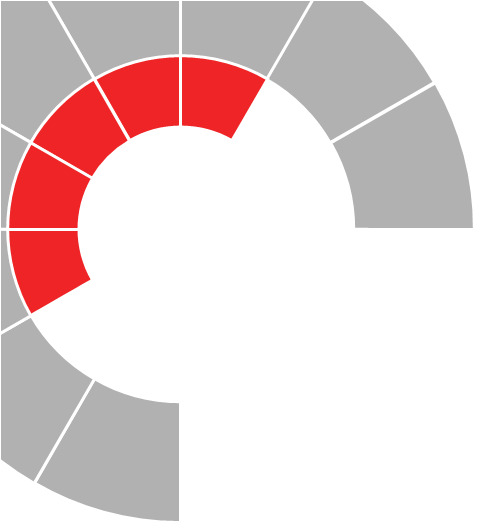 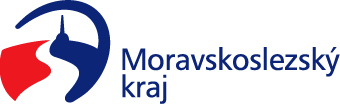 Odbor školství, mládeže a sportu Krajského úřadu Moravskoslezského krajeOstrava, březen 2024Obsah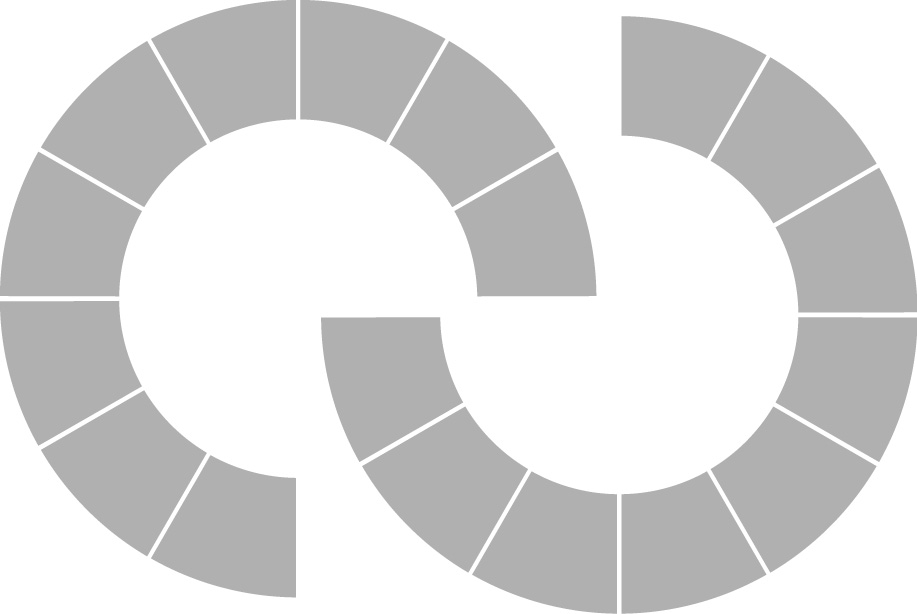 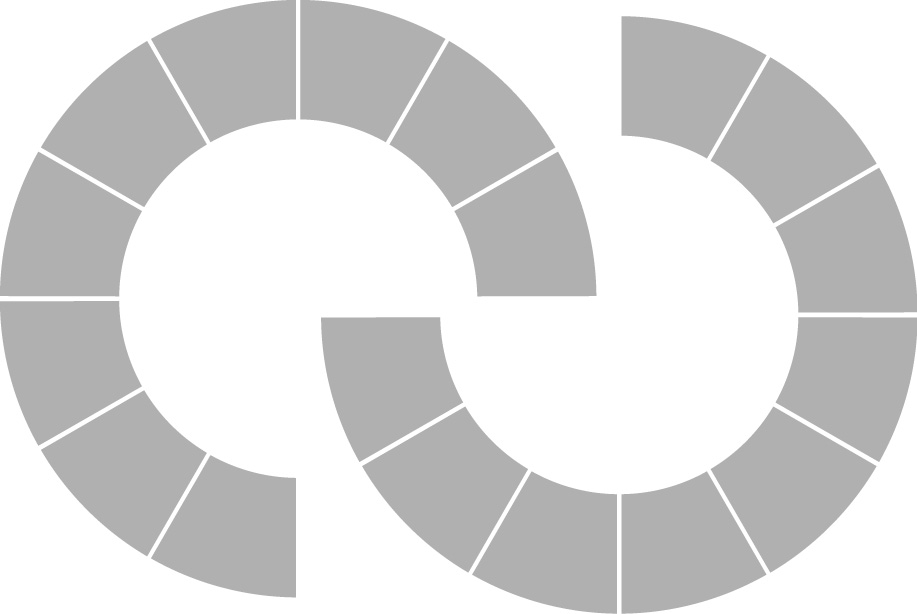 Úvod			41	Hodnocení vzdělávací soustavy v Moravskoslezském kraji	61.1	Demografický vývoj	61.2	Základní údaje o školách a školských zařízeních	81.3	Předškolní vzdělávání	121.4	Základní vzdělávání a povinná školní docházka	151.5	Střední vzdělávání a vzdělávání v konzervatoři	191.5.1	Střední vzdělání	221.5.2	Střední vzdělání s výučním listem	241.5.3	Střední vzdělání s maturitní zkouškou	251.5.4	Vzdělávání v konzervatoři	291.6	Vyšší odborné vzdělávání	301.7	Podpora dětí, žáků a studentů se speciálními vzdělávacími potřebami, nadaných, mimořádně nadaných a s nárokem na poskytování jazykové přípravy	321.7.1	Vzdělávání dětí, žáků a studentů se speciálními vzdělávacími potřebami	331.7.2	Vzdělávání nadaných a mimořádně nadaných dětí a žáků	371.7.3	Vzdělávání dětí, žáků a studentů s nárokem na poskytování jazykové přípravy	381.7.4	Soutěže a přehlídky	391.8	Základní umělecké vzdělávání	421.9	Jazykové vzdělávání	421.10	Vzdělávací aktivity zaměřené na mládež, včetně zájmového vzdělávání, a propojování vzdělávání mládeže v rámci vzdělávací soustavy se vzděláváním mládeže mimo rámec vzdělávací soustavy	431.10.1	Školská zařízení pro zájmové vzdělávání	431.11	Školská zařízení	471.11.1	Školská zařízení pro další vzdělávání pedagogických pracovníků	471.11.2	Školská poradenská zařízení	471.11.3	Školská účelová zařízení	511.11.4	Výchovná a ubytovací zařízení	521.11.5	Zařízení školního stravování	541.11.6	Školská zařízení pro výkon ústavní výchovy, ochranné výchovy a pro preventivně výchovnou péči	551.12	Další vzdělávání pedagogických pracovníků a odborný rozvoj nepedagogických pracovníků ve školství	591.13	Oceňování pedagogických pracovníků škol a školských zařízení Moravskoslezského kraje u příležitosti Dne učitelů	621.14	Analýza výsledků vzdělávání vyplývající z inspekční činnosti České školní inspekce vyhodnocené zřizovatelem ve školním roce 2022/2023	631.15	Účast škol a školských zařízení v mezinárodních programech	641.16	Uznávání zahraničního vzdělání	642	Naplňování Dlouhodobého záměru vzdělávání a rozvoje vzdělávací soustavy Moravskoslezského kraje 2020	662.1	Předškolní vzdělávání	66Cíl:	Zvyšování podílu dětí zapojených v předškolním vzdělávání	66Cíl:	Rozvoj potenciálu každého dítěte v průběhu vzdělávání v mateřské škole	672.2	Základní vzdělávání	69Cíl:	Rozvoj potenciálu každého žáka v průběhu vzdělávání v základní škole	69Cíl:	Rozvoj školního kariérového poradenství	72Cíl:	Snižování disparit v průběhu a podmínkách základního vzdělávání	742.3	Střední vzdělávání	76Cíl:	Propojení vzdělávání s trhem práce	76Cíl:	Kvalitnější absolventi škol	77Cíl:	Rozvoj kariérového poradenství ve středních školách	80Cíl:	Podpora zkvalitňování materiálního zázemí škol	842.4	Vyšší odborné vzdělávání	84Cíl:	Inovace vzdělávacích programů VOŠ v souladu s požadavky trhu práce	84Cíl:	Rozvoj kompetencí studentů VOŠ	85Cíl:	Rozvoj spolupráce VOŠ se zaměstnavateli	852.5	Jazykové vzdělávání	85Cíl:	Podpora rozvoje jazykových kompetencí	852.6	Základní umělecké a zájmové vzdělávání	88Cíl:	Modernizace vybavení a zkvalitňování podmínek pro výuku v ZUŠ	88Cíl:	Rozvoj potenciálu ZUŠ	88Cíl:	Podpora rozvoje zájmového a neformálního vzdělávání	902.7	Rovné příležitosti ve vzdělávání	91Cíl:	Podpora rovnosti v přístupu ke vzdělávání na všech stupních vzdělávání	91Cíl:	Integrace žáků s neznalostí českého vyučovacího jazyka	93Cíl:	Podpora nadaných dětí, žáků a studentů	942.8	Podpora rozvoje kompetencí pracovníků ve školství	95Cíl:	Vzdělávání a metodická podpora pedagogických a vedoucích pracovníků škol a školských zařízení	95Cíl:	Podpora vzdělávání nepedagogických pracovníků škol a školských zařízení	972.9	Další vzdělávání v rámci celoživotního učení	98Cíl:	Zvýšení motivace k dalšímu vzdělávání v rámci celoživotního učení	98Cíl:	Podpora dalšího vzdělávání v rámci celoživotního učení	1002.10	Ústavní a ochranná výchova	101Cíl:	Snižování počtu dětí umístněných v ústavní péči	1012.11	Preventivně výchovná péče	102Cíl:	Snižování výskytu sociálně-patologických jevů (rizikové chování)	1022.12	Vzdělávání pro udržitelný rozvoj	103Cíl:	Realizace aktivit na podporu EVVO	1032.13	Řízení školského systému	106Cíl:	Podpora kvality školského systému	1063	Ekonomická část	1083.1	Rozpočet kraje v oblasti školství	1083.1.1	Účelové dotace	1083.1.2	Prostředky z rozpočtu MSK	1133.1.3	Členění výdajů z rozpočtu MSK podle druhů organizací	1153.2	Hospodaření příspěvkových organizací zřizovaných MSK za rok 2023 včetně dosažených výsledků hospodaření		1163.2.1	Dosažené výsledky hospodaření	1163.2.2	Struktura nákladů	1173.2.3	Struktura výnosů	1193.2.4	Financování reprodukce a oprav dlouhodobého majetku	1203.3	Výdaje na soukromé školy a školská zařízení v roce 2023	1213.4	Počet zaměstnanců a úroveň odměňování v roce 2023 ve školách a školských zařízeních zřizovaných obcemi a krajem		1233.4.1	Počet a struktura zaměstnanců	1233.4.2	Dosažený průměrný plat zaměstnanců odměňovaných ze státního rozpočtu za rok 2023	1253.4.3	Dosažená průměrná mzda zaměstnanců v regionálním školství odměňovaných z jiných zdrojů	1263.5	Celkové zhodnocení ekonomických výsledků za rok 2023	127Závěr			128Přílohy			130Příloha č. 1	Významné úspěchy škol v ústředních kolech soutěží	130Příloha č. 2	Projekty MSK a jeho příspěvkových organizací	133Příloha č. 3	Výsledky hospodaření příspěvkových organizací za rok 2023	135Příloha č. 4	Reprodukce majetku	140Příloha č. 5	Reprodukce majetku – akce z OP ŽP a Integrovaného regionálního operačního programu	148Seznam použitých zkratek	150Seznam tabulek		152Seznam grafů		154ÚvodVýroční zpráva o stavu a rozvoji vzdělávací soustavy v Moravskoslezském kraji za školní rok 2022/2023 (výroční zpráva) je zpracována v souladu s ustanovením § 10 odst. 2 zákona č. 561/2004 Sb., o předškolním, základním, středním, vyšším odborném a jiném vzdělávání (školský zákon), ve znění pozdějších předpisů. Rámcová struktura a obsah výroční zprávy vychází z podmínek definovaných
v § 4-6 vyhlášky č. 15/2005 Sb., kterou se stanoví náležitosti dlouhodobých záměrů a výročních zpráv, ve znění pozdějších předpisů.Zpráva je rozdělena do tří tematických částí:Hodnocení vzdělávací soustavy v Moravskoslezském krajiPrvní část je zaměřena na změny v oblasti předškolního, základního, středního a vyššího odborného vzdělávání v Moravskoslezském kraji, ke kterým došlo ve školním roce 2022/2023. Obsahuje podrobná statistická data, která poskytují ucelené informace k jednotlivým oblastem vzdělávací soustavy v kraji, a to v úzké vazbě na demografický vývoj.Dle novely vyhlášky č. 15/2005 Sb., byly nově do této části zařazeny samostatné kapitoly „Podpora dětí, žáků a studentů se speciálními vzdělávacími potřebami, nadaných, mimořádně nadaných a s nárokem na poskytování jazykové přípravy“ a „Vzdělávací aktivity zaměřené na mládež, včetně zájmového vzdělávání, a propojování vzdělávání mládeže v rámci vzdělávací soustavy se vzděláváním mládeže mimo rámec vzdělávací soustavy“, tedy témata, která byla v minulosti dílčí součástí kapitol věnujících se jednotlivým stupňům vzdělávání. Nově byla ke kapitole o dalším vzdělávání pedagogických pracovníků doplněna informace o odborném rozvoji nepedagogických pracovníků ve školství.Z dalších témat, která jsou obsahem této části, lze zmínit např. oblast základního uměleckého nebo jazykového vzdělávání, aj. Dále jsou zde nepovinně zařazena témata s informacemi např. o oceňování pedagogických pracovníků škol a školských zařízení MSK při příležitosti dne učitelů, analýze výsledků vzdělávání vyplývající z inspekční činnosti ČŠI a informace o uznávání zahraničního vzdělávání.Naplňování Dlouhodobého záměru vzdělávání a rozvoje vzdělávací soustavy Moravskoslezského kraje 2020Druhá část výroční zprávy je věnována vyhodnocení naplňování prioritních směrů a cílů rozvoje vzdělávání definovaných v DZ MSK 2020. Konkrétně je vyhodnocován 3. rok platnosti tohoto čtyřletého strategického dokumentu pro oblast školství. Mezi prioritní směry patří:Zvyšování kvality vzdělávání;Rozvoj technického a odborného školství;Rozvoj dovedností pro 21. století.V této části výroční zprávy jsou konkrétně popisována opatření, která byla realizována ve školním roce 2022/2023.Ekonomická částTato třetí část výroční zprávy je již dle vyhlášky č. 15/2005 Sb. nepovinným tématem, ale pro zachování kontinuity a využitelnost informací jsou některé ekonomické ukazatele do výroční zprávy zahrnuty. Poskytuje údaje zejména o rozpočtu Moravskoslezského kraje v oblasti školství, hospodaření příspěvkových organizací, dále o výdajích na soukromé školy a školská zařízení, zaměstnancích a úrovni odměňování ve školách a školských zařízeních zřizovaných obcemi a krajem.V přílohách jsou pak blíže specifikovány vybrané tematické okruhy z oblasti významných úspěchů škol v ústředních kolech soutěží, z oblasti projektové činnosti, výsledků hospodaření jednotlivých příspěvkových organizací zřizovaných krajem v roce 2023 a reprodukce majetku.Podkladem pro zpracování výroční zprávy byla statistická data a informace MŠMT; Českého statistického úřadu; Národního pedagogického institutu České republiky; Krajského zařízení pro další vzdělávání pedagogických pracovníků a informačního centra, Nový Jičín, příspěvkové organizace; Odboru školství, mládeže a sportu Krajského úřadu Moravskoslezského kraje a dalších uvedených zdrojů.VysvětlivkyLežatá čárka ( - ) v tabulce na místě čísla značí, že se jev nevyskytoval nebo počet se nevykazuje.Výraz „z toho“ značí neúplný výčet z celku.Výraz „v tom“ značí úplný výčet z celku.Podkladem pro srovnávání ročních údajů v tabulkách (zdroj MŠMT) je Statistická ročenka školství 2022/2023 - Výkonové ukazatele v porovnání se Statistickou ročenkou školství 2021/2022 – Výkonové ukazatele, databáze MŠMT (Sběr dat regionální školství).V tabulkách jsou zahrnuty pouze školy a školská zařízení, které vykazovaly v příslušném školním roce děti, žáky nebo studenty přihlášené ke vzdělávání (s výjimkou škol při zdravotnických zařízeních, jejichž děti nebo žáci jsou přihlášeni ke vzdělávání u příslušné kmenové školy).Údaje v tabulkách a grafech vykazují v případě škol (mimo VOŠ) a přípravného stupně základní školy speciální skutečnost ke 30. 9. ve srovnávaných letech 2021 a 2022 a v případě školských zařízení a VOŠ k 31. 10. taktéž v letech 2021 a 2022.Některé statistické údaje se sledují v průběhu celého školního roku a vykazují se za daný školní rok zpětně, z tohoto důvodu se v tabulkách č. 49, 50, 51, 54, 55, 56, 58, 59, 60, 70, 71, 74, 75 a 76 porovnávají údaje za školní roky 2020/2021 a 2021/2022.Zdroj dat ČSÚ - stav k 31. 12. příslušného roku.Hodnocení vzdělávací soustavy v Moravskoslezském krajiDemografický vývojMezi důležité faktory, které jsou jedním z hlavních vodítek pro plánování změn ve vzdělávacím systému a rozvoji škol a školských zařízení v MSK, patří demografický vývoj minulých let, stejně jako prognóza vývoje let budoucích. Významnou roli v rozhodování kraje o oblasti školství pak hrají zejména statistické údaje jako je počet obyvatel, počet živě narozených dětí nebo početní velikost vybraných věkových skupin a jejich časový vývoj. Dle dostupných dat Českého statistického úřadu (ČSÚ) žilo na území MSK k datu 31. 12. 2022 celkem 1 189 674 obyvatel, oproti předchozímu roku se jedná o nárůst o 11 685 obyvatel. Nejpočetnější věkovou skupinu tvořila produktivní složka obyvatelstva vymezená věkovým rozpětím 15–64 let (63,7 %), následovaná věkovou skupinou nad 65 let (21 %), nejnižší procentuální zastoupení pak měla skupina do 14 let (15,3 %). V porovnání s celkovým počtem obyvatel v MSK před 10 lety je tento údaj nižší o 36 928 obyvatel, což představuje pokles o 3 %.Vývoj počtu živě narozených dětí v MSKZdroj: ČSÚ Vývoj počtu živě narozených dětí v MSK za posledních 10 let klesl v roce 2022 nejvíce a klesl pod 11tisícovou hranici, což dokládá výše uvedený graf. Meziročně se v roce 2022 v MSK narodilo o 1 208 dětí méně, tj. pokles o 10,1 %.Vývoj počtu živě narozených dětí v jednotlivých okresech MSKZdroj: ČSÚPokles počtu živě narozených dětí lze vysledovat také v každém okrese MSK. Nejvyšší pokles, co se týče absolutního vyjádření, v porovnání s rokem 2021, zaznamenal okres Frýdek-Místek (-259 dětí), následovaný okresem Ostrava-město (-257 dětí), nejnižší pokles pak zaznamenaly okresy Nový Jičín a Bruntál (zde se narodilo shodně celkem o 126 dětí méně v porovnání s předchozím rokem). V procentuálním vyčíslení (vztaženo k předchozímu roku) nejvýraznějšího poklesu bylo dosaženo v okrese Bruntál (-14,6 %). Následuje okres Opava (-12,7 %), Frýdek-Místek (-11,7 %), Karviná 
(-8,9 %), Nový Jičín (-8,1 %) a Ostrava-město (-8 %).Demografický vývoj v MSK dle věkových skupin dětí, žáků a studentů odpovídajících jednotlivým druhům vzděláváníZdroj: ČSÚZ pohledu vybraných věkových skupin v MSK, které odpovídají jednotlivým druhům vzdělávání lze vysledovat, že v roce 2022 došlo v porovnání s předchozím rokem u všech těchto skupin k nárůstu. Nejvyšší meziroční nárůst byl zaznamenán ve věkové skupině 15-18letých (nárůst o celkem 3 406) (tj. +7,4 %), nejméně pak přibylo dětí ve skupině 3-5letých (+718 dětí, tj. +2 %). V procentuálním vyčíslení jsou meziroční přírůstky v jednotlivých skupinách nejvyšší ve skupině 15-18letých (7,4 %), ve skupině 19-21letých (3,4 %), dále 2% přírůstek ve skupině 3-5letých a nejnižší přírůstek byl zaznamenán ve skupině 6-14letých (1,6 %).Demografický vývoj v MSK dle věkových skupinZdroj: ČSÚJako hlavní milník, zejména pro plánování budoucí nabídky míst v oblasti středního vzdělávání, lze definovat věkovou skupinu 15letých, což je věk, kdy většina žáků ukončuje povinnou školní docházku a přechází ze základního vzdělávání do středního. Vývoj počtu 15letých v MSK ukazuje následující graf, který rovněž zobrazuje predikci vývoje dle ČSÚ do roku 2028.Demografický vývoj 15letých v MSKZdroj: ČSÚZ uvedeného grafu je patrné, že věková skupina 15letých v MSK od roku 2015 zaznamenávala meziroční přírůstky. Nejvýraznější nárůst byl zaznamenán v roce 2022, kdy absolutní počet zástupců této skupiny vzrostl o 1 265, což v porovnání s rokem 2021 představuje nárůst o 10,5 % (meziroční srovnání let 2020 a 2021 představoval nárůst o 2,1 %). Dle predikce ČSÚ by měl tento nárůst pokračovat ještě v roce 2023, nicméně odhad přírůstku oproti roku 2022 je pouze velmi malý, rok 2024 a 2025 pak dle ČSÚ zaznamená mírný pokles, který pak bude skokový v roce 2026, a od roku 2027 je predikována opět mírně rostoucí tendence, která však bude odpovídat stavu roku 2019.Základní údaje o školách a školských zařízeníchSíť škol a školských zařízení tvoří dle školského zákona vzdělávací soustavu České republiky, jejímž hlavním posláním je zabezpečit srovnatelnou úroveň a kvalitu vzdělávání v celé ČR. Také Moravskoslezský kraj má na svém území různé druhy škol a typy školských zařízení, jejichž přehled s vyčíslením počtu jak zařízení samotných, tak počtu účastníků, kteří je navštěvují, ukazuje následující tabulka.Vzdělávací soustava v MSK – školy a školská zařízení všech zřizovatelůPoznámka:-	* počty dětí, žáků a studentů v druzích škol označených hvězdičkou jsou vykázány v položce "Celkový počet dětí, žáků a studentů *" a tento počet souhlasí s počtem „Celkem“ v tabulce č. 4;-	Přípravné třídy základní školy * - nejedná se o druh školy, ale o třídy při základní škole pro děti v posledním roce před zahájením povinné školní docházky, u kterých je předpoklad, že zařazení do přípravné třídy vyrovná jejich vývoj; počet žáků v těchto třídách není zahrnut mezi počty žáků v MŠ ani v ZŠ;-	Přípravný stupeň základní školy speciální * - nejedná se o druh školy, ale o přípravný stupeň, který zřizují základní školy poskytující dětem se středně těžkým a těžkým mentálním postižením, se souběžným postižením více vadami nebo s autismem přípravu na vzdělávání v základní škole speciální; počet žáků v těchto třídách není zahrnut mezi počty žáků v MŠ ani v ZŠ;údaje o počtech klientů PPP, SPC, Střediska výchovné péče jsou vykazovány zpětně za předchozí školní rok.Zdroj: MŠMTZ uvedené tabulky vyplývá, že v meziročním srovnání zůstal počet jednotlivých druhů škol a typů školských zařízení téměř nezměněn. Nejvýraznější nárůst zaznamenal počet přípravných tříd základních škol (+6 tříd, tj. +21,4 %) a počet zařízení školního stravování, který oproti loňskému školnímu roku vzrostl o 7 těchto zařízení (tj. +0,8 %). Ve školním roce 2022/2023 nevykázala studenty jedna vyšší odborná škola (VOŠ) a dále nevykázala žáky jedna jazyková škola s právem státní jazykové zkoušky.Z pohledu počtu dětí/žáků/studentů/klientů/uživatelů/účastníků jednotlivých druhů škol a typů školských zařízení vykazuje tabulka v meziročním srovnání rovněž nárůst, celkem o 4 553 (tj. +2,3 %). Tento početní nárůst zaznamenaly téměř všechny druhy škol, s výjimkou přípravného stupně základní školy speciální, konzervatoře a jazykových škol ostatních, kde evidujeme v meziročním srovnání pokles.Početně nejvýraznější meziroční nárůst zaznamenali strávníci školního stravování (navýšení o 4 372 osob, tj. +3 %), klienti pedagogicko-psychologických poraden (+3 970 osob, tj. +25,9 %) a žáci základních škol (+2 079 žáků, tj. +2 %).Vybrané charakteristiky vzdělávací soustavy v MSK v členění dle zřizovatelePoznámka:* počet všech právnických osob zapsaných k 30. 9. příslušného školního roku do rejstříku škol a školských zařízení;** počet dětí, žáků, studentů, kteří se vzdělávají ve školách poskytujících příslušné vzdělání (předškolní, základní, střední, vzdělání v konzervatoři, vyšší odborné), v přípravných třídách základní školy a v přípravném stupni základní školy speciální.Zdroj: MŠMTZ pohledu členění dle zřizovatele ve školním roce 2022/2023 vykonávalo na území MSK činnost škol a školských zařízení celkem 917 právnických osob. Meziročně se jednalo o nárůst o 7 právnických osob – 1 organizaci zřizovanou obcí a 6 právnických osob zřizovaných soukromými subjekty. Ve školách všech zřizovatelů se ve sledovaném školním roce vzdělávalo celkem 200 045 dětí, žáků a studentů. Meziročně se zvýšil počet dětí, žáků a studentů (kromě škol zřizovaných MV) ve školách všech zřizovatelů o 4 553. Meziročně k nejvyššímu navýšení počtu organizací i počtu žáků došlo u škol soukromých zřizovatelů (počet organizací vzrostl o 5,8 % a počet žáků se navýšil i 8,7 %).Procentuální zastoupení jednotlivých zřizovatelů právnických osob vykonávajících činnost škol a školských zařízení v MSK ve školním roce 2022/2023Zdroj: MŠMTZ uvedeného grafu je patrné, že nejvyšší zastoupení 66,1 % mají v MSK školy a školská zařízení zřizované obcemi, nejnižší pak školy a školská zařízení zřizované ministerstvy.Počet právnických osob se sídlem v MSK vykonávajících činnost škol a školských zařízení zapsaných v rejstříku škol a školských zařízení k 30. 9. 2022Poznámka:v případě, že právnická osoba vykonává činnost více druhů škol nebo školských zařízení, je uvedena v řádku podle školy poskytující nejvyšší stupeň vzdělání;* v této tabulce jsou jako "SpecŠ" označeny školy, které byly zřízeny pro děti se SVP, ačkoliv některé mají v současné době také běžnou třídu/třídy;mezi "Ostatní" jsou zařazena školská zařízení, která působí jako samostatné subjekty, např. domovy mládeže, školní hospodářství, zařízení školního stravování, KVIC.Zdroj: MŠMTPředškolní vzděláváníPředškolní vzdělávání se v ČR organizuje pro děti ve věku od 2 do zpravidla 6 let, děti mladší 3 let ovšem nemají na přijetí do mateřské školy právní nárok. Mezi cíle předškolního vzdělávání, které jsou upraveny v § 33 školského zákona, patří především podpora rozvoje osobnosti dítěte předškolního věku, jeho zdravý citový, rozumový a tělesný rozvoj a osvojení základních pravidel chování, základních životních hodnot a mezilidských vztahů. Předškolní vzdělávání také napomáhá vyrovnávat nerovnoměrný vývoj dětí před vstupem do základního vzdělávání a poskytuje speciálně pedagogickou péči dětem se speciálními vzdělávacími potřebami (SVP).Demografický vývoj 3–5letých dětí v MSKZdroj: ČSÚDemografický vývoj 3–5letých dětí v jednotlivých okresech MSKZdroj: ČSÚDemografický vývoj dětí ve věkové kohortě 3-5 let vykazuje již od roku 2017 přírůstkové hodnoty a tento trend pokračoval i v roce 2022. V MSK byl v meziročním srovnání zaznamenán nárůst o 718 dětí (tj. +2 %). Pozitivní bilanci uvádí všechny okresy s výjimkou okresu Bruntál, kde se počet dětí v této věkové kategorii snížil o 14, což představuje pokles o 0,6 %. Významnější navýšení vykázaly hned tři okresy: Ostrava-město (+215 dětí, tj. nárůst o 2,3 %), Karviná (+199 dětí, tj. nárůst o 2,9 %) a Nový Jičín (+164 dětí, tedy navýšení o 3,3 %).Počet škol a dětíPředškolní vzdělávání v MSKZdroj: MŠMTNa rostoucí počet dětí reagují i kapacity právnických osob vykonávajících v MSK činnost mateřských škol. Obdobně jako v předchozím sledovaném období došlo i ve školním roce 2022/2023 k celkovému nárůstu v počtu škol (+2) i tříd (+33). Za zvyšujícím se počtem běžných mateřských škol stojí zejména privátní sektor – svou činnost nově zahájily 4 organizace soukromých zřizovatelů; jedna soukromá organizace po třech letech nečinnosti nově vykazovala žáky. Významným trendem byl vznik lesních mateřských škol (činnost zahájily celkem 3 subjekty). U organizací zřizovaných obcemi došlo k celkovému poklesu škol o 3 subjekty (5 MŠ bylo vymazáno, 2 MŠ nově vznikly), zvýšil se ovšem počet tříd (+21).Ve školním roce 2022/2023 nově zahájily činnost tyto mateřské školy soukromých zřizovatelů:Mateřská škola Orlíček, s.r.o.;Lesní mateřská škola Za potokem, z. s.;Lesní mateřská škola Zahrádka, z. s.;Základní škola a Lesní mateřská škola Hnízdo – škola, která voní lesem.U mateřských škol zřizovaných obcemi došlo k výmazu 5 MŠ a zahájení činnosti u 2 nových MŠ, konkrétně se jednalo o tyto:z rejstříku škol a školských zařízení byly vymazány MŠ, jejichž činnost vykonávaly následující organizace:Základní škola a mateřská škola Frýdek-Místek, El. Krásnohorské 2254;Základní škola a mateřská škola Frýdek-Místek, Jana Čapka 2555;Mateřská škola Havířov-Šumbark U Jeslí 4/894, příspěvková organizace;Základní škola a mateřská škola MUDr. Emílie Lukášové a Klegova, Ostrava-Hrabůvka, příspěvková organizace;Základní škola a Mateřská škola T. G. Masaryka Fulnek, příspěvková organizace;nově vykázaly činnost:Mateřská škola Fulnek, příspěvková organizace,Mateřská škola Barevný svět, Frýdek-Místek, Slezská 770, příspěvková organizace.V průběhu školního roku 2022/2023 došlo mimo výše zmíněné k následujícím změnám, které se však neprojevily v uvedených tabulkách:k 1. 1. 2023 došlo ke sloučení organizací:Mateřská škola Bruntál, Smetanova 21 a organizace Mateřská škola Bruntál, Komenského 7. Nástupnickou organizací se stala Mateřská škola Bruntál, Komenského 7;Základní škola Havířov-Šumbark Moravská 29/497 okres Karviná, příspěvková organizace a organizace Mateřská škola Havířov-Šumbark Moravská 14/404, příspěvková organizace. Nástupnickou organizací se stala Základní škola a Mateřská škola Havířov-Šumbark, Moravská, příspěvková organizace.Základní škola F. Hrubína Havířov-Podlesí, příspěvková organizace a organizace Mateřská škola Havířov-Podlesí Balzacova 2/1190. Nástupnickou organizací se stala Základní škola a Mateřská škola F. Hrubína Havířov-Podlesí, příspěvková organizace.k 1. 7. 2023 došlo ke sloučení organizací:Základní škola Školní 1/814 Havířov-Šumbark, příspěvková organizace a organizace Mateřská škola Havířov-Šumbark Okružní 1a/1070, příspěvková organizace. Nástupnickou organizací se stala Základní škola a Mateřská škola Školní 1/814 Havířov-Šumbark, příspěvková organizace.k 1. 7. 2023 došlo k výmazu organizace:SOUKROMÁ MATEŘSKÁ ŠKOLA BAMBINO s.r.o.U mateřských škol pro děti se speciálními vzdělávacími potřebami nebyly v meziročním srovnání zaznamenány žádné změny v počtu organizací, zvýšil se ovšem počet tříd, a to o dvě. Tato úprava souvisí s nárůstem počtu dětí se SVP, který se meziročně zvýšil o 37 (tj. +9,3 %).Mateřské školy běžné v členění dle zřizovateleZdroj: MŠMTNejčetnějším zřizovatelem běžných mateřských škol v MSK jsou obce. Podíl těchto organizací na celkovém počtu mateřských škol však dlouhodobě klesá, v uplynulém školním roce došlo ke snížení z 91,6 % na 90,5 %. Roste naopak podíl tzv. nespádových mateřských škol, konkrétně škol zřizovaných soukromým subjektem. Jedná se o druhou nejpočetnější skupinu, která byla v uplynulém roce zastoupena v MSK 8,4 %. Oproti předchozímu roku došlo k jejich posílení o 1,1 procentního bodu.Ve vazbě na demografické změny byl i v roce 2022/2023 u všech zřizovatelů zaznamenán nárůst počtu dětí, které navštěvovaly zařízení předškolního vzdělávání. Celkový počet dětí v běžných mateřských školách se zvýšil o 872, což představuje nárůst o 2,3 %.Přípravné třídy základní školyZdroj: MŠMTRoste i počet dětí, které navštěvují v základních školách přípravné třídy. Celkový počet takto vzdělávaných dětí se meziročně zvýšil o 105 (nárůst o 28,7 %), přičemž přírůstkové hodnoty vykázaly jak organizace zřizované obcí (+92), tak privátním sektorem (+15). Naopak v organizacích zřizovaných krajem klesl počet dětí v přípravných třídách o 2.S nárůstem počtu dětí souvisí i rozšíření základních škol, které v rámci své činnosti nabízejí výchovný a vzdělávací program přípravných tříd. Meziročně se celkový počet těchto organizací zvýšil o 6, u základních škol zřizovaných obcí se jednalo o 5 škol, u základních škol zřizovaných soukromým subjektem o 1.Nově vykázaly přípravné třídy tyto organizace:Základní škola Bruntál, Jesenická 10;Základní škola Orlová-Lutyně Školní 862 okres Karviná, příspěvková organizace;Základní škola Hlučín-Rovniny, okres Opava;Masarykova základní škola a mateřská škola Melč, okres Opava, příspěvková organizace;Základní škola a mateřská škola Ostrava-Bělský Les, B. Dvorského 1, příspěvková organizace;Základní škola a mateřská škola Ostrava-Zábřeh, Volgogradská 6B, příspěvková organizace;Základní škola, Ostrava-Poruba, Dětská 915, příspěvková organizace;Soukromá základní škola PIANETA, s.r.o.Dvě organizace (Základní škola Havířov-Šumbark, Gen. Svobody 16/284, okres Karviná a Základní škola Hradec nad Moravicí, okres Opava, příspěvková organizace) naopak ve školním roce 2022/2023 tuto činnost nerealizovaly.Součástí sítě předškolního vzdělávání v kraji je rovněž 7 mateřských škol při zdravotnických zařízeních, ve kterých se k 30. 9. 2022 vzdělávalo 118 dětí. Tyto školy jsou dle § 181 odst. 1 školského zákona zřizovány krajem a vzdělávají se v nich děti se zdravotním znevýhodněním nebo děti dlouhodobě nemocné umístěné v příslušném zdravotnickém zařízení (pokud jejich zdravotní stav vzdělávání umožňuje).Základní vzdělávání a povinná školní docházkaZákladní vzdělávání, které se realizuje v základní škole, základní škole speciální, ve střední škole na nižším stupni víceletého gymnázia nebo v konzervatoři (v nižším stupni osmiletého oboru vzdělání Tanec), má vést žáky k tomu, aby si osvojili potřebné strategie učení, a na jejich základě byli motivováni k celoživotnímu vzdělávání. Cílem je učit žáky tvořivě myslet a řešit přiměřené problémy, účinně komunikovat a spolupracovat, chránit své fyzické i duševní zdraví, vytvořené hodnoty a životní prostředí, být ohleduplní a tolerantní k jiným lidem, k odlišným kulturám a duchovním hodnotám, poznávat své schopnosti a reálné možnosti a uplatňovat je, spolu s osvojenými vědomostmi a dovednostmi, při rozhodování o své další životní dráze a svém profesním uplatnění.V České republice je povinná školní docházka stanovena na dobu devíti školních let, nejdéle do konce školního roku, v němž žák dosáhne 17 let.Podmínky základního vzdělávání upravuje školský zákon v § 36 až § 43. Podrobnější informace k organizaci vzdělávání pak specifikuje vyhláška č. 48/2005 Sb., o základním vzdělávání a některých náležitostech plnění povinné školní docházky, v platném znění. Cíle, formy, délku a povinný obsah vzdělávání, ale i zásady pro tvorbu školních vzdělávacích programů, definuje Rámcový vzdělávací program pro základní vzdělávání, dokument vydávaný MŠMT. V souladu s tímto dokumentem musí každá škola, která uskutečňuje základní vzdělávání (včetně těch, které poskytují základní vzdělávání, vzdělávají žáky se SVP a jsou zřízeny podle § 16 odst. 9 školského zákona), připravit svůj školní vzdělávací program.Demografický vývoj 6–14letých v MSKZdroj: ČSÚDemografický vývoj 6–14letých v jednotlivých okresech MSKZdroj: ČSÚV roce 2022 ve všech okresech MSK byl zaznamenán nárůst počtu dětí ve věkové kohortě 6–14 let, tedy ve věku povinné školní docházky. Celkový počet se po propadu v roce 2021 dostal na obdobnou hodnotu roku 2020. Do této věkové kategorie spadalo v roce 2022 celkem 111 063 dětí a meziročně tak došlo k nárůstu o 1 754 dětí (+1,6 %). Nejvýznamnější přírůstek byl vykázán v okrese Karviná, kde se počet dětí v této věkové kohortě meziročně zvýšil o 507 (+2,4 %).Počet škol a žákůZákladní vzdělávání a plnění povinné školní docházky (PŠD) ve středních školách a konzervatořích v MSKPoznámka:v tabulce nejsou uvedeny školy při zdravotnických zařízeních, jejichž děti nebo žáci jsou přihlášeni ke vzdělávání u příslušné kmenové školy a byli by do celkového počtu zahrnuti duplicitně;konzervatoře nevykazují rozdělení svých žáků do tříd.Zdroj: MŠMTV uplynulém školním roce došlo k navýšení celkového počtu základních škol o 2. V jednom případě se změny týkaly organizací z kategorie základní školy (běžné), ve druhém případě šlo o základní školu pro žáky se SVP.V síti běžných základních škol došlo k zápisu celkem tří nových škol do rejstříku škol a školských zařízení. Dvě byly zřízené soukromým subjektem, jedna ZŠ byla zřízena MŠMT a je součástí příspěvkové organizace MŠMT, všechny vykázaly svou činnost k 1. 9. 2022. Jedná se o tyto organizace:Základní škola a Lesní mateřská škola Hnízdo – škola, která voní lesem;Základní škola Lokahi;Výchovný ústav, základní škola, střední škola a středisko výchovné péče, Nový Jičín, Divadelní 12. Příspěvková organizace.Dvě školy zřizované obcí naopak nevykázaly žádnou činnost. Jednalo se o organizace:Základní škola a mateřská škola s polským jazykem vyučovacím Szkoła Podstawowa i Przedszkole příspěvková organizace 739 98 Mosty u Jablunkova 750, která byla k 1. 9. 2022 vymazána z rejstříku škol a školských zařízení;Základní škola Orlová-Poruba Jarní 400 okres Karviná, příspěvková organizace, která již nevykazuje žádné běžné třídy a tím zvýšila počet škol pro žáky se SVP.K 1. 9. 2022 došlo k zápisu do rejstříku škol a školských zařízení organizace zřizované soukromým subjektem:ScioŠkola Ostrava – základní škola, s.r.o. (ve sledovaném školním roce nevykázala činnost).Zvýšil se rovněž celkový počet tříd, u všech typů škol, kde žáci plní PŠD, celkem o 90 (tj. +1,6 %). Tato změna se ovšem neprojevila ve snížení průměrného počtu žáků na třídu, a to zejména z důvodu rostoucího počtu žáků vzdělávaných v základních školách. Ve školním roce 2022/2023 vycházel v základních školách běžných průměrný počet žáků na jednu třídu (bez ohledu na zřizovatele) na 19,55, což představuje nárůst o 0,1 oproti školnímu roku 2021/2022. Zvýšení se týkalo zejména základních škol zřizovaných obcemi, u kterých průměrný počet žáků na třídu vzrostl z 19,7 na 19,9. U základních škol zřizovaných soukromým zřizovatelem došlo naopak ke snížení tohoto ukazatele o 15,9 % na průměrnou hodnotu 10,5 žáků.Počet konzervatoří, ve kterých lze plnit PŠD, se v MSK nezměnil. Dlouhodobě tuto činnost zabezpečuje v MSK pouze jeden subjekt, u kterého došlo k poklesu počtu vzdělávaných žáků o 4, což představuje úbytek o 10,3 %.Žádné změny nebyly vykázány ani v celkovém počtu organizací poskytujících vzdělávání ve víceletých gymnáziích. Tuto činnost realizovalo ve školním roce 2022/2023 v MSK celkem 33 organizací a PŠD s délkou vzdělávání 6 či 8 let v nich plnilo 3 875 žáků. Oproti předchozímu roku došlo ke snížení o 7 žáků.Základní školy běžné v členění dle zřizovateleZdroj: MŠMTV uplynulém školním roce se v základních školách běžných vzdělávalo 103 294 žáků, což představuje v meziročním srovnání 1,9% nárůst (+1 948 žáků). Tato skutečnost reflektuje zvyšující počet dětí ve věkové kohortě 6–14letých.Nejpočetnější skupinu tvoří základní školy zřizované obcemi; zaujímají 92,5% podíl z celkového počtu 414 základních škol realizujících běžnou činnost ZŠ na území MSK. Dříve uvedené změny v rejstříku škol a školských zařízení mají za následek, že se v meziročním srovnání snížilo zastoupení obecních základních škol o 0,7 procentního bodu. Klesl rovněž podíl žáků, kteří se na těchto školách vzdělávají, a to z 97,4 % na 97,2 %.V základních školách soukromých zřizovatelů se v uplynulém školním roce vzdělávalo 1 581 žáků, v meziročním srovnání došlo k nárůstu o 237 dětí, tj. o 15 %. Podíl žáků vzdělávaných ve školách soukromých zřizovatelů se zvýšil z 1,3 % na 1,5 %.Podíl počtu žáků ZŠ odcházejících do víceletých gymnáziíZdroj: MŠMTJedním z parametrů průchodu vzdělávací soustavou definovaných v DZ MSK 2020 je nezvyšovat podíl počtu žáků odcházejících ze základních škol do víceletých gymnázií nad 10 %. Výše uvedená tabulka ukazuje, že se v MSK daří tento parametr dlouhodobě naplňovat. Oproti předchozím dvěma letům ovšem mírně vzrostl podíl žáků odcházejících z 5. ročníků. Důvodem je meziroční navýšení počtu žáků, kteří byli nově přijati do prvních ročníků 8letých gymnázií o 21 žáků (na 834), a současné snížení počtu žáků 5. ročníků základních škol (o 890). V důsledku této skutečnosti tak v uplynulém školním roce sledovaný podíl vzrostl na 7,15 %.Opačný vývoj vykazuje ukazatel žáků nově přijatých do prvních ročníků 6letých gymnázií, kde byl ve srovnání s předchozím rokem zaznamenán pokles, a to o 8 žáků (na hodnotu 253). Celkový počet žáků v 7. ročnících se naopak zvýšil o 7. Podíl žáků odcházejících ze 7 tříd tak klesl na 2,09 %.Žáci plnící povinnou školní docházku v základních školách podle § 38 a § 41 školského zákonaPoznámka:§ 38 školského zákona - vzdělávání v zahraničí nebo škola mimo území ČR;§ 41 školského zákona - individuální vzdělávání.Zdroj: MŠMTDle školského zákona je možné plnit povinnou školní docházku ve škole mimo území ČR, ve škole při diplomatické misi či konzulárním úřadu ČR, v zahraniční škole na území ČR, v evropské škole či formou individuální výuky v zahraničí (§ 38). Tímto způsobem bylo v MSK ve sledovaném období vzděláváno 862 žáků, což oproti předchozímu školnímu roku představuje pokles o 64 žáků (tj. -6,9 %).I nadále roste počet žáků, jejichž vzdělávání je uskutečňováno individuální formou dle § 41 školského zákona. Toto opatření vešlo v platnost 1. 9. 2016 a od té doby nabývá mezi rodiči na významu. V uplynulém školním roce se takto vzdělávalo celkem 570 žáků, v meziročním srovnání došlo k navýšení o 47 žáků (tj. nárůst o 9,0 %). Rostoucí zájem evidují školy zřizované soukromými subjekty, ve kterých se počet takto vzdělávaných žáků zvýšil o 66 (nárůst o 49,3 %). Naopak ve školách zřizovaných obcí došlo v meziročním srovnání k poklesu, a to o 23 žáků (-6 %).Kurzy pro získání základního vzděláníZdroj: MŠMTMožnost realizovat kurzy pro získání základního vzdělání upravuje školský zákon v § 55 odst. 3. Tyto kurzy jsou určeny pro osoby, které nezískaly základní vzdělání v době plnění povinné školní docházky. Mohou je organizovat vybrané základní a střední školy, v MSK je zabezpečuje Základní škola Ostrava, Gebauerova 8, příspěvková organizace. Obdobně jako v předchozích letech byl ve sledovaném období na území MSK realizován 1 kurz v dálkové formě vzdělávání a tuto nabídku využilo ve školním roce 2022/2023 celkem 11 osob.Moravskoslezský kraj je dále zřizovatelem 5 základních škol při zdravotnickém zařízení, ve kterých se mohou vzdělávat žáci se zdravotním omezením nebo dlouhodobě nemocní, kteří jsou umístěni v příslušném zdravotnickém zařízení. K 30. 9. 2022 poskytovaly tyto školy vzdělávání 222 žákům.Střední vzdělávání a vzdělávání v konzervatořiHlavním účelem středního vzdělávání je rozvíjet vědomosti, dovednosti, schopnosti, postoje a hodnoty získané v základním vzdělávání, které jsou důležité pro osobní rozvoj jedince. Poskytuje žákům obsahově širší všeobecné vzdělání nebo odborné vzdělání spojené se všeobecným vzděláním a upevňuje jejich hodnotovou orientaci. Střední vzdělávání dále vytváří předpoklady pro plnoprávný osobní a občanský život, samostatné získávání informací a celoživotní učení, pokračování v navazujícím vzdělávání a připravuje na výkon povolání nebo pracovní činnosti.Úspěšným ukončením příslušného vzdělávacího programu středního vzdělávání se dosahuje těchto stupňů vzdělání:Střední vzdělání získá žák úspěšným ukončením vzdělávacího programu v délce 1 roku nebo 2 let denní formy vzdělávání. Tento stupeň vzdělání neposkytuje výuční list ani vysvědčení o maturitní zkoušce. Střední vzdělání s výučním listem získá žák úspěšným ukončením vzdělávacího programu v délce 2 nebo 3 let denní formy vzdělávání nebo vzdělávacího programu zkráceného studia pro získání středního vzdělání s výučním listem. Střední vzdělání s maturitní zkouškou získá žák úspěšným ukončením vzdělávacích programů šestiletého nebo osmiletého gymnázia, vzdělávacího programu v délce 4 let denní formy vzdělávání, vzdělávacího programu nástavbového studia v délce 2 let denní formy vzdělávání nebo vzdělávacího programu zkráceného studia pro získání středního vzdělání s maturitní zkouškou.Demografický vývoj 15–18letých v MSKZdroj: ČSÚDemografický vývoj 15–18letých v jednotlivých okresech MSKZdroj: ČSÚDemografický vývoj věkové kohorty 15-18letých již od roku 2018 zaznamenává růstovou tendenci, přičemž meziroční přírůstek se rok od roku zvyšuje, v roce 2022 dosáhl hodnoty +3 406 osob, což představuje nárůst o 7,4 %. Rovněž ve všech okresech MSK byly meziročně zaznamenány přírůstky: v okrese Bruntál (+269 osob, tj. +7,5 %), Frýdek-Místek (+637 osob, tj. +7,6 %), Karviná (+627 osob, tj. +6,9 %), Nový Jičín (+455 osob, tj. +7,6 %), Opava (+520 osob, tj. +7,3 %), Ostrava-město (+898 osob, tj. +7,4 %).Počet škol a žákůStřední vzdělávání a vzdělávání v konzervatoři v MSKZdroj: MŠMTPočet středních škol v MSK se oproti loňskému školnímu roku nezměnil a 136 středních škol tak navštěvovalo celkem 50 349 žáků, což je o 1 328 (tj. +2,7 %) žáků víc než ve školním roce předešlém. Z toho v denní formě vzdělávání se jednalo o nárůst počtu žáků o 1 472 (tj. +3,1 %); v ostatních formách vzdělávání došlo k úbytku tří tříd ve třech školách a dále k úbytku počtu žáků o 144 (tj. -9,5 %) Počet konzervatoří se v MSK nezměnil (2), ale počet žáků klesl oproti předchozímu školnímu roku o 4 žáky (tj. -0,8 %).Střední školy a konzervatoře v členění dle zřizovateleZdroj: MŠMTMeziroční změny počtu středních škol se nezměnily ani z pohledu zřizovatelů. Meziročně došlo k navýšení počtu žáků všech zřizovatelů, s výjimkou střední školy zřízené MŠMT. Ve SŠ zřizovaných krajem vzrostl počet žáků o 587, což představuje nárůst o 1,5 %, ve školách soukromých zřizovatelů činil celkový přírůstek 683 žáků, tedy +7,5 % a na církevních SŠ studovalo ve sledovaném školním roce o 46 žáků více oproti loňskému školnímu roku, procentuální přírůstek tak činil 6,2 %. Naopak nižší počet žáků vykázala střední škola zřizovaná MŠMT, meziroční pokles o 3 žáky. Na dvou konzervatořích byl meziročně zaznamenán mírný pokles žáků (o 4 žáky).Celkový počet žáků ve středních školách a konzervatořích dle stupně vzděláníPoznámka k tabulkám č. 19 a 29:označení kategorií vzdělání a skupin oborů vzdělání je dle nařízení vlády č. 211/2010 Sb., o soustavě oborů vzdělání v základním, středním a vyšším odborném vzdělávání, ve znění pozdějších předpisů;v tabulkách nejsou zahrnuti žáci škol zřizovaných ministerstvy (KÚ MSK vůči nim není správním úřadem, údaje o těchto školách v členění na stupně dosaženého vzdělání a skupiny oborů vzdělání nejsou KÚ MSK v databázi MŠMT zpřístupněny).Zdroj: MŠMTMeziročně došlo k navýšení celkového počtu žáků ve středních školách a konzervatořích v MSK ve všech formách vzdělávání o 1 327, což představuje nárůst o 2,7 %. Z pohledu jednotlivých stupňů dosaženého vzdělání došlo k nejvyššímu meziročnímu navýšení počtu žáků u středního vzdělání s maturitní zkouškou v denní formě vzdělávání o 1 312 žáků (tj. +3,5 %), u ostatních forem vzdělávání naopak došlo k meziročnímu poklesu počtu žáků (o 153). V denní formě středního vzdělání s výučním listem došlo meziročně k nárůstu o 181 žáků (tj. +1,8 %).Meziročně se více než zdvojnásobil celkový počet žáků v oborech středního vzdělání s maturitní zkouškou zařazených v modelu L0+H, ve které se ve školním roce 2022/2023 vzdělávalo 757 žáků (tj. meziroční navýšení o 117,5 %). Model L0+H kombinuje obory středního vzdělání s výučním listem se středním vzděláním s maturitní zkouškou a umožňuje žákům vybraných maturitních oborů kategorie L0 (obory s maturitní zkouškou a odborným výcvikem) složit na konci 3. ročníku závěrečnou zkoušku v tzv. doplňujícím oboru vzdělání s výučním listem. Tato kombinace byla umožněna nařízením vlády č. 354/2020 Sb. s platností od školního roku 2021/2022.U ostatních stupňů vzdělání nedošlo meziročně k významnějším změnám.Přijímací řízeníVe školním roce 2022/2023 vzrostl, oproti minulému školnímu roku, celkový počet žáků přijatých do prvních ročníků středních škol a konzervatoří o 589 žáků (tj. +4,2 %), což koresponduje rovněž s demografickým vývojem 15letých. Nárůst počtu nově přijatých žáků v MSK není tak výrazný jako v ostatních krajích ČR.Počet žáků nově přijatých do 1. ročníku středních škol a konzervatoří dle stupně vzděláníPoznámka:v kategorii vzdělání „K“ jsou uvedeny údaje včetně víceletých gymnázií.Zdroj: MŠMTNejvyšší meziroční přírůstek nově přijatých žáků byl zaznamenán v oborech středního vzdělání s výučním listem. Ve školním roce 2022/2023 do těchto oborů bylo ve všech formách vzdělávání přijato o 383 žáků (tj. +10,3 %) více než v roce minulém.K nárůstu celkového počtu nově přijatých žáků došlo meziročně také v oborech středního vzdělání s maturitní zkouškou v denní formě vzdělávání, celkem o 318 žáků. Nejvíce jsou zastoupeni žáci v kategorii vzdělání M, tedy v oborech středního vzdělání s maturitní zkouškou. V ostatních formách vzdělávání došlo naopak k meziročnímu poklesu o 98 žáků.Střední vzděláníPočet žákůStřední vzdělání lze získat v oborech dvou kategorií:obory kategorie J, tzn. obory vzdělání poskytující střední vzdělání bez výučního listu a maturitní zkoušky, výstupem je vysvědčení o závěrečné zkoušce;obory kategorie C, tzn. vzdělávání v oborech vzdělání Praktická škola jednoletá a Praktická škola dvouletá, pro absolventy je výstupem vysvědčení o závěrečné zkoušce.V Moravskoslezském kraji je poskytováno střední vzdělání ve skupině 78 Obecně odborná příprava a ve školním roce 2021/2022 také ve skupině oborů 63 Ekonomika a administrativa.Celkový počet žáků v jednotlivých skupinách oborů středního vzděláníZdroj: MŠMTVe školním roce 2022/2023 se výuky v oborech středního vzdělání účastnilo celkem 282 žáků, všichni ve skupině oborů 78 Obecně odborná příprava, konkrétně v oborech Praktická škola jednoletá a Praktická škola dvouletá. Celkově je to o 18 žáků méně (tj. -6 %) než v roce předchozím. Ve skupině oborů 63 Ekonomika a administrativa nebyl ve školním roce 2022/2023 evidován žádný žák. V MSK v dané skupině nabízela dvouletý obor Obchodní škola pouze organizace Střední škola prof. Zdeňka Matějčka, Ostrava-Poruba, příspěvková organizace, ale z důvodu nedostatečného zájmu uchazečů došlo k útlumu tohoto oboru vzdělání.Přijímací řízeníPočet žáků nově přijatých do 1. ročníku v jednotlivých skupinách oborů středního vzděláníZdroj: MŠMTDo prvních ročníků oborů středního vzdělání nastoupilo ve školním roce 2022/2023 celkem 96 žáků. Je to o 22 žáků méně (tj. -18,6 %) než v roce předchozím. Ve všech případech se jednalo o žáky ve skupině oborů 78 Obecně odborná příprava. Jak již bylo zmíněno výše, do skupiny oborů 63 Ekonomika a administrativa nenastoupil z důvodu nedostatečného zájmu žádný žák.Střední vzdělání s výučním listemPočet žákůCelkový počet žáků se v oborech středního vzdělání s výučním listem ve školním roce 2022/2023 meziročně zvýšil o 190 žáků (tj. +1,8 %). Ve všech formách vzdělávání studovalo 10 511 žáků, z toho 10 360 žáků (tj. 98,6 %) v denní formě vzdělávání, přičemž 80 žáků denní formy vzdělávání bylo vykazováno ve zkráceném studiu.Celkový počet žáků v jednotlivých skupinách oborů středního vzdělání s výučním listemZdroj: MŠMTMezi nejpočetnější skupiny oborů středního vzdělání s výučním listem dlouhodobě patří skupiny oborů 23 Strojírenství a strojírenská výroba (2 088 žáků), 65 Gastronomie, hotelnictví a turismus (1 633 žáků), 26 Elektrotechnika, telekomunikační a výpočetní technika (1 151 žáků), 36 Stavebnictví, geodézie a kartografie (1 017 žáků). Mezi skupiny s nejmenším počtem žáků patřily skupiny oborů 31 Textilní výroba a oděvnictví (16 žáků) a 39 Speciální a interdisciplinární technické obory (24 žáků).Z pohledu meziročního srovnání byl zaznamenán největší absolutní nárůst počtu žáků ve skupinách oborů 33 Zpracování dřeva a výroba hudebních nástrojů +73 žáků (tj. +14,1 %), 26 Elektrotechnika, telekomunikační a výpočetní technika + 68 žáků (tj. +6,3 %) a 41 Zemědělství a lesnictví +49 žáků (tj. +5,3 %). K meziročnímu poklesu opakovaně došlo ve skupině oborů 23 Strojírenství a strojírenská výroba, kde došlo ke snížení o 99 žáků, tedy o 4,5 %.Přijímací řízeníDo prvních ročníků oborů středního vzdělání s výučním listem nastoupilo ve školním roce 2022/2023 do všech forem vzdělávání o 383 žáků více než v předchozím školním roce. Nárůst činil 10,3 %, ke vzdělávání bylo nově přijato celkem 4 107 žáků.Počet žáků nově přijatých do 1. ročníku v jednotlivých skupinách oborů středního vzdělání s výučním listemZdroj: MŠMTK nejvýznamnějšímu meziročnímu nárůstu počtu nově přijatých žáků do 1. ročníků došlo ve skupinách oborů 26 Elektrotechnika, telekomunikační a výpočetní technika (+84 žáků, tj. +22,4 %), 23 Strojírenství a strojírenská výroba (+76 žáků, tj. +10,8 %) a 65 Gastronomie, hotelnictví a turismus (+69 žáků, tj. +11,7 %) – v této skupině došlo po 2letém poklesu k obratu trendu.K vyššímu meziročnímu poklesu počtu nově přijatých žáků do 1. ročníků došlo ve skupinách oborů 36 Stavebnictví, geodézie a kartografie (-34 žáků, tj. -7,7 %) a 69 Osobní a provozní služby (-21 žáků, tj. -5,8 %).Střední vzdělání s maturitní zkouškouPočet žákůVe školním roce 2022/2023 dosáhl celkový počet žáků v oborech středního vzdělání s maturitní zkouškou ve všech formách vzdělávání v MSK hodnoty 38 783 žáků. Jedná se 750 žáků více (tj. +2,0 %) než v předchozím školním roce.Celkový počet žáků v jednotlivých skupinách oborů středního vzdělání s maturitní zkouškouPoznámka:ve skupině oborů 79 jsou zahrnuty údaje i za nižší stupeň víceletých gymnázií.v uvedené tabulce nejsou zahrnuty počty žáků přijímaných do oborů vzdělání zařazených do modelu L0+H, ti jsou uvedeni v tabulce č. 27.Zdroj: MŠMTNejpočetnější skupinou oborů v absolutních číslech je skupina oborů 79 Obecná příprava (obory gymnázií). V gymnáziích se ve sledovaném školním roce vzdělávalo 14 098 žáků, tj. o 347 žáků (+2,5 %) více než v minulém školním roce. Podílově tvoří gymnaziální žáci více než 36 % všech žáků vzdělávajících se v oborech středního vzdělání s maturitní zkouškou. Tento podíl se oproti minulému školnímu roku téměř nezměnil (+0,2 %).Mezi další početnější skupiny oborů patří skupiny oborů 63 Ekonomika a administrativa (3 077 žáků), 78 Obecně odborná příprava (2 525 žáků), 18 Informatické obory (2 500 žáků), 53 Zdravotnictví (2 012 žáků). Naopak mezi skupiny oborů s nejmenším počtem žáků se řadí skupiny oborů 31 Textilní výroba a oděvnictví (27 žáků) a 29 Potravinářství a potravinářská chemie (17 žáků). Ve skupině oborů 21 Hornictví a hornická geologie, hutnictví a slévárenství nebyl ve školním roce 2022/2023 vykázán žádný žák.Z pohledu meziročního srovnání zaznamenaly největší nárůst v absolutních číslech skupiny oborů 79 Obecná příprava (+347 žáků, tj. +2,5 %), 63 Ekonomika a administrativa (+181 žáků, tj. +6,3 %) a 78 Obecně odborná příprava (+133 žáků, tj. +5,6 %). K nejvyššímu procentnímu meziročnímu nárůstu došlo ve skupině oborů 43 Veterinářství a veterinární prevence (+33 žáků, +100 %).K nejvyššímu meziročnímu poklesu pak došlo ve skupině oborů 23 Strojírenství a strojírenská výroba
(-207 žáků, tj. -11,4 %).Přijímací řízeníDo prvních ročníků oborů středního vzdělání s maturitní zkouškou bylo ve školním roce 2022/2023 nově přijato o 186 žáků více než v předchozím školním roce. Procentuální nárůst činil 1,9 %, ke vzdělávání bylo nově přijato celkem 9 830 žáků.Počet žáků nově přijatých do 1. ročníku v jednotlivých skupinách oborů středního vzdělání s maturitní zkouškouPoznámka:ve skupině oborů 79 jsou zahrnuty údaje i za nižší stupeň víceletých gymnázií.v uvedené tabulce nejsou zahrnuty počty žáků přijímaných do oborů vzdělání zařazených do modelu L0+H, ti jsou uvedeni v tabulce č. 27.Zdroj: MŠMTNejvyšší podíl nově přijatých žáků do 1. ročníků oborů středního vzdělání s maturitní zkouškou byl ve sledovaném školním roce podobně jako v minulých letech zaznamenán ve skupině oborů 79 Obecná příprava, celkem 2 748 (28% podíl). Oproti předchozímu školnímu roku se jednalo o nárůst o 116 žáků, tj. +4,4 %. Následovaly skupiny oborů 63 Ekonomika a administrativa (celkem 902 žáků; meziroční nárůst +142 žáků, tj. +18,7 %), 18 Informatické obory (celkem 699 žáků, meziroční nárůst +4 žáci, tj. +0,6 %), 78 obecně odborná příprava (680 žáků; meziroční nárůst +35 žáků, tj. +5,4 %) a skupina oborů v nástavbovém a zkráceném studiu 64 Podnikání v oborech, odvětví, kde sice počtem žáků v prvních ročnících (643 žáků) patří tato skupina mezi nejpočetnější, ale zároveň patří mezi skupiny oborů, kde meziročně ubylo v prvních ročnících nejvíce žáků (meziroční pokles -127 žáků, tj. -16,5 %).Ve skupině oborů 21 Hornictví a hornická geologie, hutnictví a slévárenství nebyli ve sledovaném školním roce přijati žádní žáci. K poklesu počtu nově přijatých žáků došlo rovněž ve skupinách oborů 82 Umění a užité umění (-43 žáků, tj. –14,8 %) a 75 Pedagogika, učitelství a sociální péče (-42 žáků, tj. –9 %).Střední vzdělání s maturitní zkouškou i výučním listem – stupňovité vzdělání L0+HNovelizovaná právní úprava nařízení vlády č. 211/2010 Sb., o soustavě oborů vzdělání v základním, středním a vyšším odborném vzdělávání, ve znění pozdějších předpisů, stanovila konkrétní obory vzdělání, ve kterých lze získat střední vzdělání s výučním listem a střední vzdělání s maturitní zkouškou. Navázala tak na § 58 odst. 5 školského zákona. Jde tak o propojení stupně vzdělání L0 a H (stupně vzdělání L0 – tzn. oboru vzdělání poskytující střední vzdělání s maturitní zkouškou, u kterého je součástí vzdělávání i odborný výcvik a stupně vzdělání H – tzn. doplňujícího oboru vzdělání s výučním listem).Od školního roku 2021/2022 se tak umožňuje středním školám, při dodržení stanovených podmínek, přijímání žáků do doplňujících se oborů L0+H. Možné kombinace komplementárních oborů jsou dány a jedná se o tzv. stupňovitý model vzdělávání, ve kterém mohou žáci po ukončení 3. ročníku skládat závěrečné zkoušky podle jednotného zadání vytvořeného pro obory vzdělání kategorie H a po ukončení 4. ročníku vykonají maturitní zkoušku v oborech vzdělání kategorie stupně dosaženého vzdělání L0.Počet žákůVe školním roce 2022/2023 bylo nově přijato do 1. ročníků oborů vzdělání zahrnutých do modelu L0+H v DFV v MSK celkem 377 žáků. Bylo to o 34 žáků více než v předchozím školním roce (+9 %). Tento model je prozatím využíván jen ve středních školách zřizovaných krajem.Celkový počet žáků a žáků nově přijatých do 1. ročníku v jednotlivých skupinách oborů středního vzdělání s maturitní zkouškou i výučním listemZdroj: MŠMTVzdělávání v konzervatořiVzdělávání v konzervatoři je specifický typ uměleckého vzdělávání, který se zaměřuje na hudbu, zpěv, hudebně dramatické umění nebo tanec. Konzervatoře poskytují střední vzdělání s maturitní zkouškou a vyšší odborné vzdělání s absolventskou zkouškou.Počet žákůCelkový počet žáků ve skupině oborů vyššího odborného vzdělání v konzervatořiPoznámka:druh vzdělání:31 – Vyšší odborné vzdělání v konzervatoři pro absolventy základní školy (obory Hudba, Zpěv, Hudebně dramatické umění, Současný tanec);32 – Vyšší odborné vzdělání v konzervatoři pro absolventy 5. ročníku základní školy (obor Tanec).Zdroj: MŠMTV MSK zajišťují vzdělávání v této oblasti dvě organizace – Janáčkova konzervatoř v Ostravě, příspěvková organizace a Církevní konzervatoř Německého řádu v Opavě. Ve školním roce 2022/2023 se v těchto dvou organizacích vzdělávalo celkem 468 žáků. Počet žáků se oproti předchozímu školnímu roku snížil, celkově se jedná o pokles o 4 žáky (tj. -0,8 %).Přijímací řízeníPočet žáků nově přijatých do 1. ročníku skupiny oborů vyššího odborného vzdělání v konzervatořiPoznámka:druh vzdělání:31 – Vyšší odborné vzdělání v konzervatoři pro absolventy základní školy (obory Hudba, Zpěv, Hudebně dramatické umění, Současný tanec);32 – Vyšší odborné vzdělání v konzervatoři pro absolventy 5. ročníku základní školy (obor Tanec).Zdroj: MŠMTV meziročním porovnání došlo k nepatrnému nárůstu počtu nově přijatých žáků do 1. ročníků konzervatoří o 8 žáků. Přírůstek žáků v prvních ročnících byl zaznamenán u denní formy vzdělávání (+11 žáků). V ostatních formách vzdělávání nastoupilo do prvních ročníků o 3 žáky méně než v roce předchozím.Vyšší odborné vzděláváníVzdělávání ve vyšších odborných školách náleží do sektoru terciárního neuniverzitního vzdělávání. Vyšší odborné vzdělávání (VOV) je určeno absolventům všech typů středních škol, kteří získali střední vzdělání s maturitní zkouškou. VOV rozvíjí a prohlubuje znalosti a dovednosti studenta získané ve středním vzdělávání a poskytuje všeobecné a odborné vzdělání a praktickou přípravu pro výkon náročných činností. Úspěšným ukončením příslušného akreditovaného vzdělávacího programu se dosáhne stupně vyššího odborného vzdělání. Vyšší odborné vzdělávání se ukončuje absolutoriem. Označení absolventa vyšší odborné školy, které se uvádí za jménem, je „diplomovaný specialista“ (DiS.).Demografický vývoj 19–21letých v MSKZdroj ČSÚDemografický vývoj 19–21letých v jednotlivých okresech MSKZdroj: ČSÚVe věkové kohortě 19-21 let byl v roce 2022 zaznamenán, stejně jako v předchozím roce, přírůstek počtu osob, konkrétně došlo k celkovému navýšení o +1 102 osob. V meziročním srovnání byl demografický přírůstek zaznamenán ve všech okresech MSK. Nejvíce osob přibylo v okrese Ostrava-město (+584 osob, +6,7 %) a Frýdek-Místek (+151 osob, +2,6 %). Nejméně se demografický nárůst projevil v okresech Bruntál (+ 27 osob, +1 %) a Karviná (+60 osob, 0,9 %).Počet škol a studentůVyšší odborné školy v členění dle zřizovateleZdroj: MŠMTCelkový počet vyšších odborných škol zapsaných v rejstříku škol a školských zařízení se meziročně nezměnil, činnost však ve školním roce 2022/2023 vykázalo pouze 13 z nich. Ve školním roce 2022/2023 poprvé studenty nevykázala příspěvková organizace zřizovaná Moravskoslezským krajem, konkrétně Masarykova střední škola zemědělská a Vyšší odborná škola, Opava, příspěvková organizace.Počet studentů ve všech formách vzdělávání ve VOŠ se meziročně zvýšil o 139 (tj. +4,4 %). K navýšení počtu studentů (+161 studentů, tj. +7,6 %) došlo u VOŠ zřizovaných soukromými subjekty. Nárůst byl zaznamenán jak v denní formě, tak ostatních formách vzdělávání. VOŠ zřizované krajem vykázaly nárůst pouze v denní formě vzdělávání (+34 studentů, tj. +6,8 %), u ostatních forem vzdělávání došlo k poklesu (-54 studentů, tj. -15 %). Největší nárůst počtu studentů byl zaznamenám u soukromých zřizovatelů v ostatních formách vzdělávání (+104 osob, tj. +11,8 %). Přírůstky počtu studentů v denní formě vzdělávání souvisí s realizovanými změnami v rejstříku škol a školských zařízení, zejména se zápisy nových perspektivních oborů vzdělávání u krajských organizací a rozšiřováním kapacit stávajících oborů vzdělávání u organizací zřizovanými soukromými subjekty. U VOŠ zřizované Ministerstvem vnitra v denní formě vzdělávání nebyli vykázáni žádní studenti, v ostatních formách došlo k meziročními navýšení o 2 studenty.Počet studentů v jednotlivých skupinách oborů vyššího odborného vzděláníPoznámka:v tabulce nejsou uvedeny počty studentů VOŠ, která je zřizovaná ministerstvem vnitra (KÚ MSK vůči ní není správním úřadem, údaje o této škole nejsou KÚ MSK v databázi MŠMT zpřístupněny).Zdroj: MŠMTVe školním roce 2022/2023 se v absolutním vyjádření nejvíce osob vzdělávalo, stejně jako v předchozím školním roce, ve skupinách oborů 75 Pedagogika, učitelství a sociální péče (1 202 studentů, meziroční pokles o 30 studentů), dále ve skupině oborů 53 Zdravotnictví (813 studentů, meziroční nárůst o 99 studentů) a výrazněji méně ve skupině oborů 63 Gastronomie, hotelnictví a turismus (276 studentů, meziroční pokles o 2 osoby).Nejvyšší meziroční přírůstek v počtech studentů byl zaznamenám u skupiny oborů 53 Zdravotnictví, a to o 99 osob (tj. +13,9 %), z toho byl přírůstek o 62 studentů v denní formě vzdělávání a 37 studentů v ostatních formách. Přírůstek lze přisuzovat zvýšenému zájmu uchazečů o toto studium, dále zápisu nového oboru Diplomovaný zdravotní laborant a také faktu, že po absolventech této skupiny oborů vzdělání je na trhu práce dlouhodobý převis poptávky ze strany poskytovatelů zdravotní péče. Největší, přesto však jen mírný, propad v počtech studentů byl zaznamenán ve skupinách oborů 75 Pedagogika, učitelství a sociální péče (-30 studentů) a 72 Publicistika, knihovnictví a informatika (-20 studentů).Přijímací řízeníPočet nově přijatých studentů do 1. ročníku v jednotlivých skupinách oborů vyššího odborného vzděláníPoznámka:v tabulce nejsou uvedeny počty studentů VOŠ, která je zřizovaná ministerstvem vnitra (KÚ MSK vůči ní není správním úřadem, údaje o této škole nejsou KÚ MSK v databázi MŠMT zpřístupněny).Zdroj: MŠMTNejvíce studentů bylo nově přijato do skupiny oborů 75 Pedagogika, učitelství a sociální péče (celkem ve všech formách vzdělávání 449 studentů, meziroční pokles o 89 studentů). Dále pak do skupiny 53 Zdravotnictví (celkem 400 studentů, meziroční nárůst o 27 studentů), následováno skupinou 64 Podnikání v oborech, odvětví se 125 nově přijatými studenty (meziroční nárůst o 23 studentů). Nejméně studentů pak bylo přijato do skupiny 82 Umění a užité umění (celkem 5 studentů, meziroční pokles o 3 studenty) a 26 Elektrotechnika, telekomunikační a výpočetní technika (8 studentů, meziroční pokles o 2 studenty). Žádní studenti nebyli přijati, stejně jako v předešlých školních letech, ve skupině oborů 41 Zemědělství a lesnictví. Důvodem je dlouhodobý nezájem uchazečů o studium oboru vzdělání Regionální politika zemědělství a venkova a s tím související útlum činnosti tohoto oboru.K meziročnímu poklesu nově přijatých studentů došlo dále ve skupině oborů 72 Publicistika, knihovnictví a informatika (-48 studentů) a 43 Veterinářství a veterinární prevence (-41 studentů).Podpora dětí, žáků a studentů se speciálními vzdělávacími potřebami, nadaných, mimořádně nadaných a s nárokem na poskytování jazykové přípravyDítětem, žákem, či studentem se speciálními vzdělávacími potřebami (SVP) je žák, který potřebuje podpůrná opatření k naplnění svých vzdělávacích možností nebo k uplatnění a užívání svých práv na rovnoprávném základě s ostatními. Podpůrná opatření vyplývají z individuálních potřeb žáka na základě jeho zdravotního stavu, odlišného kulturního prostředí nebo jiných životních podmínek a liší se podle stupně a druhu potřeby žáka.Jedná se o:žáky s potřebou podpory ve vzdělávání z důvodu zdravotního stavu (tj. žáci tělesně, zrakově či sluchově postižení, žáci s lehkým mentálním postižením, žáci s kombinovanými vadami nebo poruchami autistického spektra a žáci se zdravotním oslabením, dlouhodobou nemocí či lehčími zdravotními poruchami vedoucími k poruchám učení);žáky s vadami řeči;žáky se specifickými poruchami učení, pozornosti a chování;žáky z odlišných kulturních a životních podmínek (tj. žáci, kteří pocházejí z prostředí s nízkým sociálně kulturním statusem, žáci s nařízenou ústavní výchovou nebo žáci s nařízenou ochrannou výchovou);žáky, jejichž mateřským jazykem není čeština (tj. žáci z rodin cizinců, kteří pobývají na území České republiky na základě práva k pobytu nebo na základě oprávnění za účelem výzkumu, dále žáci z rodin azylantů, osob požívajících doplňkové ochrany, žadatelů o udělení mezinárodní ochrany nebo osob požívajících dočasné ochrany);žáky nadané a mimořádně nadané, pokud mají přidružené speciální vzdělávací potřeby.Vzdělávání dětí, žáků a studentů se speciálními vzdělávacími potřebamiPodpora vzdělávání dětí, žáků a studentů se speciálními vzdělávacími potřebami je ukotvena v § 16 školského zákona a vyhláškou č. 27/2016 Sb., o vzdělávání žáků se speciálními vzdělávacími potřebami a žáků nadaných, ve znění pozdějších předpisů.Podpůrná opatření jsou poskytována v několika stupních: podpůrná opatření prvního stupně představují minimální úpravu metod, organizace a hodnocení vzdělávání a jsou poskytována žákovi, u kterého se projeví potřeba úprav ve vzdělávání. Nemají normovanou finanční náročnost. Opatření schvaluje ředitel školy bez doporučení ŠPZ. Podpůrná opatření druhého až pátého stupně se poskytují na základě doporučení školského poradenského zařízení a s informovaným souhlasem zletilého žáka nebo zákonného zástupce žáka.Děti se SVP v předškolním vzděláváníMateřské školy pro děti se speciálními vzdělávacími potřebami v členění dle zřizovatelePoznámka:v tabulce nejsou uvedeny mateřské školy při zdravotnických zařízeních.mezi školy pro děti se SVP jsou započítány jen ty, které vzdělávají děti pouze ve speciálních třídách.Zdroj: MŠMTVe školním roce 2022/2023 nedošlo k meziroční změně v počtu mateřských škol určených pro děti se speciálními vzdělávacími potřebami. Činnost vykonávalo 15 organizací, z nichž z 66,7 % je zřizováno Moravskoslezským krajem.V mateřských školách pro děti se SVP došlo v meziročním porovnání k mírnému nárůstu, a to o 37 dětí (tj. +9,3 %). Došlo také k navýšení počtu tříd pro tyto děti ze 47 na 49 tříd (+ 2 třídy, tj. +4,3 %), v nichž se ve školním roce 2022/2023 vzdělávalo celkem 435 dětí. Meziročně se mírně navýšil také průměrný počet dětí na třídu o 0,4.Děti ve speciálních třídách a individuálně integrované děti dle druhu postiženíZdroj: MŠMTV meziročním porovnání došlo ke zvýšení počtu individuálně integrovaných dětí, a to celkem o 93 dětí (tj. +16,1 %), k navýšení počtu dětí došlo rovněž ve speciálních třídách, celkem o 31 dětí, tj. +2,4 %, nárůst zaznamenal i celkový počet speciálních tříd (+3 třídy, tj. +2,4 %).Nejvyšší meziroční nárůst individuálně integrovaných dětí byl zaznamenán u dětí se závažnými vadami řeči (+67 dětí, tj. 22,6 %) a dětí s poruchami autistického spektra (+13 dětí, tj. 15,7 %). Ve speciálních třídách byl zaznamenán nejvyšší nárůst v počtu dětí s tělesným postižením (+17 dětí, tj. 65,4 %) a dětí s těžkým mentálním postižením (+11 dětí, tj. 122,2 %).V dalších druzích postižení u individuálně integrovaných nebyly zaznamenány výraznější meziroční změny. Ve speciálních třídách došlo ke znatelnému snížení počtu dětí se zrakovým postižením (-21 dětí, tj. 38,9 %).Přípravný stupeň základní školy speciálníPříprava na vzdělávání v přípravném stupni umožňuje nezbytnou přípravu na vzdělávání dětem s těžším mentálním postižením, postižením více vadami a poruchami autistického spektra. Příprava na vzdělávání v přípravném stupni respektuje vývojové zvláštnosti těchto dětí v době nástupu k plnění povinné školní docházky.Přípravný stupeň – počet zařízení, tříd a dětí, nově zařazenýchZdroj: MŠMTVe školním roce 2022/2023 se meziročně nezměnil počet škol, které realizují vzdělávání dětí v přípravném stupni základní školy. Došlo však v jednom konkrétním případě ke změně školy. Stejně jako v minulém roce poskytovaly vzdělávání v přípravném stupni organizace:Základní škola, Ostrava-Zábřeh, Kpt. Vajdy 1a, příspěvková organizace;Mateřská škola a základní škola speciální Diakonie ČCE Ostrava.Ve školním roce 2022/2023 nově vykázala činnost:Základní škola speciální, Ostrava-Slezská Ostrava, příspěvková organizace.Činnost vzdělávání dětí v přípravném stupni ZŠ ve sledovaném školním roce nevykázala organizace:Základní škola a Praktická škola, Opava, Slezského odboje 5, příspěvková organizace.Počet dětí ve třídách přípravného stupně podle druhu zdravotního postiženíZdroj: MŠMTMeziročně došlo k mírnému snížení počtu dětí ve třídách přípravného stupně o 3. Nejvyšší úbytek byl zaznamenán v počtu dětí se souběžným postižením více vadami o 5 dětí.Žáci se SVP v základním vzděláváníVzdělávání žáků se speciálními vzdělávacími potřebami je realizováno v běžných základních školách s využitím podpůrných opatření. V případě neúspěšnosti a nenaplnění vzdělávacího procesu, může být žák zařazen na základě doporučení ŠPZ do školy zřízené pro žáky s konkrétním druhem zdravotního znevýhodnění podle § 16 odst. 9 školského zákona.Základní školy pro žáky se speciálními vzdělávacími potřebami v členění dle zřizovateleZdroj: MŠMTPočet základních škol, které vzdělávají žáky se SVP se v meziročním srovnání navýšil o jednu na 34 škol. Většinovým zřizovatelem (celkem 23 škol, tj. 67,6 %) těchto škol byl Moravskoslezský kraj. Meziroční nárůst zaznamenal také celkový počet tříd (+16 tříd, tj. +4,3 %), celkový počet žáků (+131 žáků, tj.  +4,7 %), nepatrně se zvýšil průměrný počet žáků na třídu (+0,04) i průměrný počet žáků na školu (+1,51, tj. +1,9 %).Žáci ve speciálních třídách a individuálně integrovaní žáci podle druhu postiženíZdroj: MŠMTVe školním roce 2022/2023 byli individuálně integrovaní žáci především s vývojovými poruchami učení, s vývojovými poruchami chování (meziroční navýšení počtu o 72 (tj. 4,1 %) a se závažnými vadami řeči (u nich se meziročně navýšil počet o 122 (tj. 8,4 %). Ve speciálních třídách byli ve školním roce 2022/2023 zařazování zejména žáci s mentálním postižením a se souběžným postižením více vadami (meziročně +31).Žáci se SVP ve středním vzdělávání a vzdělávání v konzervatořiŽáci se SVP ve středních školách jsou buď individuálně integrováni do běžných tříd, jsou umisťováni do speciálních tříd. Praktické školy předávají žákům dovednosti a návyky pro výkon jednoduchých činností v praktickém životě a jsou cíleny především na žáky s mentálním postižením. Jsou obvykle jednoleté nebo dvouleté a jsou zakončeny závěrečnou zkouškou.Praktické školy v členění dle zřizovateleZdroj: MŠMTCelkový počet škol poskytujících vzdělávání v oborech Praktická škola jednoletá a Praktická škola dvouletá se ve školním roce 2022/2023 meziročně nezměnil. Celkem bylo v MSK 12 organizací.V členění dle zřizovatele meziročně nevykázala žáky v oboru vzdělání Praktická škola jednoletá organizace zřizovaná krajem, konkrétně Střední škola, Základní škola a Mateřská škola, Frýdek-Místek, příspěvková organizace. Počet tříd se oproti minulému školnímu roku v celkovém součtu nezměnil, mírně se meziročně snížil počet žáků v praktických školách o 14 (tj. -4,7 %).Žáci ve speciálních třídách a individuálně integrovaní žáci podle postižení v denní formě vzděláváníZdroj: MŠMTZatímco v minulém školním roce byl zaznamenán meziroční pokles celkového počtu individuálně integrovaných žáků se SVP, ve školním roce 2022/2023 se počet individuálně integrovaných žáků meziročně zvýšil: počet žáků integrovaných v konzervatořích vzrostl o 1, ve středních školách činil nárůst celkem o 225 žáků (tj. +14,2 %), přičemž nejvýraznější změny byly zaznamenány v počtech žáků s vývojovými poruchami učení (+131 žáků, tj. +13,8 %) a žáků s vývojovými poruchami chování (+55 žáků, tj. +36,2 %).Počet žáků ve speciálních třídách SŠ se naopak meziročně snížil celkem o 33 žáků (tj. -2,6 %), přičemž nejvýraznější snížení bylo v počtu žáků se souběžným postižením více vadami (-19 žáků, tj. -9,5 %) a žáků s mentálním postižením (-13 žáků, tj. -1,8 %).Studenti se SVP ve vyšším odborném vzděláváníTaké v oblasti vyššího odborného vzdělávání probíhá individuální integrace studentů se speciálními vzdělávacími potřebami. Počty takto začleněných studentů do VOŠ se meziročně zvýšily ze 3 studentů v roce 2021/2022 na 11 studentů ve školním roce 2022/2023. Z pohledu postižení se nejvíce jednalo o studenty s vážnými poruchami učení (4 studenti) a s poruchami autistického spektra (3 studenti).Vzdělávání nadaných a mimořádně nadaných dětí a žákůMezi žáky se SVP jsou dle školského zákona zahrnuti rovněž žáci nadaní a mimořádně nadaní. Vzdělávání nadaných žáků je podrobněji upraveno ve vyhlášce č. 27/2016 Sb., o vzdělávání žáků se speciálními vzdělávacími potřebami a žáků nadaných, ve znění pozdějších předpisů, kde tvoří samostatnou skupinu.Za nadaného žáka se považuje žák, který při adekvátní podpoře vykazuje ve srovnání s vrstevníky vysokou úroveň v jedné či více oblastech rozumových schopností, v pohybových, manuálních, uměleckých nebo sociálních dovednostech.Za mimořádně nadaného žáka se považuje žák, jehož rozložení schopností dosahuje mimořádné úrovně při vysoké tvořivosti v celém okruhu činností nebo v jednotlivých oblastech rozumových schopností, v pohybových, manuálních, uměleckých nebo sociálních dovednostech.Žáci nadaní a mimořádně nadaní jsou považováni za žáky se speciálními vzdělávacími potřebami jen v případě, že mají přidružené speciální vzdělávací potřeby. Typicky žáci s takzvanou dvojí výjimečností.Mezi nejobvyklejší kombinace rozumového nadání a speciálních vzdělávacích potřeb patří:nadání a specifické vývojové poruchy učení (například dyslexie, dysortografie, dysgrafie),nadání a poruchy pozornosti (ADHD, ADD),nadání a Aspergerův syndrom.Nadané děti v mateřských školáchNadané děti v mateřských školáchPoznámka:Nadaní jsou ti, jimž škola vytváří podmínky pro rozvoj jejich nadání v souladu s § 27, odst. 1, 4, 5 a 6 vyhl. č. 27/2016 Sb., o vzdělávání žáků se speciálními vzdělávacími potřebami a žáků nadaných, ve znění pozdějších předpisů.Mimořádně nadaní jsou ti, jejichž mimořádné nadání bylo potvrzeno na základě vyšetření školským poradenským zařízením.Zdroj: MŠMTVe sledovaném školním roce, podobně jako ve školním roce minulém, vykázaly 3 obecní mateřské školy celkem 3 nadané děti. Z toho jedno dítě bylo mimořádně nadané. Jednalo se o tyto MŠ, z nichž každá vykázala jedno nadané dítě:Mateřská škola Krnov, Žižkova 34, okres Bruntál, příspěvková organizace (dítě zde bylo vyšetřeno jako mimořádně nadané);Mateřská škola Kamarád, Příbor, Frenštátská 1370;Základní škola a Mateřská škola Spálov, příspěvková organizace.Nadaní žáci na základních školáchNadaní žáci na základních školáchPoznámka:Nadaní jsou ti, jimž škola vytváří podmínky pro rozvoj jejich nadání v souladu s § 27, odst. 1, 4, 5 a 6 vyhl. č. 27/2016 Sb., o vzdělávání žáků se speciálními vzdělávacími potřebami a žáků nadaných, ve znění pozdějších předpisů.Mimořádně nadaní jsou ti, jejichž mimořádné nadání bylo potvrzeno na základě vyšetření školským poradenským zařízením.Zdroj: MŠMTVe sledovaném období vykázalo celkem 74 základních škol dohromady 120 nadaných žáků, z toho bylo 32 žáků mimořádně nadaných. V meziročním srovnání to znamenalo pokles o 4 školy, dále pokles o 11 žáků a pokles o 5 mimořádně nadaných žáků.Nadaní žáci na středních školách, konzervatořích a VOŠNadaní žáci na středních školách a konzervatoříchPoznámka:Nadaní jsou ti, jimž škola vytváří podmínky pro rozvoj jejich nadání v souladu s § 27, odst. 1, 4, 5 a 6 vyhl. č. 27/2016 Sb., o vzdělávání žáků se speciálními vzdělávacími potřebami a žáků nadaných, ve znění pozdějších předpisů.Mimořádně nadaní jsou ti, jejichž mimořádné nadání bylo potvrzeno na základě vyšetření školským poradenským zařízením.Zdroj: MŠMTNadané žáky ve středních školách a konzervatořích vykázalo ve školním roce 2022/2023 celkem 23 škol (21 SŠ, 2 konzervatoře); střední školy vykázaly 37 nadaných žáků, konzervatoře 2 nadané. Meziročně tedy došlo k celkovému nárůstu jak v počtu škol evidujících nadané žáky (+2 školy), tak v počtu nadaných žáků (+6 žáků) a rovněž v počtu mimořádně nadaných žáků (+ 4 žáci).Nejvíce nadaných žáků bylo vykázáno ve školách zřizovaných krajem, např. v organizacích Gymnázium a Střední průmyslová škola elektrotechniky a informatiky, Frenštát pod Radhoštěm, příspěvková organizace a Wichterlovo gymnázium, Ostrava-Poruba, příspěvková organizace.Ve školním roce 2022/2023 byl v oblasti vyššího odborného vzdělání poprvé vykázán 1 nadaný student.Vzdělávání dětí, žáků a studentů s nárokem na poskytování jazykové přípravyJazykovou přípravu žáků cizinců v základních školách upravuje vyhláška č. 48/2005 Sb., o základním vzdělávání a některých náležitostech plnění povinné školní docházky, ve znění pozdějších předpisů. Zabezpečují ji tzv. určené školy, tedy základní školy, které evidují k 31. březnu bezprostředně předcházejícího školního roku alespoň 5% podíl žáků cizinců (případně školy, které mají s jazykovou přípravou dlouhodobé zkušenosti nebo mají pro jazykovou přípravu vytvořeny vhodnější podmínky). V důsledku válečného konfliktu na Ukrajině bylo možné rozšířit seznam určených škol rovněž o školy, ve kterých se vzdělávalo alespoň 5 žáků cizinců plnících povinnou školní docházku v ČR nejvýše 12 měsíců. V důsledku těchto opatření tak ve školním roce 2022/2023 tvořilo tuto síť v MSK celkem 66 určených škol. Tyto školy poskytovaly žákům cizincům bezplatnou jazykovou přípravu v rozsahu až 200 hodin/10 měsíců. Kromě této podpory využívaly základní školy k přípravě žáků cizinců i další nástroje, zejména podpůrná opatření dle § 16 školského zákona nebo doučování, které bylo financováno z Národního plánu obnovy. V důsledku nepříznivé situace související s válečným konfliktem, která s sebou přinášela rychlé změny, však nebylo možné průběžně sledovat konkrétní počty zapojených žáků.Od školního roku 2022/2023 byl obdobný systém jazykové přípravy nastaven i pro žáky cizince, kteří se vzdělávali ve středních školách. Tento systém upravila vyhláška č. 15/2005 Sb., o středním vzdělávání a vzdělávání v konzervatoři, ve znění pozdějších předpisů. I v tomto případě přípravu zabezpečují tzv. určené školy, které jsou stanovené obdobným způsobem, jako školy základní. Záměrem MSK bylo zajistit zastoupení různých typů škol na celém území MSK. Ve sledovaném období tedy tento seznam tvořilo 6 středních škol z oblasti všeobecného i odborného vzdělávání, které zajišťovaly vzdělávání v prezenční i on-line podobě. Žákům cizincům, kteří se v ČR vzdělávali nejvýše 12 měsíců, byla nabídnuta bezplatná jazyková příprava v rozsahu max. 200 hodin.Další aktivity zaměřené na podporu žáků cizinců zahrnul Moravskoslezský kraj i do projektu OKAP II. Žáci posledních ročníků základních škol a žáci středních škol, pro které není čeština mateřským jazykem, mohli v průběhu celého roku navštěvovat bezplatné kurzy českého jazyka. Cílem této aktivity bylo podpořit tyto žáky při studiu na středních školách a přispět k úspěšnému zvládnutí nejen přijímacího řízení, ale i následného studia a maturitní zkoušky. Do aktivity se zapojilo 52 žáků. Kurzy byly realizovány 2x týdně (vždy v rozsahu 2 hod.) a měly prezenční i on-line podobu. Na jejich realizaci se podílel partner projektu, společnost Celé Česko čte dětem o.p.s.Soutěže a přehlídkySoutěže a přehlídky lze vnímat jako formu prezentace dětí a žáků škol v MSK, více informací o této oblasti lze nalézt na webových stránkách: Soutěže a přehlídky | Moravskoslezský kraj | (msk.cz), které poskytují informace o organizaci a metodickém vedení soutěží a přehlídek základních, základních uměleckých a středních škol, vyhledávání, podporu a propagaci úspěchů talentovaných žáků a podporu školní tělovýchovy.Organizace a zabezpečení soutěží a přehlídek v Moravskoslezském krajiNa počátku školního roku 2022/2023 nabídlo MŠMT žákům a studentům možnost seberealizace v 92 různě zaměřených soutěžích zveřejněných v „Informativním seznamu soutěží a přehlídek Ministerstva školství, mládeže a tělovýchovy pro školní rok 2022/2023“, z toho 40 bylo vědomostních, 13 řemeslných, 16 sportovních, 11 uměleckých a 12 „ostatních“. Nejvyšší počty účastníků zaznamenaly soutěže organizované Asociací školních sportovních klubů ČR, Jednotou českých matematiků a fyziků, Národním pedagogickým institutem ČR, Uměleckou radou ZUŠ ČR nebo Mensou ČR. Tyto soutěže byly organizované na bázi postupu nejúspěšnějších účastníků v linii školní, okresní, krajské a ústřední v souladu s vyhláškou MŠMT č. 55/2005 Sb., o podmínkách organizace a financování soutěží a přehlídek v zájmovém vzdělávání, ve znění pozdějších předpisů.Organizaci a financování okresních a krajských kol zabezpečila Základní umělecká škola, Opava, příspěvková organizace (soutěže žáků ZUŠ) a střediska volného času v Ostravě, Karviné, Novém Jičíně, Opavě, Frýdku-Místku a Krnově (vědomostní soutěže), nezbytné prostředky poskytlo MŠMT (1 629 570 Kč) a Moravskoslezský kraj (2 175 000 Kč).Kromě okresních a krajských kol se školy a školská zařízení z našeho regionu podílely také na organizaci:Regionálního kola Turnaje mladých fyziků (Mendelovo gymnázium, Opava, příspěvková organizace),Regionálního kola Mistrovství republiky oboru Truhlář (Střední škola řemesel, Frýdek-Místek, příspěvková organizace),Ústředního kola Astronomické olympiády (Fyzikální ústav Slezské univerzity v Opavě),Ústředního kola Zlatého maséra (Střední odborné učiliště DAKOL, s.r.o., Petrovice u Karviné),Ústředního kola Zlatý pohár LINDE ve svařování (Střední odborná škola, Frýdek-Místek, příspěvková organizace)Ústředního kola Soutěž v jazyce španělském (Gymnázium Hladnov a Jazyková škola s právem státní jazykové zkoušky, Ostrava, příspěvková organizace).Mimo podpory realizace okresních a krajských kol vědomostních, sportovních a uměleckých soutěží věnoval kraj cca 500 000 Kč na podporu krajského semináře Středoškolské odborné činnosti, krajského kola Logické olympiády, Automechanika juniora, Učně instalatéra, Truhláře juniora, Soutěže v poskytování první pomoci, Soutěže z práva, Sportovních her dětských domovů, regionálního kola Turnaje mladých fyziků, celostátního kola Soutěže v jazyce španělském, Silového víceboje, Českých hlaviček, Dějepisné soutěže gymnázií, přehlídky malířů-natěračů a přehlídky pěveckých sborů Světlo za Lidice, mezinárodní umělecké soutěže Pro Bohemia nebo akce Chemie a přírodní vědy na Slezskoostravském hradě.Úspěchy v celostátních a mezinárodních soutěžíchVe školním roce 2022/2023 dosáhli žáci výrazných úspěchů v celostátních kolech soutěží (viz Příloha č. 1), získali 8 medailí na přehlídce aranžérů a módních návrhářů AR Junior, 7 medailí ve Středoškolské odborné činnosti, 6 medailí v Soutěžích v cizích jazycích, 5 medailí na přehlídce kadeřníků a kosmetiček Harmonie a 4 medaile v Soutěži v programování. Zvítězili v ústředních kolech Přírodovědného i Matematického klokana, ChemQuestu, Eurorebusu nebo Finanční gramotnosti, na celostátních přehlídkách v oborech svářeč, elektrotechnik, truhlář, agropodnikatel nebo masér. V oblasti sportovních soutěží se dařilo našim reprezentantům nejvíce v atletice, minikopané a basketbalu, kde se stali držiteli republikových pohárů. V Soutěžích základních uměleckých škol zvítězili žáci našich škol ve sborovém zpěvu, hře na akordeon, elektronické klávesové nástroje a smyčcové nástroje.Vybrané soutěže měly také mezinárodní nástavbu. Olympijským vítězem se stal žák ostravského Sportovního gymnázia na Evropském olympijském festivalu mládeže. Cenu za 1. místo získala žákyně Střední umělecké školy Ostrava na prestižní mezinárodní soutěži Model Young Package. Stříbrnou medaili přivezl žák Mendelova gymnázia Opava z mezinárodního kola Turnaje mladých fyziků a 16. místo obsadili v silné konkurenci chlapci z Obchodní akademie a SOŠ logistické Opava na Mistrovství světa středních škol ve fotbalu.Oceňování nejúspěšnějších žáků středních škol v MSKStejně jako v minulých letech mohly střední školy podávat zřizovateli návrhy na ocenění za úspěchy žáků dosažených v soutěžích a za další mimořádné aktivity.Navržení žáci museli splnit ve školním roce 2022/2023 jedno z níže uvedených kritérií:dosáhli úspěchů v krajských, celostátních a mezinárodních kolech soutěží a přehlídek vyhlašovaných Ministerstvem školství, mládeže a tělovýchovy,dosáhli úspěchů v soutěžích ostatních vyhlašovatelů,podíleli se na mimořádných aktivitách (např. společenská odpovědnost, dobrovolnická činnost, účast na projektech nad rámec běžných povinností apod.).Celkem bylo podáno 58 návrhů na ocenění nejúspěšnějších jednotlivců a 22 návrhů na ocenění školních týmů. Po vyhodnocení bylo navrženo k ocenění 26 žáků a 4 týmy.Ocenění žáci dosáhli mimořádných úspěchů v pestré škále přírodovědných, technických a humanitních oborů nebo se významně zapojili do aktivit v oblasti společenské odpovědnosti. Mezi oceněnými byli mimo jiné medailisté z mezinárodních soutěží a olympiád a držitelé prestižních ocenění.Certifikáty, plastiky a poukázky na nákup zboží pro volný čas byly žákům a týmům předány náměstkem hejtmana kraje na slavnostní akci konané v prostorách Janáčkovy konzervatoře v Ostravě, příspěvkové organizaci.Seznam oceněných nejúspěšnějších žáků středních škol v MSK ve školním roce 2022/2023Zdroj: OŠMSSeznam oceněných nejúspěšnějších školních týmů středních škol v MSK ve školním roce 2022/2023Zdroj: OŠMSZákladní umělecké vzděláváníZákladní umělecké vzdělávání je uskutečňováno dle školského zákona a dle vyhlášky MŠMT č. 71/2005 Sb., o základním uměleckém vzdělávání, ve znění pozdějších předpisů. Základní umělecké vzdělání neposkytuje stupeň vzdělání, ale základy vzdělání v jednotlivých uměleckých oborech – hudebním, výtvarném, tanečním a literárně-dramatickém. V Moravskoslezském kraji je základní umělecké vzdělávání poskytováno základními uměleckými školami, které jsou zřízeny krajem, obcemi, soukromými subjekty a církví.Základní umělecké školyZdroj: MŠMTPočet ZUŠ v MSK je dlouhodobě stabilní a ani ve školním roce 2022/2023 nedošlo k žádným změnám. K 30. 9. 2022 bylo v rejstříku škol a školských zařízení na území MSK zapsáno a vykonávalo činnost celkem 50 organizací.Kapacita ZUŠ v MSK je rovněž dlouhodobě stabilní a od školního roku 2020/2021 činí celkem 30 490 žáků. Počet žáků, kteří se v ZUŠ vzdělávali, dosáhl ve sledovaném školním roce hodnoty 26 513. V porovnání s trendem posledních několika let došlo meziročně k celkovému nárůstu počtu žáků a celkové naplněnosti ZUŠ všech zřizovatelů v kraji s výjimkou církevních ZUŠ. V meziročním srovnání se jednalo o celkové navýšení o 785 žáků, tj. o 3,1 %.Vzhledem ke zvýšení celkového počtu žáků došlo také k nárůstu počtu žáků v jednotlivých uměleckých oborech, které však nebylo rozloženo rovnoměrně. Meziročně nejvíce přibylo žáků výtvarného oboru o 9,3 % (+436 žáků), nejnižší relativní nárůst o 1,3 % zaznamenal obor hudební (+233 žáků) a nejmenší absolutní nárůst byl u oboru literárně-dramatického (+49 žáků, tj. +6 %). V důsledku nerovnoměrného nárůstu počtu žáků v jednotlivých oborech došlo také k mírné změně v rozložení počtu žáků mezi jednotlivé umělecké obory, a to následovně: u hudebního oboru došlo k poklesu o 1,2 procentního bodu, u oboru výtvarného naopak k nárůstu, a to o 1,1 procentního bodu. Obor literárně-dramatický zaznamenal pouze nepatrnou změnu, došlo k navýšení pouze o desetinu procentního bodu, procentní podíl oboru tanečního na celkovém počtu žáků v ZUŠ zůstal zcela beze změny, na úrovni předchozího školního roku.Jazykové vzděláváníJazykové vzdělávání poskytuje jazykové vzdělání v cizích jazycích a je definováno v § 110 školského zákona. V případě vzdělávání cizinců se za cizí jazyk považuje také jazyk český. Jazykové vzdělávání se podle tohoto zákona uskutečňuje v jazykové škole s právem státní jazykové zkoušky. Vzdělávání v jazykové škole s právem státní jazykové zkoušky může být ukončeno státní jazykovou zkouškou základní, státní jazykovou zkouškou všeobecnou a státní jazykovou zkouškou speciální. Dokladem o úspěšně vykonané státní jazykové zkoušce je vysvědčení o státní jazykové zkoušce, která se skládá z části písemné a z části ústní.Ve školním roce 2022/2023 vykázaly v MSK činnost 3 jazykové školy s právem státní jazykové zkoušky, dvě organizace zřizované MSK a jedna soukromým subjektem. Jednalo se o tyto:Střední průmyslová škola, Obchodní akademie a Jazyková škola s právem státní jazykové zkoušky, Frýdek-Místek, příspěvková organizace;Gymnázium Hladnov a Jazyková škola s právem státní jazykové zkoušky, Ostrava, příspěvková organizace;Linguistic - Jazyková škola s právem státní jazykové zkoušky v. o. s.Oproti předešlému roku nevykázala žáky Vyšší odborná škola a Jazyková škola s právem státní jazykové zkoušky PRIGO, s.r.o. V těchto 3 organizacích se ve sledovaném školním roce vzdělávalo celkem 1 151 žáků, což je o 277 (tj. +31,7 %) více žáků oproti předchozímu školnímu roku. Počet jednotlivých kurzů se oproti roku 2021/2022 navýšil z 89 na 91 kurzů.Mimo tři výše uvedené jazykové školy, zabezpečovaly na území MSK jazykovou výuku další 4 vzdělávací organizace – soukromé (v meziročním porovnání +1 organizace). Ty nabízely jednoleté kurzy cizích jazyků s denní výukou. Vzdělávalo se v nich celkem 155 žáků, což je o 4 žáky méně ve srovnání s předchozím obdobím.Jednoleté kurzy cizích jazyků mohou realizovat vzdělávací instituce zařazené do seznamu vzdělávacích institucí dle vyhlášky č. 19/2014 Sb., o zápisu vzdělávacích institucí do seznamu vedeného pro účely státní sociální podpory a důchodového pojištění a o studiu v jednoletých kurzech cizích jazyků s denní výukou, ve znění pozdějších předpisů. Tuto formu studia lze, v případě splnění všech stanovených podmínek, považovat za soustavnou přípravu jedince na budoucí povolání. Dle § 12 odst. 1 písm. f) zákona č. 117/1995 Sb., o státní sociální podpoře, v platném znění, se tato možnost týká pouze žáků, kteří úspěšně vykonali první maturitní zkoušku nebo absolutorium v kalendářním roce, ve kterém studium v jednoletém pomaturitním kurzu zahajují.Vzdělávací aktivity zaměřené na mládež, včetně zájmového vzdělávání, a propojování vzdělávání mládeže v rámci vzdělávací soustavy se vzděláváním mládeže mimo rámec vzdělávací soustavyZájmové vzdělávání je definováno jako vzdělávání poskytující účastníkům naplnění volného času zájmovou činností se zaměřením na různé oblasti. Zájmové vzdělávání lze uskutečňovat zejména těmito formami: příležitostnou výchovnou, vzdělávací, zájmovou a tematickou rekreační činností, pravidelnou výchovnou, vzdělávací a zájmovou činností, táborovou činností a další činností spojenou s pobytem mimo místo, kde právnická osoba vykonává činnost školského zařízení pro zájmové vzdělávání, osvětovou činností včetně shromažďování a poskytování informací pro děti, žáky a studenty, popřípadě i další osoby, činností vedoucí k prevenci rizikového chování a výchovou k dobrovolnictví, a dále také individuální prací, zejména vytvářením podmínek pro rozvoj nadání dětí, žáků a studentů, nebo využitím otevřené nabídky spontánních činností.Školská zařízení pro zájmové vzděláváníZájmové vzdělávání mládeže se uskutečňuje zejména ve školských zařízeních pro zájmové vzdělávání, kterými jsou střediska volného času, školní družiny a školní kluby.Střediska 	volného časuČinnost střediska volného času se uskutečňuje ve více oblastech zájmového vzdělávání nebo se zaměřuje na konkrétní oblast zájmového vzdělávání a je určeno pro děti, žáky, studenty, pedagogické pracovníky, popřípadě další osoby, a to bez ohledu na místo jejich trvalého pobytu nebo jiné podmínky.Středisko může poskytovat metodickou, odbornou, popřípadě materiální pomoc účastníkům zájmového vzdělávání, případně školám a školským zařízením. Středisko zpravidla vykonává činnost po celý školní rok, a to i ve dnech, kdy neprobíhá školní vyučování.Středisko má tyto typy:dům dětí a mládeže, který uskutečňuje činnost ve více oblastech zájmového vzdělávání,stanice zájmových činností zaměřená na jednu oblast zájmového vzdělávání.Pravidelná činnost středisek volného časuZdroj: MŠMTVe školním roce 2022/2023 v MSK působilo celkem 34 středisek volného času (v meziročním porovnání se jejich počet nezměnil), v nichž se zájmového vzdělávání účastnilo celkem 24 214 účastníků, což v meziročním porovnání představuje pokles o 2 604 účastníků, tj. -9,7 %. K nejvýraznějšímu meziročnímu snížení počtu účastníků z pohledu zřizovatele došlo u církevních SVČ (-1 835 účastníků, tj. -44,6 %). Z pohledu celkového počtu zapsaných účastníků a meziročního porovnání lze konstatovat, že zatímco v kategorii dětí došlo k mírnému nárůstu (+409 dětí, tj. +10 %), u všech ostatních kategorií došlo k poklesu, přičemž nejvýraznější v absolutním vyjádření zaznamenala kategorie žáků (-2 624 žáků, tj. -13,5 %).Příležitostné činnosti zájmového vzdělávání a soutěže vyhlašované nebo spoluvyhlašované MŠMTZdroj: MŠMTPříležitostná činnost jednotlivých zřizovatelů SVČ meziročně vzrostla, v celkovém vyjádření o 2 605 akcí (tj. +73,2 %). Výraznější je také meziroční porovnání počtu účastníků těchto akcí, došlo k téměř 138 % nárůstu (tj. +180 546 účastníků). Zvýšený zájem o zájmovou činnost se projevil také v počtu soutěží, kdy obecní SVČ uspořádala v meziročním porovnání o 71 soutěží více (tj. +53,4 %). S nárůstem počtu soutěží souvisí také počet jejich účastníků, zde je nárůst meziročně nejvýraznější (+131 549 účastníků, tj. +716,5 %). Navýšení ukazatelů v tabulce může být způsobeno ukončením opatření a restrikcí souvisejících s pandemií Covid-19 a znovu nastartování veškerých činností SVČ.Účastníci v další činnosti zájmového vzděláváníZdroj: MŠMTTaké další činnosti zájmového vzdělávání zaznamenaly meziroční nárůst. Počet akcí osvětové a informační činnosti meziročně vzrostl v celkovém vyjádření o 1 364 akcí (tj. +91,1 %), spontánní akce pak v celkovém vyjádření zaznamenaly téměř 70 % nárůst (tj. +13 442 akcí), ostatní akce 318 % nárůst (tj. +601 akcí). Jedinou výjimkou byla individuální činnost, kdy došlo k meziročnímu poklesu celkového počtu akcí (-216 akcí, tj. -29,6 %), na pozadí čehož stálo zejména množstevní snížení akcí obecních SVČ (-303 akcí, tj. -45,4 %).Táborová činnost a pobytové akceZdroj: MŠMTV oblasti táborových aktivit a pobytových akcí došlo meziročně k nárůstu jak účastníků, tak akcí, a to ve všech sledovaných oblastech. U pobytových táborů došlo meziročně k navýšení akcí celkem o 42, u městských táborů pak počet akcí meziročně vzrostl o 93 akcí, ostatní pobytové akce pak zaznamenaly téměř 164% nárůst (tj. +116 akcí). V souhrnném vyjádření počet akcí meziročně vzrostl celkem o 251 akcí (tj. +44,2 %).Podobná situace je u počtu účastníků jednotlivých akcí, u kterých byl rovněž zaznamenán meziroční nárůst ve všech sledovaných oblastech – u pobytových táborů (+1 339 účastníků), u městských táborů (+2 064 účastníků), i u ostatních pobytových akcí (+2 283 účastníků). V souhrnu meziročně počet účastníků vzrostl celkem o 5 686 účastníků (tj. +40 %).Pedagogičtí pracovníci středisek volného časuZdroj: MŠMTMeziročně došlo k nárůstu počtu pracovníků SVČ o 234 fyzických osob. Zatímco se meziročně mírně snížil celkový počet interních pracovníků o 15, výrazněji narostl počet externích pracovníků o 249. Zmíněné změny se projevily rovněž v přepočtu pedagogických pracovníku na plně zaměstnané.Školní družiny a školní klubyPro žáky základních škol je zájmové vzdělávání realizováno ve školních družinách a školních klubech.Školní družina poskytuje zájmové vzdělávání žákům jedné školy nebo několika škol, případně i dětem v přípravné třídě jedné nebo více základních škol a dětem v přípravném stupni jedné nebo více základních škol speciálních. Činnost družiny je určena přednostně pro žáky prvního stupně základní školy. K pravidelné denní docházce lze přijímat i děti z přípravných tříd základní školy nebo přípravného stupně základní školy speciální, žáky druhého stupně základní školy, žáky nižšího stupně šestiletého nebo osmiletého gymnázia nebo odpovídajících ročníků osmiletého vzdělávacího programu konzervatoře. K pravidelné denní docházce nemohou být přijati žáci, kteří jsou přijati k činnosti klubu.Školní klub poskytuje zájmové vzdělávání žákům jedné školy nebo několika škol. Činnost klubu je určena přednostně pro žáky druhého stupně základní školy, žáky nižšího stupně šestiletého nebo osmiletého gymnázia nebo odpovídajících ročníků osmiletého vzdělávacího programu konzervatoře. Účastníkem může být i žák prvního stupně základní školy, který není přijat k pravidelné denní docházce do družiny.Pravidelná činnost školních družin a školních klubůPoznámka:školní kluby se na oddělení nerozdělují;od 31. 10. 2019 se již útvary a jejich účastníci při školních družinách nevykazují.Zdroj: MŠMTPravidelná činnost školních družin a školních klubů je dlouhodobě stabilní. V celkovém počtu školních družin došlo v meziročním porovnání k nárůstu o 1 zařízení, 1 obecní školní družina zanikla a byla zapsána 2 školská zařízení školní družiny u soukromého zřizovatele, počet školních klubů zůstal na hodnotě 42, stejně jako minulý školní rok. V meziročním srovnání došlo k mírnému navýšení počtu oddělení školních družin o 44.Z pohledu zapsaných účastníků do těchto zařízení meziročně vyplývá jejich zvyšující se zájem. U školních družin došlo v porovnání se školním rokem 2021/2022 k nárůstu počtu účastníků o 1 468, tj. +4,1 %. U školních klubů došlo naopak k meziročnímu poklesu celkového počtu zapsaných účastníků o 239.V průběhu školního roku byla k 1. 9. 2023 navýšena kapacita školních družin u celkem 37 škol, a to o celkem 873 žáků.Školská zařízeníŠkolská zařízení pro další vzdělávání pedagogických pracovníkůZařízení pro další vzdělávání pedagogických pracovníků zajišťují další vzdělávání pedagogických pracovníků (DVPP) škol a školských zařízení, poskytují školám a školským zařízením poradenství v otázkách metodiky a řízení škol a školských zařízení a dále zprostředkovávají informace o nových směrech a postupech ve vzdělávání a zajišťují koordinaci podpůrných činností pro školy a školská zařízení, rozvojových programů a dalších akcí.V Moravskoslezském kraji působí dvě zařízení pro DVPP. Jedná se o Národní pedagogický institut České republiky (zařízení pro DVPP), krajské pracoviště v Ostravě (NPI) a Krajské zařízení pro další vzdělávání pedagogických pracovníků a informační centrum, Nový Jičín, příspěvková organizace (KVIC).NPI je příspěvkovou organizací přímo řízenou MŠMT. Cílem a posláním této organizace je zajistit přenos vzdělávacích inovací z centrální koncepční úrovně do školské praxe v regionech. Proto podstatným prvkem organizace jsou regionální centra podpory pedagogů (krajská pracoviště), která poskytují metodickou podporu školám a pedagogům, cílené další vzdělávání pedagogických pracovníků hlavně ve státních prioritách, podporu strategického řízení ve školách a územích, podporu vedoucích pracovníků ve školství a dalších skupin pedagogických pracovníků (např. začínajících a uvádějících učitelů atd.). V rámci MSK působí krajské pracoviště NPI v Ostravě (Krajské pracoviště Ostrava (npi.cz)).KVIC (www.kvic.cz) je akreditovanou vzdělávací institucí podle § 26 zákona č. 563/2004 Sb., o pedagogických pracovnících a o změně některých zákonů, ve znění pozdějších předpisů. Zřizovatelem organizace, která je největším poskytovatelem DVPP na území kraje, je Moravskoslezský kraj. Sídlo organizace je v Novém Jičíně, ale prostřednictvím dalších pracovišť ve Frýdku-Místku, Opavě a Ostravě zajišťuje výkon své činnosti v každém z okresů Moravskoslezského kraje.Hlavním účelem a předmětem činnosti organizace je ve smyslu zřizovací listiny a zápisu organizace v rejstříku škol a školských zařízení:zajištění dalšího vzdělávání pracovníků škol a školských zařízení;zajištění vzdělávání pracovníků Moravskoslezského kraje a organizací založených nebo zřizovaných Moravskoslezským krajem nebo organizací, které byly na Moravskoslezský kraj převedeny zvláštním zákonem;poskytování poradenství školám a školským zařízením v otázkách metodiky a řízení škol a školských zařízení;zprostředkování informací o nových směrech a postupech ve vzdělávání;zajištění koordinace podpůrných činností pro školy a školská zařízení, rozvojových programů a dalších akcí v zařízení pro další vzdělávání pedagogických pracovníků.Vedle výše uvedené hlavní činnosti poskytuje KVIC v rámci rozsáhlé doplňkové činnosti např. zpracování mzdové a účetní agendy, vzdělávací akce pro neškolské subjekty, poskytování software apod.Školská poradenská zařízeníŠkolská poradenská zařízení (ŠPZ) zajišťují informační, diagnostickou, poradenskou a metodickou činnost. Dále poskytují odborné speciálně pedagogické služby, psychologické služby a preventivně výchovnou péči. Napomáhají při volbě vhodného vzdělávání dětí, žáků nebo studentů a podílí se na karierovém poradenství. Spolupracují s orgány sociálně-právní ochrany dětí a orgány péče o mládež a rodinu, poskytovateli zdravotních služeb, popřípadě s dalšími orgány a institucemi.Školskými poradenskými zařízeními se rozumí pedagogicko-psychologické poradny (PPP) a speciálně pedagogická centra (SPC). Moravskoslezský kraj je zřizovatelem šesti poraden (v každém okrese je zřízena jedna poradna) a devíti center. V kraji dále působí jedno speciálně pedagogické centrum zřízené soukromým subjektem.Pedagogicko-psychologické poradnyPPP participují na vzdělávacím procesu, a to zvláště v těch případech, kdy je tento vzdělávací proces nějakým způsobem znesnadněn. Hlavní náplní činnosti poradny je přímá práce s dětmi a žáky škol a školských zařízení ve věku od 3 let do ukončení středního, resp. vyššího odborného vzdělání. Zmiňované poradny napomáhají při rozvoji pedagogicko-psychologických kompetencí učitelů, podílejí se na činnostech v oblasti rizikového chování u dětí a mládeže. Zabývají se také kariérovým poradenstvím. Komplexní péče zahrnuje spolupráci s dalšími odborníky (klinickými psychology, psychiatry, logopedy apod.). Tým odborníků v PPP se skládá z psychologů, speciálních pedagogů a sociálních pracovníků.Počet pedagogicko-psychologických poraden a jejich klientůZdroj: MŠMTVe sledovaném období nedošlo k žádným změnám v počtu poraden, ani v počtu odloučených pracovišť. Celkový počet klientů se oproti minulému období navýšil o 3 970 klientů (tj. +25,9 %). K nejvýraznějšímu nárůstu došlo u klientů ze základních a středních škol. Z pohledu vyšetřovaných poruch pak v meziročním porovnání přibylo nejvíce klientů s ostatními poruchami (+2 793 klientů, tj. +42,1 %) a dlouhodobě jsou vysoce zastoupeny zjištěné závěry vyšetření u dětí s poruchami učení.Činnosti pedagogicko-psychologických poradenPoznámka:*počet setkání, jejichž účelem byla konzultace, terapie, kontrola, reedukace apod.Zdroj: MŠMTVětšina činností PPP s výjimkou individuální činnosti s klienty týkající se komplexního vyšetření ve sledovaném období zaznamenala meziroční nárůst: v kategorii ostatní individuální péče nárůst o 3 550 činností, v oblasti služeb pedagogickým pracovníkům nárůst o 1 578 úkonů, v přípravě odborných podkladů pro vzdělávací opatření bylo o 1 767 podkladů více, navýšení aktivit bylo také v oblasti individuální poradenské činnosti se zákonnými zástupci o 1 129 konzultací, a skupinové o 8 konzultací.Klienti PPP, kterým byla vydána doporučení pro vzdělávání žáků se SVP podle převažujícího stupně podpůrných opatřeníPoznámka:klienti z MŠ včetně přípravných tříd a přípravného stupně;klienti ze ZŠ včetně žáků nižšího stupně 6letých a 8letých gymnázií a 1.-4. roč. 8letého studia konzervatoře;klienti ze SŠ a konzervatoří bez žáků nižšího stupně 6letých a 8letých gymnázií a 1.-4. roč. 8letého studia konzervatoře;v 1. stupni uvedeni klienti, kteří měli na doporučení pro vzdělávání vydaném PPP uveden převažující stupeň podpory 1.v řádku i sloupcích Celkem jsou klienti, kterým byla vydána doporučení, uvedení jen jednou (jako fyzická osoba), nejedná se o součet všech vydaných doporučení, kterých může jeden klient obdržet za školní rok více.Zdroj: MŠMTCelkový počet klientů, kterým byla vydána doporučení pro vzdělávání žáků se SVP meziročně vzrostl o 758. Nejčastěji bylo klientům zejména ze základních škol vydáno doporučení na přiznání 2. stupně podpůrného opatření.Odborní pracovníci pedagogicko-psychologických poradenZdroj: MŠMTZ uvedené tabulky lze vysledovat pokračující trend v navyšování celkového počtu odborných pracovníků PPP, meziročně došlo k nárůstu o 18 pracovníků, v přepočtu na plně zaměstnané se jedná o nárůst o 0,7 pracovníka. Poměrově nejvíce pracovníků v roce 2022/2023 zastupovala pozice psychologa a pozice speciálního pedagoga.Speciálně pedagogická centraSpeciálně pedagogická centra zabezpečují speciálně pedagogickou, psychologickou a další potřebnou péči klientům se zdravotním postižením a poskytují jim odbornou pomoc v procesu pedagogické a sociální integrace ve spolupráci s rodinou, školami, školskými poradenskými zařízeními a odborníky. Pracují s žáky zpravidla ve věku od 3 do 19 let. Tým odborníků v SPC se skládá z psychologů, speciálních pedagogů a sociálních pracovníků.Speciálně pedagogická centra se dělí podle zdravotního postižení klientů:se závažnými vadami řeči,se zrakovým postižením,se sluchovým postižením,s tělesným postižením,s mentálním postižením,s poruchami autistického spektra,hluchoslepí,s více vadami.Počet speciálně pedagogických center a jejich klientůZdroj: MŠMTPočet SPC v MSK je dlouhodobě stabilní. Na území MSK je aktuálně 10 SPC, meziročně se však zvýšil počet odloučených pracovišť. V meziročním porovnání byl evidován také nárůst celkového počtu klientů těchto center o 634, přičemž nejvýraznější meziroční přírůstek zaznamenala kategorie dětí z MŠ (+405 dětí, tj. +16,1 %). Nejčetnější kategorií klientů byli žáci základních škol, přestože v meziročním porovnání zde byl zaznamenán mírný úbytek o 27 klientů ze ZŠ.Z hlediska převažujícího závěru vyšetření patří stále mezi nejpočetnější skupinu klienti s vadami řeči a s mentálním postižením. Počet klientů s mentálním postižením se meziročně navýšil o 192 (tj. +6,1 %), u klientů s vadami řeči činil meziroční přírůstek 157 klientů (tj. +4,6 %).Klienti SPC, kterým byla vydána doporučení pro vzdělávání žáků se SVP podle převažujícího stupně podpůrných opatřeníPoznámka:klienti z MŠ včetně přípravných tříd a přípravného stupně;klienti ze ZŠ včetně žáků nižšího stupně 6letých a 8letých gymnázií a 1.-4. roč. 8letého studia konzervatoře;klienti ze SŠ a konzervatoří bez žáků nižšího stupně 6letých a 8letých gymnázií a 1.-4. roč. 8letého studia konzervatoře;v 1. stupni uvedeni klienti, kteří měli na doporučení pro vzdělávání vydaném SPC uveden převažující stupeň podpory 1.v řádku i sloupcích Celkem jsou klienti, kterým byla vydána doporučení, uvedení jen jednou (jako fyzická osoba), nejedná se o součet všech vydaných doporučení, kterých může jeden klient obdržet za školní rok více.Zdroj: MŠMTVe školním roce 2021/2022 došlo k mírnému navýšení celkového počtu klientů, kterým byla vydána doporučení pro vzdělávání žáků se SVP o 221. Převažovala podpůrná opatření 3. a 4. stupně, která tvořila 78% podíl ze všech vydaných doporučení. Nejčetnější kategorií klientů byli žáci základních škol, přestože jejich počet v meziročním srovnání poklesl o 199.Činnosti speciálně pedagogických centerZdroj: MŠMTSlužby SPC jsou odbornými pracovníky poskytovány ambulantně nebo v terénu během návštěv v prostředí, kde klient žije (rodina, instituce). Dále ve škole, kde je klient integrován a vzděláván, event. při diagnostickém pobytu klienta ve speciální škole či zařízení. Nejčastěji poskytovanou službou byla v roce 2021/2022 individuální činnost s klienty, která meziročně vzrostla o 2 745 činností (tj. +11,8 %). Výrazné meziroční navýšení zaznamenaly také ostatní odborné činnosti (+999 činností, tj. +147,6 %).Odborní pracovníci speciálně pedagogických centerZdroj: MŠMTVe sledovaném období došlo k mírnému meziročnímu nárůstu v počtu fyzických osob odborných pracovníků SPC o 4, což však v přepočtu na plně zaměstnané znamenalo pokles o 1,9 úvazků. Nejčetnější skupinou odborných pracovníků SPC jsou speciální pedagogové.Školská účelová zařízeníŠkoly naplňují svou činnost také prostřednictvím školských účelových zařízení, která jsou zřizována za účelem zajistit např. materiálně-technické, vzdělávací, poradenské, informační a také ekonomicko-administrativní služby. Dále mohou vytvářet a zajišťovat podmínky pro praktické vyučování, výchovu mimo vyučování či zájmovou činnost.Školní hospodářstvíK zabezpečení praktické přípravy žáků středních škol, kteří se vzdělávají v oborech zaměřených na zahradnictví, zemědělství, lesnictví či rybářství, jsou určena školní hospodářství. Patří zde školní zahradnictví, školní statky, školní polesí nebo školní rybářství.Ve školním roce 2022/2023 působily v MSK dvě školní hospodářství, jejichž služby zajišťovaly tyto organizace zřizované krajem:Školní statek Opava, příspěvková organizace (samostatné školní hospodářství),Školní zahradnictví (součást Střední zahradnické školy, Ostrava, příspěvková organizace).Střediska praktického vyučováníPraktické vyučování žáků středních škol dle školních vzdělávacích programů příslušných škol zajišťují střediska praktického vyučování.Střediska praktického vyučováníZdroj: MŠMTPočet středisek praktického vyučování působících v MSK je dlouhodobě stabilní, činnost zabezpečují celkem 2 organizace. Služeb středisek ve školním roce 2022/2023 využívalo celkem 72 žáků. Jedná se o meziroční pokles o 11 žáků. Počet pedagogických pracovníků zůstal v meziročním porovnání beze změny. Ze statistických údajů je zřejmé, že využívání středisek praktického vyučování je ojedinělé. Střední školy v kraji zajišťují svým žákům praktické vyučování většinou na vlastních pracovištích nebo v rámci navázané spolupráce na pracovištích partnerských firem (v rámci duálního vzdělávání).Výchovná a ubytovací zařízeníŠkolská výchovná a ubytovací zařízení se člení na:domovy mládeže,internáty,školy v přírodě.Domovy mládežeDomovy mládeže poskytují ubytování žákům středních škol a studentům vyšších odborných škol, pro které zajišťují také výchovně vzdělávací činnosti navazující na činnosti škol. Ubytovaným žákům a studentům nabízí rovněž možnost školního stravování.V rámci doplňkové činnosti mohou domovy mládeže, v případě dostatečně volné kapacity, poskytovat ubytování i dalším fyzickým osobám – veřejnosti.Domovy mládeže – počet, kapacita, pracovníciPoznámka:* lůžková kapacita je stanovena podle projektovaného nejvyššího počtu lůžek v jednotlivých ložnicích přípustného podle platných hygienických předpisů, nikoliv podle skutečného počtu ubytovaných.Zdroj: MŠMTPočet domovů mládeže poskytujících ubytování v MSK se meziročně nezměnil. Meziroční rozdíly se projevily pouze u snížení lůžkových kapacit o 14 lůžek, návazně v poklesu počtu pokojů o 4 a došlo rovněž k nepatrnému snížení počtu nevybavených žádostí o 3 žádosti.Počty pracovníků domovů mládeže jsou dlouhodobě stabilizované, v meziročním porovnání nedošlo v absolutních číslech k žádným změnám.Počet ubytovaných žáků/studentů v domovech mládeže v členění dle zřizovateleZdroj: MŠMTZ uvedené tabulky je patrné, že v meziročním srovnání došlo k mírnému navýšení celkového počtu ubytovaných v domovech mládeže (+56 ubytovaných, tj. +3,3 %). Za tímto navýšením stojí především nárůst ubytování jiných osob, jejichž počet meziročně stoupl o 57 osob (tj. +407,1 %).InternátPro děti a žáky uvedené v § 16 odst. 9 školského zákona a pro děti z přípravného stupně základních škol speciálních jsou určeny k ubytování internáty. Internát poskytuje dětem a žákům škol samostatně zřízených pro děti a žáky se zdravotním postižením výchovně vzdělávací činnost, která volně navazuje na výchovně vzdělávací činnost těchto škol a zároveň jim poskytuje školní stravování.Internáty – počet, kapacita, pracovníciPoznámka:* lůžková kapacita je stanovena podle projektovaného nejvyššího počtu lůžek v jednotlivých ložnicích přípustného podle platných hygienických předpisů, nikoliv podle skutečného počtu ubytovaných.Zdroj: MŠMTPočet internátů zůstal v meziročním srovnání nezměněn, došlo však k mírnému poklesu počtu lůžkové kapacity o 9 lůžek, která souvisí se snížením počtu pokojů o 4.Počet ubytovaných dětí/žáků v internátechZdroj: MŠMTMeziročně se počet ubytovaných dětí a žáků v internátech výrazně nezměnil. Mezi ubytovanými byli nejčetněji zastoupeni žáci ze základních škol, jejichž počet se meziročně snížil o 6. Počet žáků středních škol se pro změnu meziročně z výšil z 10 na 14.Zařízení školního stravováníV zařízeních školního stravování se uskutečňuje školní stravování dětí, žáků a studentů v době jejich pobytu ve škole, ve školském výchovném a ubytovacím zařízení a ve školských zařízeních pro výkon ústavní výchovy, ochranné výchovy a pro preventivně výchovnou péči. Zařízení školního stravování mohou poskytovat školní stravování také v době školních prázdnin. Zařízení školního stravování mohou zajišťovat také stravování zaměstnanců škol a školských zařízení a stravovací služby i pro další osoby, a to za úplatu.Legislativně jsou dány tři typy zařízení školního stravování:školní jídelna: vydává jídla, která sama připravuje a zároveň může připravovat jídla pro další jídelny – výdejny;školní jídelna – výdejna: vydává jídla připravená jiným provozovatelem stravovacích služeb a může připravovat doplňková jídla; školní jídelna – vývařovna: jídla pouze připravuje, ty pak vydává školní jídelna – výdejna a v případě dietního stravování také školní jídelna.Zařízení školního stravování – bez náhradního stravováníPoznámka:* jedno zařízení školního stravování může souběžně realizovat činnost ve více druzích zařízení.Zdroj: MŠMTCelkový počet zařízení školního stravování se meziročně zvýšil o 7.Počty stravovaných v zařízení školního stravování – bez náhradního stravováníZdroj: MŠMTMeziročně došlo k navýšení celkového počtu stravovaných (+6 239, tj. +3,3 %). Nepatrně se tak navýšil procentuální podíl strávníků na celkovém počtu dětí/žáků a studentů (meziročně + 0,4 procentního bodu). S výjimkou konzervatoří a zařízení ústavní výchovy byl meziročně zaznamenán nárůst počtu stravovaných ve všech druzích škol.Školská zařízení pro výkon ústavní výchovy, ochranné výchovy a pro preventivně výchovnou péčiV souladu se zákonem č. 109/2002 Sb., o výkonu ústavní výchovy nebo ochranné výchovy ve školských zařízeních a o preventivně výchovné péči ve školských zařízeních a o změně dalších zákonů, ve znění pozdějších předpisů, je řešen systém školských zařízení pro výkon ústavní výchovy nebo ochranné výchovy a pro preventivně výchovnou péči, kde jsou zajišťovány potřeby nezletilých osob (zpravidla ve věku 3–26 let, případně zletilým osobám do 19 let) náhradní rodinnou péči v zájmu jejich zdravého vývoje, řádné výchovy a vzdělávání.Mezi tato školská zařízení patří:dětské domovy,dětské domovy se školou,diagnostické ústavy, výchovné ústavy.Děti jsou do uvedených zařízení umísťovány na základě soudního rozhodnutí o ústavní výchově, ochranné výchově či na základě předběžného opatření.Dětské domovyDětský domov pečuje o děti podle jejich individuálních potřeb. Ve vztahu k dětem plní zejména úkoly výchovné, vzdělávací a sociální. Účelem dětského domova je zajišťovat péči o děti s nařízenou ústavní výchovou, které nemají závažné poruchy chování. Tyto děti se vzdělávají ve školách, které nejsou součástí dětského domova. Do dětského domova mohou být umísťovány děti ve věku zpravidla od 3 do nejvýše 18 let. Do dětského domova se rovněž umísťují nezletilé matky spolu s jejich dětmi.Dětské domovyPoznámka:* lůžková kapacita je stanovena podle projektovaného nejvyššího počtu lůžek v jednotlivých ložnicích, přípustného podle platných hygienických předpisů, nikoli podle skutečného počtu ubytovaných.Zdroj: MŠMTSít dětských domovů v MSK je dlouhodobě stabilní s rovnoměrným rozmístěním v MSK, mírná kumulace se projevuje v okrese Opava. V meziročním srovnání nedošlo k žádným změnám v počtu dětských domovů, ani v počtu lůžkových kapacit, mírný pokles zaznamenal celkový počet dětí umístěných do dětských domovů o 19. Z hlediska věkového složení dětí umístěných v dětských domovech dlouhodobě nejvyšší podíl tvoří žáci plnící povinnou školní docházku (podíl 64,3 %, meziroční nárůst +18 žáků, tj. +5 %), následuje mládež po ukončení povinné školní docházky (podíl 26 %, meziroční pokles -26 osob, tj. -14,6 %) a nejméně bylo dětí ve věkové kategorii před zahájením povinné školní docházky (podíl 9,7 %, meziročně -11 dětí, tj. -16,2 %).Přijetí do dětských domovůPoznámka:* do DD mohou být umístěny děti ve věku zpravidla od 3 do nejvýše 18 let. Rovněž se zde umisťují nezletilé matky s jejich dětmi.Zdroj: MŠMTPočet nově přijatých dětí do dětských domovů se meziročně zvýšil o 6. Nejvyšší meziroční nárůst zaznamenala kategorie dětí z mateřských škol (+6 dětí, tj. +3,4 %) a ze základních škol (+5 dětí, tj. +20,8 %), naopak kategorie žáků SŠ a konzervatoří a ostatních zaznamenaly meziroční pokles.Odchody z dětských domovůPoznámka:* jedná se o děti podmíněně umístěné nebo přechodně ubytované mimo zařízení (§ 23 odst. 1 písm. b, c, zákona č. 109/2002 Sb.).Zdroj: MŠMTVe sledovaném období bylo z dětských domovů propuštěno celkem 176 dětí, z nichž šlo 18 do pěstounské péče. Počet odchodů do pěstounské péče se tak oproti předešlému roku snížil o 12. Adopce neproběhla žádná.Odborní pracovníci dětských domovůZdroj: MŠMTUvedená tabulka ukazuje, že meziročně byl zaznamenán pokles celkového počtu odborných pracovníků dětských domovů 6 pracovníků. V přepočtu na plné zaměstnané došlo meziročně k úbytku o 3,1 úvazků.Diagnostické ústavy, výchovné ústavy, dětské domovy se školouDiagnostický ústav přijímá děti s nařízeným předběžným opatřením, nařízenou ústavní výchovou nebo uloženou ochrannou výchovou. Děti s uloženou ochrannou výchovou také na základě výsledků komplexního vyšetření, zdravotního stavu dětí a volné kapacity jednotlivých zařízení umísťuje do dětských domovů se školou nebo výchovných ústavů. Pobyt dětí v diagnostickém ústavu trvá po dobu nezbytného komplexního vyšetření, zpravidla nepřesahující 8 týdnů.Výchovný ústav pečuje o děti starší 15 let se závažnými poruchami chování, jimž byla nařízena ústavní výchova nebo uložena ochranná výchova. Ve vztahu k dětem plní zejména úkoly výchovné, vzdělávací a sociální.Dětské domovy se školou zajišťují péči o děti s nařízenou ústavní výchovou, které mají závažné poruchy chování nebo které pro svou přechodnou nebo trvalou duševní poruchu vyžadují výchovně léčebnou péči. Dále zde mohou být rovněž umístěny nezletilé matky (spolu se svými dětmi), které naplňují podmínky stanovené v předchozích bodech, a které nemohou být vzdělávány mimo dětský domov se školou.Diagnostické ústavy, výchovné ústavy, dětské domovy se školouPoznámka:* lůžková kapacita je stanovena podle projektovaného nejvyššího počtu lůžek v jednotlivých ložnicích, přípustného podle platných hygienických předpisů, nikoliv podle skutečného počtu ubytovaných;pobyt dětí v diagnostickém ústavu trvá po dobu nezbytného komplexního vyšetření, zpravidla 8 týdnů. Po ukončení vyšetření jsou děti umístěny v zařízeních s dlouhodobějším pobytem.Zdroj: MŠMTPočet a lůžková kapacita uvedených ústavních zařízení je dlouhodobě stabilní. Stabilní je rovněž počet dětí a mládeže v těchto zařízeních. Mírný meziroční nárůst počtu dětí byl zaznamenán ve výchovných ústavech (+13 dětí, tj. +13,8 %). Ve výchovných ústavech je nejčetněji vykazován počet mládeže po ukončení povinné školní docházky.Přijetí do zařízeníZdroj: MŠMTPočet nově přijatých do diagnostických a výchovných ústavů meziročně klesl, nárůst počtu nově přijatých byl zaznamenán v DD se školou (+17 osob, tj. +85 %). Nejčetněji jsou umisťováni do DD se školou žáci ze základních škol.Rozmístění dětí a mládeže z diagnostických ústavůZdroj: MŠMTVe školním roce 2021/2022 bylo z diagnostických ústavů umístěno celkem 66 dětí (tj. meziročně o dvě děti více), přičemž nejčetněji byly děti rozmístěny do DD se školou.Odchody ze zařízeníPoznámka:jedná se o děti podmíněně umístěné nebo přechodně ubytované mimo zařízení (§ 23 odst. 1 písm. b, c, zákona č. 109/2002 Sb.).Zdroj: MŠMTVe školním roce 2021/2022 bylo evidováno celkem 89 odchodů dětí z obou zařízení. Z výchovného ústavu bylo trvale propuštěno celkem 46 dětí, což je o 48 odchodů méně než v předchozím školním roce. V DD se školou bylo evidováno 43 odchodů dětí, což je o 23 odchodů více než v roce předešlém.Odborní pracovníci jednotlivých zařízení zřizovaných MŠMTZdroj: MŠMTPočty odborných pracovníků s výjimkou DD se školou se meziročně významně nezměnily. V DD se školou meziročně klesl počet odborných pracovníků o 7, v přepočtu na plně zaměstnané je to pokles o 4,8 úvazků. Nejvyšší pokles byl zaznamenán z řad asistentů pedagoga.Další vzdělávání pedagogických pracovníků a odborný rozvoj nepedagogických pracovníků ve školstvíPedagogickým pracovníkem je ten, kdo ve škole vykoná přímou vyučovací, přímou výchovnou, přímou speciálně-pedagogickou nebo přímou pedagogicko-psychologickou činnost přímým působením na vzdělávaného, kterým uskutečňuje výchovu a vzdělávání.Učitelé v MSK dle druhů školPoznámky:Učitelé nesplňující požadované vzdělání podle zákona č. 563/2004 Sb., o pedagogických pracovnících, ve znění pozdějších předpisů, ani se na ně nevztahuje některá z výjimek.Počet učitelů do 1 roku praxe.Učitel je dle druhu škol vykázán tolikrát, na kolika druzích (stupních) škol působí.Ve fyzických osobách v celkovém počtu je vykázán pouze jednou.Zahrnuti jsou také učitelé vyučující v ročnících gymnázií a konzervatoří, v nichž je plněna povinná školní docházka.Zdroj: MŠMTVe školním roce 2022/2023 působilo v MSK ve školách všech zřizovatelů v předškolním, základním, středním a vyšším odborném vzdělávání 18 855 učitelů (přepočteno na plně zaměstnané 16 844,5). Proti předchozímu školnímu roku se jedná o nárůst o 530 učitelů, tj. +2,9 % (po přepočtení na plně zaměstnané se jedná o nárůst o 420,4 učitelů, tj. +2,6 %).Významným faktorem, který ovlivňuje vzdělávací výsledky žáků je kvalifikovanost učitelů. V MSK je dlouhodobě podíl nekvalifikovaných učitelů pod průměrem České republiky. V mateřských školách byl ve sledovaném školním roce 2022/2023 podíl nekvalifikovaných učitelů 4,1 % (průměr ČR 5,6 %), v základních školách 5,2 % (průměr ČR 9,8 %), v tom na 1. stupni ZŠ 5,5 % (průměr ČR 9,9 %) a na 2. stupni ZŠ 5,0 % (průměr ČR 9,7 %) a ve středních školách činil tento podíl 3,9 % (průměr ČR 6,7 %).Mimo učitelů působí ve školách další pedagogičtí pracovníci (speciální pedagogové, asistenti pedagoga, vychovatelé, psychologové, trenéři). Ve školním roce 2022/2023 počet těchto ostatních pedagogických pracovníků činil 2 976 (přepočteno na plně zaměstnané 2 273,9), což bylo o 302 více (tj. +11,3 %), než ve školním roce 2021/2022 (po přepočtení na plně zaměstnané se jedná o nárůst o 201,1 ostatních pedagogických pracovníků, tj. +9,7 %). Nejvyšší podíl ostatních pedagogických pracovníků tvoří asistenti pedagogů působící v základních školách.Ostatní pedagogičtí pracovníci škol v MSK dle druhů školPoznámka:1) Každý asistent pedagoga (fyzická osoba) je zde vykázán pouze jednou bez ohledu na to, na kolika druzích škol působí2) Každý asistent pedagoga je vykázán tolikrát, na kolika druzích škol působí.				3)Uvedeni jsou pouze vychovatelé působící při výuce v ZŠ, nejsou uvedeni vychovatelé ve školní družině, klubu ani v jiných školských zařízeních.										4) Nejedná se o učitele, kteří mají speciálně pedagogickou kvalifikaci a vykonávají přímou vyučovací činnost.		5) Speciální pedagogové, kteří poskytují dětem, žákům a studentům logopedickou péči.				Zdroj: MŠMTPedagogičtí pracovníci mají po dobu výkonu své pedagogické činnosti povinnost dalšího vzdělávání, kterým si obnovují, udržují a doplňují kvalifikaci. Pedagogičtí pracovníci se také mohou účastnit dalšího vzdělávání, kterým si zvyšují kvalifikaci. Podmínky pro realizaci dalšího vzdělávání ve škole a školském zařízení vytváří ředitel, který organizuje další vzdělávání pedagogických pracovníků (DVPP) podle plánu dalšího vzdělávání.MSK zajišťuje DVPP pro pedagogické pracovníky v kraji prostřednictvím organizace Krajské zařízení pro další vzdělávání pedagogických pracovníků a informační centrum, Nový Jičín, příspěvková organizace (KVIC), kterou zřizuje. Tato organizace má územní působnost ve všech okresech Moravskoslezského kraje a nabízí široké spektrum aktivit, školení a kurzů přizpůsobené aktuální poptávce škol a školských zařízení, čímž zajišťuje velmi dobrou dostupnost DVPP v celém kraji.Organizace KVIC ve školním roce 2022/2023 realizovala celkem 704 vzdělávacích aktivit pro 10 913 účastníků (proti předchozímu školnímu roku pokles o 71 vzdělávacích aktivit a 968 účastníků). Největší zastoupení na organizovaných aktivitách měli ve sledovaném školním roce účastníci ze základních škol (cca 40,3 %). Mezi okruhy DVPP s nejvyšším zájmem pak patřily tyto: klíčové kompetence učitele (3 004 účastníků, tj. 27,5 %);zkvalitňování a modernizace výuky (2 046 účastníků, tj. 18,7 %);rovnost příležitostí ve vzdělávání (2 011 účastníků, 18,4 %);technická komunikace (1 631 účastníků, tj. 14,9 %).V počtu aktivit jsou zahrnuta také studia ke splnění kvalifikačních a dalších kvalifikačních předpokladů dle vyhlášky č. 317/2005 Sb., o dalším vzdělávání pedagogických pracovníků, akreditační komisi a kariérním systému pedagogických pracovníků, ve znění účinném do 30. 9. 2023 (dále vyhláška č. 317/2005 Sb.). Počty účastníků těchto studií dle jejich kvalifikačního rozdělení nabízí níže uvedená tabulka.Realizovaná studia dle vyhlášky č. 317/2005 Sb. ve školním roce 2022/2023Zdroj: KVICVe školním roce 2022/2023 ukončilo studium ke splnění kvalifikačních předpokladů celkem 694 absolventů (v meziročním porovnání tj. +425 absolventů, tj. +158 %) z 27 skupin (16 skupin bylo zaměřeno na studium pedagogiky pro asistenta pedagoga, 8 skupin bylo zaměřeno na doplňující pedagogické studium a 3 skupiny na studium pro ředitele škol a školských zařízení). Dlouhodobě trvá zvýšený zájem o studium pedagogiky pro asistenty pedagoga, které ve sledovaném roce absolvovalo 452 účastníků (v meziročním porovnání tj. +287 absolventů, tj. +174 %).Do kurzů studia pedagogiky pro asistenty pedagoga se přihlásilo také 42 účastníků ukrajinské národnosti. Úspěšně kurzy absolvovalo 20 z nich (10 účastníků kurz předčasně ukončilo především z důvodu návratu na Ukrajinu).Uvedená tabulka nabízí také pohled na studia ke splnění dalších kvalifikačních předpokladů a je z ní patrné, že toto vzdělávání probíhalo ve 2 skupinách: studium k výkonu specializovaných činností koordinace v ICT a studium prevence sociálně patologických jevů. V těchto dvou oblastech absolvovalo do 30. 6. 2023 studium celkem 46 účastníků, a 34 účastníků pokračuje ve svém studiu dále.Odborný rozvoj nepedagogických pracovníků ve školství je v rámci aktivit Moravskoslezského kraje a organizace KVIC podporován zejména prostřednictvím realizace kurzů na podporu ICT dovedností, webinářů pro pracovníky školních jídelen a pravidelných porad pro ekonomické pracovníky škol.Další informace k oblasti podpory pedagogických a nepedagogických pracovníků jsou rozpracovány v kapitole 2.8 Podpora rozvoje kompetencí pracovníků ve školství.Oceňování pedagogických pracovníků škol a školských zařízení Moravskoslezského kraje u příležitosti Dne učitelůV březnu 2023 se v zámku v Nové Horce uskutečnilo u příležitosti Dne učitelů již dvacáté druhé slavnostní ocenění pedagogických pracovníků škol a školských zařízení Moravskoslezského kraje. Ocenění v podobě finančního daru, pamětního listu a květin předal vybraným 20 pedagogickým pracovníkům náměstek hejtmana Moravskoslezského kraje pro oblast školství společně s dalšími hosty.Ve dvou kategoriích byli oceněni tito pedagogičtí pracovníci:I. kategorie – Výrazná pedagogická osobnost rokuZdroj: OŠMSII. kategorie – Ocenění za dlouhodobou tvůrčí pedagogickou činnostZdroj: OŠMSTato akce byla širokou veřejností vnímána jako forma uznání a morálního ocenění náročné a společensky vysoce prospěšné práce pedagogických pracovníků. Analýza výsledků vzdělávání vyplývající z inspekční činnosti České školní inspekce vyhodnocené zřizovatelem ve školním roce 2022/2023Česká školní inspekce ve školách a školských zařízeních zapsaných do školského rejstříku a na pracovištích osob, kde se uskutečňuje praktické vyučování nebo odborná praxe, a v místě, kde se uskutečňuje individuální vzdělávání žáka, v rámci inspekční činnosti získává a analyzuje informace o vzdělávání dětí, žáků a studentů, o činnosti škol a školských zařízení zapsaných do školského rejstříku, sleduje a hodnotí efektivnost vzdělávací soustavy, zjišťuje a hodnotí podmínky, průběh a výsledky vzdělávání, a to podle příslušných školních vzdělávacích programů a akreditovaných vzdělávacích programů. Česká školní inspekce dále hodnotí podmínky a průběh poskytování poradenských služeb ve školách a školských poradenských zařízeních, zjišťuje a hodnotí naplnění školního vzdělávacího programu a jeho soulad s právními předpisy a rámcovým vzdělávacím programem, vykonává kontrolu dodržování právních předpisů, které se vztahují k poskytování vzdělávání a školských služeb, a rovněž vykonává veřejnosprávní kontrolu využívání finančních prostředků státního rozpočtu.Ve školním roce 2022/2023 bylo zřizovatelem vyhodnoceno celkem 39 výsledků inspekční činnosti v 22 organizacích zřizovaných Moravskoslezským krajem, z toho 17 inspekčních zpráv a 22 protokolů o kontrole.Z celkem 17 hodnocených inspekcí bylo 9 z nich realizováno v organizacích poskytujících střední vzdělávání, 4 v organizacích poskytujících základní umělecké vzdělávání, 2 v dětských domovech, 1 v organizaci poskytující předškolní vzdělávání a 1 v organizaci poskytující předškolní a základní vzdělávání. Méně závažné nedostatky, k nimž zřizovatel přijal opatření, byly zaznamenány ve 2 organizacích poskytujících střední vzdělávání. Závažné nedostatky, k nimž zřizovatel také přijal příslušné opatření, byly zjištěny v 1 organizaci poskytující základní umělecké vzdělávání.Kontrola dodržování právních předpisů, které se vztahují k poskytování vzdělávání a školských služeb, se týkala 13 organizací poskytujících střední vzdělávání, 4 organizací poskytujících základní umělecké vzdělávání, 2 dětských domovů, 1 organizace poskytující předškolní vzdělávání, 1 organizace poskytující předškolní a základní vzdělávání a 1 organizace poskytující střední a vyšší odborné vzdělávání. Ve 2 organizacích poskytujících základní umělecké vzdělávání, ve 2 dětských domovech a v 1 organizaci poskytující střední a vyšší odborné vzdělávání byly shledány méně závažné nedostatky, k nimž zřizovatel přijal opatření. Závažné nedostatky, k nimž zřizovatel také přijal příslušné opatření, byly zjištěny v 1 organizaci poskytující základní umělecké vzdělávání.Účast škol a školských zařízení v mezinárodních programechDetailní přehled o zapojení kraje a jeho příspěvkových organizací do mezinárodních programů je uveden viz Příloha č. 2.Projekty kraje a příspěvkových organizací kraje schválené k financování z fondů EU – meziroční srovnáníZdroj: OŠMSVýše uvedená tabulka dokumentuje meziroční srovnání počtu projektů schválených k financování a objemu schválených finančních prostředků EU. Uvedené skutečnosti jsou ovlivněny harmonogramy výzev v jednotlivých operačních programech.Uznávání zahraničního vzděláníKrajský úřad podle § 108 školského zákona uznává zahraniční vzdělání žadatelů s místem pobytu v Moravskoslezském kraji. S účinností od 1. 10. 2020 může krajský úřad uznávat zahraniční vzdělání i v případě žádosti, u níž nelze určit místní příslušnost žadatele dle jeho místa pobytu v České republice. Absolventům zahraničních škol, kteří získali doklad o dosažení základního, středního nebo vyššího odborného vzdělání, krajský úřad vydává osvědčení o uznání rovnocennosti zahraničního vysvědčení nebo rozhodnutí o uznání platnosti zahraničního vysvědčení, a to v případech, kdy Česká republika není vázána mezinárodní smlouvou uznat dané zahraniční vysvědčení za rovnocenné s dokladem o vzdělání vydaným v České republice (nostrifikace).Ve školním roce 2022/2023 bylo krajskému úřadu MSK doručeno celkem 153 žádostí o uznání zahraničního vzdělání. Žadatelé byli převážně absolventi středních škol z Ukrajiny, Polské republiky, Slovenské republiky a Indické republiky. Přehled států studia ukazuje následující tabulka.Počet žadatelů o uznání zahraničního vzdělání v Moravskoslezském kraji ve školním roce 2022/2023 dle států studiaPoznámka:Doklad o vzdělání byl vydán organizací zřízené ve Švýcarské konfederaci, na základě absolvovaného vzdělání ve škole na území České republiky.Zdroj: OŠMSV řízení o nostrifikaci může krajský úřad nařídit nostrifikační zkoušku v souladu s § 108 školského zákona a vyhláškou č. 12/2005 Sb., o podmínkách uznání rovnocennosti a nostrifikace vysvědčení vydaných zahraničními školami. Nostrifikační zkouška se koná ve škole, která obsahem a rozsahem svého vzdělávacího programu odpovídá zahraniční škole, která zahraniční vysvědčení vydala. Ve školním roce 2022/2023 byly ve středních školách zřizovaných Moravskoslezským krajem nařízeny nostrifikační zkoušky, v jejichž rámci žadatelé o uznání zahraničního vzdělání konali nebo měli konat zkoušky ze 117 předmětů. Tyto zkoušky realizovaly následující školy:Matiční gymnázium, Ostrava, příspěvková organizace;Gymnázium Hladnov a Jazyková škola s právem státní jazykové zkoušky, Ostrava, příspěvková organizace;Obchodní akademie a Vyšší odborná škola sociální, Ostrava-Mariánské Hory, příspěvková organizace;Střední zdravotnická škola a Vyšší odborná škola zdravotnická, Ostrava, příspěvková organizace;Střední průmyslová škola stavební, Ostrava, příspěvková organizace;Střední škola technická a zemědělská, Nový Jičín, příspěvková organizace.Ve 153 řízeních o žádosti o uznání platnosti zahraničního vysvědčení zahájených ve školním roce 2022/2023 krajský úřad vydal celkem 78 kladných rozhodnutí s nostrifikačními doložkami, 31 osvědčení o uznání rovnocennosti zahraničního vysvědčení, 23 žádostí bylo zamítnuto, 13 řízení bylo zastaveno, 1 žádost byla postoupena pro místní nebo věcnou nepříslušnost a 7 řízení nebylo k 31. 10. 2023 uzavřeno.Naplňování Dlouhodobého záměru vzdělávání a rozvoje vzdělávací soustavy Moravskoslezského kraje 2020	Školní rok 2022/2023 byl třetím rokem platnosti Dlouhodobého záměru vzdělávání a rozvoje vzdělávací soustavy Moravskoslezského kraje 2020 (DZ MSK 2020). Také v tomto sledovaném školním roce byly realizovány aktivity vedoucí k naplňování prioritních směrů DZ MSK 2020, který mi jsou Zvyšování kvality vzdělávání; Rozvoj technického a odborného školství a Rozvoj dovedností pro 21. století.Oproti předchozím letům již na realizaci aktivit neměla vliv covidová opatření ve školách, naopak přibyly činnosti nad rámec aktivit vytyčených v DZ MSK, které souvisely s dopady války na Ukrajině.V následujících kapitolách jsou vyhodnoceny jednotlivá opatření, která směřují k dosažení cílů rozvoje vzdělávání v MSK. Řada opatření podobně jako v minulém školním roce byla realizována prostřednictvím projektů financovaných z Operačního programu Výzkum, vývoj a vzdělávání, konkrétně řadou průběžných aktivit projektů Krajský akční plán Moravskoslezského kraje III (KAP III) a Odborné, kariérové a polytechnické vzdělávání v MSK II (OKAP II).Předškolní vzděláváníCíl:	Zvyšování podílu dětí zapojených v předškolním vzděláváníOpatření									Podpora zvyšování podílu dětí se sociálním znevýhodněním zapojených v předškolním vzděláváníVe školním roce 2022/2023 se v mateřských školách vzdělávalo celkem 39 377 dětí, z toho 33 088 dětí ve věku 3–5 let. V meziročním srovnání došlo k navýšení celkového počtu vzdělávaných dětí v mateřských školách o 909 (tj. 2,4 %). Zvýšil se také celkový počet dětí vzdělávajících se ve speciálních třídách (o 31 dětí) a počet dětí v přípravných třídách základních škol (o 105 dětí, tj. 28,7 %). Významný nárůst byl u věkové kategorie 3–5 let, ve které meziroční přírůstek činil 1 276 dětí. Ve sledovaném období naopak poklesl počet dětí vzdělávajících se v mateřské škole mladších 3 let (-286 dětí) i dětí starších 6 let (-81 dětí).Zvyšující se počet dětí v předškolním vzdělávání je mj. ovlivněn kladným demografickým vývojem, na kterém se významně podílela migrace způsobená válečným konfliktem na Ukrajině (příchod rodin, zejména žen s dětmi, a potřebou umístit tyto děti v mateřských školách). V Moravskoslezském kraji dochází od roku 2016 k postupnému nárůstu počtu dětí ve věkové kohortě 3–5 let. V roce 2022 bylo v této věkové kohortě 36 605 dětí, což v meziročním srovnání představuje 2% nárůst. Podíl 3–5letých dětí účastnících se předškolního vzdělávání na celkovém počtu dětí této věkové kategorie se v MSK meziročně zvýšil z 88,6 % na 90,4 %.Pro zvýšení podílu dětí zapojených do předškolního vzdělávání sloužily aktivity zaměřené na posilování informovanosti a motivace realizované např. prostřednictvím Místních akčních plánů, osvětové činnosti ČŠI nebo činnosti neziskových organizací působících v oblasti sociálního začleňování. Téměř všechny Místní akční plány v Moravskoslezském kraji měly zřízeny pracovní skupiny zaměřené na podporu dětí se sociálním vyloučením (v podobě pracovní skupiny pro rovné příležitosti, nebo přímo cílené na předškolní vzdělávání). Ve sledovaném období se tyto skupiny primárně zaměřovaly na tvorbu strategických dokumentů, ve kterých si definovaly cíle a opatření zaměřené na podporu dostupnosti služeb a jejich kvalitu, či inkluzi dětí se sociálním znevýhodněním. Součástí strategických dokumentů byly i roční akční plány, jejichž implementace do praxe je plánována na následující roky.Podpora spolupráce s rodinou a dalšími aktéry v této oblasti byla zahrnuta do krátkodobých cílů Školské inkluzivní koncepce, která vznikla v rámci projektu KAP MSK v roce 2019. Aktivity zaměřené na dosažení tohoto cíle byly také součástí projektu OKAP II. Z opatření, která byla realizována ve sledovaném období, lze zmínit např. rodičovské kluby zaměřené na posilování rodičovských kompetencí, kterých se ve sledovaném školním roce uskutečnilo celkem 41, či multidisciplinární mobilní tým, který poskytoval pomoc dětem i rodičům při řešení individuálních problémů v oblasti vzdělávání (celkem bylo zapojeno 28 škol v dlouhodobé spolupráci a 6 škol s krátkodobou podporou).Na zapojování dětí do předškolního vzdělávání se v MSK významně podílí rovněž neziskové organizace. V návaznosti na nové programové období byla ve sledovaném období vyhlášena řada výzev na podporu dětí ze sociálně vyloučených lokalit, a to především v rámci OPZ+. Z těchto výzev lze např. uvést výzvu „Podpora integrace romské menšiny“, ve které byla podporovanou aktivitou podpora služeb pro rodiny s dětmi předškolního a školního věku za účelem posílení rodičovských kompetencí“. V MSK byly ve sledovaném období v této výzvě podpořeny např. tyto organizace:Vzájemné soužití, o. p. s. – projekt s názvem „Po SCHŮDCÍCH za vzděláním“,Diecézní charita ostravsko-opavská – projekt zaměřený na rozvoj komunitní práce na území města OstravyCENTROM, z. s. – projekt zaměřený na služby pro rodiny s dětmi.Konkrétní aktivity budou v těchto projektech realizovány až v následujícím období.Další možností, jak získat finanční prostředky na podporu aktivit pro rodiny s dětmi v předškolním věku, byla výzva „Prevence předčasných odchodů ze vzdělávání“ vyhlášená rovněž v rámci OPZ+. Termín příjmu žádostí byl stanoven od 6. 10. 2022 do 15. 12. 2023. V MSK byly v této výzvě podpořeny s aktivitami v oblasti předškolního vzdělávání např. subjekty:Statutární město Ostrava – projekt s názvem „Prevence předčasných odchodů ze vzdělávání ve městě Ostrava“, který je zaměřen na rodiče, děti a mladé dospělé v nepříznivé sociální situaci,Centrum inkluze, o. p. s. – projekt s názvem „INkluze na Vítkovsku IN-VIT 3“, jehož součástí je např. včasná péče o rodiny s dětmi ve věku 0–6 let, rozšiřování osobnostních, sociálních i emočních kompetencí dětí předškolního věku nebo zvýšení připraveností dětí na vstup do MŠ/ZŠ.Do konce roku 2022 mohli zájemci využít aktivit projektu s názvem „Podpora inkluzivního vzdělávání pro sociálně vyloučené lokality v Ostravě“, do kterého bylo zapojeno 8 mateřských škol v Ostravě. Projekt realizoval spolek RC Chaloupka. Stěžejní aktivitou byla personální podpora, konkrétně školní asistenti, jejichž úkolem bylo zprostředkovávat komunikaci s rodinou, komunitou a školou tak, aby pomohli zajistit pravidelnou školní docházku dětí. Projekt byl financován z OP VVV, konkrétně z výzvy Inkluzívní vzdělávání pro sociálně vyloučené lokality II (SVL II).Cíl:	Rozvoj potenciálu každého dítěte v průběhu vzdělávání v mateřské školeOpatření									Podpora využívání moderních forem a metod výuky v předškolním vzděláváníPodpora využívání moderních metod a forem výuky v předškolním vzdělávání byla realizována především v podobě profesního rozvoje pedagogických pracovníků. Ve sledovaném období byla pro tyto pracovníky připravena široká nabídka vzdělávacích aktivit s cílem zvýšit jejich kompetence. Tyto aktivity primárně zabezpečovala organizace KVIC a řada těchto aktivit byla financována prostřednictvím projektu OKAP II. Organizace KVIC ve školním roce 2022/2023 realizovala celkem 124 vzdělávacích aktivit zaměřených na zkvalitňování a modernizaci výuky. Jednalo se o otevřené kurzy, které byly určeny pro pedagogy z různých stupňů vzdělávacího systému. Do těchto aktivit bylo zapojeno 1 859 pedagogů z mateřských škol. Z vybraných témat lze např. zmínit: „Akademie leadershipu – Cesta k výjimečnosti“, „Učící se škola“, „Pedagogický lídr“, „Vedení individuálních rozhovorů“, „Jsme jeden tým“ nebo „Formativní hodnocení ve vzdělávacím procesu“.Opatření									Popularizace a zavádění prvků polytechnického vzděláváníNa úrovni kraje byly realizovány aktivity pro pedagogy financované zejména z projektu OKAP II. Ve školním roce 2022/2023 byly v rámci tohoto projektu realizované vzdělávací aktivity zaměřené na téma: „Polytechnická výchova v MŠ a její využití v přípravě dítě na vstup do ZŠ“ (3 kurzy pro 49 pedagogů), „Využití polytechnické výchovy v přípravě dítěte na vstup do ZŠ“ (2 kurzy pro 30 pedagogů), „Luční školka v praxi“ (1 kurz pro 15 pedagogů). Tyto prakticky vedené semináře přispěly k osvojení specifických metod a forem práce, které jsou vhodné pro implementaci polytechniky do předškolního vzdělávání. Dále mohli pedagogové navštívit i další tomuto tématu věnované semináře, např. „Odpadový žebříček“, „Alternativní zdroje energie“ nebo „Setkání s vědou“.K popularizaci polytechnického vzdělávání přispívala i spolupráce středních škol s mateřskými a základními školami v podobě sdílení učeben, dílen a laboratoří. Do této aktivity byly zapojeny mateřské i základní školy napříč celým krajem. Cílem této aktivity bylo seznámit děti s jednotlivými technickými obory a zpřístupnit jim možnost vyzkoušet si práci s různými nástroji a technologiemi. Workshopy byly realizovány interaktivní formou – součástí byly tvůrčí dílny, ve kterých účastníci plnili zajímavé praktické úkoly nebo zkoušeli pracovat s technickými stavebnicemi.Ve spolupráci s partnerem projektu OKAP II Dolní oblast VÍTKOVICE, z. s., byly připraveny vzdělávací programy realizované v expozicích Malého Světa Techniky U6 i Velkého Světa Techniky. Ve sledovaném období proběhlo celkem 137 výukových lekcí pro 1 113 dětí z mateřských škol z celého MSK. K nejčastěji využívaným patřily dílenské činnosti či témata: „Jak funguje lidské tělo“ nebo „Chemické pokusy pro nejmenší“. Součástí aktivity byla i příprava pedagogů, kdy následná lekce probíhala v kooperaci lektora a pedagoga. Pro přípravu pedagogů byla natočena metodická videa, která jsou dostupná na YouTube: Projekt OKAP - Metodická videa pro pedagogy II. - YouTube. Kromě výše uvedených aktivit připravil tento partner pro mateřské školy projektové dny zaměřené na téma: „Stavebnice Moy Toy a její využití ve výuce“.Opatření									Zvyšování digitálních kompetencí dětí v MŠMateřské školy mohly rozvoj v uvedené oblasti realizovat různými způsoby, např. bylo možné se zapojit do projektů zjednodušeného vykazování v rámci výzvy Šablony pro MŠ a ZŠ I (OP JAK). Jedním z podporovaných témat byla Podpora inovativního vzdělávání dětí, žáků a účastníků zájmového vzdělávání v MŠ/ZŠ/ŠD/ŠK/SVČ/ZUŠ, v rámci kterého bylo podporováno vzdělávání s využitím nových technologií. MŠ se mohly zaměřit na Inovativní vzdělávání dětí v MŠ (v období 09/2022-06/2023 plánovalo realizovat tuto šablonu 139 MŠ), přičemž důležitou podmínkou je vzdělávání pedagogů, aby následně inovativní metody ve výuce mohli aplikovat. Pro tyto účely si mohly MŠ zvolit aktivitu Vzdělávání pracovníků ve vzdělávání MŠ (v období 09/2022-06/2023 plánovalo realizovat tuto šablonu 288 MŠ). Své projekty mohly mateřské školy předkládat do dubna 2023. Projekt zacílený na obě sledované aktivity současně předložilo 118 MŠ.Aktivity zaměřené na ICT byly současně ve sledovaném školním roce podporovány v rámci projektů šablon na dalších mateřských školách, které dokončovaly realizaci projektů ještě v rámci výzvy Šablony III, které byly vyhlášeny v rámci OP VVV.Další podpora směřovala v r. 2022 mateřským školám v rámci realizace Národního plánu obnovy, a to v rámci komponenty 3.1 Inovace ve vzdělávání v kontextu digitalizace. Jednalo se o finanční prostředky určené na nákup digitálních učebních pomůcek s cílem vybavit děti moderními technologiemi pro rozvoj informatického myšlení a digitálních kompetencí (podpořeno bylo 427 organizací vykonávajících činnost MŠ zřizovaných MSK a obcemi částkou ve výši 27 767,2 tis. Kč). Prostředky obdržely také školy zřizované dalšími subjekty (církví, soukromými subjekty), tyto však byly poskytovány přímo ze strany MŠMT. Součástí projektu je i metodická podpora, která je poskytována bezplatně. Jedná se o tzv. IT guru, tedy IT konzultanty pro školy.Přímo pro děti z mateřských škol byla v rámci projektu OKAP II připravena aktivita zaměřená na seznámení se světem ICT s názvem „Programování pro nejmenší“. Aktivitu zajišťoval partner projektu Dolní oblast VÍTKOVICE, z. s., a ve sledovaném období se uskutečnilo celkem 5 setkání pro 55 dětí.Základní vzděláváníCíl:	Rozvoj potenciálu každého žáka v průběhu vzdělávání v základní školeOpatření									Podpora využívání moderních forem a metod výuky v základním vzděláváníPodobně jako v předškolním vzdělávání byla i v základních školách tato podpora realizována především formou zvyšování kompetencí pedagogických pracovníků. Klíčová byla pro naplnění tohoto opatření organizace KVIC, která měla ve své nabídce 288 vzdělávacích programů zaměřených na zkvalitnění a modernizaci výuky ve školách.  Ve sledovaném období se podařilo zrealizovat celkem 124 vzdělávacích aktivit z této oblasti, které byly zaměřeny na téma leadershipu, mentorských dovedností, formativního hodnocení, podpory individuálního rozvoje dětí, diferencovaného zadávání úkolů, nebo podpory a rozvoje gramotností a klíčových měkkých kompetencí pro žáky. Vzděláváním bylo v tomto tématu podpořeno celkem 2 046 pedagogů napříč všemi stupni vzdělávání. Aktivity zaměřené na rozvoj moderních forem a metod výuky nejsou speciálně určeny konkrétnímu typu škol nebo školských zařízení – prolínají se všemi stupni vzdělávání, a proto není možné stanovit přesné počty zapojených pedagogů ze základních škol. Vzdělávací aktivity byly financovány jednak z vlastních prostředků škol (na komerční bázi), ale i z různých projektových zdrojů (např. Šablony nebo projekt OKAP II).Dalším významným nástrojem, který nabízí pedagogům pomoc a podporu při zavádění moderních forem a metod do výuky, je projekt OKAP II, resp. partneři, kteří se na jeho realizaci podílí. Jedním z nich je společnost Mensa České republiky, která je zodpovědná za realizaci aktivity s názvem Škola 4.0. Jejím cílem je zvýšení kvality didaktické práce na základních školách v MSK. V rámci této aktivity jsou učitelé podporováni zejména v modernizaci svých didaktických přístupů, které spočívají v zavádění prvků konstruktivismu, projektového a badatelského učení. Důraz je kladen na práci s vnitřní motivací žáka, rozvoj soft skills, využití informačních technologií, angličtiny jako přirozené součásti výuky, programování a algoritmizace, robotiky, 3D tisku a modelování. Do projektu je zapojeno celkem 10 základních škol, kterým je nabízena odborná podpora při zavádění principů projektu Škola 4.0 do jejich současné praxe. Součástí realizovaných aktivit byla i letní škola – třídenní setkání plné workshopů a vzdělávacích seminářů zaměřených na projektové učení, individualizaci a diferenciaci výuky.Do 120 základních škol byla v rámci projektu OKAP II zakoupena licence Abaku Education, jež nabízí celou škálu didaktických materiálů a úloh, a představuje tak alternativní přístup ve výuce matematiky s důrazem na maximální využití individuálního potenciálu každého dítěte. Součástí této aktivity, za jejíž realizaci je zodpovědná společnost Mensa České republiky, bylo rovněž proškolení pedagogů a metodická podpora, jak s tímto nástrojem efektivně pracovat.Ve spolupráci se společností Dolní oblast Vítkovice, z. s., byly pro pedagogy připraveny aktivity, které je seznamují jednak s netradičními vzdělávacími metodami (např. zapojení příběhů do výuky), současně nabízí konkrétní způsoby, jak ve výuce rozvíjet nejen teoretické znalosti, ale i praktické dovednosti. Aktivity probíhaly v expozici Science centra Světa Techniky a byly zajišťovány v tandemové spolupráci lektora s pedagogem. Cílem bylo nejen ukázat zapojeným pedagogům, jak učit přírodovědné a technické obory zajímavějším způsobem a prakticky, ale současně podnítit u žáků zájem o vědu a techniku.Ve sledovaném období pokračovala rovněž realizace aktivity s názvem „Nové trendy v chemickém vzdělávání“, kterou v rámci projektu OKAP II zajišťuje Ostravská univerzita. Tato aktivita je určena stávajícím i budoucím pedagogům chemie a jejím cílem je představit badatelsky orientovanou výuku zaměřenou na jednoduché pokusy, které ukazují žákům propojení teorie s praxí. Oblíbeným tématem byly např. základy kriminalistické chemie a jednoduché techniky odhalování pachatele nebo jednoduché bezpečné pokusy s environmentální tematikou. Celkem se ve sledovaném období podařilo zrealizovat 12 vzdělávacích aktivit. Výstupem aktivity je 7 aktualizovaných příruček s interdisciplinárními náměty a pokusy, které mohou pedagogové aplikovat v praxi.Na inovativní přístupy k vedení školy a ke vzdělávacímu procesu, změnu kultury a prostředí ve školách a budování vztahu ředitel-učitel, učitel-žák, byla zaměřena i další aktivita projektu OKAP II, kterou zabezpečovala společnost BrainBrush, z. s. Aktivita měla charakter platformy, jejíž členové z řad ředitelů a jejich zástupců se pravidelně setkávali a plnili stanovené úkoly a cíle (včetně jejich aplikace v praxi školy). Celkem byly utvořeny 4 skupiny.Opatření									Popularizace a zatraktivnění polytechnického vzděláváníPopularizace polytechnického vzdělávání (nejen) na základních školách je z úrovně kraje primárně realizována v rámci z projektu OKAP II, prostřednictvím partnerů projektu. Některé aktivity již byly zmíněny v předchozích částech – i žáci základních škol měli např. možnost absolvovat interaktivní vzdělávací programy, které pro ně ve spolupráci s partnerem Dolní oblast Vítkovice, z. s., připravili jejich pedagogové. Ve sledovaném období bylo zrealizováno celkem 72 aktivit pro 1 159 žáků. Mezi nejčastěji využívané moduly mezi žáky základních škol patřily např.: „Řemeslné dovednosti“, „Budování města“ nebo „Tajemná esence“. Všechny programy byly provázány s RVP ZV, s důrazem na rozvoj polytechniky a kompetencí pro praktický život.Žáci základních škol měli rovněž možnost využít (s podporou projektu OKAP II) sdílených učeben, dílen a laboratoří na středních školách a vyzkoušet si zde práci s různými nástroji a moderními technologiemi při plnění jednoduchých praktických úkolů. Tuto aktivitu doplňovaly tzv. dovednostní workshopy, jejichž cílem je seznámit komplexně a interaktivně žáky ZŠ se střední školou, s obory, které nabízí a jejich uplatnitelností. Součástí této aktivity byly tvůrčí dílny, v rámci kterých žáci zpracovávali praktické úkoly za využití vybavení dílen, technických stavebnic apod. Aktivita byla realizována v úzké spolupráci se zaměstnavateli, kteří žákům představují možnosti uplatnitelnosti na trhu práce. Ve sledovaném období se podařilo zrealizovat 136 aktivit.K posilování zájmu žáků o polytechnické vzdělávání přispívá mimo jiné účast žáků na soutěžích, realizace kroužků nebo projektových dnů. Účast na soutěžích a reprezentace školy na těchto akcích bývá pro žáky prestižní záležitostí – zvyšuje motivaci nejen samotných soutěžících, ale i dalších spolužáků. Tyto aktivity rovněž přispívají k síťování, porovnání výsledků vzdělávání a výměně zkušeností mezi jednotlivými školami, či v přípravě a vzdělávání nadaných žáků. V rámci projektu OKAP II byla podporována realizace kroužků pro žáky základních škol. Jejich organizaci zajišťovaly jednak partnerské střední školy, ale i další aktéři v území ORP (střediska volného času, zástupci MAS). Ve sledovaném období se podařilo zrealizovat celkem 116 kroužků z oblasti polytechniky, digitálních kompetencí a gramotností.Projektem OKAP II byly rovněž podporovány aktivity tzv. Junior univerzity, kterou provozuje VŠB-TU Ostrava. Tato univerzita pracuje s dětmi MŠ a ZŠ, u kterých podchycuje a rozvíjí talenty. Žákům SŠ pomáhá v řešení středoškolské odborné činnosti, s profesním nasměrováním a se zapojením do projektů a motivuje k dalšímu studiu na VŠ. Současně díky těmto aktivitám umožňuje vytvořit vztah s vědci a vysokoškolskými pedagogy. Na webových stránkách https://www.zlepsisitechniku.vsb.cz/junior-univerzita/ je zveřejněna systémově provázaná nabídka konkrétních motivačně-vzdělávacích programů z oblasti přírodních věd a techniky, do kterých se mohou žáci v průběhu školního roku zapojovat. Žáci se zájmem o tyto oblasti si podle svého zájmu a možností volí obory „studia“ (technika, robotika, IT, energetika, matematika, fyzika, biotechnologie aj.), typy aktivit (přednášky, workshopy, kroužky, expedice aj.) a úroveň náročnosti a na základě účasti vedou osobní účet a sbírají body, které následně vedou k zisku titulů. Součástí nabízených aktivit je také diagnostika, osobnostně rozvojové kurzy a mentoring. V rámci projektu bylo takto ve sledovaném období podpořeno 1 105 žáků.Ve spolupráci s partnerem projektu OKAP II Zoologická zahrada a botanický park Ostrava, p. o, byl připraven program určený pro žáky základních a středních škol, který představil provoz zoologické zahrady tak, jak jej při běžné návštěvě ZOO není možné poznat. Účastníci nahlédli i do chovatelského zázemí, kde jim byla představena některá vybraná technická zařízení a technologie zajišťující chod daných expozic.Při realizaci aktivit naplňujících toto opatření nezapomínáme ani na podporu a zvyšování kompetencí pedagogů, zejména v dovednostech, které pomohou zatraktivnit výuku a aplikovat polytechnický přístup do vzdělávání. Jednou z takových je aktivita Regionální znalec, která propojuje přírodovědné a historické souvislosti v území a tyto souvislosti předává v rámci výprav, vycházek a expedic pedagogickým pracovníkům k dalšímu využití ve vzdělávací praxi. Cílem této aktivity je vést pedagogy k tomu, aby se stali regionálními znalci a umožnili žákům zprostředkovat integrovaný pohled na svět na základě toho, co mohou žáci sami vidět a zažít na vlastní oči v krajině svého domova. Za realizaci této aktivity je zodpovědný partner projektu OKAP II, společnost Pramenička, z. s., která ve sledovaném období zrealizovala dvě vycházky, dvě výpravy a jednu dvoudenní expedici. Z realizovaných aktivit vznikají podklady pro sborník příkladů dobré praxe.VŠB-TU Ostrava ve svých regionálních centrech realizuje metodické kurzy pro vyučující technických kroužků, kterých se ve sledovaném období zrealizovalo celkem 134.Podpora pedagogů v oblasti polytechniky je realizována rovněž v rámci projektu KAP III, ve kterém byla pro pedagogy připravena řada prakticky vedených tematických setkání. Jejich cílem bylo rozšířit znalosti a dovednosti pedagogů v oblasti EVVO a propojit teorii s praxí formou názorných ukázek s vlastním prožitkem. V červnu 2023 se na Slezské Hartě uskutečnilo setkání zaměřené na praktickou geologii, vulkanity a jejich využití ve vzdělávání, které bylo doplněno řadou pokusů a praktických ukázek. V lednu 2023 se uskutečnilo setkání EVVO koordinátorů a v srpnu 2023 letní škola zaměřená na téma klima a klimatické změny.Opatření	Rozvoj ICT kompetencíVzdělávání, metodickou podporu a celkové posilování digitální gramotnosti pracovníků ve školství zabezpečuje z velké části organizace KVIC. Tyto aktivity jsou financovány z různých zdrojů (např. prostředky společnosti Microsoft prostřednictvím programu Partneři ve vzdělávání, vlastní prostředky škol nebo dotační zdroje, např. Šablony či projekt OKAP II). Ve sledovaném období zrealizovala tato organizace celkem 116 aktivit pro 1 759 pedagogů, z toho více než čtvrtina účastníků byla podpořena ze zdrojů společnosti Microsoft (firemní zdroje). V rámci projektové činnosti byla posílena digitální gramotnost u téměř poloviny účastníků. Jedná se o vzdělávání, které bylo školám poskytnuto zdarma a mělo navíc komplexnější charakter (vyšší počet hodin na účastníka). K rozvoji ICT kompetencí přispívá zavádění informatického myšlení do výuky informatiky ve školách. Do plánu aktivit byla zařazena témata, jako např. programování a internet věcí (Scratch, Arduino, Python, Micro:bit). V rámci DVPP probíhaly kurzy programování a moderních trendů ICT jako „Kreativní 3D tisk“, „Pracujeme s mladými programátory ve Scratch“ (webinář), „Jak na novou informatiku na 1. stupni ZŠ“, „Jak na novou informatiku na 2. stupni ZŠ“, doplněná o další aktuální téma virtuální a rozšířené realita v kurzu „Rozkryjme tajemství zkratek: AR, MR, VR, XR aneb: s realitami do výuky – webinář“ a „Škola a umělá inteligence“. Zájemci o vzdělávání si mohli vybírat z nabídky cca 110 akreditovaných DVPP akcí zaměřených na ICT.Na základě poptávky byl také realizován kvalifikační program Studium k výkonu specializovaných činností podle § 9 vyhlášky č. 317/2005 Sb. – koordinace v oblasti ICT. Jeden byl zahájen na podzim 2021 a ukončen v červnu 2023 (kurz ukončilo 21 absolventů), další byl zahájen v dubnu 2023 (zařazeno 16 pedagogů ze základních i středních škol). V rámci stáží, které jsou součásti studia, se účastníci seznamují s různými funkčními variantami řešení školní infrastruktury pro ZŠ i SŠ. Důležité je také sdílení zkušeností a spolupráce této skupiny. Absolventi budou pracovat ve svých školách na pozici ICT metodiků, resp. ICT koordinátorů. Absolventi studia se také mohou stát součástí týmu ICeMSK (lektorská a expertní činnost, dlouholetá spolupráce se ZŠ a SŠ v MSK). Tým ve spolupráci s odborníky a lídry v oblasti HW a SW vytipovává oblasti, ve kterých je žádoucí podpořit ICT kompetence, připravuje projekty a další aktivity, sleduje trendy v oblasti ICT a předává je dále do škol.Z dalších aktivit, které realizuje organizace KVIC na podporu ICT ve školách, lze zmínit:infomail – pravidelný informační servis, v rámci kterého je školám zasílána nabídka vzdělávání v oblasti ICT, a to jak kurzů hrazených z různých projektů, tak komerčních kurzů;zpravodaj realizovaných projektů KVIC – publikovaný na www.kvic.cz, ve kterém je samostatná sekce věnovaná nabídce ICT kurzů;neveřejný YouTube kanál, na kterém jsou k dalšímu využití zveřejňovány záznamy online kurzů pro absolventy;konzultační činnost, pro účastníky, kdy je lektor k dispozici po dobu trvání kurzu (chat, e-mail, diskusní fórum) a po skončení zůstává absolventovi kurz přístupný v LMS Moodle se všemi zdroji;podporu správců počítačových sítí zpravidla jako online kurzy vedené lektorem Microsoft, resp. Google Edu Group;aktivity podporující digitální gramotnost ve spolupráci s Jednotou školských informatiků, zejména v oblasti nové informatiky a jejího zavádění.Z projektu OKAP II byly na podporu ICT kompetencí pracovníků ve školství realizovány organizací KVIC kurzy s vyšší hodinovou dotací „Digitální kompetence učitele neinformatických předmětů a jejich rozvoj“ (20 kurzů) a dále kratší kurzy všeobecné „Posilujeme digitální kompetence správních zaměstnanců“ (2 kurzy), i kurzy specializované se zaměřením na vybranou oblast, např. „Natáčím výukové video“, „Vzděláváme na dálku“ (webinář), „Začínáme s žáky programování v Pythonu“ (webinář) atp.Správci sítí se dále mohli zapojit do odborného vzdělávání správců sítí ve školách a vzdělávání v oblasti kybernetické bezpečnosti pro správce sítě škol realizovaných, které byly v rámci projektu OKAP II zajišťovány partnery projektu VŠB-TU Ostrava a Střední průmyslová škola a Obchodní akademie, Bruntál, p. o. (kurzy obsahově odpovídající CCNA kurzům) a dále Střední škola teleinformatiky, Ostrava, p. o. (kurzy na téma kyberbezpečnosti).Širokou možnost vzdělávání, metodických setkání, konzultací nabízel rovněž projekt SYPO (Systém podpory profesního rozvoje učitelů a ředitelů) realizovaný NPI ČR (realizace ukončena v červnu 2023). Projekt se zaměřuje mj. na ICT metodickou podporu, ať již formou webinářů či např. prostřednictvím krajských ICT metodiků, kteří poskytují bezplatnou podporu (ICT v řízení školy, ICT trendy atp.).Školy mohly rovněž využít vyhlášené výzvy z OP JAK Šablony pro MŠ a ZŠ I. Šablonu Inovativní vzdělávání žáků v ZŠ, v rámci které je možné se také zaměřit na vzdělávání s využitím nových technologií, plánovalo ve školním roce 2022/2023 zrealizovat 235 základních škol. Základní školy mohly využívat také další šablony, např. Vzdělávání pracovníků ve vzdělávání ZŠ (aktivitu si zvolilo v rámci projektu 291 organizací), vzhledem k obecnému nastavení šablon a otevřeným možnostem jejich zacílení, však není možno kvantifikovat, kolik ZŠ se zaměřilo v oblasti vzdělávání pracovníků specificky pouze na oblast ICT.Další podpora směrovala školám z Národního plánu obnovy, a to v podobě finančních prostředků určených na digitální učební pomůcky s cílem vybavit žáky pokročilými pomůckami pro rozvoj informatického myšlení a digitálních kompetencí (celkem bylo podpořeno 264 organizací vykonávajících činnost ZŠ zřizovaných MSK a obcemi, které obdržely prostředky ve výši 71 873 tis. Kč), a dále na prevenci digitální propasti (podporu v celkové výši 42 929 tis. Kč obdrželo 409 organizací vykonávajících činnost ZŠ zřizovaných MSK a obcemi; z toho 6 organizací s podporou ve výši 2 023 tis. Kč vykonává současně činnost střední školy). Školám byla v rámci této aktivity poskytována také bezplatná metodická podpora. Jedná se o tzv. IT guru, tedy IT konzultanty pro školy. Finanční prostředky v rámci Národního plánu obnovy obdržely rovněž školy zřizované dalšími subjekty (církví, soukromými subjekty), tyto však byly poskytovány přímo ze strany MŠMT. Základní školy zřizované MSK byly za účelem podpory rozvoje oblasti ICT, vč. konektivity a kyberbezpečnosti podpořeny také z rozpočtu kraje (13 organizací podpořeno částkou v celkovém objemu více než 2 mil. Kč).Cíl:	Rozvoj školního kariérového poradenstvíOpatření	Podpora týmu kariérového poradenství ve školách (vzdělávání, metodická podpora)Aktivity na rozvoj kompetencí pedagogů v oblasti kariérového poradenství jsou nedílnou součástí již dříve uváděných projektů KAP III a OKAP II. Ve sledovaném období byla rámci projektu KAP III zrealizována tematické setkání zaměřená na moderní trendy v kariérovém poradenství, využití příběhů v poradenské praxi či řešení konfliktů a komunikační hry. Všechna setkání byla zaměřena prakticky a zaštítili je lektoři, kteří jsou odborníky z praxe. Prezenční akce byly vedeny interaktivní formou. Další vzdělávací aktivity pro kariérové poradce byly realizovány v rámci projektu OKAP II. Organizačně je zabezpečovala společnost KVIC, která mj. ve sledovaném období zrealizovala jeden dlouhodobý ucelený kurz pro kariérové poradce, do kterého bylo zapojeno celkem 12 pedagogů. Z další vzdělávací nabídky pak lze zmínit např. kurzy zaměřené na práci se skupinou či praktické nástroje v kariérovém poradenství. Jednalo se o otevřené kurzy, k jejichž účasti se mohli přihlásit pedagogové ze všech stupňů vzdělávací soustavy.Metodickou podporu a prostor ke sdílení nabízí kariérovým poradcům v MSK další partner projektu OKAP II, společnost Moravskoslezský pakt zaměstnanosti, z. s. Na společných setkáních se pedagogové seznamovali se třemi rovinami kariérového poradenství (sebezkušeností v kariérovém poradenství, individuální a skupinovou prací s žáky) a přípravou individuálních plánů. Důraz je kladen na praktickou aplikaci poznatků. Součástí realizovaných aktivit byla i zpětná vazba z aplikace získaných poznatků do praxe, sdílení zkušeností, řešení otázek či nejčastějších problémů, a především individuální pomoc a poradenství při zavádění individuálních plánů do škol. Nedílnou součástí pravidelných setkání byly rovněž informace z trhu práce s cílem přiblížit kariérovým poradcům realitu i budoucnost tohoto sektoru. V průběhu sledovaného období byly utvořeny další 3 skupiny. Celkem tak v MSK působí 6 skupin (v každém okrese jedna), které se pravidelně schází a ve sledovaném období se pro tyto skupiny uskutečnilo celkem 36 setkání. Účastníky jsou pedagogové základních i středních škol.Jako podpůrný nástroj především pro žáky základních škol vznikla v minulosti v rámci projektu OKAP webová aplikace s názvem „Můj život po škole“, která je vhodnou pomůckou při volbě povolání, hledání zaměstnání či získání základní orientace na trhu práce, vč. základů finanční gramotnosti. Na webu www.mujzivotposkole.cz mohou žáci a rodiče získat přehledné informace o jednotlivých povoláních, mzdách, ale také životních nákladech. V rámci projektu OKAP II došlo k rozšíření karet povolání, a to o dalších 50, v současné chvíli tedy mohou žáci volit z 297 různých profesí. Nedílnou součástí je propagace tohoto nástroje, a to v podobě modelových hodin, které jsou realizovány přímo ve školách, a praktické workshopy pro pedagogy ukazující, jak s nástrojem pracovat. Dle statistických ukazatelů (Google Analytics) navštívilo webové stránky 4,7 tisíc uživatelů, zpětná vazba z jejich hodnocení dosáhla průměrné hodnoty 4,1 (z maximálních 5) bodů. Podpůrný nástroj se stal součástí OECD Observatory jako příklad dobré praxe za ČR.Během sledovaného období se podařilo zrealizovat soutěž Každý job má svou hvězdu – tato soutěž byla určena pro žáky základních a středních škol v MSK, jejímž cílem bylo popularizovat mezi žáky oblast kariérového poradenství. Soutěž vyhlásil Moravskoslezský kraj v rámci projektu KAP III. Jednotlivé týmy složené z žáků měly možnost zasílat v průběhu října a listopadu 2022 soutěžní videa, ve kterých stručně a kreativně představily svou vybranou profesi. Do soutěže bylo přihlášeno celkem 87 videí, které následně hodnotila odborná komise. Mimo jiné se posuzovala originalita ztvárnění, schopnost zaujmout nebo informační schopnost ve vazbě na vybranou profesi. Záměrem soutěže bylo přimět žáky, aby neformálním a zábavným způsobem přemýšleli nad různými profesemi a získali představu, co které povolání obnáší. Učitelé, kariéroví poradci, ale i rodiče získali jedinečnou příležitost spolupracovat s dětmi na atraktivním projektu, který je vedl neformální cestou k přemýšlení nad další profesní dráhou. Umožnil také nahlédnout pod pokličku myšlenek nastupující generace a odkryl jejich vnímání světa práce i zacházení s informacemi. Projekt mohli pedagogové využít v hodinách, které byly věnovány výběru budoucího povolání, rozvoje ICT dovedností nebo v rámci neformálního vzdělávání.Prezenční aktivitou zaměřenou na podporu žáků byla tzv. Živá knihovna studijních možností, která nabízela prostor pro společné setkávání žáků základních a středních škol a zaměstnavatelů. Realizaci zabezpečovala organizace Dolní oblast Vítkovice, z. s., v úzké spolupráci se středními školami v MSK, které prostřednictvím svých žáků představují jednotlivé obory vzdělání. Zapojeni jsou i zaměstnavatelé – vybrané profese jsou prezentovány přímo zaměstnanci z konkrétních firem. Ve sledovaném období se za podpory z projektu OKAP II uskutečnily dvě celodenní aktivity, a to v září 2022 a v lednu 2023.K rozhodování o výběru dalšího profesního směřování po základní škole přispěla i další aktivita realizovaná krajem, a to Online veletrh středních škol Moravskoslezského kraje. Oficiální 2. ročník online veletrhu se uskutečnil v období 21.–30. 11. 2022. Hlavním cílem projektu bylo zapojit v online prostředí maximální množství středních škol z jednotlivých okresů MSK, žáků základních škol a jejich rodičů a zvýšit dostupnost informací o jednotlivých středních školách a oborech vzdělání v MSK. Ke zvýšení efektivity byly pro výchovné a kariérové poradce základních škol uspořádány 4 přípravné online semináře, jejichž cílem bylo vysvětlit účastníkům optimální způsob zapojení a využití všech nástrojů, které online veletrh nabízel. Dále byl uspořádán jeden online seminář pro zapojené SŠ, jehož cílem bylo ukázat co nejefektivnější způsob prezentace školy. Celou dobu přípravného období doprovázela rozsáhlá marketingová kampaň realizovaná zejména prostřednictvím TV Polar a bannerů na sociálních sítích. Pro žáky 9. tříd základních škol a pro výchovné poradce a pedagogy ZŠ byla připravena 2 instruktážní videa a pracovní list, které byly dostupné na webových stránkách https://veletrh-skol.msk.cz/ke-stazeni. Do tohoto 2. ročníku online veletrhu středních škol se zapojilo celkem 135 SŠ z MSK, webové stránky online veletrhu navštívilo celkem 6 021 uživatelů a k samotnému online vysílání se připojilo 1 633 uživatelů. Vzhledem k výraznému poklesu zájmu o tuto formu prezentace škol v období, kdy je možno realizovat prezenční formy veletrhů či dnů otevřených dveří přímo ve školách, bylo rozhodnuto, že další ročník se již realizovat nebude.Jak už bylo naznačeno výše, po dvouleté pauze způsobené pandemií onemocnění Covid-19 bylo oživeno konání prezenčních veletrhů středních škol. V roce 2022 proběhlo od září do listopadu celkem 9 prezenčních veletrhů a výstav škol ve všech okresních městech kraje a dále v Třinci, Havířově a Orlové. Na těchto veletrzích se prezentovaly školy z MSK, ale i jiných krajů a rovněž i někteří zaměstnavatelé.Dalším nástrojem, který má žákům v MSK pomáhat s rozhodováním v kariéře, jsou exkurze do firem. Tato aktivita financovaná rovněž z projektu OKAP II je určena pro žáky základních škol. Jejich úkolem je zprostředkovat žákům dostatek informací pro promyšlenou volbu střední školy a podnítit jejich zájem o další studium. Aktivita vychází z předpokladu, že přímý kontakt s reálným prostředím zaměstnavatelů má významný informační a motivační vliv. Ve sledovaném období bylo zrealizováno celkem 232 exkurzí.Prostřednictvím projektů bylo zabezpečeno i financování personálních pozic kariérových poradců ve školách. V rámci tzv. Šablon mohly školy ve sledovaném období požádat o finanční prostředky na úhradu mzdových nákladů pro Školního kariérového poradce i na vzdělávání těchto pracovníků. Ve sledovaném období využilo tuto možnost v rámci výzvy Šablony pro MŠ a ZŠ I (OP JAK) celkem 32 základních škol, dalších 19 škol ještě čerpá finanční prostředky z předchozí výzvy Šablony III (OP VVV).Kariérové poradenství ve školství zatím není uchopeno systémovým způsobem. Financování a rozvoj je primárně založen na dotačních zdrojích, přičemž kvalita výstupů je velmi individuální a závisí na míře osobní invence každého pedagoga. Přesto je mezi zřizovateli možné najít pár inspirativních příkladů. Jedním z nich je statutární město Ostrava, které se od roku 2019 snaží nastavit systémovou, dlouhodobě udržitelnou a na dotačních zdrojích nezávislou podporu kariérového poradenství v základních školách. Školy, které mají zájem se do této aktivity zapojit, získají z rozpočtu města finanční prostředky na úhradu mzdových nákladů kariérových poradců. Cílenou metodickou podporu poskytuje Moravskoslezský pakt zaměstnanosti, z.s. V současné době je do projektu zapojeno 39 základních škol různých typů zřizovatelů v rámci ORP Ostrava (36 ZŠ zřizovaných městskými obvody). V rámci tohoto projektu také vznikl webový portál na podporu kariérového poradenství pro město Ostrava www.infoprokarieru.cz; kariéroví poradci tak mají všechny informace na jednom místě.Cíl:	Snižování disparit v průběhu a podmínkách základního vzděláváníOpatření	Podpora aktivit vedoucích k odstraňování disparit v rámci základního vzdělávání se zaměřením na sociálně znevýhodněnéPodobně jako v předchozích letech byla ve sledovaném školním roce realizována řada aktivit, jejichž cílem bylo posílit prvky inkluzivního vzdělávání ve školském systému. Aktivity vedoucí k odstraňování disparit úzce souvisí s problematikou rovných příležitostí ve vzdělávání a tato je podrobněji rozpracována v kapitole 2.7 Rovné příležitosti ve vzdělávání, zde tedy uvádíme jen stručný přehled.V rámci projektu OKAP II vzniklo tzv. Mobilní centrum pro podporu inkluze, které poskytovalo intervenci ve školách v MSK bez rozšířeného školního poradenského pracoviště (tzn. kde chyběla pozice např. školního psychologa, speciálního pedagoga, sociálního pedagoga). Intervence byla realizována dle aktuálních potřeb a spočívala v poskytování pomoci konkrétním žákům při řešení zátěžové či jiné problémové situace. Jejím cílem bylo odstranit bariéry ve vzdělávání žáků. Poradenství bylo realizováno přímo v prostředí konkrétní školy. Do této aktivity se zapojilo celkem 28 škol, které podepsaly memorandum o dlouhodobé spolupráci a také školy řešící aktuální akutní problémy v rámci školy či jednotlivých tříd a žáků (krátkodobá spolupráce). V průběhu realizace této aktivity byla realizována on-line platforma pro sdílení zkušeností, tj. profesně/problémově orientovaných diskusních skupin, do kterých byli zváni účastníci ze škol. Další aktivitou realizovanou z projektu OKAP II byla Podpora a odborný rozvoj pracovníků ŠPP, která se zaměřovala nejen na školní psychology a speciální pedagogy, ale rovněž na školní asistenty, jejichž úkolem je právě snižování disparit a zajištění rovného přístupu ke vzdělávání. Podpora měla podobu podpůrných a motivačních skupin a vzdělávacích seminářů. Obdobný cíl měla i aktivita s názvem „Podpora pracovníků škol a školských zařízení v oblasti rovných příležitostí ve vzdělávání“. Jedná se o aktivitu, která měla rovněž charakter vzdělávání a byla zaměřena na dvě oblasti, konkrétně:podporu pracovníků školských zařízení pro výkon ústavní výchovy nebo ochranné výchovy a pro preventivně výchovnou péči,podporu práce s nadanými žáky ve výuce.V rámci projektu KAP III byla ve sledovaném období zrealizována tematická setkání v oblasti rozvoje potenciálu každého žáka. Zaměření těchto setkání bylo na diferencované zadávání úkolů, duševní hygienu a well-beeing či na řešení konfliktů a skupinové komunikační hry.Speciálně pedagogickou a psychologickou diagnostiku žáků provádí v MSK pedagogicko-psychologické poradny a speciálně pedagogická centra. Na základě zjištěných výstupů stanoví dětem, žákům a studentům se speciálními vzdělávacími potřebami úroveň podpůrných opatření a připraví doporučení pro další práci. Jedním z podpůrných opatření, které pomáhá k vyrovnání disparit, je přiznání pozice asistenta pedagoga. Jeho úkolem je poskytovat pedagogickým pracovníkům podporu při vzdělávání žáků se speciálními vzdělávacími potřebami. Asistenti jsou zapojeni přímo do výuky a podporují samostatnost a aktivní zapojení žáků do všech činností realizovaných ve škole. Finanční prostředky na zajištění těchto pozic mohly základní školy čerpat prostřednictvím tzv. personálních šablon. Studium pro získání kvalifikace asistenta pedagoga dle platné legislativy realizuje v MSK např. organizace KVIC. Ve školním roce 2022/2023 toto studium absolvovalo 214 osob. KVIC každoročně pořádá i další kurzy pro pedagogy se zaměřením na rovnost příležitostí ve vzdělávání.Na území města Ostravy byla v srpnu 2022 ukončena realizace projektu Rozvoj rovného přístupu ke vzdělávání ve městě Ostrava III, jehož nositelem byl Magistrát města Ostravy. Tento projekt se zaměřoval na podporu inkluzívního vzdělávání žáků ze socioekonomicky znevýhodněného a současně kulturně odlišného prostředí na území města Ostravy. Celkem bylo podpořeno 25 základních škol v Ostravě, které si díky tomuto projektu mohly rozšířit své personální kapacity o odborné pozice školních poradenských pracovišť (školní asistent, školní speciální pedagog, školní psycholog a sociální pedagog). Tyto odborné pozice na školách jsou i po ukončení projektu dále podporovány v jednotlivých městských obvodech dle sídla škol, kdy jsou spolufinancovány s podílem 50 % také městem Ostrava. Celkem se jedná o částku 15 mil. Kč k zajištění odborných pozic v rámci jednotlivých ŠPP ve městě Ostrava.V rámci výzvy Prevence předčasných odchodů ze vzdělávání financované z OPZ+ získal Magistrát města Ostravy finanční podporu z EU na projekt Prevence předčasných odchodů ze vzdělávání ve městě Ostrava (období realizace 9/2023–6/2025). Hlavním cílem projektu je zvýšení školní úspěšnosti žáků základních škol ohrožených školním neúspěchem a snížení rizika jejich předčasného odchodu ze vzdělávání ve městě Ostrava skrze multidisciplinární přístup. A to především u žáků pocházejících ze socioekonomicky znevýhodněného prostředí a kulturně odlišného prostředí. Součástí je nejen nastavení systému včasného detekování rizika předčasných odchodů, ale i vytvoření metodiky, podpora multioborové spolupráce či nastavení efektivního a účinného systému podpory rodin a spolupráce rodiny a školy. Do projektu je zapojeno 5 základních škol z Ostravy.Střední vzděláváníCíl:	Propojení vzdělávání s trhem práceOpatření	Spolupráce se zaměstnavateli na zkvalitnění praktického vyučováníPodpora spolupráce se zaměstnavateli je jedna z cest zkvalitňování praktického vyučování ve středních školách, do které je Moravskoslezský kraj zapojen realizací projektů zaměřených na modernizaci středních škol a aktivit realizovaných v rámci projektů KAP MSK a OKAP. Tyto projekty nastavily systémovou podporu spolupráce se zaměstnavateli a slaďování odborného vzdělávání s požadavky trhu práce. V rámci projektu KAP III proběhlo tematická setkání „Objektově orientované programování“, které bylo zaměřeno na programovací jazyk Python, jehož součástí byla diskuse k využití tohoto programovacího jazyka ve výuce i praxi.Aktivity projektu OKAP II ve školním roce 2022/2023 byly pokračováním aktivit započatých v minulém období. V jejich rámci bylo v souvislosti s vytvářením center praktického vyučování a center profesní přípravy ve SŠ uzavřeno dalších 49 memorand o spolupráci s cílem propojit vyučovací postupy ve středních školách s praktickými potřebami zaměstnavatelů a prohloubit znalosti a praktické dovednosti žáků v reálném prostřední firem.Jeden z partnerů projektu OKAP II - Moravskoslezský pakt zaměstnanosti, z.s., byl v rámci aktivit projektu zprostředkovatelem pro zajištění praktické výuky pro žáky u zaměstnavatelů. Se zástupci firem vedl debaty o jejich zapojení se do spolupráce se školami, podněcoval uzavření deklarací o spolupráci mezi školou a firmou, byl hlavním realizátorem tvorby standardů odborných stáží či databází firem a organizoval workshopy na prohloubení spolupráce škol se zaměstnavateli.V období 30. 5. 2022–31. 1. 2023 mohly střední školy podat žádost o podporu zjednodušených projektů Šablony pro SŠ a VOŠ I (OP JAK) a tím si zajistit finanční prostředky také na podporu spolupráce škol se zaměstnavateli. Této možnosti využilo 43 středních škol v MSK zapojením se aktivity Koordinátor spolupráce školy a zaměstnavatele SŠ. Cílem je poskytnout personální podporu – koordinátora, který bude působit jako prostředník mezi školou a zaměstnavateli. Jeho úkolem je realizovat některé, v šabloně uvedené podpůrné akce, jako např. kulaté stoly pedagogů školy a možných budoucích zaměstnavatelů za účelem navázání spolupráce v oblasti realizace praktického vyučování, workshopy o možnostech stáží pedagogických pracovníků/žáků školy u možných budoucích zaměstnavatelů, workshopy k zapojení odborníků z praxe ve výuce odborných předmětů školy, workshopy příkladů dobré praxe a další. Minimální délka projektu je 24 měsíců, maximální 36 měsíců. Nejzazší datum pro ukončení fyzické realizace projektu je 31. 1. 2026.Ve sledovaném období pokračovala příprava strategického projektu Moravskoslezského kraje TPA - Inovační centrum pro transformaci vzdělávání financovaného z Operačního programu Spravedlivá transformace. V březnu 2023 byla Moravskoslezským krajem, žadatelem projektu, podána žádost o dotaci s celkovým rozpočtem projektu 1,094 mld. Kč a požadovanou částkou podpory ve výši 924 mil. Kč. Finančními partnery projektu jsou Moravskoslezská Technologická akademie, z. s. (MTA), KVIC a 10 středních škol zřizovaných Moravskoslezským krajem. MTA (m-ta.cz) je nově zřízenou organizací kraje, která realizuje jednou z hlavních aktivit projektu, a to proměnu odborného vzdělávání na středních školách v MSK prostřednictvím vývoje inovativních vzdělávacích materiálů pro učitele odborných předmětů. Projekt je svým obsahem zaměřen na proces přenosu inovací do vzdělávání, na vývoj dosud neexistujícího nebo nedostupného vzdělávacího obsahu pro žáky středních škol. Tyto výukové materiály (Eduboxy) budou vznikat ve spolupráci učitelů středních škol, odborníků z praxe inovativních firem a vysokoškolského sektoru. Edubox je software, audiovizuální vzdělávací aplikace sestávající ze souboru výukových materiálů, informací, praktických úloh, úloh pro ověření znalostí a dalších atraktivních zdrojů využívající také např. technologie virtuální či rozšířené reality. Nedílnou součástí projektu je následné vzdělávání a zaškolení učitelů pro implementaci těchto materiálů do výuky.Opatření	Implementace prvků duálního vzděláváníV rámci projektu OKAP II proběhlo ve sledovaném období školního roku 2022/2023 v aktivitě „Zapojení pracovníků firem do vzdělávání ve školách“ vzdělávání instruktorů v 6 školách a bylo proškoleno 37 osob. Dále se v 15 středních školách uskutečnily přednášky odborníků z praxe, např.: „Alternativní zdroje energie“, „Moderní trendy v zemědělství“, „Metrologie“, „Hydraulické systémy v praxi“, „Programování CNC“, „Květinové farmy“, „První pomoc pro školy“ a další.Nad rámec uvedených opatření OŠMS KÚ MSK v červnu 2023 již tradičně uspořádal celkem 6 jednání tzv. kulatých stolů pro ředitele středních škol zřizovaných krajem z jednotlivých okresů MSK. Zástupci kraje diskutovali společně s řediteli škol, zástupci ÚP ČR a zástupkyní odborové organizace o nabídce oborů a o počtu přijímaných žáků ve středních školách zřizovaných krajem na následující školní rok tak, aby tato nabídka co nejvíce odpovídala požadavkům trhu práce.Cíl:	Kvalitnější absolventi školOpatření	Modernizace vzdělávacích metod s důrazem na žákaBěhem školního roku 2022/2023 probíhala v rámci projektu KAP III řada tematických setkání zaměřená např. na práci s nadanými žáky, diferencované zadávání úkolů ve vyučování, lektorské dovednosti. Velký zájem pedagogů byl o setkání Využití umělé inteligence ve školách, kde byli účastníci seznámeni s tipy na Al nástroje použitelné nejen při samotné výuce, ale také pro přípravu pedagogů do hodin výuky.V rámci projektu OKAP II realizovala partnerská organizace KVIC pro pedagogické pracovníky v rámci tématu profesní a osobnostně sociální rozvoj pedagogických pracovníků 23 sboroven, např. „Nadaný žák ve výuce“, „Rozvoj pozornosti a všímavosti žáků“, „Týmová sborovna“, „Konflikty a jejich zvládání“ a další. Dále se v rámci tohoto tématu se uskutečnilo 13 otevřených kurzů, např. „Mentorské dovednosti“, „Abeceda začínajícího učitele“, „Formativní hodnocení“ a další. Pro vedoucí pracovníky proběhla 2 setkání metodické platformy, 10 kurzů a 4 webináře ke zvýšení jejich odborných znalostí v oblasti vedení zaměstnanců.Partnerské střední školy projektu OKAP II zorganizovaly pro pedagogy ke zvýšení odbornosti 190 odborných kurzů, kterých se zúčastnilo 658 pedagogů (včetně opakujících). Jednalo se např. o kurzy: „3D měření“, „Metrologie ve strojírenství“, „Python - základy programování“, „Geogebra“, „Bazální stimulace“, „Výživa v metabolických nemocech“, „JavaScript“ a další.Ostravská univerzita, partnerská organizace projektu OKAP II, uspořádala ve sledovaném období 7 kurzů pro pedagogické pracovníky a 5 kurzů pro studenty učitelství chemie, které byly zaměřeny na nové trendy výuky v chemickém vzdělávání. V projektu vzniklo 6 metodických materiálů pro posílení didaktických dovedností učitelů SOŠ při výuce odborných předmětů a učitelů pracovní a technické výchovy základních škol, např. Kybernetika a robotika, Stavby budoucnosti, 3D tisk aditivní výroba. V rámci aktivity Rozvoj škol jako center celoživotního vzdělávání projektu OKAP II partnerské střední školy vytvářely a v praxi ověřovaly modulové programy dalšího vzdělávání. Ve školním roce 2022/2023 zrealizovaly školy 13 kurzů ověřujících v předchozím školním roce vytvořené modulové vzdělávací programy (např. Montér inteligentních elektroinstalací, Předpěstování sadby pro další využití, Sportovní masáž atd.).  Rovněž aktivity realizované z tohoto projektu, které stojí za zmínku, jsou aktivity partnera Obchodní akademie a Vyšší odborná škola sociální, Ostrava-Mariánské Hory, p. o., který pro modernizaci vzdělávacích metod pedagogů v oblasti EVVO uskutečnil minikonferenci badatelských prací, workshop na téma péče o školní zahrady a aktivitu Zahrada smyslů.V rámci výzvy Šablony pro SŠ a VOŠ I si školy mohly požádat o finanční prostředky, mj. na osobnostně sociální a profesní rozvoj pracovníků ve vzdělávání. O šablonu Vzdělávání pracovníků ve vzdělávání SŠ požádalo 114 středních škol v MSK. Šablonu mohou školy využít ke vzdělávání pedagogů formou akreditovaných i neakreditovaných kurzů, vzdělávacích programů, stáží, příp. supervize/mentoringu/koučinku. Šablonu Spolupráce pracovníků ve vzdělávání SŠ využilo 48 středních škol v MSK. Cílem této šablony je podpořit profesní růst pracovníků ve vzdělávání SŠ pomocí vzájemné spolupráce a sdílení zkušeností se zapojením lektora.Opatření	Podpora vzdělávání v kompetencích důležitých pro uplatnění na trhu práce (jazykové, digitální, měkké kompetence)Ve školním roce 2022/2023 proběhla v rámci projektu KAP III řada tematických setkání zaměřených na matematickou, čtenářskou, jazykovou a digitální gramotnost, nebo na téma rozvoje podnikavosti, iniciativy a kreativity, rozvoje potenciálu žáka a další. Velký úspěch u účastníků mělo tematické setkání zaměřené na výuku druhého cizího jazyka, které bylo vedeno ve španělském jazyce.V rámci projektu OKAP II podporovali vzdělávání v kompetencích jazykových, digitálních a měkkých jak samotné školy zapojené do projektu, tak i někteří další partneři projektu. KVIC se např. v rámci podpory jazykových kompetencí zaměřil na podporu a vzdělávání pedagogických pracovníků převážně formou konverzačních kurzů, kurzů odborné angličtiny nebo kurzů tandemové výuky odborné angličtiny. Pro zvýšení digitálních kompetencí uspořádal také kurzy pro učitele neinformatických předmětů, ale také pro správní zaměstnance školy. Další partner projektu Celé Česko čte dětem o.p.s. uskutečnil pro zvýšení kompetencí v českém jazyce pro žáky SŠ workshopy, čtenářské dílny a kurzy, včetně letních kurzů. Partner projektu Vysoká škola báňská – TU Ostrava spolu se SPŠ a OA, Bruntál, p. o., uspořádali kurzy pro správce sítí ve školách. Z partnerských škol např. SŠ teleinformatiky, Ostrava, p. o., realizovala kurzy v oblasti kybernetické bezpečnosti.Opatření	Podpora polytechnického vzdělávání, podpora řemeselNa podporu polytechnického vzdělávání a řemesel se v projektu KAP III uskutečnilo výjezdní setkání pedagogů škol pod názvem „Břidlice – od kamene k řemeslu“. V rámci exkurze účastníci navštívili činný lom Šárka a Muzeum břidlice v Budišově nad Budišovkou s výkladem o vývoji břidlicového průmyslu. Dále navštívili firmu Cernin, s. r. o., vyrábějící vedle zemědělských strojů také kompostárny a bioplynové elektrárny. Další z úspěšných akcí pro pedagogy se uskutečnila v Dolní oblasti Vítkovic, kde proběhla přednáška „Vodík – zdroj budoucnosti“, která byla doplněna pokusy a prohlídkou vodíkového vozu.V rámci projektu OKAP II bylo toto opatření naplňováno aktivitami, do jejichž realizace se zapojily partnerské střední školy organizací odborných kroužků pro žáky základních i středních škol, odborných soutěží (např. soutěž Slaboproudá elektrotechnika, Cukrářka roku, Ocelák, KOVO Junior, …), výjezdů, exkurzí, nebo projektových dnů. Ve sledovaném školním roce byly dokončeny 4 odborné učebny partnerských středních škol. Dále partnerské střední školy projektu v rámci aktivity sdílení učeben, dílen, laboratoří uskutečnily více než 700 aktivit se spolupracujícími ZŠ, příp. MŠ. S nabídkou kroužků pro žáky ZŠ a SŠ se do projektu zapojila rovněž Ostravská univerzita, která jich ve školním roce 2022/2023 odučila svými studenty Pedagogické fakulty celkem 140 běhů a pro pedagogické pracovníky realizovala kurzy pro vzdělávání učitelů chemie. I další z partnerů – VŠB-TU Ostrava se zapojil do podpory polytechnického vzdělávání, a to např. formou metodických kurzů pro pedagogy a lektory zaměřených na vedení technických kroužků, na práci s talenty a další. Dolní oblast VÍTKOVICE, z.s., připravila projektové dny, které probíhaly formou spolupráce pedagogů ze škol a lektorů science centra při konkrétních vzdělávacích programech s žáky. Tyto projektové dny probíhaly ve Světě techniky a ve sledovaném školním roce jich bylo realizováno 21 s různým zaměřením (např. Vodík – fenomén budoucnosti, Kde se vzala kniha, Rozhýbej svět, Zachraňme svět, Historie a současnost průmyslového areálu Dolní Vítkovice), zrealizovala 138 výukových lekcí včetně dílenských činností a dokončila dalších 10 inspirativních videí pro pedagogy, které jsou umístěny na webu: Projekt OKAP - Metodická videa pro pedagogy II. - YouTube. Rovněž Moravskoslezský kraj uspořádal 4 exkurze do technicky, kulturně a přírodně zajímavých míst v MSK s cílem vytvořit a rozvíjet vazby mladých lidí na region, ve kterém žijí. Těchto aktivit se zúčastnilo celkem 123 účastníků a společně navštívili Karvinou a Orlovou, Osoblažsko, Krnov a Frýdek-Místek.Ve školním roce 2022/2023 pokračovala realizace kampaně Řemeslo má respekt. Cílem kampaně je propagovat řemeslné obory vzdělání, jejichž absolventi v Moravskoslezském kraji chybí nejvíce. Jedná se o podporu 14 vybraných řemeslných oborů: Zedník, Klempíř, Pokrývač, Tesař, Nástrojař, Kominík, Montér suchých staveb, Malíř-lakýrník, Řezník-uzenář, Pekař, ale také Ošetřovatel, Výrobce potravin, Zahradník a Železničář. MSK motivuje uchazeče ke studiu těchto v kraji potřebných oborů vzdělání také poskytováním krajského stipendia.V rámci kampaně byla vytvořena brožura podporovaných řemesel s jejich podrobným popisem a předpoklady, které má uchazeč ke studiu těchto vybraných řemeslných oborů splňovat. Dále vznikla metodická pomůcka Průvodce při volbě střední školy pro kariérové poradce a žáky. V předchozích letech vytvořená videa a grafika o řemeslech, byla aktivně využívána rovněž v mediální kampani, která probíhala na podzim roku 2022 on-line na internetu, sociálních sítích (FB a IG) a YouTube.Stánek kampaně Řemeslo má respekt měl své zastoupení při konání veletrhů středních škol v OC Futurum a na Výstavišti Černá louka. Veřejnost je v průběhu celého roku informována také prostřednictvím internetu (webová stránka www.remeslomarespekt.cz) a na sociálních sítích. Jedná se o dlouhodobý proces osvěty a bourání stereotypů, který malými krůčky zlepšuje situaci v těchto zánikem ohrožených oborech.Opatření	Podpora a zvyšování motivace žáků k dosahování lepších studijních výsledkůMSK se již od školního roku 2017/2018 aktivně podílí na zvyšování motivace žáků ke vzdělávání ve vybraných technických a řemeslných oborech, jejichž absolventi v regionu nejvíce chybí, formou poskytování krajských stipendií. Stipendii jsou podporovány vybrané obory vzdělání v celkem 30 středních školách zřizovaných MSK, a to napříč všemi okresy MSK. Ve školním roce 2022/2023 činily výdaje z rozpočtu MSK na stipendia necelých 13,7 mil. Kč. Ve sledovaném školním roce bylo v rámci motivační složky stipendia v průměru podpořeno 565 žáků a v rámci prospěchové složky stipendia v průměru 1 990 žáků.Částku až 17 tis. Kč mohl ve školním roce 2022/2023 obdržet na stipendiu žák učebního oboru Nástrojař, Klempíř, Pekař, Řezník-uzenář, Kominík, Tesař, Malíř a lakýrník, Montér suchých staveb, Zedník a Pokrývač. Žáci oborů vzdělání s maturitní zkouškou: Mechanik strojů a zařízení, Operátor dřevařské a nábytkářské výroby, Mechanik instalatérských a elektrotechnických zařízení, Mechanik seřizovač, a dalších 13 oborů vzdělání s výučním listem: Karosář, Autolakýrník, Jemný mechanik, Strojník silničních strojů, Elektrikář, Elektrikář silnoproud, Elektromechanik pro zařízení a přístroje, Autoelektrikář, Výrobce potravin, Tiskař na polygrafických strojích, Železničář, Zahradník a Ošetřovatel, mohli obdržet na základě svého prospěchu stipendium ve výši až 10 tis. Kč ročně. Krajským stipendiem byli ve sledovaném školním roce rovněž podpořeni žáci vybraných oborů vzdělání ve školách nacházejících se v okrajových lokalitách kraje. Jedná se o organizace: Střední škola, Jablunkov, p. o., Střední odborná škola a Základní škola, Město Albrechtice, p. o., Gymnázium a Střední odborná škola, Rýmařov, p. o. a Střední škola, Odry, p. o. (místo poskytovaného vzdělávání ve Vítkově). Ti mohli obdržet na stipendiu částku až 17 tis. Kč.Podmínky pro poskytnutí krajských stipendií, které schválila Rada MSK, jsou zveřejněny na webu www.msk.cz v sekci školství, Krajská stipendia.Dalším nástrojem, který umožňuje žákům rozvíjet své schopnosti a zlepšovat výsledky ve vzdělávání, je jejich zapojení do soutěží. Moravskoslezský kraj každoročně finančně podporuje realizaci okresních a krajských kol tradičních sportovních, uměleckých, vědomostních soutěží, které pořádá MŠMT. V roce 2023 na jejich organizaci přispěl částkou 2 175 tis. Kč. Zároveň v roce 2022 podpořil souhrnnou částkou 500 tis. Kč realizaci seminářů, akcí popularizujících přírodovědné obory, soutěže žáků ZUŠ, středních odborných škol a konzervatoří. Podrobnější informace o soutěžích jsou uvedeny v kapitole 1.7.4 Soutěže a přehlídky.Slavnostní ocenění nejúspěšnějších žáků středních škol vedením kraje je pak již tradiční aktivitou podpory nadaných žáků, na kterou je vyčleněna částka z rozpočtu MSK ve výši cca 150 tis. Kč/rok. V roce 2023 tak bylo oceněno 26 jednotlivců a 4 týmy.Pod záštitou společnosti MARLENKA international s. r. o., se uskutečnily dvě akce zaměřené na obor vzdělání Cukrář. Již po šesté se uskutečnila soutěž mladých cukrářů MARLENKA Cup. Soutěž tradičně pořádala organizace Střední škola hotelnictví a služeb a Vyšší odborná škola v Opavě a utkalo se v ní 7 škol zřizovaných krajem poskytujících vzdělávání v oboru vzdělání Cukrář, vždy 2 zástupci za školu. Druhou akcí bylo oceňování nejlepších žáků oboru vzdělání Cukrář, na níž bylo oceněno 14 žáků navržených řediteli škol na základě jejich přístupu ke studiu, úspěchů v cukrářských soutěžích, studijních výsledků a ochoty pomáhat ostatním spolužákům.Podpora soutěží probíhala také v rámci projektu OKAP II. Ve školním roce 2022/2023 proběhlo celkem 56 soutěží (např. Optik, Těšínská karafa, Programování Heidenhain, Ocelák, KOVO Junior, Mladý zeměměřič a další).Motivace žáků k dosahování lepších studijních výsledků rovněž významně závisí na vztahu žáka ke školnímu prostředí. Vytvořit podnětné klima školy je mimo jiné úkolem školního poradenského pracoviště. Střední školy si mohly podat žádost o personální podporu a zajistit si tak finanční prostředky na dané pozice ve škole v rámci výzvy OP JAK Šablony pro SŠ a VOŠ I. O šablonu školního speciálního pedagoga požádalo celkem 6 škol, o šablonu školního psychologa 35 škol a o šablonu sociálního pedagoga 3 školy. Mimo tyto šablony 13 škol podalo žádost o finanční prostředky na školního asistenta, 1 škola na dvojjazyčného asistenta a 21 škol na podporu žáků s odlišným mateřským jazykem.Opatření	Monitoring výsledků přijímacích zkoušek a maturitních zkoušekMonitoring výsledků přijímacích a maturitních zkoušek ze středních škol zřizovaných krajem je rovněž součástí navrhovaných kritérií připravovaného modelu Hodnocení škol zřizovatelem, viz kapitola 2.13.Ve školním roce 2022/2023 činila v MSK hrubá úspěšnost (podíl úspěšně konajících k celkovému počtu přihlášených k MZ) v maturitní zkoušce celkem (za jarní a podzimní zkušební období 2023) 89,3 % (meziroční zvýšení o 2,6 procentních bodů) a čistá úspěšnost (podíl úspěšně konajících k celkovému počtu konajících k MZ) činila 93 % 91,4 % (meziroční zvýšení o 1,6 procentních bodů). Ve srovnání s republikovým průměrem byla hrubá úspěšnost v MSK o 0,5 p. b. nižší než v ČR a čistá úspěšnost byla v MSK o 0,3 p. b. nižší než v ČR. Podobné výsledky byly zaznamenány i v předchozích letech. Rovněž ve společné části MZ za JaP 2023 byly výsledky úspěšností v MSK mírně pod průměrem ČR – hrubá úspěšnost v MSK činila 91,4 % (v ČR 92,1 %), čistá úspěšnost v MSK 94,7 % (v ČR 95,2 %). Pouze v profilové části dosahovaly výsledky v MSK stejných nebo mírně lepších průměrných hodnot, než dosahoval průměr v ČR. Hrubá úspěšnost v MSK činila 93,5 % (v ČR 93,5 %) a čistá úspěšnost v MSK činila 97,1 % (v ČR 96,8 %).Jednotné přijímací zkoušky do oborů vzdělání s maturitní zkouškou s využitím centrálně zadávaných testů vyhotovených společností CERMAT se v roce 2023 uskutečnily ve 117 středních školách v MSK. Z tohoto počtu bylo 79 středních škol zřizovaných krajem, 33 škol zřizovaných soukromými subjekty, 2 SŠ zřizované církví, 2 SŠ obecní a 1 SŠ zřizovaná MV. Uchazeči si mohli uvést na přihlášku 2 obory vzdělání. Při porovnání výsledků % skóru (tj. výsledek uchazeče, který zkoušku dokončil, vyjádřený procenty z maximálního dosažitelného počtu bodů) uchazečů z MSK a uchazečů v ČR byli ve všech kategoriích (4letá, 6letá, 8letá gymnázia, lycea, SOŠ, SOU, nástavby) uchazeči z MSK pod republikovými hodnotami (podobně jako v minulých letech). Nejvyšší rozdíly hodnot za MSK a ČR byly u 8letých gymnázií, nejnižší u nástaveb. Z pohledu úspěšnosti v jednotlivých předmětech dosáhli uchazeči jak v MSK, tak za celou ČR, lepších výsledků v předmětu český jazyk než v předmětu matematika. Stejně jako v celé ČR, tak i v MSK, dosáhli nejvyšší hodnoty % skóru uchazeči o vzdělávání ve 4letých gymnáziích.Cíl:	Rozvoj kariérového poradenství ve středních školáchOpatření	Podpora týmu kariérového poradenství ve školách (vzdělávání, metodická podpora)Rozvoj kariérového poradenství (nejen) na středních školách patří k jednomu z dílčích strategických cílů Moravskoslezského kraje v prioritní oblasti „Vzdělanější a zaměstnanější kraj“. V minulosti byla tato oblast podporována především prostřednictvím strategických projektů KAP MSK II i OKAP I. Ve sledovaném období pokračovalo postupné budování a dovybavení center kariérového poradenství, které vznikly na 15 středních školách v Moravskoslezském kraji. Takto připravené prostory nabízí bezpečný prostor k realizaci individuálních poradenských aktivit, současně slouží k realizaci metodických a konzultačních schůzek, či ke komunikaci s firmami a zaměstnavateli. Další podporu získali výchovní a kariéroví poradci v podobě metodických setkání či vzdělávání, řada aktivit byla financována z projektu OKAP II a KAP III.V rámci projektu OKAP II bylo zrealizováno např. 9 běhů kurzu s názvem „Kurzy odborného vzdělávání v oblasti kariérového poradenství“, 2 kurzy „Práce se skupinou“ či kurz „Kariérový poradce.“ Na odborném rozvoji kariérových a výchovných poradců se v projektu OKAP II podíleli zejména dva partneři:Centrum kompetencí, z. s.ve sledovaném období připravil tento partner pro pedagogické pracovníky např. dlouhodobé kurzy pro kariérové poradce (akreditovaný kurz), kurzy na téma práce se skupinou a vedení poradenských pohovorů;rovněž průběžně zabezpečoval realizaci pravidelných metodických setkání a workshopů, jejichž cílem bylo sdílení zkušeností a odborné vedení kariérových poradců, včetně přímé metodické podpory na školách či intervizních setkání. Tato podpora byla poskytována pedagogům z 23 partnerských škol a ve sledovaném období se pro každou ze dvou pravidelně se setkávajících skupin podařilo zrealizovat 4 metodická setkání;na podporu kariérového poradenství připravil tento partner odbornou publikaci s názvem Vercajk kariérového poradce, která obsahuje řadu praktických rad a postupů. Publikace bude zdarma distribuována do škol.Moravskoslezský pakt zaměstnanosti, z.s.úkolem tohoto partnera je mj. zabezpečovat žákům ve středních školách externí kariérové poradenství zaměřené na rozvoj osobních kompetencí, identifikaci silných a slabých stránek a rozvoj dalších dovedností potřebných pro uplatnění na trhu práce; tato podpora je realizovaná v tandemové spolupráci ve školách tak, aby kariéroví poradci byli v budoucnu s žáky schopni dál samostatně pracovat. Ve sledovaném období se uskutečnilo celkem 103 workshopů ve 14 školách;současně zabezpečuje kontinuální rozvoj kariérových poradců a sdílení informací, které souvisí s aktuálním vývojem na trhu práce. V každém okrese je za tímto účelem vytvořena jedna skupina složená z kariérových a výchovných poradců, která se pravidelně schází. Celkem se ve sledovaném období uskutečnilo 26 setkání, zájemcům bylo současně poskytováno i individuální poradenství prakticky ukazující, jak přenést získané teoretické dovednosti do praxe škol.Podpora kariérového poradenství byla realizována i v rámci projektu KAP III – ve školním roce 2022/2023 proběhla tematická setkání zaměřená na moderní trendy v kariérovém poradenství či využití storytellingu v poradenské praxi.Kromě výše uvedené přímé podpory kariérových poradců realizuje MSK ve spolupráci s partnerem Moravskoslezský pakt zaměstnanosti, z.s., další aktivity, které podporují kapacity kariérového poradenství. V prosinci 2021 vznikla v Moravskoslezském kraji komunikační a koordinační platforma, jejímž cílem je podporovat spolupráci členů v koncepční, strategické i praktické rovině. Členy platformy jsou zástupci středních a základních škol, zástupci zřizovatelů, zástupci institucí poskytujících kariérní služby ze zákona, zástupci kariérních center VŠ a další odborníci na KP (poskytovatelé z neziskového a komerčního sektoru, akademici). Ve školním roce 2022/2023 proběhlo 5 setkání, jedno z nich mělo charakter komplementární akce za účasti mezinárodních aktérů v oblasti kariérového poradenství.V rámci projektu OKAP II probíhal ve sledovaném období vývoj nové aplikace s názvem Cesta k zaměstnání. Tento nástroj provádí žáka dílčími kroky při hledání zaměstnání – postupně se seznámí s pracovními portály, naučí se vytvářet životopis, vyzkouší si projít výběrovým řízením a následně se učí reagovat na vzniklé pracovní situace s cílem zajistit si svou životní spokojenost. Cílem aktivity je interaktivní formou představit cílové skupině náležitosti spojené se vstupem na trh práce a připravit je na reálné situace vyskytující se v pracovním prostředí. Nástroj je po grafické a funkční stránce hotový a je k dispozici na webu www.cestakzamestnani.cz. I k tomuto nástroji proběhly ve sledovaném období modelové hodiny (ve 43 třídách) a 3 workshopy pro kariérové poradce. Jako podpůrný materiál pro práci s aplikací byl dále vytvořen manuál a instruktážní video. V období od 1. 1. 2023–27. 6. 2023 tento nástroj navštívilo 3,1 uživatelů (zdroj Google Analytics).I ve školním roce 2022/2023 bylo možné získat finanční prostředky na úhradu mzdových nákladů pro kariérové poradce ve školách v rámci tzv. šablon. Ve sledovaném období mohly střední školy čerpat tuto podporu jednak z projektu OKAP II (tuto možnost využilo 46 středních škol v Moravskoslezském kraji), případně z navazující výzvy Šablony pro SŠ a VOŠ I (OP JAK). Do této výzvy se ve školním roce 2022/2023 zapojilo 61 středních škol. Kariérový poradce působí na střední škole jako podpora žáků při hledání budoucí profesní orientace, dalšího vzdělávání či motivace ke studiu. Podpora se týká i žáků s potřebou podpůrných opatření či žáků ohrožených předčasným odchodem ze vzdělávání.Opatření	Zapojení zaměstnavatelů do kariérového poradenstvíVe sledovaném období měly školy možnost čerpat finanční prostředky z tzv. Šablon i na podporu běžné spolupráce škol a zaměstnavatelů. Jedna z nabízených šablon se jmenuje Koordinátor spolupráce školy a zaměstnavatele a její podstatou je úhrada mzdových nákladů na pracovníka, který ve škole působí jako prostředník mezi školou a zaměstnavateli s tím, že pomáhá prohlubovat tuto spolupráci ve vazbě na vzdělávané obory. Aktivně vyhledává oborově příslušné zaměstnavatele, ověřuje jejich zájem o spolupráci, zjišťuje podmínky a koordinuje spolupráci. Ve školním roce 2022/2023 tuto šablonu využilo v MSK celkem 35 středních škol. Pro tyto pracovníky byla v projektu OKAP II připravená metodická podpora, jejímž obsahem bylo vzdělávání, síťování a výměna zkušeností. Skládala se celkem ze 7 na sebe navazujících modulů. Ve sledovaném období bylo uspořádáno celkem 12 workshopů pro 6 skupin.V projektu OKAP II byly zrealizovány i další aktivity zaměřené na zapojení zaměstnavatelů do kariérového poradenství. Jedná se například o metodickou podporu dlouhodobé spolupráce se zaměstnavateli, v rámci které vznikají standardy spolupráce, dlouhodobé plány spolupráce a je zajištěna podpora škol při jejich naplňování. Současně vznikl webový portál www.volbakariery.cz, na kterém je možné najít firmy, které nabízí různé formy spolupráce škol a zaměstnavatelů (v tuto chvíli obsahuje informace a kontakty na 82 firem). Střední školy v MSK mohly v rámci projektu OKAP II financovat i účast odborníků z praxe přímo na školách. Aktivita s názvem Firma ve škole má za cíl propojit za účasti těchto odborníků teoretické poznatky s praxí, vč. jejich využití v reálném pracovním prostředí. Významným nástrojem v kariérovém poradenství je rovněž účast žáků ve firmách, která umožňuje přímý kontakt s pracovním prostředím. Tato praktická vazba na studovaný obor podporuje nejen jejich zájem o obor, ale i o budoucí pracovní uplatnění.Tématu propojení vzdělávání s trhem práce se v daném období věnoval také mezinárodní projekt SHAKER (SUPPORTING ATTRACTIVENESS OF HEALTH AND SOCIAL CARE PROFESSIONS IN REGIONS) realizovaný v rámci operačního programu ERASMUS+, jehož partnerem byl rovněž Moravskoslezský kraj a dvě školy zřizované krajem – Střední zdravotnická škola a Vyšší odborná škola zdravotnická, Ostrava, p. o. a Střední škola prof. Zdeňka Matějčka, Ostrava-Poruba, p. o. Hlavním cílem projektu byla výměna zkušeností a sdílení dobré praxe v rámci partnerských regionů ve Francii, Polsku, České republice a Holandsku, a to jak na úrovni regionální (zástupci samospráv), tak na úrovni škol (zástupci vedení škol a kariéroví poradci). Projektem řešená problematika zahrnovala široké portfolio aspektů spadajících jak do vzdělávací oblasti, tak do oblasti profesního života. Zejména se jednalo o následující: nábor a přilákání potenciálních žáků (učících se) do vzdělávání v ošetřovatelských oborech, přechod absolventů z těchto oborů vzdělání do profesního života, udržení absolventů v (ošetřovatelských) profesích, ve kterých byli vzděláni, udržení a zvýšení motivace pracovníků, případně i budoucích absolventů pro tyto profese. Náplní projektu byly aktivity spočívající v krátkodobých výměnách a mezinárodních setkáních osob (úředníků a zástupců škol, případně dalších zástupců příspěvkových organizací kraje působících v daných oblastech), které směřovaly zejména k seznámení se s fungováním současných regionálních systémů, k výměně zkušeností při realizaci nástrojů propagace a zatraktivnění ošetřovatelských oborů vzdělání a profesí na regionální i školní úrovni, dále sdílení dobré praxe při implementaci těchto nástrojů a nakonec nalezení inspirace mezi jednotlivými partnery. Za dobu projektu se uskutečnilo celkem 8 takových setkání, v každém partnerském regionu jedno (tzn. jedna krátkodobá výměna a jedno mezinárodní setkání v každém regionu). Realizace projektu byla ukončena v březnu 2023. Výstupem projektu je Příručka dobré praxe.Opatření	Snižování předčasných odchodů ze vzděláváníMoravskoslezský kraj nevnímá problematiku předčasných odchodů jako dílčí, samostatnou oblast. Vychází z předpokladu, že rozhodnutí opustit vzdělávání před dosažením potřebné kvalifikace je u každého žáka individuální a ovlivňuje ho řada faktorů – například nevhodné a nepodnětné rodinné prostředí, špatná volba oboru, nedostatečné osobní a studijní předpoklady, nízká kvalita vzdělávání či nedostatečná vazba vzdělávaných předmětů na praktické uplatnění nebo nepříjemné klima ve třídě. S ohledem na tuto skutečnost jsou aktivity směřující ke snižování předčasných odchodů ze vzdělávání vnímány průřezově a jsou zahrnuty do všech prioritních témat.Jednou z cest k prevenci předčasných odchodů ze vzdělávání je kvalitní kariérové poradenství, které přispívá k uvědomělé volbě dalšího vzdělávání/profese, a to ve vazbě na individuální předpoklady, zájmy a možnosti žáka. Proto byla do projektu OKAP II zařazena aktivita, která se cíleně věnuje práci se žáky středních škol a jejich vnitřní motivaci. Jednotlivá témata jsou zaměřena na otázky sebepoznání, uvědomění si svých silných a slabých stránek, přípravy osobního plánu rozvoje či zohlednění potřeb na trhu práce. Tato aktivita se skládá ze skupinových workshopů, na které následně navazuje individuální práce s každým žákem. Cílem této aktivity je mj. motivovat žáky k dalšímu studiu. Do aktivity se ve sledovaném období zapojilo 12 středních škol (25 skupin), podpořeno bylo 262 žáků, a to prostřednictvím 271 workshopů.Další aktivitou, která má minimalizovat bariéry bránící účasti na dalším vzdělávání, jsou motivační workshopy pro žáky 1. ročníků. Jejich cílem je nastartovat procesy potřebné pro zdravé fungování třídního kolektivu, zdravé klima i pozitivní vztah mezi žáky a učiteli. I tato aktivita byla podporována z projektu OKAP II. Na začátku školního roku 2022/2023 se do její realizace zapojilo všech 23 partnerských škol a celkem se zrealizovalo 95 motivačních workshopů. V průběhu školního roku pak mohli pedagogové v rámci metodické podpory čerpat inspiraci a metodickou podporu k prevenci předčasných odchodů – celkem se tímto způsobem pracovalo se 114 třídami.Důležitou úlohu v této problematice hrají rovněž pedagogové. K rozvoji jejich kompetencí byla v projektu OKAP II připravena série vzdělávacích aktivit, které si kladou za cíl zlepšit schopnost včas rozpoznat žáky ohrožené školním neúspěchem a pracovat s tímto problémem. Z témat, které se ve sledovaném období podařilo realizovat můžeme zmínit např.: „Prevence a stabilizace rizikového chování žáků“, „Rozvoj pozornosti a všímavosti žáků“ nebo „Včasné rozpoznání ohrožených žáků“. Ve sledovaném období se podařilo organizací KVIC realizovat 10 prezenčních kurzů.Jednou z aktivit věnujících se také snižování odchodů ze vzdělávání je realizace mezinárodního projektu ME-Health (SUPPORTING MENTAL HEALTH OF YOUNG PEOPLE IN THE ERA OF CORONAVIRUS) v rámci programu Erasmus+, jehož cílem je výměna zkušeností v oblasti podpory duševního zdraví mladých lidí v souvislosti s psychickými problémy, které vznikly díky jejich izolaci během pandemie onemocnění Covid-19. Aktivity projektu se zaměřují na efektivnější využívání informačních technologií při vzdělávání na dálku, změny které nastaly ve vzdělávacích systémech v době pandemie, a také otázkami, jak se vypořádat se stresem dětí a mladých lidí, jejich obav z budoucnosti, nutnosti izolace nebo obav k jejich náboru na střední školy díky změně výuky v době pandemie. Partneři projektu jsou regionální samosprávy, střední školy, pedagogicko-psychologické poradny a asociace rodičů z partnerských regionů: Polsko, Česko, Francie a Rakousko. Projekt stále pokračuje a bude ukončen v květnu 2024.V rámci výzvy Šablony pro SŠ a VOŠ I, která má přispět k zajištění rovného přístupu ke kvalitnímu a inkluzivnímu vzdělávání pro všechny žáky a studenty prostřednictvím podpůrných personálních pozic, vzdělávání pracovníků škol a školských výchovných a ubytovacích zařízení, vzájemného sdílení zkušeností, spolupráce a podpory zavádění inovativních metod výuky školy mohly požádat o některé z těchto šablon:Inovativní vzdělávání žáků v SŠ – využilo 117 středních škol. Cílem této aktivity je osobnostní a sociální rozvoj žáků SŠ a jejich podpora v rozvoji znalostí a dovedností s využitím inovativních forem výuky a vzdělávání prostřednictvím netradičních vzdělávacích metod a strategií. Aktivita dále cílí na snižování předčasných odchodů ze vzdělávání díky diferencovanému zadávání úkolů, které zohledňují individuální možnosti každého žáka.Školní asistent – využilo 13 středních škol. Cílem aktivity je poskytnout personální podporu - školního asistenta středním školám. Aktivita umožňuje vyzkoušet a na určité období poskytnout individuální pomoc a podporu zejména žákům ohroženým školním neúspěchem. Podmínkou výkonu školního asistenta je splnění stejných kvalifikačních předpokladů jako je u pozice asistent pedagoga v zákoně č. 563/2004 Sb.Podpora žáků s odlišným mateřským jazykem v SŠ – využilo 21 středních škol. Cílem aktivity je podpora žáků s odlišným mateřským jazykem ve SŠ prostřednictvím doučování češtiny ve škole. Žák realizuje minimálně 32 hodin vyučování češtiny během jednoho školního roku, výuka probíhá na rámec vyučování.Odborně zaměřená tematická a komunitní setkávání v SŠ – využilo 45 středních škol. Cílem aktivity je podpořit inkluzivní klima a komunitní charakter střední školy, poskytnout rodičům informace a prostor k diskuzi pro konkrétní témata, jako např. výuka ve škole, vzdělávací systém nebo modernizace středních škol. Pro zachování komunitního charakteru aktivity je nutné zapojení jednotlivých aktérů (zástupců školy, rodičů, externí organizace/externího odborníka, případně i žáků) do přípravy, realizace i vyhodnocení aktivity.Dvojjazyčný asistent SŠ – využila 1 střední škola. Cílem aktivity je poskytnout střední škole personální podporu dvojjazyčného asistenta pedagoga pro žáky s odlišným mateřským jazykem. Podmínkou výkonu práce dvojjazyčného asistenta pedagoga v rámci projektu je splnění kvalifikace určené pro pozici asistenta pedagoga tak, jak je definováno v zákoně č. 563/2004 Sb. Nedílnou součástí jeho kvalifikace mimo ustanovení uvedeného zákona je znalost cizího jazyka na komunikativní úrovni.Cíl:	Podpora zkvalitňování materiálního zázemí školOpatření	Zlepšování vybavenosti škol jako prostředek pro kvalitní vzdělávání ve školáchKvalitní materiálně technické zázemí škol patří mezi důležité faktory ovlivňující kvalitu výuky a přispívá ke zlepšení vzdělanostní úrovně absolventů škol. Proto je důležité vybavení škol průběžně obnovovat a modernizovat, ať už z prostředků zřizovatelů škol nebo fondů EU.V průběhu sledovaného školního roku v rámci projektu OKAP II (financováno z OP VVV) modernizovány a dovybavovány učebny ve středních školách s cílem zkvalitnit vzdělávání. Současně s nově pořízeným vybavením učeben docházelo k proškolení pedagogických pracovníků v oblasti využití nového vybavení při výuce. V těchto nově vybavených učebnách, laboratořích a dílnách bude probíhat jak povinná výuka, tak volnočasové aktivity a příp. bude docházet ke sdílení těchto prostor mateřským a základním školám pro podporu polytechnického vzdělávání dětí a žáků. Celkem bylo dosud v rámci odborného vzdělávání postupně modernizováno a vybavováno 97 učeben, v rámci polytechnického vzdělávání 12 učeben. Zbývající nákupy budou zrealizovány do konce listopadu 2023, kdy je plánováno ukončení projektu. Dokončena již byla modernizace všech 15 center kariérového poradenství.Ve sledovaném školním roce byly dokončeny 2 krajské projekty financované z Integrovaného operačního programu (IROP) s celkovými náklady 29,8 mil. Kč (Moderní metody pěstování rostlin, Modernizace výuky informačních technologií II). Pokračuje realizace krajských projektů Podpora technických a řemeslných oborů v MSK a Výuka pro Průmysl 4.0 II financovaných z IROP s celkovými předpokládanými náklady ve výši cca 50,9 mil. Kč. Dále byly schváleny k realizaci 3 projekty středních škol zřizovaných Moravskoslezským krajem do 42. výzvy IROP v celkové hodnotě 13,4 mil. Kč (viz Příloha č. 2).V listopadu 2022 přistoupil realizační tým projektu KAP III k aktualizaci Souhrnného rámce pro investice do infrastruktury středních a vyšších odborných škol, který slouží jako podklad pro výzvu č. 42 Ministerstva pro místní rozvoj (MMR) zaměřenou na infrastrukturu středních škol. Dále pak byly školy osloveny s možností zařazení svých záměrů do dvou nově tvořených rámců. Jeden pro výzvu IROP, která podporuje rovný přístup k inkluzivnímu vzdělávání a kvalitním poradenským službám v oblasti vzdělávání a je určena pro školská poradenská zařízení, školy a třídy zřízených dle § 16 školského zákona a střediska výchovné péče, pro kterou MMR vyčlenilo více než 703 mil. Kč z Evropského fondu pro regionální rozvoj (EFRR). Druhý rámec je určen pro 2 výzvy rámci Operačního programu Spravedlivá transformace, Odborné učebny středních škol v Moravskoslezském kraji a Konektivita škol v Moravskoslezském kraji, pro které bylo alokováno celkem 360 mil. Kč.Vyšší odborné vzděláváníCíl:	Inovace vzdělávacích programů VOŠ v souladu s požadavky trhu práceOpatření	Dokončení aktivit projektů realizovaných v rámci OP VVVNa inovaci vzdělávacích programů vyššího odborného vzdělávání (VOV) v rámci projektu Inovace VOV se v MSK podílely celkem dvě VOŠ. Pro oblast zdravotnictví to byla Střední zdravotnická škola a Vyšší odborná škola zdravotnická, Ostrava, p. o., a pro oblast humanitní Vyšší odborná škola a Jazyková škola s právem státní jazykové zkoušky PRIGO, s. r. o. Jelikož realizace tohoto projektu byla ukončena již v předešlém období, ve sledovaném školním roce probíhalo zejména vypořádání připomínek ze strany MŠMT k výstupům projektu, a také vznikla pracovní skupina pro oblast VOV složená z expertů ke všem pěti oblastem VOV, kterými se tento projekt zabýval (ekonomika, zdravotnictví, sociálně-pedagogická oblast, technika a humanitní oblast). Závěry této skupiny se promítly do připravovaných legislativních změn v oblasti VOV. Mezi stěžejní výstupy projektu, které jsou volně dostupné na Inovace VOV (vovcr.cz), patří především otevřené digitální zdroje (ODZ), databáze výukových zdrojů, školení a podpora autorů ODZ, korektury ODZ a masivní otevřené online kurzy (MOOC). Cíl:	Rozvoj kompetencí studentů VOŠOpatření	Podpora vzdělávání v kompetencích důležitých pro uplatnění na trhu práce (jazykové, digitální, měkké kompetence)Kompetence důležité pro uplatnění studentů VOŠ na trhu práce byly ve sledovaném školním roce rozvíjeny především díky realizaci projektů. Ve sledovaném školním roce pokračovala realizace krajského projektu OKAP II, ve kterém, kromě jiných aktivit, dokončily dvě VOŠ i realizaci Šablon pro SŠ a VOŠ II. (zejména se jednalo o aktivity: spolupráce školy a zaměstnavatelů prostřednictvím koordinátorů SŠ a VOŠ; školní kariérové poradenství, doučování žáků, odborné stáže pedagogů u zaměstnavatelů nebo zapojení odborníka z praxe do výuky). V rámci sledovaného školního roku taktéž začaly VOŠ čerpat Šablony pro SŠ a VOŠ I z OP JAK. Kromě výše zmíněného byly rovněž realizovány aktivity v programu Erasmus+, díky kterému mohou jak studenti VOŠ, tak pedagogové tyto kompetence rozvíjet i v mezinárodním kontextu. Kromě realizace projektů byly tyto kompetence také podpořeny i prostřednictvím vzdělávání pedagogických pracovníků v rámci DVPP směřující zejména ke zvýšení odborných znalostí a osobnostních dovedností, které jsou pak přímým působením v rámci vzdělávacího procesu přenášeny na studenty. Po covidové pauze se DVPP ve sledovaném školním roce již plně realizovalo, a to jak v prezenční, tak distanční či kombinované formě. Ve VOŠ v kraji byly ve sledovaném období rozvíjeny zejména následující gramotnosti: digitální, polytechnická, finanční, cizojazyčná, gramotnosti k podpoře podnikavosti a kreativity, zejména však dobrovolnická, charitativní a edukační činnost studentů související se studovaným vzdělávacím programem.Cíl:	Rozvoj spolupráce VOŠ se zaměstnavateliOpatření	Podpora propojování škol s praxíVšechny VOŠ ve sledovaném školním roce opět spolupracovaly s významnými regionálními zaměstnavateli ve své oblasti. Mezi nejčastěji realizované formy spolupráce s externími subjekty patřilo zejména zajištění odborných praxí, stáží a exkurzí, či zajištění odborníků z praxe přímo ve výuce, dále spolupráce na obsahu vzdělávání, jeho aktualizaci, zastoupení představitelů podniků ve školských radách pro VOŠ či materiální a finanční podpora. Mezi nejvýznamnější spolupracující subjekty patří nejenom organizace ze soukromého sektoru (tedy soukromé společnosti a profesní komory), ale také instituce ze sektoru veřejného (např. příspěvkové organizace kraje, magistráty a úřady městských obvodů, úřady práce, poskytovatelé zdravotní péče, domovy pro seniory, domovy pro osoby se zdravotním postižením, dětské domovy, výchovné ústavy, azylové domy, krizová centra), neziskového sektoru (např. TyfloCentrum Ostrava, o. p. s., Slezská diakonie, Charita Ostrava a další), včetně vzdělávacích institucí (např. vysoké školy, školy nižších stupňů vzdělání, NPI ČR apod.), profesních asociací a odborových organizací (Asociace VOŠ, Asociace hotelových škol, Moravskoslezský automobilový klastr, z. s.; Krajská hospodářská komora Moravskoslezského kraje a další).Jazykové vzděláváníCíl:	Podpora rozvoje jazykových kompetencíOpatření									Podpora rozvoje komunikativních dovedností žáků a pedagogických pracovníkůRozvoj jazykových kompetencí se řadí k prioritním oblastem, které jsou dlouhodobě podporovány mimo jiné také z rozpočtu MSK. Jedním z takových projektů byla ve školním roce 2022/2023 podpora výuky anglického jazyka zapojením rodilých mluvčích do výuky, v rámci které se zapojilo 56 škol zřizovaných krajem.Projekt zaměřený na podporu výuky cizích jazyků realizoval MSK i ve středních zdravotnických školách. Ve sledovaném období se do této aktivity zapojilo 6 středních zdravotnických škol zřizovaných krajem. Lektory cizích jazyků a rodilé mluvčí pro výuku dlouhodobě zajišťuje organizace Gymnázium Hladnov a Jazyková škola s právem státní jazykové zkoušky, Ostrava, p. o. Stejně jako v předchozích obdobích se projekt týkal oborů vzdělání Zdravotnický asistent, Praktická sestra, Nutriční asistent, Laboratorní asistent a Asistent zubního technika. Mezi hlavní aktivity projektu patřila realizace vyrovnávacích hodin v prvních ročnících, které mají za úkol usnadnit přestup žáků ze základních škol na střední školy, dále kroužky odborného cizího jazyka pro třetí a čtvrté ročníky, které byly vedeny lektory a rodilými mluvčími, a kroužky přípravy k maturitní zkoušce pro čtvrté ročníky. V rámci přípravy na maturitní zkoušku měli všichni žáci čtvrtých ročníků (ve vybraných oborech) možnost získat uznatelný mezinárodní certifikát úrovně B1 podle SERRJ, který odpovídá úrovni maturitní zkoušky. Ve sledovaném období tuto možnost využilo 328 žáků, certifikát úspěšně získalo 260 žáků.Ve sledovaném období, patřily ke klíčovým projektům pro podporu jazykových kompetencí rovněž projekty KAP MSK II s navazujícím projektem KAP III a implementační projektem OKAP II.V rámci projektu OKAP II (aktivita Rozvoj odborné angličtiny na SŠ) byla ve školním roce 2020/2021 zahájena intenzivní podpora výuky odborného cizího jazyka na 7 středních školách Moravskoslezského kraje ve skupinách oborů 23 Strojírenství a strojírenská výroba, 65 Gastronomie, hotelnictví a turismus a 26 Elektrotechnika. Ve školním roce 2022/2023 pokračovala jeho realizace. Cílem realizovaných aktivit je především zvýšit jazykovou úroveň absolventů a tím usnadnit jejich uplatnitelnosti na trhu práce, který na ně v současné době klade stále vyšší nároky. Významným výstupem projektu je vytvořená učebnice Electrical engineering pro výuku odborné angličtiny pro žáky a učitele SŠ skupiny oborů 26 Elektrotechnika s využitím digitálních technologií (ke stažení na: https://www.kvic.cz/2022/11/22/ucebnice-pro-vyuku-odborne-anglictiny/). V rámci šíření byl materiál bezplatně distribuován ve 191 výtiscích na dalších 6 středních odborných škol, kde je využíván ve výuce. V 10 lekcích je obsažena odborná slovní zásoba, výkladové texty i poslechy, anglicky komentovaná videa z výrobní praxe, individuální online cvičení a testy s okamžitou zpětnou vazbou pro účastníka. Významnou podporou ve financování projektů, které jsou zaměřené na podporu rozvoje jazykových kompetencí, jsou také fondy EU.Rozvoj výuky cizích jazyků se řadí ke stěžejním oblastem intervencí projektu KAP III. V uvedeném období proběhla 3 tematická setkání ředitelů a zástupců škol. První z nich se zaměřovalo na výuku druhého cizího jazyka, aktuální praxi na školách a jejich budoucnost. Stěžejní bylo především téma výuky španělštiny, němčiny a francouzštiny. Ke všem oblastem byli přizváni odborníci z praxe, kteří se s ostatními podělili o své zkušenosti a praktické tipy na nejrůznější aplikace a zdroje výukových materiálů. Účastníky druhého setkání byli vyučující španělského jazyka. Pro odborné zajištění příspěvků bylo osloveno španělské velvyslanectví. Atašé pro vzdělávání, paní Amaya Cal Linares, seznámila pedagogy s jejich nabídkou studijních a vzdělávacích programů, které zprostředkovávají pro české střední školy. Dále španělská rodilá mluvčí, která k nám přijela v rámci programu Erasmus+, předvedla účastníkům řadu praktických aktivit a ukázek ze svých hodin. Poslední setkání bylo z velké části pojato jako evaluační. Všichni účastníci dostali prostor k tomu, aby ostatní seznámili s tím, jaké metody používají ve výuce, co se jim osvědčilo a s čím mají naopak problémy. Zástupkyně Amerického centra, které funguje při Knihovně města Ostravy představila aktivity pro základní a střední školy, kterým se věnují, a to jak nejrůznější workshopy a semináře, tak možnosti poradenství týkajícího se práce studia v zahraničí. Poslední blok byl věnovaný praktickým ukázkám využití umělé inteligence ve výuce a v přípravě na ni.Povinnou aktivitou, kterou realizují všechny zapojené školy v rámci projektu OKAP II, jsou kroužky cizího jazyka s důrazem na využívání odborné slovní zásoby. Probíhat mohou formou eTwinningu neboli online spolupráce se zahraniční školou obdobného zaměření, nebo jako konverzační kroužky, či vyrovnávací hodiny. Ve sledovaném období bylo realizováno celkem 50 kroužků. Mezi další aktivity patří prezentace žáků na odborná témata s využitím odpovídající slovní zásoby, tedy prezentiády. Ve sledovaném období jich zapojené střední školy zrealizovaly 37. Žáci mohou zpracovat své prezentace na základě jiných aktivit realizovaných v rámci projektu OKAP II, např. Den ve firmách, odborných kroužků či soutěží pořádaných ve škole apod. Den ve firmách je příležitostí, jak ukázat pedagogickým pracovníkům a žákům středních a vyšších odborných škol potřebnost odborného cizího jazyka v praxi. Ve sledovaném období se uskutečnilo 49 výjezdů, v rámci kterých se účastníci seznámili nejen s prostředím různých firem, ale také s pracovními technologiemi a praktickým využitím odborného cizího jazyka.Stejně jako v předchozích letech i ve školním roce 2022/2023 vyhlásilo MŠMT tradiční soutěže pro oblast jazykového vzdělávání. Naše školy se velmi úspěšně zapojily do soutěží v jazyce anglickém, německém, francouzském, ruském a španělském, Gymnázium Hladnov a Jazyková škola s právem státní jazykové zkoušky, Ostrava, příspěvková organizace byla navíc organizátorem celostátního kola Soutěže v jazyce španělském. Podrobnější informace o soutěžích jsou uvedeny v kapitole 1.7.4 Soutěže a přehlídky.Mezi aktivity realizované organizací KVIC, které směřují ke zvýšení kvality výuky angličtiny a komunikativních dovedností v angličtině, patří od roku 2018 „Program podpory účasti učitelů středních škol na jazykových kurzech angličtiny v zahraničí“ s pracovním názvem „Travel & Talk“. Program financovaný z rozpočtu MSK je určen pro učitele vyučující v anglickém jazyce (tj. pro aktivně vyučující učitele angličtiny, příp. pro učitele nejazykových předmětů, kteří ve své výuce aktivně využívají nebo budou využívat angličtinu). Do programu, jehož administrátorem i odborným garantem je organizace KVIC, se ve školním roce 2022/2023 zapojilo 43 pedagogů z 30 škol zřizovaných MSK (škola mohla vyslat max. 3 účastníky, tuto možnost využily 2 školy, 9 škol vyslalo po 2 účastnících, 19 škol po jednom pedagogovi). Vzdělávací program se konal v období hlavních prázdnin v rozsahu 10 dnů výuky v Irsku, na Maltě nebo Velké Británii. Jejich úkolem bylo po návratu do České republiky napsat stručné hodnocení a definovat plán využití získaných dovedností a znalostí ve své výuce ve škole. Konečná evaluace programu bude provedena v květnu až červnu 2024.V souvislosti s uprchlickou krizí spojenou s válečným konfliktem na Ukrajině připravil KVIC vzdělávací nabídku směrovanou na pomoc školám především s adaptací dětí a žáků v novém prostředí a výukou češtiny jako cizího jazyka. Celkem zrealizoval 9 akcí pro 120 pedagogických pracovníků. V rámci výzvy MŠMT s názvem „Jazykové kurzy pro děti cizince migrující z Ukrajiny 2022“ byla podpořena aktivita „Intenzivní jazykové kurzy češtiny jako druhého jazyka“ pro žáky ve věku 14–18 let. Cílem bylo poskytnout dětem cizinců intenzivní výuku češtiny, odstranit zásadní bariéru dítěte s odlišným mateřským jazykem při dosažení školního úspěchu, podpořit úspěšné začlenění a adaptaci v kolektivu vrstevníků. V rámci kraje proběhlo 10 kurzů s místem realizace ve Frýdku-Místku, Havířově, Karviné, Novém Jičíně, Opavě a Ostravě. Žáci rozvíjeli jazykové dovednosti (výslovnost a pravopis, slovní zásobu, mluvnici a její funkční užití) a jednotlivé kompetence (mluvený dialog, čtení, poslech, psaní a zpětnou vazbu). Z celkového počtu 88 přihlášených jich úspěšně absolvovalo 65.V rámci finanční podpory Dětského fondu OSN – UNICEF a MŠMT zajišťuje KVIC projekt realizace akreditovaného vzdělávacího programu, jehož absolvováním se získává odborná kvalifikace asistenta pedagoga, který vykonává přímou pedagogickou činnost ve třídách, ve kterých se vzdělávají děti nebo žáci se speciálními vzdělávacími potřebami. V průběhu roku 2022 bylo postupně zahájeno 5 studií pro cílovou skupinu fyzických osob, kteří jsou ukrajinskými státními občany pobývajícími na území České republiky ve školním roce 2022/2023. V průběhu studia byla dále ukrajinským účastníkům poskytována paralelní podpora českého jazyka, včetně studijní podpory, prostoru pro individuální dotazy účastníků, poskytnutí intenzivního jazykového kurzu českého jazyka před zahájením studia, případně dalších forem jazykové podpory. Do studií se přihlásilo celkem 105 účastníků z toho 10 ukrajinské národnosti.Další finanční prostředky na zajištění aktivit zaměřených na prohlubování jazykových dovedností mohly školy využít z tzv. šablon II a III. Školy si mohly vybírat ze šablon, které byly zaměřeny na další vzdělávání pedagogických pracovníků v cizích jazycích, CLIL (Content and Language Integrated Learning) ve výuce a účast pedagogů na zahraniční stáži.V rámci strategického projektu Moravskoslezského kraje TPA – Inovační centrum pro transformaci vzdělávání zajišťuje organizace KVIC aktivity zaměřené na vzdělávání pedagogických pracovníků základních a středních škol MSK v oblasti odborných znalostí, cizích jazyků – primárně odborné angličtiny, digitálních technologií, tématu podnikavosti, ale především dlouhodobé systematické podpory škol v práci se změnou zaměřenou na kvalitu výuky. Aktivita s názvem „Rozvoj všeobecné i odborné angličtiny na SŠ“ byla v březnu 2023 představena školám, včetně podmínek pro zapojení. Do prvního běhu aktivity „Rozvoj všeobecné i odborné angličtiny na SŠ“ (školní roky 2023/2024 a 2025/2026) se zapojilo 6 středních škol, které budou ve školním roce 2023/2024 pracovat na zvýšení jazykových dovedností svých pedagogických pracovníků pro následnou výuku odborného předmětu v cizím jazyce v tandemu učitel odborného předmětu a jazykář.Základní umělecké a zájmové vzděláváníZÁKLADNÍ UMĚLECKÉ VZDĚLÁVÁNÍCíl:	Modernizace vybavení a zkvalitňování podmínek pro výuku v ZUŠOpatření									Podpora modernizace vybavení ZUŠ, včetně vybavení novými technologiemi (vč. digitálních) do výukyPro činnost ZUŠ je důležité vytvářet a zajišťovat vhodné podmínky, a to jak v oblasti modernizace jejich vybavení, tak také výukových metod, vč. využívání a začleňování digitálních technologií do výuky, a v oblasti podpory rozvoje kompetencí pedagogických pracovníků ZUŠ.Modernizaci vybavení v rámci uměleckých oborů realizovaly ZUŠ průběžně dle aktuálních potřeb ve vazbě na finanční možnosti. Pořizovaly hudební nástroje (klavíry, dechové, bicí, strunné), modernizovaly vybavení pro hudební, výtvarný, literárně-dramatický i taneční obor a dále také upravovaly prostory ZUŠ (rekonstrukce učeben, vč. rekonstrukce jejich zázemí a sociálních zařízení, vybavení místností nábytkem, ozvučení, osvětlení atp.). Zdrojem byly jak finanční prostředky určené na učební pomůcky (přímé náklady na vzdělávání, státní rozpočet), tak také prostředky zřizovatelů škol, dary, dotace obcí a měst aj.Pro ZUŠ se nově otevřela možnost zapojit se do projektů zjednodušeného vykazování, tzv. Šablony pro MŠ a ZŠ I (určených pro MŠ/ZŠ/ŠD/ŠK/SVČ/ZUŠ), které byly vyhlášeny v rámci OP JAK. Jednou ze 3 podporovaných oblastí byla také Podpora inovativního vzdělávání žáků v ZUŠ, v rámci kterých bylo možno výuku zaměřit na vzdělávání s využitím nových technologií. V období 07/2022֪–08/2023 plánovalo uvedenou aktivitu zahájit 24 ZUŠ, přičemž každá z těchto ZUŠ plánovala realizovat aktivitu zaměřenou na žáky společně s některou z dalších aktivit šablon. Termín realizace a ukončení projektů se v jednotlivých organizacích liší, dle projektových žádostí je ukončení projektů plánováno na období od 2024 do 2025, délka projektu může být dle podmínek výzvy 2–3 roky.V roce 2022 bylo realizováno pravidelné zjišťování potřeb ZUŠ v oblasti ICT. Potřeby ZUŠ (zřizovaných MSK) v oblasti ICT (na modernizaci ICT a prezentační techniky, na podporu implementace standardu konektivity, infrastruktury a kyberbezpečnosti) byly podpořeny z rozpočtu Moravskoslezského kraje. V období 09-12/2022 byl 6 ZUŠ poskytnut účelový příspěvek ve výši 1 040 tis. Kč, a dále v období 01-08/2023 byl 9 ZUŠ poskytnut účelový příspěvek ve výši 1 185 tis. Kč.Cíl:	Rozvoj potenciálu ZUŠOpatření									Podpora a rozvoj vzájemné spolupráce ZUŠ a spolupráce s partnery na místní, celokrajské i mezinárodní úrovniOblastí, na kterou je vhodné se v oblasti základního uměleckého vzdělávání zaměřit, je podpora a rozvoj potenciálu ZUŠ, jejich vzájemné spolupráce i spolupráce ZUŠ s různými subjekty i orgány veřejné správy a samosprávy na místní, regionální i nadregionální úrovni.Důležitou roli v této oblasti plní Sdružení základních uměleckých škol Moravskoslezského kraje (MÚZA), které se zaměřuje zejména na podporu rozvoje základního uměleckého vzdělávání, spolupráci a sdílení příkladů dobré praxe ZUŠ. Aktuálně sdružuje 43 organizací z celkem 50 ZUŠ se sídlem v Moravskoslezském kraji.MÚZA pravidelně již do roku 2010 pořádá festival MÚZIÁDA. Festival je složen z několika samostatných akcí, které prezentují mladé talenty v oblasti hudby, tance, dramatu a výtvarného umění. Mezi hlavní akce patří koncerty, nesoutěžní přehlídky, výstavy a speciální projekty jako je spolupráce s profesionálními orchestry. Každý ročník je tematicky zaměřen a reflektuje výročí významných umělců či kulturní témata. Akce festivalu jsou plánovány na kalendářní rok, v rámci školního roku se tak konají festivaly dva. V prvním pololetí školního roku 2022/2023 dobíhal festival zahájený v minulém školním roce (IX. ročník), od ledna 2023 již probíhal další, nový ročník festivalu (X. ročník).V říjnu 2022 pořádala MÚZA soutěžní výtvarnou a hudební přehlídku „Múzy Ilji Hurníka“ zaměřenou na hudbu a reflexi umění 20. a 21. století, která se poprvé konala ve víkendových dnech. Uvedený ročník byl zvlášť významný, neboť od narození skladatele, jehož jméno nese v názvu, uplynulo 100 let. Do hudební části soutěže se přihlásilo 107 žáků z 15 ZUŠ Moravskoslezského kraje, do výtvarné soutěže bylo přihlášeno 245 prací.V rámci X. ročníku festivalu proběhlo do konce školního roku několik akcí: Jarek Nohavica a děti (květen 2023) - společný koncert žáků ZUŠ a Janáčkovy filharmonie, jehož hlavním účinkujícím byl Jarek Nohavica, Labyrintem galerie výtvarného umění v Ostravě (červen 2023) - výtvarný projekt ve spolupráci s Galerií výtvarného umění v Ostravě (GVUO), zaměřený na poznávání výtvarného umění ze sbírek GVUO a na jeho zpřístupnění žákům uměleckých škol, do projektu se zapojily výtvarné obory 20 ZUŠ v MSK. Koncert pedagogů ZUŠ MSK (červen 2023) - v prostoru koncertního sálu ZUŠ Moravská Ostrava se představilo 21 účinkujících ze 14 škol, Koncert vítězů soutěží (červen 2023) – koncert vítězů soutěží vyhlášených MŠMT, který se konal ve spolupráci s Festivalem Beethovenův Hradec.Na přelomu května a června 2023 se na celostátní úrovni formou celostátního festivalu ZUŠ konal již VII. Ročník ZUŠ OPEN, jehož cílem je prezentovat spolupráci škol s umělci a kulturními institucemi, podpořit činnost, kterou v oblasti umělecké výchovy mládeže i dospělých ZUŠ vykonávají, a rozvíjet život v regionech. Jedná se o projekt Nadačního fondu Magdaleny Kožené, který je realizován od roku 2017 ve spolupráci s AZUŠ ČR. Každoročně se do něj zapojují také ZUŠ z Moravskoslezského kraje realizací různých akcí – pořádají např. koncerty, výstavy, happeningy, taneční představení, zahradní slavnosti, divadelní představení aj. Akce, které jsou určeny pro širokou veřejnost (řada z nich s mezigeneračním přesahem), se konají na různých místech (v prostorách ZUŠ, v galeriích, i ve veřejných prostorách, např. v kavárnách, kostelech atp., či přímo pod širým nebem, v ulicích), což nabízí širokou paletu možností sdílení aktivit s veřejností a tradiční i méně tradiční formy prezentace činnosti ZUŠ.Ve školním roce 2022/2023 vyhlásilo MŠMT soutěže a přehlídky pro oblast zájmového vzdělávání, které byly rozděleny do pěti oblastí dle jejich zaměření. Jednou z oblastí byla oblast umělecká. 7 z 11 soutěží z oblasti umělecké, pořádaných ve spolupráci s Uměleckou radou ZUŠ ČR, bylo určeno pro žáky ZUŠ.Mimo soutěže pořádané MŠMT se ZUŠ v MSK zapojily také do dalších aktivit, např. do soutěží regionálního, celostátního či mezinárodního rozsahu a také do nesoutěžních festivalů, přehlídek a setkání, např.: „Hlas Česka, Moravy a Slezska“ (pěvecká soutěž), „Mezinárodní pěvecká soutěž Antonína Dvořáka“ (pěvecká soutěž), Madame Humanité 2022 (mezinárodní výtvarná soutěž, ocenění se uděluje za kulturní a uměleckou činnost a za podporu humanistických a vzdělávacích programů pro děti a mládež ve světě), „Líheň“ (mezinárodní soutěž amatérských hudebníků), „Bohúňova paleta“ (výtvarná soutěž), „AFTF - A FilmTeensFest“ (mezinárodní filmový festival – projekce online a ve vybraných sálech), soutěže „Pohárek a Kandrdásek“ Svazu českých divadelních ochotníků (celostátní literárně-dramatická soutěž), „Beethovenův Hradec“ (mezinárodní interpretační soutěž a hudební festival), „Pro Bohemia Ostrava 2023“ (mezinárodní interpretační soutěž ve hře na dechové nástroje dřevěné, hře na klavír, hře na smyčcové nástroje, na varhany a ve zpěvu) a do řady dalších.Vzájemná spolupráce ZUŠ dostala prostor pro rozvoj také v rámci již výše zmíněných projektů zjednodušeného vykazování, tzv. Šablon I, a to v rámci aktivity „Spolupráce pracovníků ve vzdělávání ZUŠ“, jejímž cílem je podpořit profesní růst pracovníků ve vzdělávání ZUŠ pomocí vzájemné spolupráce a sdílení zkušeností se zapojením lektora. V období od 08/2022 do 08/2023 plánovalo uvedenou aktivitu zahájit 25 ZUŠ.Spolupráce ZUŠ i spolupráce ZUŠ s organizacemi mimo tuto oblast (tj. s jinými organizacemi, zejména školami, institucemi veřejného sektoru i subjekty soukromého sektoru) se rozvíjela také prostřednictvím aktivit realizovaných zejména na místní či krajské, příp. na celorepublikové i mezinárodní úrovni – např. spolupráce formou koncertů pro mateřské a základní školy, spolupráce při akcích organizovaných samosprávami (koncerty a účinkování v rámci významných akcích obcí a měst – oslavy, svátky atp.), společné koncerty a akce několika ZUŠ (koncerty aj. akce), včetně partnerských ZUŠ ze zahraničí (např. Polsko, Slovensko), mezigenerační spolupráce v rámci vystoupení pro seniory, spolupráce na charitativních/sbírkových akcích (např. cyklus adventních koncertů „Děti dětem“ pro podporu dětí z dětských domovů, „Světlo mladým s handicapem“ – koncert na pomoc postiženým dětem aj.ZÁJMOVÉ VZDĚLÁVÁNÍCíl:	Podpora rozvoje zájmového a neformálního vzděláváníOpatření:	Podpora spolupráce škol, školských zařízení a ostatních organizací v oblasti zájmového a neformálního vzděláváníRozvoj a zkvalitňování školských zařízení zájmového a neformálního vzdělávání jsou realizovány především jejich zřizovateli, a to zejména vytvářením lepších podmínek pro činnost těchto zařízení. Tato podpora se týká nejen zajištění kvalitního personálního obsazení a dalšího vzdělávání pracovníků, ale také rozvoje nabízených zájmových aktivit v oblasti technického, přírodovědného i uměleckého zaměření, včetně podpory aktivit pro nadané a mimořádně nadané.Zájmové vzdělávání v oblasti aktivního využívání volného času souvisí se spoluprací všech aktérů této oblasti:středisek volného času,školních klubů a školních družin aškol.K dalšímu rozvoji zájmového a neformálního vzdělávání mohly organizace získat finanční prostředky v rámci výzvy OP JAK Šablony pro MŠ a ZŠ I. Ve sledovaném školním roce 2022/2023 mohla SVČ využívat možnosti těchto šablon: Osobnostně sociální a profesní rozvoj pracovníků ve vzdělávání, Podpora inovativního vzdělávání účastníků zájmového vzdělávání a také Spolupráce s rodiči účastníků SVČ a veřejnosti.Pro podporu zájmového vzdělávání bylo také možné využít šablony pro domovy mládeže a internáty, a to: Osobnostně sociální a profesní rozvoji pracovníků ve vzdělávání nebo Podpora inovativního vzdělávání dětí, žáků a studentů.Opatření:	Podpora aktivního využívání volného času mladých lidí ve věku 14–24 letPodpora aktivního využití volného času mladých lidí probíhá nabídkou aktivit SŠ, VOŠ i SVČ a domovů mládeže, které jsou realizovány v rámci běžné činnosti na základě zájmu účastníků/mládeže. Střední a vyšší odborné školy mohly pro zajištění financování aktivit využít financování zjednodušených projektů tzv. šablon z výzvy OP JAK Šablony pro SŠ a VOŠ I, které mohly využít rovněž i domovy mládeže. SVČ mohly využít zapojení v rámci výzvy Šablony pro MŠ a ZŠ I.Zapojení škol do programu Mezinárodní ceny vévody z Edinburghu (The Duke of Edinburgh´s International Award - DofE) je rovněž považováno za aktivní využívání volného času mládeže, jehož cílem je rozvoj nadání a talentu s následným uplatněním získaných zkušeností v osobním životě. O tento program je každoročně zvyšující se zájem ze stran škol, tak především z řad samotných škol. Nejvyšší zastoupení zapojených žáků je z gymnázií. Ve školním roce 2022/2023 bylo do programu DofE zapojeno celkem 37 organizací, přičemž 25 organizací bylo zřizovaných krajem (oproti minulému roku navýšení o 3 školy zřizované krajem). Moravskoslezský kraj v této oblasti podpořil ze svého rozpočtu školy, které zřizuje, částkou 375 tis. Kč. Částku ve výši 15 tis. Kč mohly školy využít např. na pokrytí účastnického poplatku DofE, nebo také na nákup vybavení pro účastníky souvisejícího s expedicemi, či jinými aktivitami. V březnu 2023 proběhla v Domě kultury Poklad v Ostravě - Poruba slavnostní ceremonie s oceněním 155 žáků, kteří dokončili bronzovou a stříbrnou úroveň programu DofE. Žáci zapojení v programu DofE si vytyčili určitý cíl, kterého museli ve stanovené době dosáhnout.Rovné příležitosti ve vzděláváníCíl:	Podpora rovnosti v přístupu ke vzdělávání na všech stupních vzděláváníOpatření:	Podpora zkvalitňování poradenských služebTak jako v předchozích letech byl zájem o služby školských poradenských pracovišť ve sledovaném školním roce opět vysoký.Podpora byla pracovníkům škol a školských zařízení nabízena v rámci aktivit projektu KAP III formou seminářů s odbornými tématy, např. rozvoj potenciálu každého žáka prostřednictvím diferencovaného zadávání úkolů I a II; duševní hygiena a well-beeing pedagogických pracovníků; nástroje a techniky, jak mohou pedagogové pomoci upravit vztah žáka k sobě samému i kolektivu nebo řešení konfliktů a skupinové komunikační hry.Opatření:	Metodická podpora ŠPP a APDlouhodobě trvá značný zájem o kvalifikační studium pro asistenty pedagoga. Toto studium v organizaci KVIC absolvovalo ve sledovaném školním roce 214 osob. Studium pedagogiky pro asistenty pedagoga realizuje v MSK také Střední škola prof. Zdeňka Matějčka, Ostrava-Poruba, p. o. Ve školním roce 2022/2023 se v této škole vzdělávalo v oboru Pedagogika pro asistenty ve školství 49 žáků.Ve sledovaném období 2022/2023 se pracovníci ŠPP a AP účastnili setkání pořádaných v rámci projektu KAP III. Jednalo se konkrétně o setkávání v oblasti Rozvoj potenciálu každého žáka, která probíhala v tématech vzešlých od samotných účastníků. Celkem proběhlo 6 těchto odborně zaměřených setkání.V dubnu 2023 proběhlo tematické setkání „Duševní hygiena a sebepoznání pedagogických pracovníků“, jehož cílem byl zejména nácvik různých praktických technik, které mohou účastníci buď preventivně nebo dle potřeby používat pro zachování své osobní pohody a duševního zdraví. Pozornost byla také věnována interpersonální komunikaci, osobnostnímu růstu nebo emočnímu managementu.V rámci projektu OKAP II byly ve školním roce 2022/2023 realizovány aktivity na podporu a zkvalitňování poradenských služeb na školách v aktivitě Podpora a odborný rozvoj pracovníků ŠPP. Proběhla platforma odborných pracovníků ŠPP – školních psychologů, speciálních pedagogů a asistentů pedagoga z různých typů škol v MSK. Pracovalo celkem 9 skupin, vždy za dva spojené okresy skupina psychologů, skupina speciálních pedagogů a skupina asistentů pedagoga.Dále ve sledovaném období bylo realizováno celkem 27 setkání odborníků ŠPP, 9 setkání školních psychologů, 9 setkání speciálních pedagogů a 9 setkání asistentů pedagoga. Byly zrealizovány 4 jednodenní semináře navazující na vzniklou platformu pro odborné setkávání pracovníků ŠPP. Dva semináře byly zaměřeny na motorický vývoj dítěte a možnosti nápravy nedostatků ve vývoji prostřednictvím jednoduchých cvičení. Další dva byly zaměřeny na vývoj attachmentu u dětí a jeho vlivu na chování dítěte ve škole, v propojení s možnostmi, jak tyto děti pochopit a jak jim pomoci. Také proběhl dvoudenní výjezd metodiků skupin, kterého se zúčastnilo 44 odborných pracovníků ze školních poradenských pracovišť zapojených v projektu. Akce byla zaměřena na vývojová traumata u dětí, možnosti neurovývojové psychologie a psychologické intervence v praxi. Dalšími tématy byly transgender, sexuální výchova a wellbeing.V rámci projektu OKAP II pokračovala ve sledovaném školním roce systematická podpora vybraných 10 mateřských a základních škol při práci s nadanými žáky, kterou zaštiťovala organizace KVIC ve spolupráci s nadačním fondem QIIDO. Hlavním cílem podpory bylo vybudování ucelené koncepce v systematickém přístupu ke vzdělávání, péči a rozvoji nadaných a mimořádně nadaných dětí a žáků. KVIC, mimo výše uvedené, také uspořádal pro pedagogy škol 7 seminářů zaměřených na oblast nadání.Opatření:	Spolupráce s rodinou a dalšími aktéryKaždodenní činností školy a školských zařízeních je pravidelná spolupráce a komunikace s rodiči/zákonnými zástupci dětí a žáků. Mezi aktivity nepatří jen tradiční třídní schůzky, ale také dny otevřených dveří, přítomnost rodičů ve výuce, individuální konzultace pro řešení konkrétních obtíží apod.Podporu rodičům a dětem poskytují v MSK také sociální služby a neziskové organizace. Sociálně aktivizační služby pro rodiny s dětmi nabízí pomoc rodinám s dětmi, u kterých existují rizika ohrožení vývoje, nebo je vývoj ohrožen, v důsledku dlouhodobě obtížné krizové sociální situace, kterou rodiče nedokážou sami bez pomoci překonat. Tato služba obsahuje výchovné, vzdělávací a aktivizační činnosti, zprostředkování kontaktu se společenským prostředím, sociálně terapeutické činnosti, poradenskou pomoc a také doprovod na různé instituce.Také jedna z aktivit projektu OKAP II se zaměřuje na podporu zapojení rodin do spolupráce se školou. V rámci tzv. Rodičovských klubů se setkávali rodiče/zákonní zástupci dětí a žáků se školami v záležitostech vzdělávání, výchovy a péče o dítě, a to vždy pod vedením zkušeného odborníka z praxe. I přes nepříliš velký zájem rodičů, které není snadné motivovat ke spolupráci se školou, kde se jejich děti vzdělávají, proběhlo v rámci 12 partnersky zapojených škol celkem 48 setkání a 5 komunitních akcí na 5 školách. Díky uvedeným aktivitám se na mnoha školách povedlo navázat s některými rodiči lepší vztah a tito rodiče pak motivují k účasti na akcích další rodiče.Opatření:	Posílení odborných pozic ve školáchVšestranný rozvoj dětí a žáků, včetně zajištění vhodných podmínek pro vzdělávání dětí a žáků se SVP, je podporován především posilováním odborných pozic ve školách v rámci ŠPP (speciální pedagog, školní psycholog a sociální pedagog). Odborné pozice speciálního pedagoga nebo školního psychologa jsou vzhledem k nesystémovému financování dlouhodobě podporovány v některých základních a středních školách zřizovaných krajem z rozpočtu MSK. MSK přispěl ve sledovaném školním roce na tyto odborné pozice ve 25 organizacích částkou téměř 13 mil. Kč.Ve sledovaném školním roce byl ukončen projekt „Rozvoj rovného přístupu ke vzdělávání ve městě Ostrava“, realizovaný Magistrátem města Ostravy, který podpořil celkem u 25 základních škol v Ostravě personální kapacity školních poradenských pracovišť (školní asistent, školní speciální pedagog, školní psycholog a sociální pedagog). Základní školy ve městě Ostrava jsou po ukončení uvedeného projektu dále podporovány městskými obvody spolu s Magistrátem města Ostravy ve financování odborných pozic pracovníků ŠPP v částce cca 15 mil Kč ročně.Další možností financování odborných pozic školních psychologů, školních speciálních pedagogů, nebo dvojjazyčných asistentů MŠ, ZŠ i SŠ v kraji bylo jejich financování v rámci výzev Šablony pro MŠ a ZŠ I a Šablony pro SŠ a VOŠ I.K 30. 9. 2022 působilo celkem na 233 organizacích 116 psychologů (na 115 školách) a 203 speciálních pedagogů (na 170 školách), přičemž při 52 organizacích působí obě tyto kategorie pedagogických pracovníků.Aktivity na posílení odborných pozic ve školách jsou jednou z aktivit projektu OKAP II. V rámci projektu vzniklo tzv. Mobilní centrum podpory inkluze (MCPI), jehož cílem je pomoc školám, které nemají rozšířené ŠPP ve škole. Odborný tým MCPI zahrnuje školního psychologa, speciálního pedagoga, sociálního pedagoga a odborného pracovníka pro práci s nadanými dětmi a žáky, včetně pedagogických pracovníků s klíčovou zkušeností v práci s konkrétním typem žáka se SVP a nadáním (např. pedagogická práce s žáky s SPCH, SPU a SPUCH, se žáky socio-kulturně odlišnými, se žáky s PAS a ostatními žáky se SVP - psychické obtíže, zdravotní problém apod.). Ve školním roce 2022/2023 bylo do aktivity zapojeno celkem 28 škol (MŠ, ZŠ a SŠ) a počet poskytnutých intervencí ze strany MCPI činil 558.MCPI podporuje pracovníky školních poradenských pracovišť prostřednictvím konzultací a spolupráce s odborníky z terénu, dále poskytuje poradenskou činnost pedagogům a žákům do aktivity zapojených škol. Nejvyšší zájem škol byl po službách školního psychologa. Součástí aktivit MCPI byla i podpora realizovaná prostřednictvím on-line platformy pro sdílení zkušeností. V průběhu realizace aktivity MCPI je on-line platforma pro sdílení zkušeností, tj. profesně/problémově orientovaných diskusních skupin. Ta spočívá v organizaci profesně/problémově orientovaných diskusních skupin, do kterých jsou zváni účastníci ze  škol (viz https://www.facebook.com/MCPIKoru/groups). Vzniklo a takto pracuje 5 profesně/problémově orientovaných diskusních skupin.Ke zjišťování aktuálních potřeb škol sloužil interaktivní on-line dotazník, který školy v MSK začaly bezprostředně po jeho vzniku využívat, viz http://www.mcpi.koruhope.cz/index.php/dotaznik-kratkodoba-spoluprace. Pokud respondent uvedl e-mailovou adresu, byl mu na tuto adresu automaticky zaslán potvrzovací e-mail s přehledným souhrnem požadavků, které v dotazníku za předmětnou školu uvedl.Mobilní centrum podpory inkluze plnilo ve sledovaném období všechny funkce, které byly v rámci projektu plánovány, konkrétně:metodická a konzultační podpora ŠPP a pedagogům;monitoring problémů ŠPP;poskytování podpory a intervence přímo na školách;platforma pro sdílení zkušeností.V rámci aktivity byly řešeny rovněž další problémy vyskytující se ve školách, jakou byla například situace související s válkou na Ukrajině a příchodem ukrajinských žáků a jejich zákonných zástupců do České republiky. Realizační tým MCPI byl flexibilně posílen o psychologa ukrajinské národnosti.Cíl:	Integrace žáků s neznalostí českého vyučovacího jazykaOpatření:	Metodické vedení škol v oblasti integrace žáků s nedostatečnou znalostí vyučovacího jazykaVýznamným aktérem v oblasti metodické podpory škol v oblasti integrace žáků s odlišným mateřským jazykem je Národní pedagogický institut ČR (NPI ČR) a společnost META, o. p. s.NPI ČR v oblasti práce s cizinci poskytuje pedagogům pomoc v oblasti vzdělávání, konzultační služby a současně tlumočnické a překladatelské služby. Na webových stránkách https://cizinci.npi.cz/sluzby-npi-cr-bezplatne/ je možné najít širokou nabídku vzdělávacích programů i metodických materiálů, které jsou pedagogům bezplatně k dispozici. Na těchto stránkách je tak možné např. shlédnout sérii videí s návodem, jak učit češtinu jako druhý jazyk, příklady hodnocení žáků s odlišným mateřským jazykem, představení kurikula češtiny jako druhého jazyka. K dispozici jsou učebnice, pracovní listy i podrobné metodiky. Součástí je rovněž portál e-Poradenství, prostřednictvím kterého mohou pedagogové pokládat dotazy, které s touto problematikou souvisí. Současně NPI ČR zprostředkovává adaptační koordinátory do škol, tj. osoby poskytující dítěti/žákovi s OMJ pomoc s adaptací na české školní prostředí a se začleňováním do kolektivu.Metodickou pomoc nabízí i společnost META, o. p. s., která rovněž vytváří metodické a výukové materiály a pořádá akreditované semináře. Materiály jsou dostupné na webových stránkách https://inkluzivniskola.cz/ zdarma. Ve spolupráci s touto organizací byly do škol distribuovány infografiky s informacemi, jak zvládat situace související s integrací žáků s nedostatečnou znalostí vyučovacího jazyka. V listopadu 2022 se pod záštitou této organizace uskutečnilo online diskusní setkání na téma pozice ukrajinských AP ve školách. V lednu 2023 byly střední školy v MSK pozvány na webinář „Učíme odborné předměty středoškoláky s odlišným mateřským jazykem".Bezplatnou jazykovou přípravu zabezpečují potřebným žákům tzv. určené školy. Jedná se o síť základních a středních škol, které mají prostorové a personální kapacity zajistit bezplatnou výuku českého jazyka v rozsahu až 200 hodin pro žáky základních škol, a až 400 hodin pro žáky středních škol. Finanční prostředky jsou poskytnuty přímo z rozpočtu ČR, za vytvoření sítě těchto škol a jejich koordinaci je zodpovědný kraj. Seznam určených škol, které působí na území MSK, je zveřejněn a pravidelně aktualizován na webových stránkách kraje. Ve sledovaném období tvořilo tuto síť 7 středních škol a 65 základních škol.Opatření:	Spolupráce zasíťovaných subjektů v oblasti vzdělávání žáků s nedostatečnou znalostí vyučovacího jazykaVýznamným iniciátorem v oblasti síťování subjektů zabývajících se v MSK vzděláváním žáků s odlišným mateřským jazykem je již dříve zmiňovaná organizace NPI ČR. Zástupci této organizace vytvořili v rámci své činnosti síť aktérů angažujících se v oblasti pomoci žákům – cizincům. Tvoří ji zástupci pedagogů, vč. určených škol, Centra na podporu integrace cizinců, Magistrátu města Ostravy, pedagogicko-psychologických poraden, sociálních služeb. Na webových stránkách https://cizinci.npi.cz/krajska-pracoviste/moravskoslezsky-kraj/ je možné najít kompletní seznam těchto spolupracujících organizací. Zástupci se ve sledovaném období pravidelně setkávali na několika diskuzních a vzdělávacích aktivitách realizovaných v prostorách krajské pobočky v Ostravě. Na těchto akcích byly prezentovány novinky a informace související s prací s žáky s OMJ, pedagogové zde měli příležitost získat inspiraci a vyměnit své zkušenosti z praxe.Další institucí, která na území MSK poskytuje služby související s integrací cizinců, je regionální pobočka Centra na podporu integrace cizinců (CPIC) zřízená Správou uprchlických zařízení Ministerstva vnitra ČR. Mimo aktivit, které jsou zaměřené na přímou podporu klientů (tj. azylantů a osob požívajících doplňkové ochrany), organizuje rovněž setkání zástupců všech aktérů, kteří se problematikou cizinců v MSK zabývají. Tato setkání jsou zdrojem nových informací, např. ke změnám v oblasti legislativy, současně nabízí prostor pro výměnu zkušeností a sběr námětů a příkladů dobré praxe. V červnu 2023 vznikla Krajská platforma pro adaptaci a integraci osob s dočasnou ochranou, která se schází pravidelně každou první středu v měsíci.Cíl:	Podpora nadaných dětí, žáků a studentůOpatření:	Podpora činnosti ŠPZ a ŠPP v oblasti vzdělávání dětí, žáků, studentů nadaných a mimořádně nadanýchPodporu nadaným dětem, žákům a studentům v MSK poskytují ŠPZ a ŠPP. Na základě odborné diagnostiky v ŠPZ jsou nadaným žákům ve školách vypracovávány individuální vzdělávací plány dle doporučení ŠPZ. Žáci jsou pak zapojováni do aktivit, ve kterých mohou rozvíjet své nadání v dané oblasti. Odborní pracovníci poraden se pravidelně vzdělávají v problematice identifikace nadání a spolupracují se školami, kterým pomáhají s nastavováním podpůrných opatření a případných organizačních změn ve výuce u těchto žáků.Organizace KVIC uspořádala ve sledovaném školním roce pro učitele mateřských, základních a středních škol, SVČ, ZUŠ a SUŠ sedm seminářů zaměřených na oblast nadání. Akcí se zúčastnilo 121 pedagogických pracovníků.Oblasti nadání je věnována pozornost také v projektu OKAP II, kde jsou v rámci aktivity Mobilní centrum podpory inkluze (MCPI) podporovány školy s nerozšířeným školním poradenským pracovištěm. Tým odborných pracovníků MCPI zahrnuje rovněž experta pro práci s nadanými a mimořádně nadanými dětmi, žáky a studenty.Další aktivitou projektu OKAP II je vybudování ucelené koncepce pro zapojených 5 MŠ a 5 ZŠ spočívající v systematickém přístupu ke vzdělávání, péči a rozvoji nadaných a mimořádně nadaných dětí a žáků. V rámci aktivity bylo realizováno 7 kurzů (např. „Nadaný žák ve výuce“, „Rozvoj sociálně-emoční inteligence MiND dětí v ZŠ“, „Metody a formy výuky MiND dětí v ZŠ“ atd.), kterých se účastnilo celkem 63 pedagogických pracovníků. Dále v rámci systematického přístupu zapojených škol k této oblasti proběhlo orientační posouzení dětí u zápisu do 1. tříd, jehož výsledkem byla identifikace konkrétních dětí s intelektovým potenciálem. Rodičům těchto dětí pak byla doporučena diagnostika IQ a intelektového nadání. Na workshopech pak byli rodiče MiND dětí seznámeni se specifickými potřebami svých dětí v rozumové a sociálně-emoční oblasti, měli možnost sdílet své zkušenosti s odbornými pracovníky i mezi sebou. Pedagogové zapojených škol se zabývali problematikou vzdělávání nadaných dětí a žáků v rámci pravidelných supervizních setkání, inspirovali se v rámci stáží a všechny školy využívaly odborného poradenství v otázkách problematiky vzdělávání a rozvoje MiND dětí a žáků. Pro zjištěné nadané a mimořádně nadané žáky probíhaly v rámci projektu obohacující hodiny. Tuto aktivitu realizovala organizace KVIC ve spolupráci s nadačním fondem QIIDO.Probíhaly také supervize v 8 dětských domovech. Osobnostně sociální rozvoj pracovníků zařízení ústavní výchovy byl podpořen sebezkušenostním výcvikem. Účastníci se dále věnovali technikám efektivní komunikace pracovníků zařízení ústavní výchovy, rozvíjení pracovníků a vyhodnocování jejich činnosti pro vedoucí zaměstnance. Pracovníci byli seznámeni také se základy krizové intervence, probíhala metodická setkávání vedoucích pracovníků dětských domovů. Uskutečnily se také semináře na téma: „Podpora a posílení sociálních dovedností u dětí“ a „Rozvoj sebeúcty a sebevědomí“. V rámci podpory rodin a umístěných dětí v dětských domovech byl realizován seminář na téma „Vedení rozhovoru pracovníka s rodičem dítěte v zařízení ústavní výchovy“.Oblast sebeuvědomění, sebereflexe, empatie a motivace byla probrána na semináři „Osobnostní rozvoj pracovníků zařízení ústavní výchovy – reflexe.Opatření:	Podpora organizací a aktivit zaměřujících se na rozvoj potenciálu nadaných a mimořádně nadanýchMoravskoslezský kraj dlouhodobě podporuje organizace, které pořádají soutěže a olympiády zaměřené nejen na nadané žáky a studenty. Také ve sledovaném školním roce byli oceněni žáci středních škol v MSK za úspěchy dosažené v soutěžích a za další mimořádné aktivity. Tradiční je již slavnostní ocenění nejúspěšnějších žáků středních škol vedením kraje. Jako poděkování si z rukou náměstka hejtmana Moravskoslezského kraje pro oblast školství a sport převzalo v roce 2022 ocenění 25 jednotlivců a 5 týmů; v roce 2023 to bylo 26 jednotlivců a 4 týmy. Podrobnější informace o soutěžích jsou uvedeny v kapitole 1.7.4.Jednou z organizací, která se dlouhodobě zabývá včasnou identifikací nadaných žáků, je MENSA České republiky, která má navázanou úzkou spolupráci s mateřskými a základními školami. Podílí se na včasném zachycení nadaných žáků ve školách nabídkou plošného testování. Zřizuje po celé republice Kluby nadaných dětí (KND) zaměřené na podporu žáků na prvních a druhých stupních základních škol. Jejich účelem je zahájit práci s nadanými dětmi již v raném věku a poskytnout jim nadstandardní rozvoj a rozšiřování obzorů. KND spolupracují většinou s městy a se základními školami, které poskytují pro jejich aktivity vhodné prostory. V MSK bylo ve sledovacím období provozováno 13 KND. Pro žáky ZŠ a SŠ pořádá každoročně velmi atraktivní Logickou olympiádu.Nadání žáků je často rozvíjeno rovněž v rámci programu DofE. Bližší informace jsou uvedeny v kapitole 2.6 Základní umělecké a zájmové vzdělávání – Opatření: Podpora aktivního využívání volného času mladých lidí ve věku 14-24 let.Téma nadaných a mimořádně nadaných dětí, žáků a studentů je dlouhodobě součástí činnosti Národního pedagogického institutu ČR. Jednou z aktivit NPI je tzv. Talentcentrum NPI ČR, v jehož kompetenci je systém podpory nadání. Nabízí školám, pedagogům, třídním kolektivům i jednotlivým žákům řadu aktivit podporujících rozvoj nadání. V MSK působí koordinátor podpory nadání a vzdělávání pedagogů. Jeho úkolem je poskytovat školám informační a metodickou podporu včetně nabídky vzdělávání. Zmíněný koordinátor spolupracuje s dalšími subjekty na krajské úrovni. Veškeré informace pro žáky, pedagogy a rodiče jsou dostupné na webu www.talentovani.cz. NPI ČR dále organizovalo soutěže v rámci Středoškolské odborné činnosti (SOČ) a Soutěž v programování. SOČ je soutěž autorů odborných prací v osmnácti soutěžních oborech.Podpora rozvoje kompetencí pracovníků ve školstvíCíl:	Vzdělávání a metodická podpora pedagogických a vedoucích pracovníků škol a školských zařízeníOpatření:	Zajištění nabídky DVPP škol a školských zařízení k prohlubování odbornosti učitelů v závislosti na struktuře poptávky a aktuálních potřebáchMoravskoslezský kraj zajišťuje DVPP pro pedagogické pracovníky v kraji prostřednictvím vlastní příspěvkové organizace KVIC. Tato organizace vykonává činnost s územní působností vůči všem 6 okresům Moravskoslezského kraje. KVIC v rámci své běžné i projektové činnosti nabízel a realizoval celou řadu vzdělávacích kurzů a seminářů dle aktuální poptávky škol a školských zařízení tak, aby byla zajištěna dostupnost DVPP pro všechny školy a školská zařízení v celém MSK.Ve sledovaném školním roce měl KVIC v nabídce 1 308 platných vzdělávacích programů DVPP, přičemž nově bylo zpracováno a akreditační komisí MŠMT schváleno 276 programů. Z rozsáhlé nabídky vzdělávacích programů KVIC zrealizoval celkem 704 aktivit pro 10 913 účastníků. Meziročně došlo k poklesu jak celkového počtu aktivit (o 9,2 %), tak počtu účastníků (o 8,1 %). Důvodem poklesu byl především nedostatek finančních prostředků škol a školských zařízení v ostatních neinvestičních výdajích (ONIV), postupné ukončování projektů, které školy realizovaly v rámci Šablon II (OP VVV), ze kterých bylo možné čerpat finanční prostředky na vzdělávání, a také konkurence nabídky vzdělávacích aktivit jiných vzdělavatelů v kraji.V průměru se ve školním roce 2022/2023 zapojilo do některé z aktivit dalšího vzdělávání 53,6 % všech pedagogických pracovníků MSK s průměrným počtem 12,4 absolvovaných hodin na účastníka (meziroční nárůst o 1,5 hodiny). Přibližně 40,3 % účastníků vzdělávání představovali pedagogičtí pracovníci základních škol, 17 % mateřských škol, 20,6 % bylo ze středních škol a cca 22,1 % z ostatních škol a školských zařízení. Nejvyšší zájem podle počtu účastníků byl o vzdělávání v oblastech klíčové kompetence učitele, zkvalitňování a modernizace výuky, rovnost příležitostí ve vzdělávání a technická komunikace. Přehled realizovaných aktivit KVICu podle prioritních okruhů DVPP znázorňuje následující tabulka.Realizované aktivity DVPP ve školním roce 2022/2023 dle obsahových prioritPoznámka:tabulka zahrnuje také aktivity v rámci projektů OP VVV, které KVIC realizuje.Zdroj: KVICPro zajištění aktuální potřeby zajistit dětem a žákům ukrajinské národnosti asistenta pedagoga, který by jim pomohl v úspěšném začleňování do běžných tříd, zaštiťoval KVIC ve školním roce 2022/2023 projekt realizace akreditovaného vzdělávacího programu, jehož absolvováním se získává odborná kvalifikace asistenta pedagoga. Do studií bylo zapojeno 42 účastníků ukrajinské národnosti a 20 z nich studium úspěšně absolvovalo (10 účastníků kurz předčasně ukončilo především z důvodu návratu na Ukrajinu). Tento projekt se realizoval za finanční podpory Dětského fondu OSN – UNICEF a MŠMT.V období letních prázdnin realizoval KVIC pro 13 přihlášených účastníků ukrajinské národnosti také Letní školu češtiny s cílem posílit jejich jazykovou úroveň v českém jazyce a seznámit je s reáliemi ostravského regionu.Opatření:	Zajištění nabídky vzdělávání a metodické podpory pro efektivní výuku ve 21. století (zejména v oblastech odborného, jazykového, polytechnického vzdělávání; kariérového poradenství, ICT kompetencí; matematické a čtenářské gramotnosti; metod hodnocení)Realizace tohoto opatření byla ze strany MSK naplňována v rámci aktivit vzdělávání a sdílení zkušeností projektu OKAP II. Rozvíjeny byly kompetence pedagogických pracovníků v oblastech odborného vzdělávání, kariérového poradenství, polytechniky, podnikavosti a kreativity, výuky cizích jazyků, čtenářské, matematické a digitální gramotnosti.Ve školním roce 2022/2023 pokračovala také realizace dalšího projektu MSK - KAP III. Podpora pedagogických pracovníků byla v rámci tohoto projektu realizována formou pravidelných setkání dvou platforem a tematických setkání, které byly organizovány pracovníky OŠMS. Setkání se uskutečnila v rámci klíčových a volitelných témat projektu, kterými byly podnikavost, iniciativa a kreativita, polytechnické vzdělávání, podpora odborného vzdělávání a spolupráce škol se zaměstnavateli, kariérové poradenství, čtenářská gramotnost, matematická gramotnost, rozvoj potenciálu každého dítěte/žáka/účastníka neformálního vzdělávání (podpora individualizace výuky a vyššího využívání didaktických postupů umožňujících vzdělávání heterogenních kolektivů), podpory pedagogických, didaktických a manažerských kompetencí pracovníků ve vzdělávání, rozvoje výuky cizích jazyků a podpory celoživotního vzdělávání. Ve školním roce 2022/2023 se uskutečnilo celkem 9 jednání platforem a 33 tematických setkání s pedagogickými pracovníky z MSK v rámci výše uvedených klíčových témat projektu.V rámci projektové činnosti NPI ČR mohli pedagogičtí pracovníci MSK využít vzdělávání a metodickou podporu poskytovanou v rámci projektu Systém podpory profesního rozvoje učitelů a ředitelů (SYPO), plánovaná realizace 1/2018–06/2023, jehož hlavním cílem bylo vytvořit, ověřit a implementovat systém ucelené modulární podpory, která přispívá ke zvyšování profesního rozvoje jednak vedoucích pracovníků v oblasti pedagogického řízení škol, jednak učitelů v oblasti oborových didaktik. V rámci něj vznikly profesní společenství (metodické kabinety), které využívaly širokého spektra forem kolegiální podpory a DVPP s definovanými kritérii kvality.V květnu 2022 byly zveřejněny výzvy z OP JAK Šablony pro MŠ a ZŠ I a Šablony pro SŠ a VOŠ I, v rámci kterých mohly školy a školská zařízení podat žádost o šablonu Osobnostně sociální a profesní rozvoje pracovníků ve vzdělávání.Opatření:	Nabídka vzdělávání a zajištění metodické podpory pro vedoucí pracovníky škol a školských zařízeníNa podporu managementu škol a školských zařízení realizovala organizace KVIC kurzy studia ke splnění kvalifikačních předpokladů pro ředitele škol a školských zařízení. Ve sledovaném školním roce se tohoto vzdělávání zúčastnilo 24 osob.Na podporu pedagogického leadershipu byly v rámci projektu OKAP II vedoucím pracovníkům nabídnuty programy zaměřené na práci s cíli, strategické plánování, hodnocení a osobní rozvoj: „Akademie leadershipu – Cesta k výjimečnosti“, „Manažerské dovednosti vedoucího pracovníka ve školství“, „Jsme jeden tým“, „Nezastupitelná role zástupce ředitele školy“ aj. Velmi kladně byly hodnoceny dlouhodobé výcvikové programy zaměřené především na kvalitu výuky a práci se změnou („Pedagogický lídr“, „Učící se škola“) s možností sdílet své zkušenosti a vzájemně se od sebe učit.Pro sdílení zkušeností a příkladů dobré praxe v rámci projektu OKAP II probíhaly webináře. Hlavními tématy byly vedení individuálních rozhovorů, porady ve škole, hospitace, formativní hodnocení. Rovněž vedoucí pedagogičtí pracovníci, kteří se v projektu OKAP II účastnili dlouhodobých vzdělávacích programů, mohli využít individuálních konzultací s mentorem. Celkem proběhlo 50 konzultací zaměřených především na aplikaci v kurzech získaných znalostí při plánování rozvoje školy.Ve spolupráci s ČŠI – Moravskoslezským inspektorátem realizoval KVIC pro mateřské, základní a střední školy celkem 3 akce zaměřené na aktuální informace o práci ČŠI s tématy: pomoc školám, nejčastější dotazy škol a rodičů, vydaná doporučení, hlavní sledovaná témata v daném školním roce a kritéria hodnocení. Celkem se těchto akcí zúčastnilo 139 vedoucích pracovníků.Současně byla OŠMS KÚ poskytována metodická pomoc školám a školským zařízením, které jsou zřizovány Moravskoslezským krajem, ať už formou individuálních konzultací nebo prostřednictvím pravidelných porad s řediteli nebo zástupci ředitelů. Pro ostatní školy a školská zařízení poradenskou činnost zejména z právní oblasti zajišťovala organizace KVIC.Cíl:	Podpora vzdělávání nepedagogických pracovníků škol a školských zařízeníOpatření:	Zajištění nabídky vzdělávání pro nepedagogické pracovníky dle aktuálních potřebNa podporu pracovníků školních jídelen pokračovaly i ve školním roce 2022/2023 webináře s aktuálními tématy týkajícími se školního stravování, které zajišťovala organizace KVIC. V rámci 13 webinářů byla probírána témata: právní předpisy a financování ve školní jídelně, vnitřní řád školní jídelny, požadavky na skladbu jídelníčků, zařazování potravin do spotřebního koše, ryby a luštěniny, bezmasé pokrmy, jak sladit a solit ve školní jídelně atp.Pro posílení ICT dovedností nepedagogických pracovníků probíhal v rámci projektu OKAP II kurz „Posilujeme digitální kompetence správních zaměstnanců školy“. Celkově byly realizovány 2 tyto kurzy, kterých se zúčastnilo 25 účastníků.Další vzdělávání v rámci celoživotního učeníCíl:	Zvýšení motivace k dalšímu vzdělávání v rámci celoživotního učeníOpatření:	Motivace škol k realizaci dalšího vzděláváníMotivací škol k realizaci dalšího vzdělávání je nejen efektivnější využívání vybavení, prostor i pedagogických pracovníků jako lektorů, kteří tak mohou své pedagogické a odborné kompetence uplatnit v kurzech pro dospělé, ale také nezanedbatelný finanční přínos. V roce 2022 získaly školy a školská zařízení (zejména střední školy a KVIC) zřizované Moravskoslezským krajem za uvedené aktivity 3,605 mil. Kč, oproti předchozímu roku došlo ke zvýšení o 345 tis. Kč (zdroj: Zprávy o činnosti a plnění úkolů příspěvkové organizace, část hospodaření organizace). Realizace dalšího vzdělávání je zřizovatelem krajských příspěvkových organizací pozitivně hodnocena a aktivita v této oblasti se promítá rovněž do osobního příplatku a odměn ředitelů těchto organizací.Aby mohly školy efektivně využívat své vybavení a prostory je nutné je udržovat v přiměřené kvalitě a průběžně modernizovat s ohledem na vývoj požadavků zaměstnavatelů, ale i na vývoj moderních technologií a směřování společnosti jako celku. Uvedené je ve středních školách v MSK realizováno z vlastních prostředků zřizovatele, škol, nebo projektové činnosti. V projektu OKAP II probíhalo zvýšení materiálně technického zázemí středních škol v aktivitě Vytvoření, obnovení a dovybavení odborných učeben, laboratoří a dílen, v rámci které bylo ve školním roce 2022/2023 modernizováno a dovybaveno celkem 28 učeben. Tyto modernizované učebny pak mohou školy využít pro pořádání kurzů dalšího vzdělávání.Další aktivitou projektu OKAP II, která byla zaměřena na zvýšení kompetencí učitelů odborných předmětů v oblasti dalšího vzdělávání, byla realizace kurzu „Lektorské dovednosti pro učitele“. Kurzu v celkovém rozsahu 104 h se zúčastnilo 20 pedagogických pracovníků. Na jeho závěru mohli účastníci vykonat zkoušku profesní kvalifikace Lektor/lektorka dalšího vzdělávání. Zkouška se konala v lednu 2023 a úspěšně ji absolvovalo 10 pedagogických pracovníků.Na podporu rozvoje škol jako center celoživotního učení v projektu OKAP II mohly partnerské školy, které projevily zájem, vytvářet modulové programy dalšího vzdělávání a tyto programy pak ověřit v praxi. Do této aktivity se zapojilo 5 partnerských středních a vyšších odborných škol, které postupně vytvářely a následně v praxi ověřily 11 modulových programů dalšího vzdělávání. Ve sledovaném období proběhlo celkem 13 kurzů ověřujících v předchozím školním roce vytvořené programy dalšího vzdělávání.Téma podpory celoživotního vzdělávání bylo rovněž jedním z témat projektu KAP III. V prosinci 2022 proběhl se zástupci škol webinář, na kterém byla probírána aktuální situace na trhu práce v MSK, účastníkům byla představena nová část webu Europass věnovaná dovednostem budoucnosti a na závěr byly prezentovány současné globální trendy a metody, které je možné k analýze budoucnosti použít. V červnu 2023 se pro zástupce středních škol uskutečnil dvoudenní seminář zaměřený na lektorské dovednosti pedagogických pracovníků.Opatření:	Motivace dospělých k celoživotním vzdělávacím aktivitámÚčast dospělých na celoživotním učení je na evropské úrovni sledována Eurostatem pomocí dlouhodobě zavedeného a nejčastěji používaného indikátoru: podíl osob (25–64letých), které se v uplynulých čtyřech týdnech před šetřením účastnily jakékoli formy vzdělávání (formálního nebo neformálního charakteru), na celkové populaci ve věku 25–64 let (v %).Jak dokládá následující tabulka, v roce 2022 byla hodnota tohoto indikátoru za Českou republiku 9,4 %, což představuje meziroční nárůst o 3,6 p. b. Meziroční nárůst účasti dospělých na vzdělávání byl i v MSK. Hodnota tohoto ukazatele v MSK v roce 2022 činila 12,1 % (nárůst o 4,9 p. b.), a to je za posledních 10 let vůbec nejvyšší hodnota. V porovnání s ostatními 7 regiony soudržnosti NUTS 2 se MSK umístil, stejně jako v předchozím roce, na 2. místě za regionem Praha (podíl 16,7 %).Účast dospělé populace na vzdělávání (v %)Poznámka:*bez Velké BritánieZdroj: 	Databáze EurostatuTabulka dokládá, že účast dospělé populace na vzdělávání roste, a to jak celorepublikově, tak na úrovni jednotlivých regionů soudržnosti NUTS 2 (MSK je mírně nad průměrem zemí EU). Stále ale v rámci ČR nebylo dosaženo referenční hodnoty 15 %, kterou stanovil Strategický rámec evropské spolupráce v oblasti vzdělávání a odborné přípravy pro účast dospělých na celoživotním učení, které mělo být dosaženo do roku 2020.Motivací dospělé populace k účasti na vzdělávání mohl být ve sledovaném období e-shop rekvalifikací a vzdělávacích kurzů, který na počátku roku 2023 spustilo MPSV. E-shop s nabídkou všech kurzů je dostupný každému, kdo má zájem se vzdělávat či rekvalifikovat. Úhrada kurzu pro účastníka je 82-100 % ceny kurzu do výše 50 tis. Kč. Jedinou podmínkou úhrady je zapsání do evidence zájemců o vzdělávání. Vzdělavatelé pak nabízí své kurzy v e-shopu zcela zdarma. Tato aktivita je hrazena z prostředků NPO.Rekvalifikační kurzy v kraji - podle okresů, vzdělávacích zařízení a školZdroj: ÚP ČRRekvalifikační kurzy, které umožňují fyzickým osobám získat kvalifikaci pro nové zaměstnání nebo udržet si stávající zaměstnání, nabízejí také střední a vyšší odborné školy v MSK. Ve školním roce 2022/2023 bylo realizováno v MSK celkem 246 rekvalifikačních kurzů, v porovnání s předchozím rokem došlo k cca 25% snížení. Střední a vyšší odborné školy se podílely na celkovém počtu kurzů 18,3 % (45 rekvalifikačních kurzů). Meziroční pokles celkového počtu rekvalifikačních kurzů se promítl i do poklesu těchto kurzů realizovaných školami (pokles o 26,2 %). Zvýšila se ale efektivita těchto kurzů, neboť se zvýšila jejich naplněnost. Tradičně nejvíce těchto kurzů uskutečnily školy v okrese Karviná a Ostrava.Dalším možností pro získání finančního příspěvku, který mohli zaměstnavatelé a fyzické osoby (OSVČ) v Moravskoslezském kraji využít na vzdělávání či rekvalifikaci svých zaměstnanců, byl projekt Podpora odborného vzdělávání zaměstnanců II (POVEZ II). Tento projekt byl realizován z Operačního programu Zaměstnanost s plánovaným ukončením realizace 31. 12. 2023.Pro uchazeče či zájemce o zaměstnání v MSK byl určen další projekt z Operačního programu Zaměstnanost, a to projekt Vzdělávání a dovednosti pro trh práce II (VDTP II), který byl realizován do 30. 6. 2023. Projekt se zabýval doplněním kvalifikačních či osobnostních předpokladů, jež jsou požadovány zaměstnavateli či případně jsou nutné k zahájení samostatné výdělečné činnosti. Podpora spočívala mj. ve využití rekvalifikačních kurzů, a to i těch, které si pro sebe zájemci sami zvolili.V rámci podpory občanského vzdělávání probíhala ve sledovaném školním roce v projektu OKAP II aktivita „Území, ve kterém žiji“, jejímž cílem bylo vytvoření a rozvoj vazeb mladých lidí na region, ve kterém žijí, a to prostřednictvím prohloubení znalostí o místech ve svém okolí. V této aktivitě jsou realizovány exkurze s odborným lektorem do technicky, kulturně a přírodně zajímavých míst v MSK. Ve sledovaném období proběhly čtyři exkurze: „Zaniklá Karviná a Orlová“ (říjen 2022), „Zažij příběh Vánoc“ (prosinec 2022), „Krnov-město“ a „Osoblažsko“ (obojí červen 2023).V rámci tohoto opatření lze zmínit také realizaci 2. cyklu mezinárodního šetření PIAAC (Programme for International Assessment of Adult Competencies), do něhož se ČR zapojila. Šetření PIAAC, které probíhá v 10letých cyklech, je reprezentativní, přísně standardizované šetření dovedností populace v ekonomicky produktivním věku (16 až 65 let), které zkoumá 3 hlavní oblasti – čtenářskou gramotnost, numerickou gramotnost a řešení problémů. Do šetření je zapojeno 31 zemí světa (především země Severní Ameriky a Evropy) a sběr dat v domácnostech ČR probíhal od září 2022 do července 2023. Zveřejnění komplexních zpracovaných dat a zpráv z tohoto šetření se očekává na přelomu roku 2024/2025. Šetření PIAAC probíhá v rámci jedné z aktivit projektu NPI UpSkilling.Cíl:	Podpora dalšího vzdělávání v rámci celoživotního učeníOpatření:	Zvýšení míry informovanosti veřejnosti o fungování NSKNárodní soustava kvalifikací (https://www.narodnikvalifikace.cz/) je veřejně přístupný registr všech úplných profesních kvalifikací a profesních kvalifikací potvrzovaných, rozlišovaných a uznávaných na území České republiky. Pro každou profesní kvalifikaci je v registru stanoven kvalifikační a hodnotící standard a uveden seznam autorizovaných osob, které mají oprávnění ověřovat zkouškou požadavky pro vydání osvědčení o dané profesní kvalifikaci. Ke zkoušce se může přihlásit každý člověk starší 18 let, který získal alespoň základy vzdělání, nebo účastník rekvalifikace, aniž by své znalosti a dovednosti ke zkoušce musel získat v předchozím vzdělávání. Osvědčení o profesní kvalifikaci se pak rozumí způsobilost fyzické osoby vykonávat určitou pracovní činnost.K září 2022 bylo v Moravskoslezském kraji 128 autorizovaných osob, které měly 428 autorizací profesních kvalifikací (proti stejnému měsíci předchozího roku navýšení o 8 autorizovaných osob a 9 autorizací profesních kvalifikací). Z toho je 29 středních škol, které mají 209 autorizací (navýšení o 2 školy a 6 autorizací). K nejžádanějším profesním kvalifikacím napříč celou ČR patří profesní kvalifikace Strážný/strážná, Sportovní masér/masérka a Chůva pro děti do zahájení povinné školní docházky.Ke zvýšení informovanosti občanů a zaměstnavatelů o Národní soustavě kvalifikací a k motivaci těchto aktérů, aby tento systém aktivně využívali, je od dubna 2019 realizován projekt NPI ČR UpSkilling. K hlavním cílům tohoto projektu patří zejména šíření informací a propagace NSK, zvyšování motivace klíčových aktérů k aktivnímu využívání systému NSK, optimalizace počtu autorizovaných osob i autorizací profesních kvalifikací v jednotlivých krajích ČR nebo třeba nastavení vzájemné spolupráce klíčových aktérů v oblasti dalšího vzdělávání a profesních kvalifikací. Realizace tohoto projektu bude ukončena 31. prosince 2023.Ve sledovaném školním roce proběhlo v tomto projektu 8 tematických setkání - 4 zaměřená na oblast autorizovaných osob a 4 na oblast trhu práce a jeho aktéry. Těchto setkání se pravidelně účastnili i pracovníci OŠMS KÚ MSK. Jedním z výstupu projektu UpSkilling bylo vytvoření Doporučení pro optimalizaci sítě autorizovaných osob v MSK, jež dává do souladu poptávku zaměstnavatelů po profesních kvalifikacích, nabídku stávajících a potenciálních autorizovaných osob/vzdělavatelů a potřeby cílových skupin občanů. Výstupem tohoto dokumentu, na jehož realizaci se rovněž podíleli pracovníci OŠMS KÚ MSK, byl návrh na vznik nových autorizací profesních kvalifikací. Pro MSK bylo navrženo celkem 189 nových autorizací profesních kvalifikací (za ČR navržen vznik 728 profesních kvalifikací).Pro potřeby zjištění dopadů projektu UpSkilling proběhlo v roce 2023 šetření (dotazování bylo realizováno od ledna do března 2023), do kterého byly zapojeny střední a vyšší odborné školy (kategorie oborů vzdělání E, H, L0, L5, M, K a N), krajské pobočky a kontaktní pracoviště Úřadu práce ČR (ÚP ČR) a zaměstnavatelé.  Cílem bylo zjistit úroveň povědomí o systému NSK a způsobech jeho využívání/nevyužívání. Výsledky šetření mají sloužit k určení dalšího směřování NSK.Výstupem tohoto šetření bylo, kromě souhrnné závěrečné zprávy a datových výstupů, také 14 dílčích zpráv (vypracovaných pro každý kraj České republiky). V MSK zjišťování informací o znalosti a využívání NSK mezi cílovou skupinou středních a vyšších odborných škol, zaměstnavatelů a pracovišť ÚP v MSK ukázalo následující:Ze 135 oslovených středních a vyšších odborných škol vyplněné dotazníky odeslalo 109 škol (tj. 80,7% návratnost). Na otázku, zda NSK znají (ať už aktivně využívají, využili v minulosti nebo mají v plánu využít v budoucnu) odpovědělo kladně 71 % dotázaných škol.Do šetření se zapojilo 101 zaměstnavatelů sídlících v MSK, z toho 26 zaměstnávalo (v roce 2023) více než 100 pracovníků. Povědomí o NSK, ať už ji aktivně využívají nebo nevyužívají, má 40 % z nich.Do šetření se aktivně zapojily všechny krajské pobočky a kontaktní pracoviště Úřadu práce ČR v MSK. Pracovníci pracovišť, které disponují oddělením rekvalifikací (celkem 7), z 85 % uvedli (celkem 17 pracovníků), že NSK znají a aktivně používají nebo plánují použít. Ostatní pracoviště, tj. které nedisponují oddělením rekvalifikací, uvedly, že NSK znají, ale nevyužívají a ani nezvažují její využití.Z šetření je patrné, že povědomí o NSK je napříč cílovými skupinami zastoupeno velmi odlišně, což nabízí prostor pro intenzívnější zacílení na firmy a částečně také školy v MSK. Opatření:	Zvýšení míry informovanosti veřejnosti o možnosti složit zkoušky z profesních kvalifikacíZvyšovat povědomí o možnosti složit zkoušky z profesních kvalifikací je jeden z cílů již zmiňovaného projektu NPI UpSkilling (informace k projektu viz výše). V rámci tohoto projektu byla vybudována síť krajských koordinátorů se zastoupením ve všech krajích ČR.Moravskoslezský kraj pro naplnění tohoto opatření zveřejňuje informace o možnosti složit zkoušky z profesních kvalifikací ve školách v Moravskoslezském kraji na svých webových stránkách: Další vzdělávání a profesní kvalifikace v Moravskoslezském kraji | Moravskoslezský kraj | (msk.cz).Ústavní a ochranná výchovaCíl:	Snižování počtu dětí umístněných v ústavní péčiOpatření:	Rozšíření spolupráce s rodinami a pracovníky Orgánu sociálně-právní ochrany dětí (OSPOD)MSK je zřizovatelem 17 dětských domovů s nejvyšším povoleným počtem 656 lůžek. Tato kapacita je dlouhodobě takřka zcela naplněna, naplněnost se pohybuje okolo 90 %.Pro naplnění uvedeného opatření jsou dětskými domovy realizovány různorodé aktivity, které podporují návrat dětí do biologických rodin nebo do náhradní rodinné péče. Dětské domovy ve spolupráci s místně příslušnými OSPOD např. realizují tzv. případové konference, kterých se účastní rovněž rodiče umístěných dětí a další aktéři s vazbou na umístěné dítě (např. škola). V období školního roku 2022/2023 bylo zrealizováno celkem 74 případových konferencí. Na základě uvedených aktivit jsou také děti v kontaktu s hostitelskou rodinou.Dále dětské domovy zajišťují pravidelný kontakt dětí s biologickou rodinou. Po nástupu dítěte pracovníci dětského domova kontaktují rodinné příslušníky a informují je o jejich možnostech kontaktu s dítětem, včetně možnosti pobytu mimo zařízení. S rodiči také komunikují o běžných záležitostech dítěte, ale i v rámci mimořádných situací (úraz, útěk, výběr školy k budoucímu povolání a jiné důležité záležitosti). Udržují pravidelný kontakt s rodiči ve výkonu trestu, kde se snaží zprostředkovat osobní kontakt s dítětem. Některé z dětských domovů zasílají písemné dopisy a fotografie dětí. Vše však závisí na ochotě rodiče či širší rodiny ke spolupráci.Dětské domovy ve spolupráci s OSPOD usilují o stabilizaci poměrů v rodině dítěte, s cílem snížit délku pobytu v dětském domově na nejkratší možnou dobu a urychlit návrat do biologické rodiny či umístění do náhradní rodinné péče. Ve sledovaném období se podařilo navrátit do biologických rodin či umístit do náhradní rodinné péče celkem 49 dětí, z nichž 4 byly umístěny do pěstounské péče.Dětské domovy dále organizují akce zaměřené na podporu vztahů mezi rodiči a dětmi s cílem přiblížit rodinám umístěných dětí i široké veřejnosti život dětí v dětském domově (např. Dny otevřených dveří, Dny dětí, Halloween, různě zaměřená zábavná odpoledne nejen na půdě dětských domovů). Nedílnou součástí jsou také konzultační dny pro zájemce o pěstounskou péči a hostitelskou péči. Četnost těchto aktivit pořádaných dětskými domovy je vysoká, avšak ne vždy se setkává s pochopením zejména ze strany rodin umístěných dětí. Ve sledovaném školním roce 2022/2023 bylo realizováno 72 takto zaměřených aktivit. V uvedeném počtu není zahrnuta běžná aktivita DD (např. komunikace s rodinami – osobní, telefonická, e-mailová), která je běžnou součástí péče o jim svěřené děti s nařízenou ústavní výchovou.Preventivně výchovná péčeCíl:	Snižování výskytu sociálně-patologických jevů (rizikové chování)Opatření:									Prevence a včasné intervence výskytu rizikového chování a problémů výchovného rázuAgenda prevence rizikového chování je zajišťována i řešena v rámci aktivit uvedených ve strategickém dokumentu Strategie prevence rizikového chování u dětí a mládeže v Moravskoslezském kraji na období 2019–2027. Tento dokument staví na čtyřech základních pilířích zájmu – koordinace, financování, vzdělávání, monitoringu a evaluace.Ve školním roce 2022/2023 byl realizován (jako každý rok) monitoring výskytu rizikového chování ve školách na území kraje. Tento monitoring byl zaměřen na mapování výskytu rizikového chování, forem a metod realizovaných preventivních aktivit a zázemí poradenských pracovníků školy. Z šetření rizikového chování vyplývá, že nejvýraznějším, ve škole řešeným jevem, je agresivní chování. Jedná se konkrétně o špatné vztahy v kolektivu, vykazování případů šikany, či kyberšikany. Kromě rizikového chování je nově sledován výskyt duševních onemocnění u žáků. Vysoký vykázaný počet rizikových projevů může být způsoben mj. profesionalizací pedagogických pracovníků ve včasném detekování a větším počtem poradenských pracovníků ve školách. Do monitoringu prostřednictvím evaluačního nástroje SEPA (Systém evidence preventivních aktivit se zapojilo 433 škol (75,5 %) v Moravskoslezském kraji.Moravskoslezský kraj se v souvislosti s dopadem pandemie onemocnění Covid-19 zapojil do mezinárodního projektu Supporting mental health of young people in the era of coronavirus (Me-Health). Cílem tohoto projektu je výměna zkušeností v rámci možných způsobů podpory duševního zdraví mládeže v souvislosti s psychickými problémy vyplývajícími z nového fungování vzdělávacího systému během sanitární krize: výuka na dálku, izolace. Doba realizace projektu: 02/2022–5/2024. Partnery projektu jsou:Gymnázium Josefa Božka, Český Těšín, p. o. (Moravskoslezský kraj);Pedagogicko-psychologická poradna, Bruntál, p. o. (Moravskoslezský kraj);Lublinské vojvodství, poradenské sdružení a základní škola Jana Pavla II. v Lublině (Polsko);Region Grand Est, psychologické centrum a asociace rodičů (Francie);Spolková školská rada Štýrska (Rakousko).Opatření:														Finanční podpora v oblasti prevence rizikových forem chování ve školách a školských zařízeníchVe školním roce 2022/2023 byl opět vyhlášen dotační program na podporu aktivit v oblasti primární prevence rizikových forem chování u dětí a mládeže. V rozpočtu MSK byla alokována částka 3 mil. Kč. Podpořeno bylo 40 subjektů, převážně se jednalo o základní a střední školy. Projekty byly většinou zaměřené na všeobecné primární prevence a vzdělávání pedagogických pracovníků.Mimo dotačního programu se MSK zapojil do výzvy MŠMT a získali částku 690 tis. Kč na podporu Profesionalizace realizátorů primární prevence rizikového chování v Moravskoslezském kraji 2023.Opatření		Metodická podpora preventivních programů školV průběhu celého roku probíhala intenzivní spolupráce zástupce odboru školství, mládeže a sportu, oddělení mládeže a sportu v několika pracovních skupinách – Týmu pro mládež Ostrava (řízen Magistrátem města Ostravy), v Pracovní skupině pro protidrogovou politiku (řízena KÚ MSK), v Pracovní skupině pro prevenci kriminality (řízena KÚ MSK). Další důležitá spolupráce probíhala s organizacemi poskytujícími své programy v oblasti primární prevence, se subjekty pracujícími s ohroženými dětmi a vzdělávacími či represivními organizacemi. Ve všech těchto skupinách byla aktivně rozvíjena a řešena problematika primární prevence rizikového chování u dětí a mládeže, a to jak ve formě prezenční, tak i distanční. Spolupráce a její rozvoj měly zásadní význam zejména pro metodickou podporu, kterou kraj poskytoval školám a školským zařízením.Významnou roli hraje rovněž vzdělávání a zvyšování odborné úrovně poskytovatelů služeb v oblasti primární prevence. Podpora vzdělávání a rozvoje vzdělávacích programů v oblasti prevence patří mezi klíčové oblasti zájmu. Ve sledovaném období byla zrealizována tradiční 14. krajská konference pro cca 150 poradenských pracovníků škol a školských zařízení. Tematicky byla naplněna přednáškami, o které mají realizátoři prevence ve školách největší zájem (podpora duševního zdraví, novinky a trendy v kyberprostoru apod.).MSK byl aktivní také v celorepublikovém projektu Kraj pro bezpečný internet, jehož stěžejní součástí bylo e-learningové vzdělávání v oblasti bezpečného chování v prostředí internetu. Dosud se do tohoto projektu zapojilo celkem 4 912 žáků z 67 škol z MSK.Vzdělávání pro udržitelný rozvojCíl:	Realizace aktivit na podporu EVVOOpatření: 				Podpora školních projektů zaměřených na EVVO a VURJednou z aktivit MSK v této oblasti bylo vyhlášení dotačního programu „Podpora vzdělávání a poradenství v oblasti životního prostředí“ pro roky 2022–2023. V rámci tohoto dotačního programu byly podpořeny školní projekty, které umožnily realizovat krátkodobé i dlouhodobé školní aktivity v oblasti EVVO (dotační titul č. 2: Podpora environmentálního vzdělávání, výchovy, osvěty a poradenství ve školství). Účelem byla podpora EVVO se zaměřením na udržitelný rozvoj, propojení školy s praxí a zapojení veřejnosti do aktivit škol směřujících k ochraně životního prostředí. V rámci tohoto dotačního titulu byly poskytovány dotace investiční, neinvestiční a kombinované. Výše dotace na jeden projekt mohla činit min. 30 tis. Kč a max. 70 tis. Kč.Podpořeno bylo 18 projektů v celkové částce 1 189,5 tis. Kč s časovou použitelností finančních prostředků od 1. 7. 2022 do 31. 8. 2023.Dále byly z rozpočtu MSK poskytnuty pro školní rok 2022/2023 neinvestiční účelové příspěvky na EVVO pro příspěvkové organizace zřizované Moravskoslezským krajem. Příspěvek bylo možné použít pouze na neinvestiční projekt, jehož realizace probíhala od 1. 9. 2022 do 31. 8. 2023. Maximální výše poskytnutého příspěvku na jeden projekt činila 70 tis. Kč. Podpořeno bylo 18 projektů v celkové částce 1 050 tis. Kč.Tyto příspěvky bylo možné využít na:podporu aktivit v zahradách - okruh byl zaměřen na péči o zahrady, tvorbu přírodních zahrad jako učeben, přírodních koutků v zahradách, ekologické naučné stezky a chodníčky apod. Mohlo se jednat např. o tvorbu vyvýšených záhonů pro pěstování zeleniny, bylinkových spirál, lučních pásů či jiných přírodních úseků, které je vhodné doplnit výukovými prvky. Tyto aktivity měly vést k účelnějšímu využití zahrady a zároveň prohlubovat vztah dětí i dospělých k živé i neživé přírodě a vést k porozumění přírodním zákonitostem.podporu badatelsky orientovaného vyučování  - tento okruh byl zaměřen na seznámení žáků se vztahy mezi člověkem a životním prostředím, a to v kontextu minulosti, současnosti i budoucího vývoje. Hlavní roli v tomto okruhu hrála převážně vazba k životnímu prostředí, která neodmyslitelně patří k životu člověka na Zemi. Seznamoval žáky s tím, do jaké míry jsme závislí na tomto vztahu, a zároveň upozorňoval na to, že bychom neměli z tohoto vztahu pouze brát, ale něco do něj i dávat, a to v podobě péče o životní prostředí.podporu projektových dnů a soutěží se zaměřením na životní prostředí - byly podporovány projekty, které umožnily společensky odpovědně realizovat záměry v oblasti environmentálního vzdělávání, výchovy a osvěty.Z rozpočtu MSK byly ve školním roce 2022/2023 poskytnuty také individuální příspěvky dvěma organizacím, konkrétně se jednalo o tyto:Obchodní akademie a Vyšší odborná škola sociální, Ostrava-Mariánské Hory, p. o., na financování aktivit Centra managementu udržitelného rozvoje. Projekt si klade za cíl vytvoření funkční sítě středního managementu ekologické a environmentální výchovy a  zdělávání pro udržitelný rozvoj. Příspěvek byl poskytnut ve výši 180 tis. Kč.Gymnázium Mikuláše Koperníka, Bílovec, p. o., na zřízení městského holubníku. Projekt si klade za cíl vytvořit městský holubník k trvalému snížení počtu holubů, udržení jejich zdravé populace a zároveň bude hrát významnou edukační úlohu žákům i veřejnosti. Instalací městského holubníku rovněž dojde také k ochraně památek a snížení dalšího znečišťování veřejného prostranství.  Příspěvek byl poskytnut ve výši 120 tis. Kč.Opatření: 	Podpora rozvoje dalšího vzdělávání pedagogických pracovníků v oblasti EVVO a VURAktivity zaměřující se na rozvoj kompetencí pedagogických pracovníků škol a školských zařízení v oblasti polytechnického vzdělávání jsou realizovány prostřednictvím projektu KAP III a OKAP II. Cílem těchto projektů je prostřednictvím vzdělávacích aktivit rozšířit znalostí pedagogů o nové metody a poznatky.V rámci projektu KAP III se v prosinci 2023 uskutečnilo tematické setkání pro pedagogy středních škol zaměřené na EVVO inspirace z regionu. Účastníkům setkání byla připomenuta opomíjená místa z oblasti Nízkého Jeseníku a Těšínského Slezska, dozvěděli se informace o současném stavu krajiny MSK a seznámili se s postupy tradičních řemesel a s výrobky vytvořenými z lokálních materiálů. Český svaz ochránců přírody Pramenička, který se zabývá jedinečnou přírodou oblasti Těšínského Slezska, představil pedagogům aktivity realizované v rámci projektu OKAP II s názvem „Regionální znalec“. Na závěr setkání byly účastníkům pracovníky KÚ MSK představeny projekty a novinky v oblasti EVVO v MSK.Další tematické setkání na podporu tohoto opatření se uskutečnilo v rámci projektu KAP III v červnu 2023. Jednalo se o dvoudenní setkání, kdy během prvního dne účastnící navštívili obec Mezinu, konkrétně Uhlířský vrch - jednu z nejmladších vyhaslých sopek na území ČR. Ve večerních hodinách se pak vydali pozorovat noční oblohu, aby se dozvěděli informace o roli astronomie ve výuce. Druhý den se účastníci vydali prozkoumat vrchol Velký Roudný v obci Bílčice, kde se dozvěděli zajímavé informace z praktické geologie.V rámci spolupráce projektu EU Life Coala a projektu KAP III se v termínu 31. 8.–1. 9. 2023 uskutečnila „Letní škola koordinátora“ (obec Staré Hamry a okolí). Tématem Letní školy byly klimatické změny. Během prvního dne účastníci navštívili Experimentální a ekologické pracoviště Bílý kříž, kde se dozvěděli informace ke klimatickému měření, dále následovala přednáška o klimatických změnách v lesním společenství s náměty do výuky. Během večera pak každý z účastníků sdílel své zkušenosti s výukou EVVO ve škole. Druhý den se účastnící seznámili s praktickou ukázkou výukové a simulační hry „Jak se žije v Podnebíně“. Poté následovala beseda s klimatologem doc. Mgr. Michalem Žákem, Ph.D.Další aktivitou spadající do projektu OKAP II byla expedice do Zlatých hor a okolí, která se uskutečnila v září 2022. Účastnící navštívili Příčný vrch, který se pro svou hornickou historii stal ústředním cílem pro oba dny expedice. Účastníci se setkali s projevy hornické činnosti a seznámili se s prostředím, kde probíhala těžba zlata, ale i jiných rud, po více než dva tisíce let. Cestou také shlédli středověké dobývky a seznámili se s historií poutního kostela Maria Hilf. Na vrcholu Příčného vrchu proběhla ukázka možností expedičního stravování s žáky a studenty. Následně navštívili hlavní cíl dne – Velké pinky (propadlé středověké dobývky – první zmínka pochází z poloviny 16. století). Následující den proběhla přednáška věnovaná shrnutí všech dosavadních principů a metodických přístupů učitele v roli regionálního znalce.Pro naplnění tohoto opatření rovněž proběhla další aktivita „Učitel v roli regionálního znalce“ z projektu OKAP II, kterou realizoval partner projektu Český svaz ochránců přírody Pramenička. Celkově proběhly v měsíci březnu 2023 v rámci této aktivity 4 exkurze pro pedagogy škol. Dvě se uskutečnily v Českém Těšíně v prostorách Pedagogického centra pro polské národnostní školství. Další dvě na Karvinsku, konkrétně u jezera Kozinec, kde se účastníci přesvědčili o tom, že krajina Karvinska není jen o těžních věžích a uhlí, ale nacházejí se zde cenné biotopy a stanoviště zvláště chráněných a jinak významných druhů živočichů.V prostorách Obchodní akademie a Vyšší odborné školy sociální, Ostrava-Mariánské Hory, p. o., proběhl dne 25. 4. 2023 workshop, kterého se zúčastnilo 15 pedagogických pracovníků. Cílem tohoto workshopu bylo získat informace a zkušenosti v péči o školní zahrady respektující principy udržitelného rozvoje. Účastnící měli možnost vytvořit si systematický plán práce na údržbu vlastních školních zahrad, včetně jejich založení, prakticky vyzkoušet běžnou jarní údržbu, nebo výsadbu vyvýšených záhonů. Tato aktivita byla realizována rovněž v rámci projektu OKAP II.Opatření:	Podpora škol aktivních v oblasti EVVOV souvislosti s tímto opatřením lze zmínit ocenění Albrechtovy střední školy, Český Těšín, p. o., která byla v prosinci 2022 oficiálně přijata do mezinárodní Sítě přidružených škol UNESCO. Převzetí certifikátu proběhlo v historických prostorách Černínského paláce v Praze.Síť přidružených škol UNESCO (UNESCO Associated Schools Network – ASPnet) vznikla v roce 1953 a dnes je jejím členem více než 11 tisíc vzdělávacích institucí v 182 zemích světa. Všechny tyto školy vedou své žáky a studenty ke čtyřem základním pilířům vzdělávání: učit se vědět, učit se konat, učit se být a učit se žít spolu.Hlavním cílem projektu je „přispívat k rozvoji lepšího porozumění mezi dětmi a mladými lidmi celého světa a tím přispívat k pevnému a trvalému míru“.Přidružené školy UNESCO se v rámci své činnosti zabývají prioritními oblastmi: celosvětové občanství a kultura míru a nenásilí;udržitelný rozvoj a udržitelný životní styl; mezikulturní učení, podpora kulturní rozmanitosti a kulturního dědictví. Na podporu škol aktivních v oblasti EVVO se lednu 2023 uskutečnil 13. ročník setkání koordinátorů environmentální výchovy v prostorách Krajského úřadu MSK. Garanty této akce byli: Centrum managementu a výchovy pro udržitelný rozvoj v MSK, Klub ekologické výchovy a KÚ MSK. Účastníci byli v průběhu této akce seznámeni například s aktuálními otázkami životního prostředí, dopadem světelného znečištění na život na naší planetě, problematikou šíření chorob ptáků, či aktuálními tématy vyhlášenými OSN a UNESCO pro rok 2023 a možnostmi jejich využití při vzdělávání žáků a studentů.Z projektu OKAP II proběhla v lednu 2023 pod záštitou partnera Obchodní akademie a Vyšší odborná škola sociální, Ostrava-Mariánské Hory, p. o., závěrečná mini konference, na které žáci zapojení do projektu prezentovali výsledky své sedmiměsíční badatelské práce. Tento partner také v červnu 2023 realizoval aktivitu s názvem „Zahrada smyslů“. Jejím cílem bylo přiblížit žákům činnosti nutné k údržbě zahrad, podpořit jejich vztah k přírodě a blízkému okolí a v neposlední řadě jim vysvětlit principy udržitelného rozvoje. Pro 80 zúčastněných žáků byla vytvořena různá kreativní stanoviště. Tato aktivita byla žáky hodnocena velmi pozitivně.Opatření:	Rozvoj spolupráce se ZOO a botanickým parkem Ostrava, p. o. v oblasti EVVO a VURPod záštitou projektu OKAP II probíhala ve sledovaném období spolupráce s organizací Zoologická zahrada a botanický park Ostrava, p. o. (ZOO Ostrava), která pro pedagogické pracovníky a žáky středních škol připravila speciální výukové programy, jež mají nejen doplnit běžné hodiny biologie, ale především zatraktivnit technické a přírodovědné vzdělávání. V rámci těchto výukových programů lektoři této organizace seznamovali žáky jak s technickým zázemím zoologické zahrady, tak s celkovou náročností provozu, a to nejenom personální, ale také energetickou.Ve školním roce 2022/2023 v rámci projektu OKAP II proběhlo v ZOO Ostrava 28 návštěv z 19 partnerských středních škol.Opatření:	Podpora EVVO a VUR ve vztahu k veřejnostiNaplnění tohoto opatření bylo zajištěno zejména prostřednictvím radou kraje vyhlášeného dotačního programu „Podpora vzdělávání a poradenství v oblasti životního prostředí" pro roky 2022–2023. V rámci dotačního titulu č. 1: Podpora environmentálního vzdělávání, výchovy, osvěty a poradenství, bylo možné čerpat prostředky na podporu projektů zvyšujících environmentální povědomí obyvatel MSK, zejména dětí a mládeže, v oblasti předcházení vzniku odpadů, činnosti environmentálně zaměřených nestátních neziskových organizací, na podporu environmentálních osvětových akcí či činností, a také na podporu projektů v oblasti environmentální poradenské činnosti cílené na veřejnost, veřejnou správu i podnikatelskou sféru. V rámci tohoto dotačního titulu byly poskytovány dotace investiční, neinvestiční a kombinované. Výše dotace na jeden projekt mohla činit min. 50 tis. Kč a max. 150 tis. Kč (spolufinancování MSK max. 70 %).Podpořeno bylo 18 projektů v celkové částce 2 245 500 Kč s časovou použitelností finančních prostředků od 1. 7. 2022 do 31. 8. 2023.Řízení školského systémuCíl:	Podpora kvality školského systémuOpatření:					Metodická podpora školám a školským zařízením a jejich zřizovatelůmVe sledovaném školním roce byla metodická pomoc školám, školským zařízením a jejich zřizovatelům poskytována zástupci OŠMS průběžně, a to osobní nebo písemnou formou (e-mailem) nebo telefonicky. Ve školním roce 2022/2023 se tato podpora týkala především problematiky pracovněprávních záležitostí a soukromoprávních vztahů škol a školských zařízení. Počet poskytnutých telefonických, e-mailových a osobních metodických podpor školám a školským zařízením není evidován.Další formou metodické podpory je konání porad s řediteli škol a školských zařízení zřizovaných Moravskoslezským krajem. V září 2022 se uskutečnily dvě dvoudenní porady pro ředitele středních a vyšších odborných škol a školských zařízení a pro ředitele mateřských a základních škol, základních uměleckých škol, dětských domovů a pedagogicko-psychologických poraden zřizovaných Moravskoslezským krajem. Na těchto poradách obdrželi ředitelé informace z oblasti ekonomické, legislativní, rozvoje vzdělávání, dále z oblasti správního řízení a přezkumů maturitních a závěrečných zkoušek, ale také informace z korporátního řízení, Moravskoslezského energetického centra, Moravskoslezského datového centra a České školní inspekce. V únoru 2023 se uskutečnil ve dvou termínech seminář pro ředitele škol a školských zařízení zřizovaných MSK. Předmětem těchto seminářů bylo předání informací z ekonomické oblasti, z legislativní oblasti (zejména k zákonu č. 106/1999 Sb.), informací k rozpisu finančních prostředků státního rozpočtu pro RgŠ ÚSC na rok 2023 a informace z dalších odborů KÚ MSK (odboru korporátního řízení a kontroly a odboru územního plánování a stavebního řádu.Odborná a metodická pomoc ze strany KÚ MSK byla v roce 2023 poskytována rovněž obcím, jakožto zřizovatelům převážně základních a mateřských škol, taktéž formou dvoudenního výjezdního setkání. V červnu 2023 se uskutečnil odborný seminář pro obecní úřady obcí s rozšířenou působností (agenda školství), kterého se zúčastnili vedoucí odborů školství a zaměstnanci vykonávající státní správu ve školství. Účastníci obdrželi informace z oblasti ekonomické, správní, rozvoje vzdělávání, legislativní a rovněž z oblasti prevence rizikového chování ve školách. Kromě této akce OŠMS KÚ MSK poskytl ve sledovaném školním roce odpovědi na celkem 33 písemných dotazů obcí týkajících se problematiky školství.Poskytováním poradenství v otázkách metodiky a řízení škol a školských zařízení se dlouhodobě zabývá také organizace KVIC. Ve sledovaném školním roce byla poradenská činnost směrována do aktivit:metodické poradny pro ředitele se zaměřením na MŠ a ZŠ,metodické poradny pro zástupce ředitelů škol,průběžné právní poradenské a konzultační pomoci písemnou (3 833 e-mailů), telefonickou (1 981 telefonických konzultací) a osobní formou (56).Proběhlo celkem 5 870 konzultací (nepatrně vyšší počet než v předchozím školním roce), které se týkaly zejména pracovněprávní problematiky (1 952 konzultací); správního řízení, správního rozhodování (1 416 konzultací); zařazování do platových tříd a stupňů, zákona o pedagogických pracovnících (98 konzultací); školského zákona a jeho podzákonných prováděcích předpisů (756 konzultací); závazkového práva (smluv) (91 konzultací), rodinného práva (1 084 konzultací), řešení finančních pohledávek (286) a dalších témat. V rámci metodické podpory realizoval KVIC celkem 11 metodických poraden a akcí nazvaných „Sdílená ředitelna“ pro 165 účastníků.KVIC rovněž poskytuje metodickou podporu k vlastní projektové činnosti škol (celkem uskutečnil 100 aktivit) zejména na téma administrace zjednodušených projektů škol – Šablony. Dále KVIC poskytoval metodickou podporu v oblasti ICT.Opatření:					Monitorování výsledků vzděláváníKromě monitorování výsledků vzdělávání, konkrétně výsledků JPZ a MZ, které byly již podrobně popsány v kapitole 2.3, se kraj, jakožto zřizovatel zejména středních škol, také ve školním roce 2022/2023 aktivně věnoval přípravě vytváření komplexního systému hodnocení škol. Toto téma bylo realizováno v rámci projektu KAP MSK III. Hlavním cílem připravovaného modelu je pomoci školám nalézt slabá místa, ve kterých se mohou kvalitativně posunout.Ve sledovaném období byl návrh modelu HŠZ dále rozvíjen, upravován a aktualizován, průběžně probíhala setkání administrativního týmu k plánování aktivit, analýze a evaluaci dat získaných z pilotního školního roku 2021/2022. V listopadu 2022 byla všem SŠ zřizovaných krajem zpřístupněn metodický pokyn pro práci s tabulkami do VZ pro školní rok 2022/2023, který byl zaktualizován o získané podněty a zpětné vazby a podrobně vysvětloval práci s vytvořenými šablonami tabulek do VZ Byla rovněž aktualizována šablona Strategie rozvoje školy. Připraveny byly také písemné závěry k vyhodnocení pilotních Strategií ze školního roku 2020/2021, všechny zapojené školy (85 SŠ) obdržely zpětnou vazbu.Kromě toho byla ve sledovaném období organizována a realizována následující setkání:6 tematických setkání s řediteli středních škol v MSK, přičemž první proběhlo v září 2022 a bylo zaměřeno na nově jmenované ředitele SŠ, kterým byl odprezentován model HŠZ, práce s tabulkami do VZ i soubor Strategie vlastního rozvoje školy. Jak na tvorbu Strategie vlastního rozvoje školy pak bylo téma dalšího setkání v rámci HŠZ, které se konalo v říjnu 2022. Další setkání se uskutečnilo v lednu 2023 a byla zde řešena problematika přípravy kritérií hodnocení SŠ, kde byla zároveň odprezentována agregovaná data této oblasti za minulé období. Prezentace k problematice analýz v POWER BI a spolupráce na výstupech agregovaných dat v PBI, včetně školení v základech PBI pak byla témata dalšího setkání, konaného v květnu 2023. Květen 2023 byl také měsícem pro setkání k tématu KLIMA ŠKOLY – Práce ředitele s nástroji k měření klimatu školy.5 metodických setkání s metodiky tématu zejména k přípravě nové šablony Strategie vlastního rozvoje školy a příprav kritérií hodnocení, agregaci dat a analýz v PBI za školní rok 2021/2022. Tato setkání probíhala jak prezenční, tak online formou.Dále se uskutečnily emailové a telefonické konzultace, písemná zpětná vazba a připomínková řízení.Opatření:					Snižování administrativní náročnosti pro školy a školská zařízeníKrajský úřad MSK dlouhodobě usiluje o snižování administrativní zátěže ve školách, což se vzhledem k administrativním požadavkům také z jiných institucí, související například s projektovou činností, ne vždy daří naplnit. MSK pomáhá školám, které zřizuje, snižovat jejich administrativní zátěž např. pomocí spolupráce a informovanosti mezi jednotlivými odbory Krajského úřadu. KÚ MSK prostřednictvím odboru podpory korporátního řízení a kontroly již několik let realizuje např. sdružené nákupy vybraných komodit prostřednictvím nákupního portálu, jejichž cílem je usnadnit nákup těchto komodit také organizacím zřizovaných krajem. V roce 2022 byly realizovány referenční nákupy za oblast školství ve výši 62,5 mil. Kč, což představuje nárust těchto nákupů, oproti loňskému roku, o 21,5 mil. Kč. Největší zastoupení na těchto nákupech má oblast nákupu potravin (62,2 %), následována nákupem materiálně technického zabezpečení (35,1 %). V roce 2022 se do této oblasti promítl také nákup zdravotnického materiálu (zejména antigenních testů), který se na celkových nákupech podílel 2,7 %. Za všechny resorty byla v roce 2022 vyčíslena úspora díky sdíleným službám ve všech organizacích zřizovaných Moravskoslezským krajem ve výši 430 mil. Kč. Z pohledu zastoupení úspor měla největší podíl oblast cash poolingu, energií, sdílených nákupů a telekomunikačních služeb.V rámci činnosti OŠMS je dlouhodobě využíván datový sklad, resp. datové tržiště v oblasti školství, ve kterém jsou implementována data ze statistických sběrů MŠMT a aktivním využíváním těchto dat je eliminována potřeba dodatečného zjišťování údajů ze škol a školských zařízení.V rámci již zmíněného zavádění modelu HŠZ je sice po středních školách zřizovaných krajem požadován sběr vybraných dat nad rámec statistického výkaznictví, tyto informace však mají pro zřizovatele vysoce informativní charakter a přináší mu spoustu výhod. Jednak jsou informace o školách k dispozici v jednotné struktuře pro účely vytváření modelu HŠZ, poskytují zřizovateli zpětnou vazbu a jsou využívány také jako podklad při osobních pohovorech s řediteli SŠ například na konci funkčního období. Rovněž školy mohou takto zpracované tabulky využívat pro zjednodušený přehled své činnosti v jednotlivých letech, dále je mohou využívat při zpracování výroční zprávy o činnosti organizace a vytvořenou strategii školy často školy předkládají při kontrolní činnosti České školní inspekce. Ekonomická částRozpočet kraje v oblasti školstvíÚčelové dotaceKraj obdržel ze státního rozpočtu prostřednictvím MŠMT dotaci na přímé výdaje na vzdělávání a další účelově určené dotace v celkovém objemu 20 999,8 mil. Kč. V závěru roku byla v souladu s rozhodnutími část prostředků vrácena na výdajový účet MŠMT. Finančnímu vypořádání k 31. 12. 2023 podléhá částka 20 995,4 mil. Kč, což je o 1 164,5 mil. Kč více ve srovnání s předchozím rokem. V procentuálním vyjádření jde o zvýšení o 5,9 %.Zatímco do roku 2009 objem poskytnutých dotací meziročně rostl, v roce 2010 došlo poprvé k poklesu oproti předchozímu roku zejména z důvodu krácení objemu přímých nákladů na vzdělávání a dotací poskytovaných soukromým školám na základě usnesení vlády. K dalšímu plošnému krácení účelových dotací poté došlo v roce 2012. Teprve v roce 2015 se objem poskytnutých dotací vrátil na stav před krácením rozpočtu, tedy na úroveň roku 2009. Meziroční změny objemu poskytnutých dotací odrážely také pokles počtu žáků zejména v oblasti středního školství. Od roku 2017 je zřejmý výrazný růst objemu poskytovaných dotací, jež odráží významný růst platů zaměstnanců ve školství, ale také objem prostředků poskytovaných na financování podpůrných opatření v rámci společného vzdělávání žáků. Vývoj objemu účelově poskytnutých dotací z MŠMT od roku 2006 je patrný z níže uvedeného grafu.Celková výše dotací poskytovaných z MŠMT od roku 2006 do roku 2023 (v mil. Kč)Zdroj: OŠMSS účinností od 1. 10. 2020, v souladu s novelou školského zákona, MŠMT nevyhlašuje rozvojové programy dle § 163 školského zákona. S platností od 27. 2. 2021 může dle § 133 odst. č. 3 ministerstvo se souhlasem vlády stanovit další finanční prostředky státního rozpočtu na výdaje spojené s činností škol a školských zařízení nezbytné k naplnění krizového opatření vlády vyhlášeného podle krizového zákona nebo mimořádného opatření Ministerstva zdravotnictví podle zvláštního zákona, a to pro jednotlivé právnické osoby vykonávající činnost školy nebo školského zařízení. Přehled poskytnutých dotací snížených o prostředky, jež byly v průběhu roku vráceny poskytovateli, v členění podle jednotlivých účelových znaků je rozepsán v níže uvedené tabulce.Přehled o objemu poskytnutých finančních prostředků ze SR v členění podle účelových znaků v tis. KčPoznámka:objem poskytnutých prostředků odpovídá výši upraveného rozpočtu daného roku*investiceZdroj: OŠMSObjem finančních prostředků dotačních programů MŠMT poskytovaných dle §14 zákona č. 218/2000 Sb. o rozpočtových pravidlech a o změně některých souvisejících zákonů (rozpočtová pravidla), ve znění pozdějších předpisů, které jsou poskytovány obecním školám a školským zařízením prostřednictvím zřizovatele, byl v roce 2023 ve výši 16 tis. Kč na program „Podpora účasti dětí na předškolním vzdělávání“.Školy a školská zařízení získaly v roce 2023 dotační prostředky vztahující se k „Programovému období 2014 až 2020“ v celkovém objemu 97,2 mil. Kč, z toho krajské školy 90,7 mil. Kč, obecní 3,3 mil. Kč a soukromé školy 3,2 mil. Kč. Z toho individuální projekty ve výši 25,5 mil. Kč a projekty, jejichž předkladatelem je kraj a školy jsou jeho partnery ve výši 71,7 mil. Kč.Přehled o objemu poskytnutých finančních prostředků na projekty spolufinancované z rozpočtu EU podle účelových znaků v tis. Kč (Programové období 2014-2020)Poznámka:* prostředky poskytnuté školám na realizaci projektů, které jsou administrovány přímo na úrovni kraje** nejsou zahrnuty Místní akční plány a Krajský akční plán rozvoje vzdělávání Moravskoslezského krajeZdroj: OŠMSV roce 2022 bylo zahájeno poskytování finančních prostředků z „Programového období 2021–2027“ Školám a školským zařízením bylo v roce 2023 poskytnuto celkem 1 033,3 mil. Kč, z toho prostředky Operačního programu (OP) Jan Amos Komenský tvořily 773,4 mil. Kč, z Národního plánu obnovy (NPO) bylo poskytnuto 249,6 mil. Kč a z OP Zaměstnanost plus 2021–2027 celkem 10,3 mil. Kč.Přehled o objemu poskytnutých finančních prostředků na projekty spolufinancované z rozpočtu EU podle účelových znaků v tis. Kč (Programové období 2021-2027)Poznámka:* prostředky poskytnuté školám na realizaci projektů, které jsou administrovány přímo na úrovni krajeZdroj: OŠMSV souvislosti s válkou na Ukrajině byly také v roce 2023 vyčleněny volné ubytovacích kapacity v prostorách krajských škol a školských zařízení, zejména domovů mládeže. Z původních 17 škol a školských zařízení klesl počet ubytovatelů v průběhu roku na 9, a to zejména z kapacitních a organizačních důvodů. Dle Nařízení vlády 206 ze dne 29. června 2022 o některých podrobnostech poskytování nouzového ubytování a dočasného nouzového přístřeší a souvisejících služeb pro žadatele o udělení dočasné ochrany a pro osoby s udělenou dočasnou ochranou v souladu s LEX UKRAJINA (v platném znění) jsou náhrady za ubytování ze státního rozpočtu od 1. 7. 2022 stanoveny paušálem, ve výši 300 Kč/ubytovaného/noc. V roce 2023 byl objem poskytnutých paušálních příspěvků v odvětví školství ve výši 42,7 mil. Kč (kryto dotací ze státního rozpočtu – ex post). Tyto prostředky nejsou součástí přehledu ve výše uvedených tabulkách.V rozhodnutích o poskytnutí účelových dotací si ministerstvo, jako poskytovatel dotace, vymínilo vrácení všech nepřidělených dotací, ale také vrácení dotací, které byly poskytnuty konečným příjemcům a těmito příjemci nebyly v plné výši vyčerpány a vrácení prostředků, které školy uhradí jako sankce za porušení rozpočtové kázně při nakládání s těmito dotacemi. V průběhu roku 2023 byly na účet ministerstva odeslány prostředky ve výši 173,2 tis. Kč. Tyto prostředky byly uhrazeny organizacemi na základě výzvy k vrácení části dotace dle § 22 odst. 6 zákona č. 250/2000 Sb., o rozpočtových pravidlech územních rozpočtů, ve znění pozdějších předpisů. Dále byla na příjmový účet ministerstva odeslána částka 146,2 tis. Kč, která je tvořena vrácenými prostředky za období s ukončeným finančním vypořádáním podle vyhlášky č. 367/2015 Sb. Organizace vrátily finanční prostředky na podpůrná opatření, z důvodu pochybení při jejich čerpání a z důvodu neznatelností výdejů dle podmínek dotace. Ke konci roku 2023 byly ministerstvu vráceny prostředky přímých nákladů na vzdělávání ve výši 2 923 tis. Kč, které byly vyčleněny v rezervě a nemohly být v souladu s krajskou metodikou rozpisu rozpočtu z objektivních důvodů poskytnuty konečným příjemcům. Zbývající prostředky poskytnuté ministerstvem byly převedeny jednotlivým příjemcům v souladu s účelovým určením.Celková výše školami nevyužitých dotací, včetně prostředků poskytnutých MŠMT ze zdrojů NPO, dosáhla částky 14 390 tis. Kč, což je o 4 521 tis. Kč, tedy o 23,91 % méně ve srovnání s předchozím rokem.Na této částce se podílely největším objemem, tj. 79,33 %, nedočerpané dotace poskytnuté obecním školám, nedočerpané prostředky poskytnuté krajským školám tvořily 20,14 % celkové částky a na soukromé školy připadá jen 0,53 %.Struktura nevyčerpaných účelových dotací z MŠMT přiděleným školám a školským zařízením za rok 2023 v tis. KčZdroj: OŠMSNejvětší objem nečerpaných prostředků s částkou 5 442 tis. Kč se týkal nespotřebovaných prostředků, které byly základním školám, středním školám a konzervatořím poskytnuty za účelem individuálního nebo skupinového doučování žáků školy za podmínek uvedených ve Věstníku MŠMT 02/2023 ze zdrojů NPO (dále „doučování“). Podíl škol zřizovaných obcemi na nečerpaných prostředcích byl 61,8 % a škol zřizovaných krajem 38,2 %. Tyto finanční prostředky byly primárně určeny na doučování potřebných žáků, sekundárně pak na adaptační a socializační aktivity pro širší kolektivy žáků a studentů. Školy finanční prostředky na „doučování“ vracely zejména z důvodu vysoké nemocnosti vyučujících, žáků a dalším důvodem byl nízký zájem o „doučování“ ze strany zákonných zástupců nebo financování „doučování“ z jiných zdrojů a nedostatečné personální zajištění.MŠMT poskytlo obecním školám v roce 2023 prostředky na financování ukrajinských asistentů ve školách. Předmětem vratky byly prostředky ve výši 4 743 tis. Kč. Finanční prostředky školy vracely z důvodu neobsazení pozice ukrajinského asistenta pedagoga.Objem nečerpaných přímých výdajů na vzdělávání dosáhl částky 2 761 tis. Kč. Podíl škol zřizovaných obcemi na nečerpaných prostředcích přímých nákladů byl 90,9 % a škol zřizovaných krajem 9,1 %. Důvodem nečerpání těchto prostředků bylo například ukončení podpůrných opatření, neodučené hodiny náboženství, neobsazení pozice asistenta pedagoga nebo její pozdější obsazení.Dotace ze zdrojů NPO poskytnutá v celkové výši 45,5 mil. Kč za účelem pořízení mobilních digitálních technologií pro znevýhodněné žáky byla využita z 98 %, školy vrátily finanční prostředky ve výši 920 tis. Kč, zejména z důvodu dostatečného vybavení školy nebo nižší ceny učební pomůcky.U další dotace poskytované MŠMT ze zdrojů NPO na pořízení digitálních učebních pomůcek - pokročilých digitálních technologií využitelných pro rozvoj informatického myšlení žáků a jejich digitálních kompetencí byly prostředky využity z 99,5 % a školy vrátily prostředky ve výši 332,8 tis. Kč, zejména z důvodu nižší ceny učební pomůcky nebo čerpání pouze do výše potřeb školy.U dotací, které jsou poskytovány soukromým školám a školským zařízením podle zákona č. 306/1999 Sb., je od roku 2020 změna způsobu vyúčtování těchto prostředků, které je prováděno až po ukončení školního roku a z toho důvodu se finanční prostředky při finančním vypořádání nevracejí, ale jsou ponechány soukromým školám jako záloha na dotaci dalšího čtvrtletí. V roce 2023 školy po ukončení školního roku vrátily částku 75,9 tis. Kč.Nevyužité účelové dotace poskytované na zabezpečení programu Podpora sociálně znevýhodněných romských žáků středních škol a studentů VOŠ dosáhly částky 84 tis. Kč. Procento čerpání za rok 2023 činí 50,97 %.Objem prostředků poskytnutých školám, jejichž zřizovatel je kraj, na přímé náklady na vzdělávání dosáhl částky 6 325 mil. Kč. Došlo tak k meziročnímu zvýšení o částku 329 mil. Kč, což je zvýšení o 5,49 %. Toto bylo ovlivněno zejména zvýšením průměrných platů, ale promítá se zde i zvýšený objem prostředků poskytovaný na společné vzdělávání a změna v oblasti výkonů.Prostředky přímých nákladů na vzdělávání v členění podle druhů jednotlivých organizací jsou uvedeny v následující tabulce. Pro jejich zatřídění bylo použito členění dle platné rozpočtové skladby. Od roku 2020 došlo ke změně financování regionálního školství a změnil se také princip výpočtu prostředků na přímé náklady na vzdělávání ze státního rozpočtu. MŠMT přiděluje finanční prostředky kumulovaně za střední školu a není již možné podrobnější členění v případě, kdy organizace spojuje více druhů střední školy (např. učiliště, odborná škola, gymnázium). Prostředky, které byly poskytnuty těmto školám, jsou tedy od roku 2020 vykázány pod označením Střední školy.Výdaje hrazené prostřednictvím krajských normativů školám a školským zařízením kraje v tis. KčPoznámka:neinvestiční výdaje (NIV) = prostředky na platy, ostatní osobní náklady, ostatní neinvestiční výdaje (ONIV) a zákonné pojistné, příděl do FKSP (odvody);* prostředky pro sportovní gymnázia včetně příplatku na sport jsou vykazovány v rámci běžných gymnázií;od roku 2021 jsou prostředky pro Sportovní gymnázia poskytovány jen formou DP (ÚZ 33354), proto od roku 2021 nejsou zahrnuty u přímých nákladů na vzděláváníZdroj: OŠMSPřímé náklady na vzdělávání poskytnuté organizacím vykonávajícím činnost škol na území MSK, jejichž zřizovateli jsou obce či svazky obcí, dosáhly objemu 13 191 mil. Kč. Oproti předchozímu roku došlo ke zvýšení objemu poskytnutých prostředků o cca 685 mil. Kč, tedy o 5,48 %, jednak z důvodu zvýšení průměrných platů, nárůstu výkonů a také zvýšení objemu prostředků poskytnutých na realizaci podpůrných opatření. Rozdělení výdajů podle druhů organizací je uvedeno v následující tabulce.Neinvestiční výdaje škol a školských zařízení zřizovaných obcemi v tis. KčPoznámka:neinvestiční výdaje (NIV) = prostředky na platy, ostatní osobní náklady, zákonné pojistné + FKSP (Odvody) a ostatní neinvestiční výdaje (ONIV).Zdroj: OŠMSProstředky z rozpočtu MSKV roce 2023 byly z rozpočtu kraje financovány obdobně jako v předchozích letech aktivity vedoucí k naplňování cílů, které byly vytyčeny v DZ MSK. Na samosprávné a jiné činnosti, včetně dotačních programů byly ve schváleném rozpočtu pro odvětví školství vyčleněny prostředky ve výši 151,5 mil. Kč. Prostředky určené ve schváleném rozpočtu na podporu aktivit v oblasti sportu, volného času a prevence rizikových projevů chování realizovaných prostřednictvím dotačních programů dosáhly objemu 48,9 mil. Kč, což je o 900 tis. Kč méně než v předchozím roce (prostředky na dotace v oblasti environmentální osvěty a vzdělávání nejsou v přehledu zahrnuty z důvodu přesunutí do oblasti životního prostředí). Akce Podpora sportu a pohybových aktivit občanů Moravskoslezského kraje byla schválena v objemu 40 mil. Kč a akce Podpora sportu v Moravskoslezském kraji, z níž jsou prostřednictvím České unie sportu poskytovány prostředky na podporu pravidelné činnosti sportovních klubů a tělovýchovných jednot v MSK, v objemu 35 mil. Kč. K zajištění pronájmů a pořízení licencí vybraných programových produktů pro školy zřizované krajem a technickou podporu k dalšímu software v oblasti školství byla z rozpočtu kraje vyčleněna částka 10,3 mil. Kč.Objem prostředků určených ve schváleném rozpočtu na příspěvky na provoz příspěvkových organizací byl pro rok 2023 vyčleněn ve výši 1 146,74 mil. Kč (bez částky 9 mil. Kč účelově určené na zajištění činnosti jídelny v prostorách úřadu). V oblasti běžného příspěvku na provoz (bez energií) bylo navrženo, na úkor odpisů, plošné navýšení o 6 % (26,1 mil. Kč) tak, aby finanční prostředky nebyly zbytečně vázány v účelovém příspěvku.S ohledem na situaci v energetice v závěru roku 2022 a v roce 2023 byly finanční prostředky na energie poskytnuty školám a školským zařízením účelově. Při rozpisu bylo školám rozepsáno celkem 551 mil. Kč a částka 13 mil. Kč byla ponechána v rezervě na mimořádné požadavky na dofinancování. Vláda schválila nařízení, které stanovilo pravidla pro zastropování cen energií, tím došlo ke snížení původně očekávaných výdajů na energie. Současně byly školy a školská zařízení vyzvány k šetření energiemi s cílem dosáhnout poklesu spotřeby energií vyjádřených v měrných jednotkách. Na základě těchto skutečností proběhlo v závěru roku šetření na organizacích a byla provedena úprava účelového příspěvku na energie. Z části uspořených prostředků bylo pokryto dofinancování odpisů hlavní činnosti a navýšení běžného příspěvku na provoz, které umožnilo částečně dokrýt zvýšené náklady z důvodu rostoucí inflace. Zbývající prostředky byly vráceny do rozpočtu kraje.Nad rámec těchto provozních prostředků byla ve schváleném rozpočtu roku 2023 vyčleněna pro příspěvkové organizace částka 67,2 mil. Kč určená zejména na podporu rozvojových programů a aktivit kraje. Z této částky byla největší část, tj. 25,4 mil. Kč, určena na podporu odborného vzdělávání v Moravskoslezském kraji na úrovni středních škol zřizovaných krajem (např. na stipendia u vybraných oborů vzdělání, podporu výuky angličtiny, využití rodilých mluvčích při výuce cizího jazyka). Na řešení dopadů institucionální a oborové optimalizace sítě škol a školských zařízení včetně udržení dostupnosti vzdělávání a zajištění nových kapacit byla vyčleněna částka 16,9 mil. Kč. Částkou 13,1 mil. Kč byli podpořeni školní psychologové a speciální pedagogové, 10,5 mil. Kč bylo vyčleněno na modernizaci ICT a metodickou podporu v této oblasti. Část prostředků byla určena i na podporu soutěží, přehlídek a talentů.V následující tabulce je přehled skutečného čerpání prostředků k 31. 12. 2023.Prostředky poskytnuté z rozpočtu MSK v tis. KčPoznámka:			 * bez prostředků na EPC, zahrnuty příspěvky i akce, kde manažerem akce je MSKZdroj: OŠMSČlenění výdajů z rozpočtu MSK podle druhů organizacíV následující tabulce je uveden objem prostředků poskytnutých z rozpočtu MSK na úhradu provozních nákladů škol a školských zařízení zřizovaných krajem (včetně prostředků poskytovaných na krytí účetních odpisů a výdajů na energie) a účelových prostředků, které byly jednotlivým příspěvkovým organizacím poskytnuty k realizaci rozvojových programů kraje a obdobných aktivit. V letech 2020 a 2021 výrazně poklesl objem prostředků poskytnutých z rozpočtu MSK. Důvodem výrazného snížení byla opatření přijatá v průběhu let 2020 a 2021 k vyrovnání výpadků příjmů. V roce 2022 se objem prostředků na úhradu provozních nákladů škol a školských zařízení zřizovaných krajem opět zvýšil, avšak oproti roku 2019 jde o zvýšení jen o 16,1 mil. Kč. Důvodem je zejména navýšení příspěvku na úhradu rostoucích cen energií v průběhu roku 2022. Účelové prostředky ani v roce 2022 nedosáhly úrovně roku 2019 a byly nižší o 22,9 mil. Kč. V roce 2023 bylo z důvodu nestabilní situace na trhu s energiemi rozhodnuto o účelovém vyčlenění příspěvku na energie a z důvodu výrazného růstu cen energií došlo k celkovému zvýšení příspěvku na provoz o 354,1 mil. Kč. V přehledu nejsou zahrnuty prostředky poskytované školám účelově k zajištění reprodukce a oprav majetku, jež jsou uvedeny samostatně v tabulce č. 99, a dále prostředky, které nejsou sledovány podle druhů organizací (podpora talentů, soutěží a přehlídek apod.).Výdaje hrazené z prostředků zřizovatele školám a školským zařízením zřizovaných krajem v tis. KčPoznámka:prostředky pro sportovní gymnázia jsou vykazovány v rámci běžných gymnázií.Zdroj: OŠMSHospodaření příspěvkových organizací zřizovaných MSK za rok 2023 včetně dosažených výsledků hospodařeníDosažené výsledky hospodařeníV průběhu roku nedošlo k žádnému sloučení ani vzniku nové organizace v odvětví školství a hospodaření roku 2023 tak ukončilo 178 organizací. Ty vykázaly celkový kladný výsledek hospodaření ve výši 21,77 mil. Kč, který je tvořen ztrátou v hlavní činnosti ve výši 4,84 mil. Kč a ziskem v doplňkové činnosti ve výši 26,61 mil. Kč. Ve srovnání s předchozím rokem je celkový výsledek vyšší o 1,79 mil. Kč.Zlepšený výsledek hospodaření vykázalo 164 organizací, 14 organizací dosáhlo vyrovnaného hospodaření, žádná organizace nevykázala ztrátu. Nevypořádanou ztrátu za předchozí období ve výši 2,45 mil. Kč vykazují 4 organizace a po zapojení jejich kladného výsledku hospodaření ve výši 247,22 tis. Kč dojde ke snížení nevypořádané ztráty minulých období na částku 2,2 mil. Kč. Průměrná výše zisku připadající na 1 organizaci dosáhla částky 122 tis. Kč, což je o cca 10 tis. Kč více ve srovnání s předchozím rokem. Nejvyššího výsledku hospodaření dosáhla s částkou 1,49 mil. Kč organizace Krajské zařízení pro další vzdělávání pedagogických pracovníků a informační centrum, Nový Jičín, příspěvková organizace. Organizace má vzhledem k povaze činnosti organizace (zajištění dalšího vzdělávání) i způsobu zajištění jejího financování, kdy velkou část nákladů v hlavní činnosti hradí vlastními výnosy, stanovenou individuální výši výsledku hospodaření (v roce 2023 - 1,5 mil. Kč). Přehled dosažených výsledků hospodaření za rok 2023 je uveden viz Příloha č. 3.Struktura výsledku hospodaření se v roce 2023 proti roku 2022 nezměnila. Hospodaření v hlavní činnosti bylo ukončeno ztrátou 4,84 mil Kč a ztráta je o 1,77 mil. Kč nižší než v předchozím roce. Zisk v doplňkové činnosti ve srovnání s předchozím rokem vzrostl pouze o 24,78 tis. Kč. Celkové výnosy byly v doplňkové činnosti v roce 2019 vykázány ve výši 192 mil. Kč, v roce 2020 poklesly na 153 mil. Kč, v roce 2021 dosáhly jen 151 mil. Kč, v roce 2022 se s objemem 198 mil. Kč dostaly zpět na úroveň před epidemií.  V roce 2023 došlo k nárůstů výnosů na 228 mil. Kč, ve zvýšení se odrazil růst cen energií a surovin. Zisk v doplňkové činnosti vykázalo celkem 132 organizací. Jedna organizace ukončila hospodaření v doplňkové činnosti za rok 2023 ztrátou ve výši 24,92 tis. Kč z důvodu výpadku příjmů v závěru roku, kdy s ohledem na malý rozsah této činnosti již nebyla schopna výpadek vyrovnat ani zvýšením ceny poskytované služby.Dosažené výsledky hospodaření v mil. KčZdroj: OŠMSHistoricky byla celková ztráta hospodaření vykázána jen v roce  to ve výši . Kč. Od roku 2002 končilo hospodaření škol vždy ziskem, jehož výše se pohybovala v rozpětí od 5,5 mil. Kč do 35 mil. Kč. Hospodářské výsledky od roku 2011 znázorňuje výše uvedený graf.Struktura nákladůCelkové náklady v hlavní činnosti dosáhly objemu 8 337 mil. Kč. Náklady od roku 2003 meziročně rostly, až dosáhly v roce 2009 maximální hodnoty 5 148 mil. Kč. V roce 2010 došlo k meziročnímu snížení nákladů o 3,3 % a klesající trend pokračoval až do roku 2015. K meziročnímu zvýšení nákladů došlo opět až v roce 2016 a tento vývoj pokračuje nadále, kdy v roce 2023 došlo ke zvýšení nákladů o 712 mil. Kč (tj. o 9,4 %).Z přehledu uvedeného v následující tabulce je zřejmé, že k největšímu meziročnímu nárůstu v absolutním vyjádření (nárůst o 348 mil. Kč) došlo u mezd, odvodů a FKSP. Důvodem je zvýšení průměrných platů a nárůst počtu zaměstnanců díky zvyšování výkonů i objemu prostředků poskytnutých na realizaci personálních podpůrných opatření, ale také z důvodu zahájení realizace projektů projektového období 2021–2027, zejména Operačního programu Jan Amos Komenský a programu podpora škol s nadprůměrným zastoupením sociálně znevýhodněných žáků z Národního plánu obnovy.Významně proti roku 2022 vzrostly, i přes přijatá úsporná opatření, náklady na energie (nárůst o 99 mil. Kč), tj. o 46 %. Ve srovnání s rokem 2019, který nebyl ovlivněn „Covidem-19“, jsou náklady na energie v roce 2023 vyšší o 39 %. Náklady na služby a opravy narostly meziročně o 26 % (132 mil. Kč). U spotřeby materiálu došlo k nárůstu o 14% (44 mil. Kč) ve srovnání s předchozím rokem a při srovnání s rokem 2019 došlo ke zvýšení nákladů o 90 mil. Kč. Objem prostředků vynaložených na účetní odpisy se meziročně zvýšil o 14 mil. Kč, tj. o 8 %. Oproti předchozímu období došlo ke zvýšení o 71 mil. Kč, tj. o 34 %, také u ostatních nákladů a je nejvyšší od roku 2001. Vývoj navázal na období před epidemií Covid-19 a současně se v nákladech projevil dopad výraznějšího růstu cen materiálů a energií, což zprostředkovaně vedlo také ke zvyšování cen služeb a oprav.Výše nákladů v hlavní činnosti v mil. KčZdroj: OŠMSZ celkových nákladů vykázaných v hlavní činnosti příspěvkových organizací bylo 76,68 % kryto prostředky poskytnutými z rozpočtu MŠMT, 14,15 % příspěvkem zřizovatele, z ostatních zdrojů (vlastních výnosů, dotací z rozpočtu obcí a prostředků peněžních fondů) bylo uhrazeno 7,38 % a zbývajících 1,79 % nákladů bylo kryto prostředky, které školy získaly na realizaci projektů spolufinancovaných z prostředků Evropské unie.Celkové náklady PO v hlavní činnosti za rok 2023 v tis. KčZdroj: OŠMSPro úplnost uvádíme srovnání procenta fixních nákladů z běžných provozních nákladů (tj. provozních nákladů hrazených pouze z prostředků zřizovatele a vlastních zdrojů organizací, bez prostředků na platy, zákonných odvodů a nákladů na tvorbu fondu kulturních a sociálních potřeb hrazených z těchto zdrojů) podle jednotlivých druhů škol. Oproti předchozímu roku došlo ke snížení podílu fixních nákladů (tj. nákladů na energie včetně tuhých paliv, na účetní odpisy majetku a hrazené nájemné) na provozních nákladech (bez mzdových nákladů) o 0,52 %, tj. na 28,5 %. Nejvyššího podílu bylo dosaženo v roce 2009, a to 39,5 %.Struktura nákladů PO v hlavní činnosti v tis. KčPoznámka:* v kategorii ostatní jsou uvedeny provozní náklady KVIC, školního statku, školních družin, PPP, SPC a dotace, které nejsou sledovány podle druhů organizací a výdaje na humanitární pomoc přímou (pomoc Ukrajině).Zdroj: OŠMSStruktura výnosůVýnosy škol za rok 2023 dosáhly výše 8 331 mil. Kč, což je o 712,2 mil. Kč (tj. 9,4 %) více ve srovnání s předchozím rokem. Výnosy z transferů oproti roku 2022 vzrostly o 640,6 mil. Kč (v předchozím roce o 337 mil. Kč, v roce 2021 o 508 mil. Kč a v roce 2020 o 570 mil. Kč). Vývoj výnosů z transferů odrážel situaci, kdy na jedné straně docházelo k výraznému růstu účelových prostředků na platy a současně došlo v průběhu let 2020 a 2021 ke snížení příspěvku na provoz, kterým zřizovatel reagoval na situaci vyvolanou pandemii onemocnění Covid-19. Výnosy z činnosti meziročně vzrostly o 44,5 mil. Kč, kdy na uvedeném nárůstu se částkou 41,9 mil. Kč podílely výnosy z prodeje služeb, částkou 1,7 mil. Kč výnosy z prodeje vlastních výrobků a 1,5 mil. Kč výnosy z prodeje zboží. Ostatní výnosy naopak poklesly o 0,6 mil. Kč. Finanční výnosy vzrostly celkově o 27,1 mil. Kč, kdy na této částce se nejvíce podílel nárůst výnosů z úroků o 27 mil. Kč a došlo k nárůstu kurzových zisků a ostatních finančních výnosů o 0,91 tis. Kč.V průběhu roku 2023 organizace zapojily do hospodaření v hlavní činnosti prostředky peněžních fondů v objemu cca 46,4 mil. Kč, což je o 0,62 mil. Kč méně než v předchozím roce. Částka je tvořena zejména prostředky fondu investic ve výši 31,3 mil. Kč, který slouží jako doplňkový zdroj pro krytí oprav majetku. Zapojeny byly také prostředky rezervního fondu ve výši 12,8 mil. Kč, které byly použity k úhradě provozních potřeb a dalšímu rozvoji organizací, prostředky fondu odměn ve výši 1,1 mil. Kč a FKSP (na činnost vlastních rekreačních zařízení) ve výši 1,2 mil. Kč. Ve srovnání s předchozím rokem došlo ke zvýšení čerpání fondu investic o 0,83 mil. Kč a FKSP o 0,17 mil. Kč, naopak o 1,45 mil. Kč méně byl čerpán rezervní fond a 0,17 mil. Kč fond odměn.Přehled o výši výnosů hlavní činnosti v mil. KčZdroj: OŠMSSrovnáním provozní dotace zjistíme, že oproti předchozímu roku došlo k jejímu navýšení o 9 % zejména vlivem rostoucího objemu přímých nákladů na vzdělávání a účelových prostředků k úhradě zvýšených cen energií. U výnosů z prodeje výrobků a služeb došlo k navýšení o 45 mil. Kč, což představuje meziroční zvýšení o cca 16 %. U jiných ostatních výnosů došlo ve srovnání s předchozím rokem k nárůstu o 23 %, což ve finančním vyjádření představuje částku 26 mil. Kč. Nejvýrazněji byla tato položka ovlivněna růstem úrokových sazeb.Financování reprodukce a oprav dlouhodobého majetkuAkce reprodukce majetku byly v roce 2023 financovány z rozpočtu Moravskoslezského kraje, z účelových dotací ze státního rozpočtu (viz Příloha č. 4) i z prostředků fondů investic příspěvkových organizací. V rámci obnovy movitých věcí byly školám poskytnuty prostředky na pořízení užitkových vozidel, vybavení škol, odborných učeben a dílen. Finančně byla podpořena obnova školního nábytku a šatních skříněk. 15 uměleckým školám byly poskytnuty finanční prostředky v celkovém objemu 3,8 mil. Kč na obnovu hudebních nástrojů a 50 školám a školským zařízením byla poskytnuta částka v celkovém objemu 11,1 mil. Kč na podporu modernizace a rozvoje ICT a implementaci standardu konektivity, infrastruktury a kyberbezpečnosti. Z rozpočtu kraje byly poskytnuty finanční prostředky na rekonstrukce a opravy nemovitostí, ale i přípravu nových staveb. Jednalo se zejména o rekonstrukce elektroinstalace, výměnu oken a dveří, rekonstrukce školní kuchyně, opravy střech a fasád, opravy rozvodů vody, opravy kotlů, rekonstrukce sportovních areálů, opravy venkovních ploch, ale i energeticky úsporná opatření.Masarykova střední škola zemědělská a Vyšší odborná škola, Opava obdržela účelovou dotaci Ministerstva zemědělství ve výši 1,67 mil. Kč v rámci projektu „Centra odborné přípravy“ na nákup vybraných investičních učebních pomůcek, z nichž pořídila rozmetadlo statkových hnojiv, lis na malé hranaté balíky, navigaci traktoru s asistovaným řízením a přívěs traktoru. Ze stejného programu obdržela částku 1,67 mil. Kč také Střední odborná škola, Frýdek-Místek, z níž pořídila malotraktor dvounápravový, malotraktor jednonápravový, půdní obracecí frézu určenou k agregaci s jednonápravovým malotraktorem a rotační formovač řádků. Z rozpočtu MŠMT obdržela Střední průmyslová škola elektrotechnická, Havířov, investiční dotaci ve výši 84,99 tis. Kč na pořízení zápisníku pro nevidomé.Na akce reprodukce majetku v odvětví školství bylo prostřednictvím rozpočtu kraje vynaloženo 730,7 mil. Kč, což je o 248,1 mil. Kč, tj. o 51,4 % více ve srovnání s předchozím rokem. Na investiční akce bylo poskytnuto 579,3 mil. Kč a na neinvestiční akce 151,4 mil. Kč. Akce v celkovém objemu 335,5 mil. Kč byly hrazeny přímo z rozpočtu kraje (z toho částka 0,5 mil. Kč představuje splátka projektu EPC), akce v hodnotě 395,2 mil. Kč byly realizovány přímo příspěvkovými organizacemi (z toho z účelových dotací ministerstev 3,4 mil. Kč).V souvislosti s realizací akcí zaměřených na energetické úspory ve školách financovaných z prostředků Operačního programu Životní prostředí, byla v roce 2023 vynaložena částka 122,4 mil. Kč, což je o 30,6 mil. Kč více ve srovnání s předchozím rokem, přehled je uveden viz Příloha č. 5. Dalším zdrojem, který je možno použít k financování reprodukce majetku kraje, jsou prostředky, jež školy získávají na realizaci svých projektů spolufinancovaných z prostředků EU. Níže uvedená tabulka však nezahrnuje výdaje na reprodukci majetku spolufinancovanou z prostředků EU.Prostředky poskytnuté školám na reprodukci majetku z rozpočtu kraje v tis. KčPoznámka:Bez prostředků na reprodukci majetku z projektů spolufinancovaných z EUZdroj: OŠMSŠkoly využily k zajištění oprav nemovitého i movitého majetku (účet 511) v hlavní činnosti částku ve výši 256,7 mil. Kč, což je o 89 mil. Kč více ve srovnání s předchozím rokem.Srovnání objemu prostředků na reprodukci majetku v mil. KčZdroj: OŠMSVýdaje na soukromé školy a školská zařízení v roce 2023Od ledna 2023 působilo na území Moravskoslezského kraje 106 soukromých škol a školských zařízení (vyjma jazykových škol). V průběhu roku 2 soukromé školy ukončily svou činnost, a to k 1. 7. 2023 Soukromá mateřská škola Bambino s.r.o. a k 1. 9. 2023 BAV klub Příbor, středisko volného času, s.r.o. Současně ale k 1. 9. 2023 zahájily činnost další 3 soukromé školy, a to Lesní mateřská škola a komunitní klub Pecka z. s., Lesní mateřská škola Bezinka, z. s. a Mateřská škola Kolmá – Naše místo z. s., pobočný spolek.Soukromým školám a školským zařízením byly poskytnuty dotace podle zákona č. 306/1999 Sb., o poskytování dotací soukromým školám, předškolním a školským zařízením, ve znění pozdějších předpisů, v celkové výši 1 452,6 mil. Kč, tedy o cca 134,3 mil. Kč více ve srovnání s předchozím rokem, což představuje nárůst o 10 %.Objem dotací dle zákona č. 306/1999 Sb. poskytnutých soukromým školám dle druhu školy nebo školského zařízení v letech 2017-2023 v tis. KčPoznámka:* jedná se o obory vzdělání typu E/0, které jsou vyučovány v běžných středních školách.Zdroj: OŠMSV následujícím grafu je zachycen objem dotací poskytnutých soukromým školám ze státního rozpočtu (dotace poskytovaná podle zákona č. 306/1999 Sb., rozvojové programy a další finanční prostředky poskytované podle § 163 školského zákona) v období let 2014-2023. V průběhu sledovaného období deseti let se objem více než zdvojnásobil, z 611,6 mil Kč poskytnutých v roce 2014 na 1 452,6 mil Kč poskytnutých v roce 2023.Objem dotací v tis. Kč poskytnutých soukromým školám ze státního rozpočtu v období let 2014 až 2023Zdroj: OŠMSSoukromým školám byly v roce 2023 poskytnuty také finanční prostředky z rozpočtu kraje, kdy v rámci dotačního programu „Podpora aktivit v oblasti prevence rizikových projevů chování“ bylo přiděleno 285,2 tis. Kč pěti soukromým školám a z dotačního programu „Podpora vzdělávání a poradenství v oblasti životního prostředí“ byla částkou 50 tis. Kč podpořena jedna soukromá škola. Finanční prostředky ve výši 160,4 tis. Kč obdrželo třináct soukromých škol v rámci projektu „Odborné, kariérové a polytechnické vzdělávání II“.Počet zaměstnanců a úroveň odměňování v roce 2023 ve školách a školských zařízeních zřizovaných obcemi a krajemPočet a struktura zaměstnancůV roce 2023 bylo ve školách a školských zařízeních zřizovaných obcemi a krajem zaměstnáno celkem 28 917 zaměstnanců, jejichž platy byly hrazeny z prostředků státního rozpočtu. Podíl zaměstnanců škol zřizovaných obcemi činil 71,1 % a má tak nadále mírně vzrůstající tendenci. Stejně tak roste i podíl pedagogů. V roce 2023 tvořili pedagogičtí pracovníci z celkového počtu zaměstnanců 72,6 %.Celkový počet zaměstnanců se meziročně zvýšil o 700. Stoupající počet pracovníků souvisí se zavedenou změnou financování regionálního školství od 1. 1. 2020, která dává organizacím prostor pro zvyšování pedagogické práce, a to ve vybraných druzích škol a školní družině. Hlavním ukazatelem pro rozpis prostředků státního rozpočtu nejsou výkony (žáci), ale počty hodin, tzn. rozsah vzdělávání, který je žákům poskytován, což se v praxi projevilo opět i v roce 2023 nárůstem počtu učitelů. Zároveň také došlo k meziročnímu nárůstu počtu asistentů pedagoga k žákům se speciálními vzdělávacími potřebami, kteří jsou integrováni do běžných tříd základních či mateřských škol. Vývoj počtu zaměstnanců ovlivnila i v roce 2023 integrace ukrajinských žáků do vzdělávacího systému v důsledku ozbrojeného konfliktu na území Ukrajiny. Celkový počet pedagogických pracovníků v roce 2023 vzrostl ještě dynamičtěji než v předchozím období, a to o 575 úvazků. Narůst počtu nepedagogických pracovníků o 125 úvazků je meziročně také výrazně vyšší než v roce minulém.Počet zaměstnanců se v segmentu obecního a krajského školství i v tomto roce vyvíjel odlišně, kdy dynamika růstu přetrvává stejně jako v předešlém roce u obecních organizací. Ve školách zřizovaných obcemi došlo k nárůstu celkového počtu zaměstnanců o 547, a to hlavně pedagogických o 442, ale i nepedagogických o 105. Ve školách zřizovaných obcemi byl tak v roce 2023 dosažen od roku 2003 nejvyšší stav zaměstnanců. Ve školách zřizovaných krajem pak došlo již sedmým rokem po sobě také k nárůstu celkového počtu zaměstnanců, a to o 153. Tento nárůst byl dosažen převážně díky zvyšujícímu se počtu pedagogických pozic působících v krajském školství (celkem o 133), v kategorii nepedagogických pracovníků bylo zvýšení počtu úvazků o 20.Počet zaměstnanců škol zřizovaných krajem a obcemiZdroj: OŠMSPočet přepočtených zaměstnanců škol a školských zařízení zřizovaných krajem a obcemi odměňovaných ze státního rozpočtuZdroj: OŠMSVýznamné změny v počtech zaměstnanců jsou zaznamenány v jednotlivých druzích škol a školských zařízeních následovně:V mateřských školách došlo ke zvýšení stavu zaměstnanců o 119. Nárůst počtu pracovníků je u pedagogických profesí o 79 a je ovlivněn především novými parametry financování, jež umožnily navýšení dalších pracovních pozic díky možnosti zajistit „překryvy práce“ učitelů ve třídách mateřské školy, prodloužit délku jejich provozu a také nárůstem počtu nových funkcí asistentů pedagoga k dětem se speciálními vzdělávacími potřebami. V případě potřeby vznikaly nové třídy v mateřských školách zřizovaných obcemi. S tím souvisí zvyšující se počet rovněž nepedagogických pracovníků, a to o 40. U mateřských škol zřízených podle § 16 odst. 9 školského zákona se počet zaměstnanců zvýšil celkem jen o 4 zaměstnance.V běžných základních školách se zvýšil celkový stav zaměstnanců o 394, z toho v kategorii pedagogických pracovníků došlo k nárůstu o 332, počet nepedagogických pracovníků vzrostl o 62. Nárůst pedagogických pracovníků v základním školství nadále souvisí se změnou financování, kdy základní školy opět využily možnost zvýšení rozsahu vzdělávání, který je žákům poskytován, a rozšířily počty vyučovaných hodin např. častějším dělením hodin, zavedením tandemové výuky, popř. i zvýšením počtu tříd, pokud došlo k meziročnímu nárůstu žáků. K nárůstu počtu zaměstnanců došlo také v základních školách speciálních zřizovaných krajem i obcemi o 44. Nepřetržitě trvá rostoucí trend nových funkcí asistentů pedagoga k žákům se speciálními vzdělávacími potřebami, jež vzešly z doporučení školských poradenských zařízení v rámci stanovených podpůrných opatření. V souvislosti s podporou integrace ukrajinských žáků působili v základních školách i nadále tzv. ukrajinští asistenti pedagoga.Meziroční pokles o 5 zaměstnanců v internátech způsobila kromě celkového snížení počtu ubytovaných, také úhrada části úvazků zaměstnanců z ostatních zdrojů než ze státního rozpočtu.Nárůst počtu zaměstnanců celkem o 88 je zaznamenán taktéž ve středním školství (kromě speciálních SŠ, ve kterých ubyli 2 zaměstnanci), kde došlo nejen ke zvýšení počtu žáků, ale i počtu hodin, které jsou těmto žákům v rámci vzdělávání poskytovány. Počet pedagogických zaměstnanců se meziročně zvýšil o 81, a to obdobně jako u základního školství ve spojitosti s novým způsobem financování regionálního školství. Zároveň došlo k nárůstu také nepedagogických pracovníků hrazených ze státního rozpočtu o 7 úvazků.Zvýšení počtu zaměstnanců v oblasti školního stravování o 22 úvazků kopíruje trend zvyšujícího se zájmu ze strany rodičů o zajištění této školské služby, a tedy nárůstu počtu stravovaných dětí, žáků a studentů.Trvale dochází ke zvyšování počtu pedagogických zaměstnanců ve školních družinách s rostoucí poptávkou rodičů také o tuto školskou službu, která se týká především žáků prvního stupně základních škol. Meziroční zvýšení o 36 je tak vyšší, než tomu bylo v roce předcházejícím. Naopak došlo ke snížení počtu zaměstnanců u středisek volného času o 16. Jedná se o vliv nově nastaveného systému financování na jednotku výkonu reálného klienta, kdy některá tato zařízení pro zájmové vzdělávání musely převést úhradu části svých zaměstnanců z jiných zdrojů než ze státního rozpočtu.Zvýšení počtu pedagogických zaměstnanců o 7 u pedagogicko-psychologických poraden je způsoben pouze vykazováním nových tzv. sdílených pracovních pozic školních psychologů a speciálních pedagogů, které jsou však hrazeny z Operačního programu Jan Amos Komenský.Z ostatních zdrojů a doplňkové činnosti příspěvkových organizací jsou hrazeny platy dalších 638 zaměstnanců. Celkový počet zaměstnanců regionálního školství v organizacích, kde zřizovatelskou funkci plní Moravskoslezský kraj nebo obce a které jsou vedeny v rejstříku škol a školských zařízení, dosáhl za rok 2023 výše 29 555. Do tohoto stavu zaměstnanců jsou zahrnuti bez ohledu na zdroje financování jejich platů a mezd rovněž pracovníci hrazeni z ESF a Národního plánu obnovy.Dosažený průměrný plat zaměstnanců odměňovaných ze státního rozpočtu za rok 2023Průměrný měsíční plat zaměstnanců regionálního školství Moravskoslezského kraje dosáhl za rok 2023 hodnoty 41 119 Kč, což je o 1 534 Kč více než v roce 2022. U pedagogických pracovníků bylo nárůstu dosaženo především posílením nenárokových složek platu. U nepedagogických zaměstnanců byl dosažen vyšší průměrný plat díky zvýšení platových tarifů o 10 %, a to v souvislosti s novelou nařízení vlády č. 341/2017 Sb., o platových poměrech zaměstnanců ve veřejných službách a správě, ve znění pozdějších předpisů, účinnou od 1. 9. 2022. I v této kategorii zaměstnanců v roce 2023 došlo k meziročnímu nárůstu nenárokové složky platu.Vývoj průměrného platu v letech v KčZdroj: OŠMSMeziroční nárůst průměrného měsíčního platu činil v kategorii pedagog 2,6 % a u nepedagogických zaměstnanců pak 9,0 %. Vyšší nárůst úrovně odměňování v roce 2023 u nepedagogických pracovníků je do jisté míry projevem vůle ředitelů jednotlivých škol a školských zařízení, v jejichž kompetenci je přerozdělení celkového objemu peněz určeného na platy pro všechny zaměstnance organizace ve prospěch jedné či druhé kategorie zaměstnanců. Využití prostředků ve větší míře pro nepedagogy pak sanuje také nastavení některých platových tarifů ze strany státu pod úrovní minimální mzdy. Negativní dopad na celkové zvýšení průměrného platu lze dále spatřovat v nastaveném systému, kdy výdaje na náhrady u nemocných zaměstnanců, které jsou hrazeny zaměstnavatelem, musí být vypláceny z tzv. ostatních neinvestičních výdajů, jejichž přidělená výše ze strany MŠMT je však pro většinu škol nedostačující a jejich objem si jsou nuceny zvýšit přesunem z prostředků určených na platy, tedy na úkor prostředků určených škole na odměňování svých zaměstnanců.Vývoj průměrného platu dle kategorií zaměstnanců v KčZdroj: OŠMSO dosažené úrovni průměrných platů v roce 2023 podle jednotlivých kategorií zaměstnanců a druhů škol a školských zařízení vypovídá následující přehled. Rozdíly v meziročním vývoji průměrných platů pedagogických i nepedagogických zaměstnanců způsobuje především odlišná výše vyplacených nenárokových složek jak v obecním, tak v krajském školství. Nároková složka platu meziročně vzrostla díky promítnuté změně platových tarifů u nepedagogů. Vyšší odchylku v průměrném platu pak způsobuje meziroční změna ve struktuře zaměstnanců daného druhu školy/školského zařízení, zejména v segmentech s celkově menším počtem zaměstnanců.Dosažená úroveň průměrných platů v roce 2023 zaměstnanců odměňovaných ze státního rozpočtu v KčZdroj: OŠMSDosažená průměrná mzda zaměstnanců v regionálním školství odměňovaných z jiných zdrojůZaměstnanci níže uvedených organizací jsou odměňováni mzdou, jejíž výše je závislá na dosažených vlastních zdrojích a počtu zaměstnanců, které si určují v rámci své kompetence ředitelé těchto organizací. Rozdílná platová úroveň je tím determinována a její odlišnost spočívá také v odlišné struktuře zaměstnanců.Průměrná mzda zaměstnanců odměňovaných z jiných zdrojů v KčPoznámka:*organizace není vedena v rejstříku škol a školských zařízeníZdroj: OŠMSCelkové zhodnocení ekonomických výsledků za rok 2023Celkově lze výsledky roku 2023 hodnotit pozitivně v těchto oblastech:celkový vykázaný výsledek hospodaření se meziročně zvýšil o 1,79 mil. Kč a jeho struktura odpovídá období před nástupem epidemie Covid-19;došlo k meziročnímu snížení procenta fixních nákladů na provozních nákladech o 0,52 % na hodnotu 28,5 %, což je nejnižší hodnota za sledované období; toto bylo ovlivněno i mimořádnými příjmy a výdaji v hlavní činnosti v souvislosti se zajištěním ubytování uprchlíků z Ukrajiny, ale pozitivně se zde projevilo i účelové vyčlenění prostředků na energie;díky většímu zapojení organizací do cash poolingu bylo dosaženo výrazně lepší zhodnocení zůstatků prostředků na bankovních účtech a výnosy z úroků meziročně vzrostly o 27 mil. Kč;organizace použily na zajištění oprav a údržby svěřeného majetku o 89 mil. Kč více než v předchozím roce;objem prostředků určených na reprodukci majetku meziročně vzrost o 51,4 %, částka 730,7 mil. Kč je nejvyšší částkou poskytnutou na tuto oblast od roku 2001;nárůsty počtu zaměstnanců byly u pedagogické práce ve školách a školních družinách plně pokryty ze strany MŠMT, jak v úvodním rozpisu rozpočtu, tak v souvislosti se změnami výkonu od nového školního roku. Zároveň byly finančně zabezpečeny nároky škol při dopadu integrace ukrajinských žáků do českého vzdělávacího systému v důsledku ozbrojeného konfliktu na území Ukrajiny;u pedagogických i nepedagogických pracovníků došlo ke zvýšení průměrných platů, a to i ve složce nenárokové, čímž byla posílena motivační funkce platu.Negativní trendy projevující se v hospodaření za rok 2023:nárůst průměrného platu u pedagogických pracovníků pouze o 2,6 % nebyl v souladu s deklarovanou platovou politikou státu, jež avizovala nárůst průměrného platu u této kategorie zaměstnanců o 4 %. K meziročnímu zvýšení průměrných platů u nepedagogických pracovníků o 9 % (očekávaný nárůst byl 8 %) došlo na úkor nárůstu platu pedagogů;v souvislosti s vyšší potřebou finančních prostředků na proplacení náhrad za dočasnou pracovní neschopnost nebo karanténu, než měly školy a školská zařízení zajištěny úvodním rozpisem rozpočtu, a nutností zajistit tyto objemy přesunem z prostředků určených na platy, došlo ke snížení objemu prostředků určených na odměňování zaměstnanců;nepřetržitý nárůst počtu pracovních míst asistentů pedagoga k žákům se speciálními vzdělávacími potřebami spolu s rostoucími náklady vyvolává obavu o dlouhodobé udržitelnosti financování takto nastaveného systému.ZávěrVe školním roce 2022/2023 dle údajů z rejstříku škol a školských zařízení tvořilo vzdělávací soustavu v MSK celkem 917 právnických osob vykonávajících činnost škol a školských zařízení. Ve srovnání s předchozím obdobím se jejich počet zvýšil o 7 organizací. Obce byly zřizovatelem 606 právnických osob, což je o jednu právnickou osobu více než v roce předešlém. Ve školním roce 2022/2023 byl kraj zřizovatelem 177 právnických osob vykonávajících činnost škol a školských zařízení a jejich počet se meziročně nezměnil. Počet organizací zřizovaných soukromými subjekty se však zvýšil o 6 na celkem 109. U zřizovatelů, kterými jsou církve, MŠMT a MV se počet zřizovaných právnických osob stejně jako v minulém roce nezměnil. Církve se na celkovém počtu právnických osob vykonávajících činnost škol a školských zařízení podílela 17 organizacemi, MŠMT 7 a MV 1. Ve všech školách a školských zařízeních se ve sledovaném školním roce vzdělávalo nebo využívalo školských služeb celkem 200 045 dětí, žáků a studentů, což v meziročním srovnání představuje nárůst o 4 553 osob (tj. nárůst o 2,3 %). Nárůst počtu dětí, žáků a studentů odpovídá demografickému vývoji ve všech věkových skupinách.Ve školním roce 2022/2023 vykazovalo činnost 453 běžných mateřských škol, což je o 2 více než v roce předcházejícím. Počet mateřských škol vzdělávajících děti se speciálními vzdělávacími potřebami se meziročně (stejně jako v minulém roce) nezměnil, tyto služby zajišťovalo na území MSK 15 organizací. Celkem se v mateřských školách vzdělávalo 39 377 dětí, z toho 38 942 dětí v běžných MŠ (nárůst o 872, tj. o 2,3 %) a 435 dětí v MŠ pro děti se SVP (nárůst o 37 dětí, tj. o 9,3 %). Počet dětí, které se vzdělávají v mateřských školách, tak v meziročním srovnání vzrostl celkem o 909 (tj. +2,3 %).Počet základních škol, které působily v MSK ve školním roce 2022/2023, se meziročně zvýšil o 2 na celkem 448 organizací s celkem 109 967 žáky. Po několikaletém poklesu to ve sledovaném školním roce znamenalo meziroční nárůst o 2 068 žáků. Z celkového počtu základních škol bylo 414 běžných, ve kterých se vzdělávalo 103 294 žáků (meziroční navýšení o 1 948 žáků, tj. o 1,9 %) a 34 základních škol pro žáky se SVP s 2 763 žáky (meziroční navýšení o 131 žáků). Nejvyšší podíl ZŠ běžných v MSK je zřizován obcí (92,5 %). Soukromými subjekty bylo zřizováno 20 organizací v MSK (tj. o 2 více než v předchozím školním roce, podíl 4,8 %). Dalšími zřizovateli jsou církve, MSK a MŠMT. Povinnou školní docházku plnili žáci, mimo uvedené ZŠ, rovněž na nižším stupni 33 víceletých gymnázií a 1 konzervatoři. Počet těchto organizací se meziročně nezměnil, počet žáků se mírně meziročně snížil o 11 na 3 910 žáků. Stejně jako v předchozích letech se v MSK dařilo udržovat podíl žáků odcházejících do víceletých gymnázií pod kritériem 10 %, stanoveným v Dlouhodobém záměru vzdělávání a rozvoje vzdělávací soustavy MSK 2020. Podobně jako v minulém školním roce došlo k meziročnímu navýšení počtu žáků, kteří plní povinnou školní docházku dle § 41 školského zákona (tzv. individuální vzdělávání). Tuto formu vzdělávání využívalo ve sledovaném období 570 žáků, což je o 47 žáků více než v předchozím školním roce.Síť škol, které poskytují střední vzdělávání a vzdělávání v konzervatoři, je v MSK dlouhodobě stabilní. Ve školním roce 2022/2023 bylo v MSK celkem 138 středních škol a konzervatoří s 50 817 žáky ve všech formách vzdělávání (tj. meziročně +1 324 žáků). Podobně jako v minulém školním roce pokračoval pozitivní trend nárůstu počtu žáků ve středních školách, který byl zaznamenán již v předchozích třech letech. Pozitivní trend lze sledovat rovněž ve zvýšené motivaci žáků vzdělávajících se ve vybraných řemeslných a technických oborech vzdělání prostřednictvím krajských stipendií. Ve školním roce 2022/2023 bylo podpořeno motivační složkou stipendia v průměru 565 žáků a prospěchovou složkou 1 990 žáků ve výši téměř 13,6 mil. Kč.Počet vyšších odborných škol působících v MSK se meziročně nezměnil, svou činnost však ve sledovaném školním roce vykázalo pouze 13 VOŠ a vzdělávalo se v nich ve všech formách vzdělávání celkem 3 308 studentů, v tom 1 904 v denní formě vzdělávání. Meziročně se jedná o mírný nárůst celkového počtu studentů o 139.V oblasti základního uměleckého vzdělávání meziročně nedošlo ke změně v počtu organizací, ve školním roce 2022/2023 poskytovalo výuku 50 ZUŠ. Oproti předchozímu školnímu roku však došlo k nárůstu počtu žáků vzdělávajících se v ZUŠ o 785 na celkových 26 513.Výroční zpráva obsahuje rovněž vyhodnocení 3. roku naplňování Dlouhodobého záměru vzdělávání a rozvoje vzdělávací soustavy Moravskoslezského kraje 2020. Všechny tři prioritní směry, mezi které patří Zvyšování kvality vzdělávání, Rozvoj technického a odborného školství a Rozvoj dovedností pro 21. století se v průběhu sledovaného školního roku dařilo naplňovat realizací konkrétních opatření a aktivit uskutečněných zejména v rámci projektové činnosti např. v projektu OKAP II, KAP III, realizací investičních projektů, aktivit podporovaných z rozpočtu MSK a aktivit samotných škol a dalších institucí. Školy dále mohly využívat podporu prostřednictvím projektů zjednodušeného vykazování, tzv. Šablon zejména na řešení podpůrných personálních pozic, vzdělávání pracovníků škol, vzájemného sdílení zkušeností, spolupráce a podpory zavádění inovativních metod do výuky.Kvalitní materiálně technické zázemí škol patří mezi důležité faktory ovlivňující kvalitu výuky a přispívá ke zlepšení vzdělanostní úrovně absolventů škol. V rámci projektu OKAP II byly ve sledovaném školním roce modernizovány a dovybavovány učebny ve středních školách s cílem zkvalitnit vzdělávání. Celkem bylo dosud v rámci odborného vzdělávání postupně modernizováno a vybavováno 97 učeben, v rámci polytechnického vzdělávání 12 učeben. Dokončena již byla modernizace všech 15 center kariérového poradenství. Ve sledovaném školním roce byly dokončeny 2 krajské projekty financované z IROP s celkovými náklady 29,8 mil. Kč (Moderní metody pěstování rostlin, Modernizace výuky informačních technologií II). Pokračuje realizace krajských projektů Podpora technických a řemeslných oborů v MSK a Výuka pro Průmysl 4.0 II financovaných z IROP s celkovými předpokládanými náklady ve výši cca 50,9 mil. Kč.Rovněž v oblasti dalšího vzdělávání pedagogických pracovníků byla ve školním roce 2022/2023 realizována celá řada vzdělávacích aktivit v rámci projektů OKAP II a KAP III. Pro školy a školská zařízení byly v květnu 2022 zveřejněny výzvy z OP JAK Šablony pro MŠ a ZŠ I a Šablony pro SŠ a VOŠ I, v rámci kterých mohly školy a školská zařízení podat žádost o finanční podporu mj. na Osobnostně sociální a profesní rozvoje pracovníků ve vzdělávání. Pedagogičtí pracovníci dále mohli využívat nabídku vzdělávání, kterou poskytovala krajská organizace KVIC. Celkem 704 realizovaných aktivit v různých oblastech pedagogické činnosti využilo 10 913 účastníků, tj. cca 54 % z celkového počtu PP v MSK.V roce 2023 obdržel kraj ze státního rozpočtu prostřednictvím MŠMT dotaci na přímé výdaje na vzdělávání a další účelově určené dotace v celkové výši 20 995,4 mil. Kč. V porovnání s rokem 2022 se jedná o nárůst ve výši 1 164,5 mil. Kč. Důvodem navyšování poskytnutých dotací v posledních letech je významný růst platů zaměstnanců ve školství a objem prostředků poskytovaných na financování podpůrných opatření v rámci společného vzdělávání žáků.Meziročně vzrostl o 51,4 % objem prostředků určených na reprodukci majetku na částku 730,7 mil. Kč. Jedná se o nejvyšší částku poskytnutou na tuto oblast od roku 2001.Pozitivně lze hodnotit nárůst průměrných platů u pedagogických i nepedagogických pracovníků, a to v nárokové i nenárokové složce. Nárůst platů u PP o 2,6 % však nebyl v souladu s deklarovanou platovou politikou státu, která avizovala nárůst průměrného platu u PP o 4 %. Průměrný plat PP ve školách v MSK v roce 2023 činil 45 962 Kč a průměrný plat nepedagogických pracovníků pak 28 312 Kč.PřílohyPříloha č. 1	Významné úspěchy škol v ústředních kolech soutěžíVýznamné úspěchy škol v ústředních kolech soutěží ve školním roce 2022/2023Zdroj: OŠMSPříloha č. 2	Projekty MSK a jeho příspěvkových organizacíPřehled projektů příspěvkových organizací zřízených Moravskoslezským krajem doporučených k financování v rámci IROP, výzvy č. 42 Střední školy – SC 4.1 (MRR), ve školním roce 2022/2023Zdroj: OŠMSPřehled projektů příspěvkových organizací zřízených Moravskoslezským krajem podpořených v rámci vzdělávacího programu Erasmus+, výzva 2023Zdroj: Dům zahraniční spoluprácePříloha č. 3	Výsledky hospodaření příspěvkových organizací za rok 2023Výsledky hospodaření příspěvkových organizací za rok 2023 v KčPoznámka:* - výsledek hospodaření za rok 2023 organizace Střední škola technických oborů, Havířov-Šumbark, Lidická 1a/600, příspěvková organizace, IČO 68321261, ve výši 5.498,64 Kč bude použit k vypořádání ztráty předchozích let (nevypořádaná ztráta tak bude vykazovat zůstatek ve výši 446.238,35 Kč).* - výsledek hospodaření za rok 2023 organizace Střední zdravotnická škola, Karviná, příspěvková organizace, IČO 00844985, bude ve výši 221.148,74 použit k vypořádání ztráty předchozích let (nevypořádaná ztráta tak bude vykazovat zůstatek ve výši 69.010,99 Kč).* - výsledek hospodaření za rok 2023 organizace Základní škola speciální, Ostrava-Slezská Ostrava, příspěvková organizace, IČO 00601977, byl nulový (zůstatek nevypořádané ztráty předchozích letech zůstává beze změny, tj. ve výši 54 444,69 Kč).* - výsledek hospodaření za rok 2023 organizace Střední škola řemesel, Frýdek-Místek, příspěvková organizace, IČO 13644301, bude ve výši 89.583,24 Kč použit k vypořádání ztráty předchozích let (nevypořádaná ztráta tak bude vykazovat zůstatek ve výši 1.697.148,26 Kč).**- u organizace Základní škola, Opava, Praskova 411, příspěvková organizace, IČO 47813482, došlo od 1. 1. 2024 ke změně názvu (původní název: Základní škola, Opava, Havlíčkova 1, příspěvková organizace).**- u organizace Dětský domov Úsměv, Ostrava-Slezská Ostrava, Bukovanského 25, příspěvková organizace, IČO 61989321, došlo od 1. 1. 2024 ke změně názvu (původní název: Dětský domov Úsměv a Školní jídelna, Ostrava-Slezská Ostrava, Bukovanského 25, příspěvková organizace)Zdroj: OŠMSPříloha č. 4	Reprodukce majetkuReprodukce majetku – akce školství za rok 2023 v tis. KčPoznámka:forma poskytnutí:prázdné políčko = akce financované přímo z rozpočtu kraje;* = akce realizované příspěvkovými organizacemi z rozpočtu ORJ 7, 14;** = akce realizované příspěvkovými organizacemi z rozpočtu ORJ 13;***  = akce realizované příspěvkovými organizacemi ze státního rozpočtu (Ministerstvo zemědělství České republiky, MŠMT);u opakující se akce "Na podporu modernizace a rozvoje ICT a implementace standardu konektivity, infrastruktury a kyberbezpečnosti" je v tabulce uveden zkrácený název;v případě kombinace formy poskytnutí, označeno dle převažující  (např. administrace VZ);částka zahrnuje více forem poskytnutí, označená je převažující (zejména se jedná o administraci VZ);částka zahrnuje pouze výdaje na administraci VZ - příspěvek byl organizaci poskytnutý v roce 2022;uveden aktuální název organizace (v průběhu roku nebo k 31. 12. 2023 došlo ke změně názvu organizace).Zdroj: OŠMSPříloha č. 5	Reprodukce majetku – akce z OP ŽP a Integrovaného regionálního operačního programuReprodukce majetku - akce spolufinancované z EU z OP ŽP a IROP za rok 2023 v tis. KčPoznámka:forma poskytnutí:prázdné políčko = akce financované přímo z rozpočtu kraje;* = akce realizované příspěvkovými organizacemi z rozpočtu ORJ 14;Zdroj: OŠMSSeznam použitých zkratekADD	Attention Deficit Disorder - porucha pozornosti bez hyperaktivityADHD	Attention Deficit Hyperactivity Disorder - porucha pozornosti s hyperaktivitou.AP	Asistent pedagogaAZUŠ ČR	Asociace základních uměleckých škol České republikyCCNA kurzy	Certifikace firmy CISCO (Cisco Certified Network Associate)CPIC	Centrum na podporu integrace cizincůČR	Česká republikaČŠI	Česká školní inspekceČSÚ	Český statistický úřadDD	Dětský domovDFV	Denní forma vzděláváníDIAKONIE ČCE	Diakonie Českobratrské církve evangelickéDiS.	Diplomovaný specialistaDM	Domov mládežeDofE	Program Mezinárodní ceny vévody z Edinburghu (The Duke of Edinburgh´s International Award – DofE).DP	Dotační programDVPP	Další vzdělávání pedagogických pracovníkůDZ MSK 2020	Dlouhodobý záměr vzdělávání a rozvoje vzdělávací soustavy Moravskoslezského kraje 2020EPC	Energy performance contracting – nástroj realizace úsporných opatřeníESF	Evropský sociální fondEU	Evropská unieEUR	Euro (měna)EVVO	Environmentální výchova, vzdělávání a osvětaFB	Sociální síť FacebookFKSP	Fond kulturních a sociálních potřebG	GymnáziumHŠZ	Hodnocení škol zřizovatelemICT			Informační a komunikační technologieICeMSK	Informační centra MSKIG	Sociální síť InstagramIQ	Inteligenční kvocientIROP	Integrovaný regionální operační programIT	Informační technologieJaP	Jarní a podzimní zkušební období maturitní zkouškyJPZ	Jednotné přijímací zkouškyJŠspSJZ	Jazyková škola s právem státní jazykové zkouškyK	KonzervatořKAP MSK	Projekt Krajský akční plán Moravskoslezského krajeKč	Korun českých (měna)KND	Kluby nadaných dětíKÚ MSK	Krajský úřad Moravskoslezského krajeKVIC	Krajské zařízení pro další vzdělávání pedagogických pracovníků a informační centrum, Nový Jičín, příspěvková organizaceLAN	Lokální počítačová síť (Local Area Network)MAP	Místní akční plán rozvoje vzděláváníMCPI	Mobilní centrum podpory inkluzeMiND	Nadprůměrně a mimořádně intelektově nadané dítě (Mentally Inteligent Neuro Divergent Child)MOOC	Masívní on-line otevřené kurzyMSIC	Moravskoslezské inovační centrum, a.s.MSK	Moravskoslezský krajMŠ	Mateřská školaMŠMT	Ministerstvo školství, mládeže a tělovýchovy ČRMTA	Moravskoslezská Technologická Akademie, z. s.MV	Ministerstvo vnitra ČRMZ	Maturitní zkouškaNIV	Neinvestiční výdajeNPI ČR	Národní pedagogický institut České republikyNPO	Národní plán obnovyNUTS	Územní celky vytvořené pro statistické účely (z angl. Nomenclature of Units for Territorial Statistics)ODZ	Otevřený digitální zdrojOKAP	Projekt Odborné, kariérové a polytechnické vzdělávání v Moravskoslezském krajiOMJ	Odlišný mateřský jazykONIV	Ostatní neinvestiční výdajeOON	Ostatní osobní nákladyOP JAK	Operační program Jan Ámos Komenskýo.p.s	Obecně prospěšná společnostOP VVV	Operační program Výzkum, vývoj a vzděláváníOP ŽP	Operační program Životní prostředíORP	Obec s rozšířenou působnostíOSN	Organizace spojených národůOSPOD	Orgán sociálně-právní ochrany dětíOŠMS	Odbor školství, mládeže a sportu Krajského úřadu Moravskoslezského krajePAS	Poruchy autistického spektraPNP	Prostředky na platyPO	Příspěvková organizacePO3	Prioritní osa 3PP	Pedagogičtí pracovníciPPP	Pedagogicko-psychologická poradnaPŠD	Povinná školní docházkaRgŠ	Regionální školstvíRP	Rozvojový programRVP ZV	Rámcový vzdělávací program pro základní vzděláváníSJZ	Státní jazyková zkouškaSOČ	Středoškolská odborná činnostSOŠ	Střední odborná školaSOU	Střední odborné učilištěSPC	Speciálně pedagogické centrumSpecŠ	Speciální školaSPCH	Specifické poruchy chováníSPŠ	Střední průmyslová školaSPU	Specifické poruchy učeníSPUCH	Specifické poruchy učení a chováníSPV	Středisko praktického vyučováníSR	Státní rozpočets. r. o.	Společnost s ručením omezenýmSŠ	Střední školaSVČ	Středisko volného časuSVP	Speciální vzdělávací potřebySYPO	Projekt Systém podpory pedagogických pracovníků (NPI ČR)ŠH	Školní hospodářstvíŠPP	Školní poradenské pracovištěŠPZ	Školské poradenské zařízeníŠVP	Školní vzdělávací programŠZ	Zákon č. 561/2004 Sb., o předškolním, základním, středním a vyšším odborném a jiném vzdělávání (školský zákon)TPA	Projekt Technologická a podnikatelská akademie - Inovační centrum pro transformaci vzdělávání (MSK)ÚP ČR	Úřad práce Česká republikaÚSC	Územně samosprávné celkyUNESCO			Organizace OSN pro vzdělání, vědu a kulturu (United Nations Educational, Scientific and Cultural Organization)VL	Výuční listVOŠ	Vyšší odborná školaVOV	Vyšší odborné vzděláváníVŠ	Vysoká škola VŠB–TU	Vysoká škola báňská - Technická univerzita OstravaVUR	Vzdělávání pro udržitelný rozvojWAN	Rozlehlá počítačová síť (Wide Area Network)z.s.	Zapsaný spolek	ZŠ	Základní školaZŠS	Zařízení školního stravováníZUOVPV	Zařízení pro výkon ústavní - ochranné výchovy a preventivní péčeZUŠ	Základní umělecká školaz.ú.	Zapsaný ústavZZ	Zdravotnické zařízeníSeznam tabulekTab. č. 1	Vývoj počtu živě narozených dětí v jednotlivých okresech MSK	6Tab. č. 2	Demografický vývoj v MSK dle věkových skupin dětí, žáků a studentů odpovídajících jednotlivým druhům vzdělávání	7Tab. č. 3	Vzdělávací soustava v MSK – školy a školská zařízení všech zřizovatelů	9Tab. č. 4	Vybrané charakteristiky vzdělávací soustavy v MSK v členění dle zřizovatele	10Tab. č. 5	Počet právnických osob se sídlem v MSK vykonávajících činnost škol a školských zařízení zapsaných v rejstříku škol a školských zařízení k 30. 9. 2022	11Tab. č. 6	Demografický vývoj 3–5letých dětí v jednotlivých okresech MSK	12Tab. č. 7	Předškolní vzdělávání v MSK	12Tab. č. 8	Mateřské školy běžné v členění dle zřizovatele	14Tab. č. 9	Přípravné třídy základní školy	14Tab. č. 10	Demografický vývoj 6–14letých v jednotlivých okresech MSK	15Tab. č. 11	Základní vzdělávání a plnění povinné školní docházky (PŠD) ve středních školách a konzervatořích v MSK	16Tab. č. 12	Základní školy běžné v členění dle zřizovatele	17Tab. č. 13	Podíl počtu žáků ZŠ odcházejících do víceletých gymnázií	17Tab. č. 14	Žáci plnící povinnou školní docházku v základních školách podle § 38 a § 41 školského zákona	18Tab. č. 15	Kurzy pro získání základního vzdělání	18Tab. č. 16	Demografický vývoj 15–18letých v jednotlivých okresech MSK	19Tab. č. 17	Střední vzdělávání a vzdělávání v konzervatoři v MSK	20Tab. č. 18	Střední školy a konzervatoře v členění dle zřizovatele	20Tab. č. 19	Celkový počet žáků ve středních školách a konzervatořích dle stupně vzdělání	21Tab. č. 20	Počet žáků nově přijatých do 1. ročníku středních škol a konzervatoří dle stupně vzdělání	22Tab. č. 21	Celkový počet žáků v jednotlivých skupinách oborů středního vzdělání	23Tab. č. 22	Počet žáků nově přijatých do 1. ročníku v jednotlivých skupinách oborů středního vzdělání	23Tab. č. 23	Celkový počet žáků v jednotlivých skupinách oborů středního vzdělání s výučním listem	24Tab. č. 24	Počet žáků nově přijatých do 1. ročníku v jednotlivých skupinách oborů středního vzdělání s výučním listem	25Tab. č. 25	Celkový počet žáků v jednotlivých skupinách oborů středního vzdělání s maturitní zkouškou	26Tab. č. 26	Počet žáků nově přijatých do 1. ročníku v jednotlivých skupinách oborů středního vzdělání s maturitní zkouškou							27Tab. č. 27	Celkový počet žáků a žáků nově přijatých do 1. ročníku v jednotlivých skupinách oborů středního vzdělání s maturitní zkouškou i výučním listem	28Tab. č. 28	Celkový počet žáků ve skupině oborů vyššího odborného vzdělání v konzervatoři	29Tab. č. 29	Počet žáků nově přijatých do 1. ročníku skupiny oborů vyššího odborného vzdělání v konzervatoři	29Tab. č. 30	Demografický vývoj 19–21letých v jednotlivých okresech MSK	30Tab. č. 31	Vyšší odborné školy v členění dle zřizovatele	30Tab. č. 32	Počet studentů v jednotlivých skupinách oborů vyššího odborného vzdělání	31Tab. č. 33	Počet nově přijatých studentů do 1. ročníku v jednotlivých skupinách oborů vyššího odborného vzdělání	32Tab. č. 34	Mateřské školy pro děti se speciálními vzdělávacími potřebami v členění dle zřizovatele	33Tab. č. 35	Děti ve speciálních třídách a individuálně integrované děti dle druhu postižení	33Tab. č. 36	Přípravný stupeň – počet zařízení, tříd a dětí, nově zařazených	34Tab. č. 37	Počet dětí ve třídách přípravného stupně podle druhu zdravotního postižení	35Tab. č. 38	Základní školy pro žáky se speciálními vzdělávacími potřebami v členění dle zřizovatele	35Tab. č. 39	Žáci ve speciálních třídách a individuálně integrovaní žáci podle druhu postižení	35Tab. č. 40	Praktické školy v členění dle zřizovatele	36Tab. č. 41	Žáci ve speciálních třídách a individuálně integrovaní žáci podle postižení v denní formě vzdělávání	36Tab. č. 42	Nadané děti v mateřských školách	37Tab. č. 43	Nadaní žáci na základních školách	38Tab. č. 44	Nadaní žáci na středních školách a konzervatořích	38Tab. č. 45	Seznam oceněných nejúspěšnějších žáků středních škol v MSK ve školním roce 2022/2023	41Tab. č. 46	Seznam oceněných nejúspěšnějších školních týmů středních škol v MSK ve školním roce 2022/2023	41Tab. č. 47	Základní umělecké školy	42Tab. č. 48	Pravidelná činnost středisek volného času	44Tab. č. 49	Příležitostné činnosti zájmového vzdělávání a soutěže vyhlašované nebo spoluvyhlašované MŠMT	44Tab. č. 50	Účastníci v další činnosti zájmového vzdělávání	45Tab. č. 51	Táborová činnost a pobytové akce	45Tab. č. 52	Pedagogičtí pracovníci středisek volného času	45Tab. č. 53	Pravidelná činnost školních družin a školních klubů	46Tab. č. 54	Počet pedagogicko-psychologických poraden a jejich klientů	48Tab. č. 55	Činnosti pedagogicko-psychologických poraden	48Tab. č. 56	Klienti PPP, kterým byla vydána doporučení pro vzdělávání žáků se SVP podle převažujícího stupně podpůrných opatření	49Tab. č. 57	Odborní pracovníci pedagogicko-psychologických poraden	49Tab. č. 58	Počet speciálně pedagogických center a jejich klientů	50Tab. č. 59	Klienti SPC, kterým byla vydána doporučení pro vzdělávání žáků se SVP podle převažujícího stupně podpůrných opatření	50Tab. č. 60	Činnosti speciálně pedagogických center	51Tab. č. 61	Odborní pracovníci speciálně pedagogických center	51Tab. č. 62	Střediska praktického vyučování	52Tab. č. 63	Domovy mládeže – počet, kapacita, pracovníci	52Tab. č. 64	Počet ubytovaných žáků/studentů v domovech mládeže v členění dle zřizovatele	53Tab. č. 65	Internáty – počet, kapacita, pracovníci	53Tab. č. 66	Počet ubytovaných dětí/žáků v internátech	54Tab. č. 67	Zařízení školního stravování – bez náhradního stravování	54Tab. č. 68	Počty stravovaných v zařízení školního stravování – bez náhradního stravování	55Tab. č. 69	Dětské domovy	56Tab. č. 70	Přijetí do dětských domovů	56Tab. č. 71	Odchody z dětských domovů	56Tab. č. 72	Odborní pracovníci dětských domovů	57Tab. č. 73	Diagnostické ústavy, výchovné ústavy, dětské domovy se školou	57Tab. č. 74	Přijetí do zařízení	58Tab. č. 75	Rozmístění dětí a mládeže z diagnostických ústavů	58Tab. č. 76	Odchody ze zařízení	58Tab. č. 77	Odborní pracovníci jednotlivých zařízení zřizovaných MŠMT	58Tab. č. 78	Učitelé v MSK dle druhů škol	59Tab. č. 79	Ostatní pedagogičtí pracovníci škol v MSK dle druhů škol	60Tab. č. 80	Realizovaná studia dle vyhlášky č. 317/2005 Sb. ve školním roce 2022/2023	61Tab. č. 81	I. kategorie – Výrazná pedagogická osobnost roku	62Tab. č. 82	II. kategorie – Ocenění za dlouhodobou tvůrčí pedagogickou činnost	62Tab. č. 83	Projekty kraje a příspěvkových organizací kraje schválené k financování z fondů EU – meziroční srovnání	64Tab. č. 84	Počet žadatelů o uznání zahraničního vzdělání v Moravskoslezském kraji ve školním roce 2022/2023 dle států studia	64Tab. č. 85	Realizované aktivity DVPP ve školním roce 2022/2023 dle obsahových priorit	96Tab. č. 86	Účast dospělé populace na vzdělávání (v %)	99Tab. č. 87	Rekvalifikační kurzy v kraji - podle okresů, vzdělávacích zařízení a škol	99Tab. č. 88	Přehled o objemu poskytnutých finančních prostředků ze SR v členění podle účelových znaků v tis. Kč	109Tab. č. 89	Přehled o objemu poskytnutých finančních prostředků na projekty spolufinancované z rozpočtu EU podle účelových znaků v tis. Kč (Programové období 2014-2020)	110Tab. č. 90	Přehled o objemu poskytnutých finančních prostředků na projekty spolufinancované z rozpočtu EU podle účelových znaků v tis. Kč (Programové období 2021-2027)	110Tab. č. 91	Výdaje hrazené prostřednictvím krajských normativů školám a školským zařízením kraje v tis. Kč	112Tab. č. 92	Neinvestiční výdaje škol a školských zařízení zřizovaných obcemi v tis. Kč	113Tab. č. 93	Prostředky poskytnuté z rozpočtu MSK v tis. Kč	114Tab. č. 94	Výdaje hrazené z prostředků zřizovatele školám a školským zařízením zřizovaných krajem v tis. Kč	116Tab. č. 95	Výše nákladů v hlavní činnosti v mil. Kč	118Tab. č. 96	Celkové náklady PO v hlavní činnosti za rok 2023 v tis. Kč	118Tab. č. 97	Struktura nákladů PO v hlavní činnosti v tis. Kč	119Tab. č. 98	Přehled o výši výnosů hlavní činnosti v mil. Kč	120Tab. č. 99	Prostředky poskytnuté školám na reprodukci majetku z rozpočtu kraje v tis. Kč	121Tab. č. 100	Objem dotací dle zákona č. 306/1999 Sb. poskytnutých soukromým školám dle druhu školy nebo školského zařízení v letech 2017-2023 v tis. Kč	122Tab. č. 101	Počet zaměstnanců škol zřizovaných krajem a obcemi	123Tab. č. 102	Počet přepočtených zaměstnanců škol a školských zařízení zřizovaných krajem a obcemi odměňovaných ze státního rozpočtu	123Tab. č. 103	Vývoj průměrného platu v letech v Kč	125Tab. č. 104	Vývoj průměrného platu dle kategorií zaměstnanců v Kč	125Tab. č. 105	Dosažená úroveň průměrných platů v roce 2023 zaměstnanců odměňovaných ze státního rozpočtu v Kč	126Tab. č. 106	Průměrná mzda zaměstnanců odměňovaných z jiných zdrojů v Kč	126Tab. č. 107	Významné úspěchy škol v ústředních kolech soutěží ve školním roce 2022/2023	130Tab. č. 109	Přehled projektů příspěvkových organizací zřízených Moravskoslezským krajem podpořených v rámci vzdělávacího programu Erasmus+, výzva 2023	133Tab. č. 110	Výsledky hospodaření příspěvkových organizací za rok 2023 v Kč	135Tab. č. 111	Reprodukce majetku – akce školství za rok 2023 v tis. Kč	140Tab. č. 112	Reprodukce majetku - akce spolufinancované z EU z OP ŽP a IROP za rok 2023 v tis. Kč	148Seznam grafůGraf č. 1	Vývoj počtu živě narozených dětí v MSK	6Graf č. 2	Demografický vývoj v MSK dle věkových skupin	7Graf č. 3	Demografický vývoj 15letých v MSK	8Graf č. 4	Procentuální zastoupení jednotlivých zřizovatelů právnických osob vykonávajících činnost škol a školských zařízení v MSK ve školním roce 2022/2023	10Graf č. 5	Demografický vývoj 3–5letých dětí v MSK	12Graf č. 6	Demografický vývoj 6–14letých v MSK	15Graf č. 7	Demografický vývoj 15–18letých v MSK	19Graf č. 8	Demografický vývoj 19–21letých v MSK	30Graf č. 9	Celková výše dotací poskytovaných z MŠMT od roku 2006 do roku 2023 (v mil. Kč)	108Graf č. 10	Struktura nevyčerpaných účelových dotací z MŠMT přiděleným školám a školským zařízením za rok 2023 v tis. Kč	111Graf č. 11	Dosažené výsledky hospodaření v mil. Kč	117Graf č. 12	Srovnání objemu prostředků na reprodukci majetku v mil. Kč	121Graf č. 13	Objem dotací v tis. Kč poskytnutých soukromým školám ze státního rozpočtu v období let 2014 až 2023	122Okres20122013201420152016201720182019202020212022Bruntál868828944839894896835826816862736Frýdek-Místek2 1482 0342 1592 0772 1572 1892 2492 1322 1892 2061 947Karviná2 4062 2622 3472 2962 3152 3592 3002 2572 2452 2902 087Nový Jičín1 4851 5071 5511 5841 5691 6211 6891 6431 5931 5571 431Opava1 6851 7501 7531 7951 8221 7401 8691 7821 7621 8661 629Ostrava-město3 1953 2223 2453 2753 2953 2733 4453 3223 2253 1972 940Celkem MSK11 78711 60311 99911 86612 05212 07812 38711 96211 83011 97810 770Věková skupina201220132014201520162017201820192020202120223-5 let40 43239 93737 96436 23834 68735 08335 25135 60135 72735 88736 6056-14 let101 840104 050106 423108 705110 795111 220111 752111 907111 977109 309111 06315-18 let48 47246 00544 80344 03743 66043 56543 74444 32145 15346 29949 70519-21 let47 09143 98740 51937 03234 83233 76333 17832 78132 76832 85933 961Vzdělávací soustavaVzdělávací soustavaŠkolní rokŠkolní rokŠkolní rokŠkolní rokŠkolní rokŠkolní rokVzdělávací soustavaVzdělávací soustava2021/20222021/20222021/20222022/20232022/20232022/2023Vzdělávací soustavaVzdělávací soustavaPočet škol nebo šk. zařízení poskytujících příslušné vzdělání nebo školskou službuPočet dětí/ žáků/ studentů/ klientů/ uživatelů/ účastníkůPrůměrný počet na školu nebo školské zařízeníPočet škol nebo šk. zařízení poskytujících příslušné vzdělání nebo školskou službuPočet dětí/ žáků/ studentů/ klientů/ uživatelů/ účastníkůPrůměrný počet na školu nebo školské zařízeníDruh školyMateřské školy *46638 46882,546839 37784,1Druh školyPřípravné třídy základní školy *2836613,13447113,9Druh školyPřípravný stupeň základní školy speciální *3186,03155,0Druh školyZákladní školy *446103 978233,1448106 057236,7Druh školyStřední školy *13649 021360,413650 349370,2Druh školyKonzervatoře *2472236,02468234,0Druh školyVyšší odborné školy *143 169226,4133 308254,5Druh školyZákladní umělecké školy5025 728514,65026 513530,3Druh školyJazykové školy s právem SJZ4874218,531 151383,7Druh školyJazykové školy ostatní315953,0315551,7Druh školyCelkový počet dětí, žáků, studentů *195 492195 492195 492200 045200 045200 045Typy školských zařízeníPedagogicko-psychologické poradny615 3492558,2619 3193219,8Typy školských zařízeníSpeciálně pedagogická centra1010 9221092,21011 5561155,6Typy školských zařízeníStřediska volného času3426 818788,83424 214712,2Typy školských zařízeníŠkolní družiny44035 64381,044137 11184,2Typy školských zařízeníŠkolní kluby422 67963,8422 44058,1Typy školských zařízeníŠkolní hospodářství2--2--Typy školských zařízeníStřediska praktického vyučování28341,527236,0Typy školských zařízeníDomovy mládeže251 66566,6251 66466,6Typy školských zařízeníInternáty46917,346716,8Typy školských zařízeníZařízení školního stravování831147 546177,6838151 918181,3Typy školských zařízeníDětské domovy1860433,61858532,5Typy školských zařízeníDětské domovy se školou35719,035618,7Typy školských zařízeníDiagnostické ústavy25025,025025,0Typy školských zařízeníVýchovné ústavy29447,0210753,5Typy školských zařízeníStřediska výchovné péče2937468,521 088544,0Typy školských zařízeníKVIC1--1--ZřizovatelZřizovatelObecObecKrajKrajSoukromníkSoukromníkCírkevCírkevMŠMTMŠMTMVMVCelkemCelkemZřizovatelZřizovatel21/2222/2321/2222/2321/2222/2321/2222/2321/2222/2321/2222/2321/2222/23Početprávnických osob*60560617717710310917177711910917Početdětí, žáků, studentů **136 156138 83342 97843 57613 97715 1992 1012 154166171114112195 492200 045DruhVOŠVOŠ_SŠKSŠZŠMŠSpecŠZUOVPVSPCPPPJŠspSJZSPVSVČZUŠOstatníCelkemVOŠ516VOŠ_SŠ7119K22SŠ108521116ZŠ1672341402MŠ214214SpecŠ *342945ZUOVPV2222PPP66JŠspSJZ11SPV22SVČ3333ZUŠ4848DM11ŠH11ZŠS88KVIC11Celkem572108172448342410642345011917Okres20122013201420152016201720182019202020212022Bruntál3 1112 9872 7762 5782 4192 4952 4992 5692 5482 5212 507Frýdek-Místek7 1357 1316 8756 7256 4416 5486 5046 6076 6956 8966 991Karviná8 1568 0977 6577 2446 7776 7746 7416 7916 8306 8047 003Nový Jičín5 1755 1464 9714 7354 5274 6064 7264 7674 8614 9115 075Opava6 0795 8755 6005 3665 2715 2765 3455 3845 4125 5005 559Ostrava-město10 77610 70110 0859 5909 2529 3849 4369 4839 3819 2559 470Celkem MSK40 43239 93737 96436 23834 68735 08335 25135 60135 72735 88736 605Předškolní vzděláváníPočetPočetPočetPočetPočetPočetPočetPočetPočetPočetPředškolní vzděláváníškolškoltřídtříddětídětídětí na třídudětí na třídudětí na školudětí na školuPředškolní vzdělávání21/2222/2321/2222/2321/2222/2321/2222/2321/2222/23MŠ běžné4514531 7601 79138 07038 94221,621,784,486,0MŠ pro děti se SVP151547493984358,58,926,529,0MŠ Celkem4664681 8071 84038 46839 37721,321,482,584,1ZřizovatelPočetPočetPočetPočetPočetPočetPočetPočetPočetPočetZřizovatelškolškoltřídtříddětídětídětí na třídudětí na třídudětí na školudětí na školuZřizovatel21/2222/2321/2222/2321/2222/2321/2222/2321/2222/23Obec4134101 6861 70736 81737 54721,822,089,191,6Kraj1166828613,714,382,086,0Soukromník333859689891 11216,816,430,029,3Církev4491018219720,219,745,549,3Celkem4514531 7601 79138 07038 94221,621,784,486,0ZřizovatelPočetPočetPočetPočetPočetPočetPočetPočetPočetPočetZřizovatelškolškoltřídtříddětídětídětí na třídudětí na třídudětí na školudětí na školuZřizovatel21/2222/2321/2222/2321/2222/2321/2222/2321/2222/23Obec2328242929638812,313,412,913,9Kraj3333474515,715,015,715,0Soukromník2324233811,59,511,512,7Celkem2834293636647112,613,113,113,9Okres20122013201420152016201720182019202020212022Bruntál8 2058 2458 3608 4288 4918 3978 3888 3148 2987 9707 997Frýdek-Místek17 95218 44518 92019 43020 01520 22920 54020 70520 95220 78521 161Karviná20 95121 14121 43621 70021 98321 89221 99221 85521 83021 17221 679Nový Jičín13 26313 55913 79014 15514 45314 49414 53814 66514 69514 60214 948Opava15 15515 59616 01616 44916 72616 88116 96517 00817 04116 80616 930Ostrava-město26 31427 06427 90128 54329 12729 32729 32929 36029 16127 97428 348Celkem MSK101 840104 050106 423108 705110 795111 220111 752111 907111 977109 309111 063Základní vzdělávání a plnění povinné školní docházkyZákladní vzdělávání a plnění povinné školní docházkyPočetPočetPočetPočetPočetPočetPočetPočetPočetPočetZákladní vzdělávání a plnění povinné školní docházkyZákladní vzdělávání a plnění povinné školní docházkyškolškoltřídtřídžákůžákůžáků na třídužáků na třídužáků na školužáků na školuZákladní vzdělávání a plnění povinné školní docházkyZákladní vzdělávání a plnění povinné školní docházky21/2222/2321/2222/2321/2222/2321/2222/2321/2222/23Základní školyZákladní školy4464485 5675 656103 978106 05718,6818,75233,13236,73v tomzákladní školy (běžné)4134145 2115 284101 346103 29419,4519,55245,39249,50v tomzákladní školy pro žáky se SVP33343563722 6322 7637,397,4379,7681,26Plnění PŠD na SŠ a konzervatořiPlnění PŠD na SŠ a konzervatoři34341421433 9213 91027,6127,34115,32115,00v tomvíceletá gymnázia33331421433 8823 87527,3427,10117,64117,42v tomtaneční konzervatoř11--3935--39,0035,00CelkemCelkem4804825 7095 799107 899109 96718,9018,96224,79228,15ZřizovatelPočet školPočet školPočet třídPočet třídPočet žákůPočet žákůPočet žákůPočet žákůPočet žákůPočet žákůPočet žákůPočet žákůPočet žákůPočet žákůZřizovatelPočet školPočet školPočet třídPočet tříd1. stupeň1. stupeň2. stupeň2. stupeňcelkemcelkemna tříduna tříduna školuna školuZřizovatel21/2222/2321/2222/2321/2222/2321/2222/2321/2222/2321/2222/2321/2222/23Obec3853835 0115 04254 64955 83144 01744 58398 666100 41419,719,9256,3262,2Kraj33323226726113913440639512,712,3135,3131,7Soukromník18201101509221 0414225401 3441 58112,210,574,779,1Církev44464647845038337986182918,718,0215,3207,3MŠMT34121497606869755,85,423,018,8Celkem4134145 2115 28456 32557 59045 02145 704101 346103 29419,419,5245,4249,5Školní rok na ZŠ a následně prima na SŠPočet žákůPočet žákůpodíl odcházejících z 5. tříd (%)Počet žákůPočet žákůpodíl odcházejících ze 7. tříd (%)Školní rok na ZŠ a následně prima na SŠv 5. ročnícíchnově přijatých do 8letého Gpodíl odcházejících z 5. tříd (%)v 7. ročnícíchnově přijatých do 6letého Gpodíl odcházejících ze 7. tříd (%)2018/2019–2019/202012 8668566,6511 2532652,352019/2020–2020/202112 6538386,6211 7182532,162020/2021–2021/202212 5548136,4812 1062612,162021/2022–2022/202311 6648347,1512 1132532,09Zřizovatel2021/20222021/20222022/20232022/2023Zřizovatel§ 38§ 41§ 38§ 41Obec875382813359Kraj234267Soukromník1513415200Církev13384Celkem926523862570Počet kurzů a žáků2021/20222021/20222021/20222022/20232022/20232022/2023Počet kurzů a žákůZákladní vzděláníZákladní vzděláníZákladní vzděláníZákladní vzděláníZákladní vzděláníZákladní vzděláníPočet kurzů a žákův ZŠve SŠcelkemv ZŠve SŠcelkemKurzy101101z toho v denní formě000000Žáci60611011z toho v denní formě000000z toho ve večerní a kombinované000000z toho v dálkové formě60611011Okres20122013201420152016201720182019202020212022Bruntál4 0543 8693 7513 6343 5693 5203 5213 5413 5543 5653 834Frýdek-Místek8 6368 2868 0037 9477 8427 7877 8587 9518 1778 4019 038Karviná10 4259 7719 4269 1399 0428 9688 8638 8808 8949 0509 677Nový Jičín6 2205 8785 7895 7535 6915 6795 6745 7315 8585 9976 452Opava7 0696 8056 6356 4876 3986 4056 4406 6596 8607 1217 641Ostrava-město12 06811 39611 19911 07711 11811 20611 38811 55911 81012 16513 063Celkem MSK48 47246 00544 80344 03743 66043 56543 74444 32145 15346 29949 705Střední vzdělávání a vzdělávání v konzervatořiStřední vzdělávání a vzdělávání v konzervatořiPočetPočetPočetPočetPočetPočetPočetPočetPočetPočetStřední vzdělávání a vzdělávání v konzervatořiStřední vzdělávání a vzdělávání v konzervatořiškolškolžákůžákůtřídtřídžáků na školužáků na školužáků na třídužáků na tříduStřední vzdělávání a vzdělávání v konzervatořiStřední vzdělávání a vzdělávání v konzervatoři21/2222/2321/2222/2321/2222/2321/2222/2321/2222/23Střední školy celkemStřední školy celkem13613649 02150 3492 1792 219360,4370,222,522,7z tohodenní forma vzdělávání13613647 50148 9732 0762 119349,3360,122,923,1z tohoostatní formy vzdělávání26231 5201 37610310058,559,814,813,8v tomSŠ pro žáky bez SVP *12512548 35549 7052 1032 144386,8397,623,023,2v tomSŠ pro žáky se SVP **1111666644767560,558,58,88,6KonzervatořeKonzervatoře22472468Poznámka:*škola s minimálně jednou běžnou třídou (tj. třídou, která není samostatně zřízená pro žáky se zdravotním postižením a ani se nejedná o třídu ve škole při školském zařízení pro výkon ústavní výchovy a ochranné výchovy);**škola složená výhradně ze tříd pro žáky se SVP.Poznámka:*škola s minimálně jednou běžnou třídou (tj. třídou, která není samostatně zřízená pro žáky se zdravotním postižením a ani se nejedná o třídu ve škole při školském zařízení pro výkon ústavní výchovy a ochranné výchovy);**škola složená výhradně ze tříd pro žáky se SVP.Poznámka:*škola s minimálně jednou běžnou třídou (tj. třídou, která není samostatně zřízená pro žáky se zdravotním postižením a ani se nejedná o třídu ve škole při školském zařízení pro výkon ústavní výchovy a ochranné výchovy);**škola složená výhradně ze tříd pro žáky se SVP.Poznámka:*škola s minimálně jednou běžnou třídou (tj. třídou, která není samostatně zřízená pro žáky se zdravotním postižením a ani se nejedná o třídu ve škole při školském zařízení pro výkon ústavní výchovy a ochranné výchovy);**škola složená výhradně ze tříd pro žáky se SVP.Poznámka:*škola s minimálně jednou běžnou třídou (tj. třídou, která není samostatně zřízená pro žáky se zdravotním postižením a ani se nejedná o třídu ve škole při školském zařízení pro výkon ústavní výchovy a ochranné výchovy);**škola složená výhradně ze tříd pro žáky se SVP.Poznámka:*škola s minimálně jednou běžnou třídou (tj. třídou, která není samostatně zřízená pro žáky se zdravotním postižením a ani se nejedná o třídu ve škole při školském zařízení pro výkon ústavní výchovy a ochranné výchovy);**škola složená výhradně ze tříd pro žáky se SVP.z tohodenní forma vzdělávání22436438Poznámka:*škola s minimálně jednou běžnou třídou (tj. třídou, která není samostatně zřízená pro žáky se zdravotním postižením a ani se nejedná o třídu ve škole při školském zařízení pro výkon ústavní výchovy a ochranné výchovy);**škola složená výhradně ze tříd pro žáky se SVP.Poznámka:*škola s minimálně jednou běžnou třídou (tj. třídou, která není samostatně zřízená pro žáky se zdravotním postižením a ani se nejedná o třídu ve škole při školském zařízení pro výkon ústavní výchovy a ochranné výchovy);**škola složená výhradně ze tříd pro žáky se SVP.Poznámka:*škola s minimálně jednou běžnou třídou (tj. třídou, která není samostatně zřízená pro žáky se zdravotním postižením a ani se nejedná o třídu ve škole při školském zařízení pro výkon ústavní výchovy a ochranné výchovy);**škola složená výhradně ze tříd pro žáky se SVP.Poznámka:*škola s minimálně jednou běžnou třídou (tj. třídou, která není samostatně zřízená pro žáky se zdravotním postižením a ani se nejedná o třídu ve škole při školském zařízení pro výkon ústavní výchovy a ochranné výchovy);**škola složená výhradně ze tříd pro žáky se SVP.Poznámka:*škola s minimálně jednou běžnou třídou (tj. třídou, která není samostatně zřízená pro žáky se zdravotním postižením a ani se nejedná o třídu ve škole při školském zařízení pro výkon ústavní výchovy a ochranné výchovy);**škola složená výhradně ze tříd pro žáky se SVP.Poznámka:*škola s minimálně jednou běžnou třídou (tj. třídou, která není samostatně zřízená pro žáky se zdravotním postižením a ani se nejedná o třídu ve škole při školském zařízení pro výkon ústavní výchovy a ochranné výchovy);**škola složená výhradně ze tříd pro žáky se SVP.z tohoostatní formy vzdělávání113630Poznámka:*škola s minimálně jednou běžnou třídou (tj. třídou, která není samostatně zřízená pro žáky se zdravotním postižením a ani se nejedná o třídu ve škole při školském zařízení pro výkon ústavní výchovy a ochranné výchovy);**škola složená výhradně ze tříd pro žáky se SVP.Poznámka:*škola s minimálně jednou běžnou třídou (tj. třídou, která není samostatně zřízená pro žáky se zdravotním postižením a ani se nejedná o třídu ve škole při školském zařízení pro výkon ústavní výchovy a ochranné výchovy);**škola složená výhradně ze tříd pro žáky se SVP.Poznámka:*škola s minimálně jednou běžnou třídou (tj. třídou, která není samostatně zřízená pro žáky se zdravotním postižením a ani se nejedná o třídu ve škole při školském zařízení pro výkon ústavní výchovy a ochranné výchovy);**škola složená výhradně ze tříd pro žáky se SVP.Poznámka:*škola s minimálně jednou běžnou třídou (tj. třídou, která není samostatně zřízená pro žáky se zdravotním postižením a ani se nejedná o třídu ve škole při školském zařízení pro výkon ústavní výchovy a ochranné výchovy);**škola složená výhradně ze tříd pro žáky se SVP.Poznámka:*škola s minimálně jednou běžnou třídou (tj. třídou, která není samostatně zřízená pro žáky se zdravotním postižením a ani se nejedná o třídu ve škole při školském zařízení pro výkon ústavní výchovy a ochranné výchovy);**škola složená výhradně ze tříd pro žáky se SVP.Poznámka:*škola s minimálně jednou běžnou třídou (tj. třídou, která není samostatně zřízená pro žáky se zdravotním postižením a ani se nejedná o třídu ve škole při školském zařízení pro výkon ústavní výchovy a ochranné výchovy);**škola složená výhradně ze tříd pro žáky se SVP.CelkemCelkem13813849 49350 817Poznámka:*škola s minimálně jednou běžnou třídou (tj. třídou, která není samostatně zřízená pro žáky se zdravotním postižením a ani se nejedná o třídu ve škole při školském zařízení pro výkon ústavní výchovy a ochranné výchovy);**škola složená výhradně ze tříd pro žáky se SVP.Poznámka:*škola s minimálně jednou běžnou třídou (tj. třídou, která není samostatně zřízená pro žáky se zdravotním postižením a ani se nejedná o třídu ve škole při školském zařízení pro výkon ústavní výchovy a ochranné výchovy);**škola složená výhradně ze tříd pro žáky se SVP.Poznámka:*škola s minimálně jednou běžnou třídou (tj. třídou, která není samostatně zřízená pro žáky se zdravotním postižením a ani se nejedná o třídu ve škole při školském zařízení pro výkon ústavní výchovy a ochranné výchovy);**škola složená výhradně ze tříd pro žáky se SVP.Poznámka:*škola s minimálně jednou běžnou třídou (tj. třídou, která není samostatně zřízená pro žáky se zdravotním postižením a ani se nejedná o třídu ve škole při školském zařízení pro výkon ústavní výchovy a ochranné výchovy);**škola složená výhradně ze tříd pro žáky se SVP.Poznámka:*škola s minimálně jednou běžnou třídou (tj. třídou, která není samostatně zřízená pro žáky se zdravotním postižením a ani se nejedná o třídu ve škole při školském zařízení pro výkon ústavní výchovy a ochranné výchovy);**škola složená výhradně ze tříd pro žáky se SVP.Poznámka:*škola s minimálně jednou běžnou třídou (tj. třídou, která není samostatně zřízená pro žáky se zdravotním postižením a ani se nejedná o třídu ve škole při školském zařízení pro výkon ústavní výchovy a ochranné výchovy);**škola složená výhradně ze tříd pro žáky se SVP.Školní rokZřizovatelStřední školyStřední školyStřední školyStřední školyStřední školyKonzervatořeKonzervatořeKonzervatořeKonzervatořeŠkolní rokZřizovatelŠkolyŽáciTřídyNově přijatíAbsolventi za minulý školní rokŠkolyŽáciNově přijatíAbsolventi za minulý školní rok2021/2022Obec226412434400002021/2022Kraj8938 9031 61710 7318 196135961312021/2022Soukromník399 0974992 8491 67800002021/2022Církev573847206159111321122021/2022MŠMT11945100002021/2022Celkem13649 0212 17913 83410 078247282432022/2023Obec227912494900002022/2023Kraj8939 4901 62611 2057 596135872262022/2023Soukromník399 7805282 9261 52300002022/2023Církev578450230146111018102022/2023MŠMT11638000002022/2023Celkem13650 3492 21914 4189 31424689036Stupeň dosaženého vzděláníKategorie vzděláníDenní forma vzděláváníDenní forma vzděláváníOstatní formy vzděláváníOstatní formy vzděláváníCelkový počet žákůCelkový počet žákůStupeň dosaženého vzděláníKategorie vzdělání21/2222/2321/2222/2321/2222/23Vyšší odborné vzdělání v konzervatořiP4364383630472468Vyšší odborné vzdělání v konzervatořiCelkem4364383630472468Střední vzdělání s maturitní zkouškouK13 71914 068323013 75114 098Střední vzdělání s maturitní zkouškouL3 7983 7867686544 5664 440Střední vzdělání s maturitní zkouškouz toho L0+H34875700348757Střední vzdělání s maturitní zkouškouz L nástavbové studium1 0641 0367686541 8321 690Střední vzdělání s maturitní zkouškouM19 48620 46157854120 06421 002Střední vzdělání s maturitní zkouškouz toho zkrácené studium2017156166176183Střední vzdělání s maturitní zkouškouCelkem37 00338 3151 3781 22538 38139 540Střední vzdělání s výučním listemH9 1529 3351421519 2949 486Střední vzdělání s výučním listemz toho zkrácené studium7880007880Střední vzdělání s výučním listemE1 0271 025001 0271 025Střední vzdělání s výučním listemCelkem10 17910 36014215110 32110 511Střední vzděláníC29628200296282Střední vzděláníJ400040Střední vzděláníCelkem30028200300282CelkemCelkem47 91849 3951 5561 40649 47450 801Stupeň dosaženého vzděláníKategorie vzděláníDenní forma vzděláváníDenní forma vzděláváníOstatní formy vzděláváníOstatní formy vzděláváníCelkový počet žákůCelkový počet žákůStupeň dosaženého vzděláníKategorie vzdělání21/2222/2321/2222/2321/2222/23Vyšší odborné vzdělání v konzervatořiP7586748290Vyšší odborné vzdělání v konzervatořiCelkem7586748290Střední vzdělání s maturitní zkouškouK2 6222 7401082 6322 748Střední vzdělání s maturitní zkouškouL1 3111 3373922581 7031 595Střední vzdělání s maturitní zkouškouz toho L0+H34337700343377Střední vzdělání s maturitní zkouškouz L nástavbové studium595578392258987836Střední vzdělání s maturitní zkouškouM5 5395 7131131515 6525 864Střední vzdělání s maturitní zkouškouz toho zkrácené studium11841785286Střední vzdělání s maturitní zkouškouCelkem9 4729 7905154179 98710 207Střední vzdělání s výučním listemH3 3033 65252673 3553 719Střední vzdělání s výučním listemz toho zkrácené studium7580007580Střední vzdělání s výučním listemE36938800369388Střední vzdělání s výučním listemCelkem3 6724 04052673 7244 107Střední vzděláníC118960011896Střední vzděláníJ000000Střední vzděláníCelkem118960011896CelkemCelkem13 33714 01257448813 91114 500Skupina oborůDenní forma vzděláváníDenní forma vzděláváníOstatní formy vzděláváníOstatní formy vzděláváníCelkový počet žákůCelkový počet žákůSkupina oborů21/2222/2321/2222/2321/2222/2363 Ekonomika a administrativa40004078 Obecně odborná příprava29628200296282Celkem30028200300282Skupina oborůDenní forma vzděláváníDenní forma vzděláváníOstatní formy vzděláváníOstatní formy vzděláváníCelkový počet žákůCelkový počet žákůSkupina oborů21/2222/2321/2222/2321/2222/2363 Ekonomika a administrativa00000078 Obecně odborná příprava118960011896Celkem118960011896Skupina oborůDenní forma vzděláváníDenní forma vzděláváníDenní forma vzděláváníDenní forma vzděláváníOstatní formy vzděláváníOstatní formy vzděláváníCelkový počet žákůCelkový počet žákůSkupina oborůbez zkráceného studiabez zkráceného studiazkrácené
studiumzkrácené
studiumbez zkráceného studiabez zkráceného studiaCelkový počet žákůCelkový počet žákůSkupina oborů21/2222/2321/2222/2321/2222/2321/2222/2323 Strojírenství a strojírenská výroba2 1682 0770019112 1872 08826 Elektrotechnika, telekomunikační a výpočetní technika1 0491 1203431001 0831 15129 Potravinářství a potravinářská chemie804809000080480931 Textilní výroba a oděvnictví17160000171633 Zpracování dřeva a výroba hudebních nástrojů5085799110051759034 Polygrafie, zpracování papíru, filmu a fotografie89109000108911936 Stavebnictví, geodézie a kartografie9759713538981 0191 01737 Doprava a spoje58840000588439 Speciální a interdisciplinární technické obory27240000272441 Zemědělství a lesnictví929978000092997853 Zdravotnictví27429600112428532065 Gastronomie, hotelnictví a turismus1 5451 5510088821 6331 63366 Obchod6196260010962963569 Osobní a provozní služby949950005795495775 Pedagogika, učitelství a sociální péče909000009090Celkem10 10110 280788014215110 32110 511Skupina oborůDenní forma vzděláváníDenní forma vzděláváníDenní forma vzděláváníDenní forma vzděláváníOstatní formy vzděláváníOstatní formy vzděláváníCelkový počet žákůCelkový počet žákůSkupina oborůbez zkráceného studiabez zkráceného studiazkrácené
studiumzkrácené
studiumbez zkráceného studiabez zkráceného studiaCelkový počet žákůCelkový počet žákůSkupina oborů21/2222/2321/2222/2321/2222/2321/2222/2323 Strojírenství a strojírenská výroba695776009470478026 Elektrotechnika, telekomunikační a výpočetní technika34142834310037545929 Potravinářství a potravinářská chemie278326000027832631 Textilní výroba a oděvnictví8600008633 Zpracování dřeva a výroba hudebních nástrojů1922267110019923734 Polygrafie, zpracování papíru, filmu a fotografie344500010345536 Stavebnictví, geodézie a kartografie40637134384144441037 Doprava a spoje30420000304239 Speciální a interdisciplinární technické obory11100000111041 Zemědělství a lesnictví312366000031236653 Zdravotnictví1101130001311012665 Gastronomie, hotelnictví a turismus55962600313359065966 Obchod233253003223625569 Osobní a provozní služby359339005436434375 Pedagogika, učitelství a sociální péče293300002933Celkem3 5973 960758052673 7244 107Skupina oborůDenní forma vzděláváníDenní forma vzděláváníDenní forma vzděláváníDenní forma vzděláváníOstatní formy vzděláváníOstatní formy vzděláváníOstatní formy vzděláváníOstatní formy vzděláváníCelkový počet žákůCelkový počet žákůSkupina oborůbez nástavbového 
a zkráceného studiabez nástavbového 
a zkráceného studianástavbové a zkrácené studiumnástavbové a zkrácené studiumbez nástavbového 
a zkráceného studiabez nástavbového 
a zkráceného studianástavbové a zkrácené studiumnástavbové a zkrácené studiumCelkový počet žákůCelkový počet žákůSkupina oborů21/2222/2321/2222/2321/2222/2321/2222/2321/2222/2316 Ekologie a ochrana životního prostředí10411800000010411818 Informatické obory2 4142 5000000002 4142 50021 Hornictví a hornická geologie, hutnictví a slévárenství2100000021023 Strojírenství a strojírenská výroba1 6571 50894740064261 8151 60826 Elektrotechnika, telekomunikační a výpočetní technika1 4901 476989300001 5881 56928 Technická chemie a chemie silikátů36634500000036634529 Potravinářství a potravinářská chemie1517000000151731 Textilní výroba a oděvnictví2427000000242733 Zpracování dřeva a výroba hudebních nástrojů1301172424000015414134 Polygrafie, zpracování papíru, filmu a fotografie30831900000030831936 Stavebnictví, geodézie a kartografie1 1041 163182300001 1221 18637 Doprava a spoje53356100000053356139 Speciální a interdisciplinární obory5414532339000056449241 Zemědělství a lesnictví40245900000040245943 Veterinářství a veterinární prevence3366000000336653 Zdravotnictví1 9851 9850044016272 0452 01263 Ekonomika a administrativa2 8523 034004443002 8963 07764 Podnikání v oborech, odvětví764744006625831 4261 32765 Gastronomie, hotelnictví a turismus1 6911 73943390042451 7761 82368 Právo, právní a veřejnosprávní činnost1 2281 31200108109001 3361 42169 Osobní a provozní služby39145600000039145675 Pedagogika, učitelství a sociální péče1 1651 238002262231401391 5311 60078 Obecně odborná příprava2 3922 5250000002 3922 52579 Obecná příprava13 71914 0680032300013 75114 09882 Umění a užité umění1 0061 019201700001 0261 036Celkem35 57136 5051 0841 05345440592482038 03338 783Skupina oborůDenní forma vzděláváníDenní forma vzděláváníDenní forma vzděláváníDenní forma vzděláváníOstatní formy vzděláváníOstatní formy vzděláváníOstatní formy vzděláváníOstatní formy vzděláváníCelkový počet žákůCelkový počet žákůSkupina oborůbez nástavbového 
a zkráceného studiabez nástavbového 
a zkráceného studianástavbové a zkrácené studiumnástavbové a zkrácené studiumbez nástavbového 
a zkráceného studiabez nástavbového 
a zkráceného studianástavbové a zkrácené studiumnástavbové a zkrácené studiumCelkový počet žákůCelkový počet žákůSkupina oborů21/2222/2321/2222/2321/2222/2321/2222/2321/2222/2316 Ekologie a ochrana životního prostředí3539000000353918 Informatické obory69569900000069569921 Hornictví a hornická geologie, hutnictví a slévárenství80000008023 Strojírenství a strojírenská výroba36537743420031043941926 Elektrotechnika, telekomunikační a výpočetní technika3653473851000040339828 Technická chemie a chemie silikátů9676000000967629 Potravinářství a potravinářská chemie250000002531 Textilní výroba a oděvnictví91300000091333 Zpracování dřeva a výroba hudebních nástrojů40211880000582934 Polygrafie, zpracování papíru, filmu a fotografie8297000000829736 Stavebnictví, geodézie a kartografie3273211415000034133637 Doprava a spoje15215100000015215139 Speciální a interdisciplinární obory545523280000778341 Zemědělství a lesnictví12213900000012213943 Veterinářství a veterinární prevence3334000000333453 Zdravotnictví528522000002752854963 Ekonomika a administrativa7508860010160076090264 Podnikání v oborech, odvětví04344080033623577064365 Gastronomie, hotelnictví a turismus434520252600252348456968 Právo, právní a veřejnosprávní činnost3763840017120039339669 Osobní a provozní služby12215200000012215275 Pedagogika, učitelství a sociální péče381329004545415146742578 Obecně odborná příprava64568000000064568079 Obecná příprava2 6222 74000108002 6322 74882 Umění a užité umění2802401180000291248Celkem8 5238 82760658682814333369 6449 830Skupina oborůCelkový počet žákůCelkový počet žákůCelkový počet žákůCelkový počet žákůNově přijatí žáci do 1. ročníkuNově přijatí žáci do 1. ročníkuNově přijatí žáci do 1. ročníkuNově přijatí žáci do 1. ročníkuSkupina oborůKategorie oborů vzděláváníKategorie oborů vzděláváníKategorie oborů vzděláváníKategorie oborů vzděláváníKategorie oborů vzděláváníKategorie oborů vzděláváníKategorie oborů vzděláváníKategorie oborů vzděláváníSkupina oborůL0L0HHL0L0HHSkupina oborů21/2222/2321/2222/2321/2222/2321/2222/2323 Strojírenství a strojírenská výroba85209185355808218016526 Elektrotechnika, telekomunikační a výpočetní technika972131192499712311913628 Technická chemie a chemie silikátů03103103103133 Zpracování dřeva a výroba hudebních nástrojů81881881081036 Stavebnictví, geodézie a kartografie0011220011739 Speciální a interdisciplinární obory133232001331030065 Gastronomie, hotelnictví a turismus2554255425282528Celkem348757348729343377343377Skupina oborůDruh vzděláníDenní forma vzděláváníDenní forma vzděláváníOstatní formy vzděláváníOstatní formy vzděláváníCelkový počet žákůCelkový počet žákůSkupina oborůDruh vzdělání21/2222/2321/2222/2321/2222/2382 Umění a užité umění31372381363040841182 Umění a užité umění326457006457CelkemCelkem4364383630472468Skupina oborůDruh vzděláníDenní forma vzděláváníDenní forma vzděláváníOstatní formy vzděláváníOstatní formy vzděláváníCelkový počet žákůCelkový počet žákůSkupina oborůDruh vzdělání21/2222/2321/2222/2321/2222/2382 Umění a užité umění31677874748282 Umění a užité umění32880088CelkemCelkem7586748290Okres20122013201420152016201720182019202020212022Bruntál3 9013 6063 3013 0042 8412 8112 7382 6622 6052 6152 642Frýdek-Místek8 3267 8257 2606 6296 2906 0345 9365 9195 8605 8175 968Karviná10 2689 5918 7457 9457 2727 0056 8006 7756 6986 7326 792Nový Jičín6 0635 7095 1984 7234 4264 3164 3254 2374 2464 2234 355Opava6 6226 1815 7755 3535 1424 9854 8974 7564 7284 7654 913Ostrava-město11 91111 07510 2409 3788 8618 6128 4828 4328 6318 7079 291Celkem MSK47 09143 98740 51937 03234 83233 76333 17832 78132 76832 85933 961ZřizovatelPočet školPočet školPočet studentůPočet studentůPočet studentůPočet studentůPočet studentůPočet studentůZřizovatelPočet školPočet školv denní formě vzdělávánív denní formě vzdělávánív ostatních formách vzdělávánív ostatních formách vzdělávánícelkemcelkemZřizovatel21/2222/2321/2222/2321/2222/2321/2222/23Kraj54500534360306860840Soukromník881 3131 3708829862 1952 356Ministerstvo vnitra1100114112114112Celkem14131 8131 9041 3561 4043 1693 308Skupiny oborůPočet studentůPočet studentůPočet studentůPočet studentůPočet studentůPočet studentůSkupiny oborův denní formě vzdělávánív denní formě vzdělávánív ostatních formách vzdělávánív ostatních formách vzdělávánícelkemcelkemSkupiny oborů21/2222/2321/2222/2321/2222/2323 Strojírenství a strojírenská výroba343500343526 Elektrotechnika, telekomunikační a výpočetní technika222100222141 Zemědělství a lesnictví70007043 Veterinářství a veterinární prevence871347010815724253 Zdravotnictví39645831835571481363 Ekonomika a administrativa727433757764 Podnikání v oborech, odvětví131143414217218565 Gastronomie, hotelnictví a turismus2732685827827668 Právo, právní a veřejnosprávní činnost168170404020821072 Publicistika, knihovnictví a informatika9082584614812875 Pedagogika, učitelství a sociální péče5255127076901 2321 20282 Umění a užité umění870087Celkem1 8131 9041 2421 2923 0553 196Skupiny oborůPočet studentůPočet studentůPočet studentůPočet studentůPočet studentůPočet studentůSkupiny oborův denní formě vzdělávánív denní formě vzdělávánív ostatních formách vzdělávánív ostatních formách vzdělávánícelkemcelkemSkupiny oborů21/2222/2321/2222/2321/2222/2323 Strojírenství a strojírenská výroba201500201526 Elektrotechnika, telekomunikační a výpočetní technika1080010841 Zemědělství a lesnictví00000043 Veterinářství a veterinární prevence8766705015711653 Zdravotnictví21321216018837340063 Ekonomika a administrativa345012355264 Podnikání v oborech, odvětví82106201910212565 Gastronomie, hotelnictví a turismus11894341219868 Právo, právní a veřejnosprávní činnost58771318719572 Publicistika, knihovnictví a informatika46183010762875 Pedagogika, učitelství a sociální péče25823628021353844982 Umění a užité umění850085Celkem9348875775041 5111 391ZřizovatelPočetPočetPočetPočetPočetPočetPočetPočetPočetPočetZřizovatelškolškoltřídtříddětídětídětí na třídudětí na třídudětí na školudětí na školuZřizovatel21/2222/2321/2222/2321/2222/2321/2222/2321/2222/23Kraj101038393373578,99,233,735,7Soukromník223325278,39,012,513,5Církev336736516,07,312,017,0Celkem151547493984358,58,926,529,0Druh postiženíDruh postiženíPočet dětíPočet dětíPočet dětíPočet dětíPočet speciálních třídPočet speciálních třídDruh postiženíDruh postiženíindividuálně integrovanýchindividuálně integrovanýchve speciálních třídáchve speciálních třídáchPočet speciálních třídPočet speciálních třídDruh postiženíDruh postižení21/2222/2321/2222/2321/2222/23Mentální postiženíMentální postižení51466680--z tohostředně těžké18142731--z tohotěžké22920--z tohohluboké0000--Sluchové postiženíSluchové postižení12172624--Zrakové postiženíZrakové postižení565433--Závažné vady řečiZávažné vady řeči296363909916--Tělesné postiženíTělesné postižení46512643--Souběžné postižení více vadamiSouběžné postižení více vadami13137173--Vývojové poruchy (učení, chování)Vývojové poruchy (učení, chování)73801018--Poruchy autistického spektraPoruchy autistického spektra8396153159--CelkemCelkem5796721 3151 346126129ZřizovatelPočetPočetPočetPočetPočetPočetz toho děti nově zařazenéz toho děti nově zařazenéZřizovatelškolškoltřídtříddětídětíz toho děti nově zařazenéz toho děti nově zařazenéZřizovatel21/2222/2321/2222/2321/2222/2321/2222/23Kraj222212966Církev11006641Celkem33221815107Druh postiženíPočet dětíPočet dětíDruh postižení2021/20222022/2023Středně těžké mentální03Hluboké mentální30Souběžné více vadami105Poruchy autistického spektra57Celkem1815ZřizovatelPočet školPočet školPočet třídPočet třídPočet žákůPočet žákůPočet žákůPočet žákůPočet žákůPočet žákůPočet žákůPočet žákůPočet žákůPočet žákůZřizovatelPočet školPočet školPočet třídPočet tříd1. stupeň1. stupeň2. stupeň2. stupeňcelkemcelkemna tříduna tříduna školuna školuZřizovatel21/2222/2321/2222/2321/2222/2321/2222/2321/2222/2321/2222/2321/2222/23Obec1215286111940861012056,737,32101,00102,50Kraj23232672721 0341 0389509581 9841 9967,437,3486,2686,78Soukromník4438371491521551533043058,008,2476,0076,25Církev332524949571821651776,607,3855,0059,00MŠMT2211113737414378807,097,2739,0040,00Celkem33343563721 3751 4411 2571 3222 6322 7637,397,4379,7681,26Druh postiženíDruh postiženíPočet žákůPočet žákůPočet žákůPočet žákůPočet speciálních třídPočet speciálních třídDruh postiženíDruh postiženíindividuálně integrovanýchindividuálně integrovanýchve speciálních třídáchve speciálních třídáchPočet speciálních třídPočet speciálních třídDruh postiženíDruh postižení21/2222/2321/2222/2321/2222/23Mentální postiženíMentální postižení4685271 2531 254--z tohostředně těžké87195188--z tohotěžké003640--z tohohluboké0077--Sluchové postiženíSluchové postižení1051094035--Zrakové postiženíZrakové postižení393999--Závažné vady řečiZávažné vady řeči1 4521 574445455--Tělesné postiženíTělesné postižení1942001816--Souběžné postižení více vadamiSouběžné postižení více vadami167214714745--Vývojové poruchy učeníVývojové poruchy učení4 5464 5106856--Vývojové poruchy chováníVývojové poruchy chování1 7511 823192196--Poruchy autistického spektraPoruchy autistického spektra407403420440--CelkemCelkem9 1299 3993 1593 206422427Obory vzděláníZřizovatelPočetPočetPočetPočetPočetPočetObory vzděláníZřizovatelškolškoltřídtřídžákůžákůObory vzděláníZřizovatel21/2222/2321/2222/2321/2222/23Praktická škola jednoletákraj658,007,005445Praktická škola jednoletácírkev334,604,923433Praktická škola jednoletáCelkem9812,6011,928878Praktická škola dvouletákraj8822,0021,00165149Praktická škola dvouletácírkev335,417,084355Praktická škola dvouletáCelkem111127,4128,08208204CelkemCelkem121240,0140,00296282Druh postiženíKonzervatořKonzervatořStřední školaStřední školaStřední školaStřední školaDruh postiženíPočet žákůPočet žákůPočet žákůPočet žákůPočet žákůPočet žákůDruh postiženíindividuálně integrovaných na konzervatořiindividuálně integrovaných na konzervatořiindividuálně integrovaných na SŠindividuálně integrovaných na SŠve speciálních třídách SŠve speciálních třídách SŠDruh postižení21/2222/2321/2222/2321/2222/23Mentální postižení003934733720z toho středně těžké postižení00006969z toho těžké postižení00001918Sluchově postižení00334910Zrakově postižení22151333Vady řeči závažné111501714037Tělesně postižení1070702225Souběžné postižení více vadami001215199180Vývojové poruchy učení11129501 0812621Vývojové poruchy chování351522076558Poruchy autistického spektra21166172183195Celkem20211 5871 8121 2721 239ZřizovatelPočet školPočet školPočet nadaných dětíPočet nadaných dětíz toho mimořádně nadaníz toho mimořádně nadaníZřizovatel21/2222/2321/2222/2321/2222/23Obec333311ZřizovatelPočet školPočet školPočet nadaných žákůPočet nadaných žákůz toho mimořádně nadaníz toho mimořádně nadaníZřizovatel21/2222/2321/2222/2321/2222/23Obec71691191123429Kraj111100Soukromník536332Církev115401Celkem78741311203732DruhZřizovatelPočet školPočet školPočet nadaných žákůPočet nadaných žákůz toho mimořádně nadaníz toho mimořádně nadaníDruhZřizovatel21/2222/2321/2222/2321/2222/23Střední školyObec101010Střední školyKraj16202836914Střední školySoukromník212100Střední školyCírkev000000Střední školyCelkem192131371014KonzervatořeKraj111100KonzervatořeCírkev111111KonzervatořeCelkem222211Jméno žákaNázev školyBojko JanisGymnázium Františka Živného, Bohumín, Jana Palacha 794, příspěvková organizaceĆmielová TerezaStřední škola, Havířov – Prostřední Suchá, příspěvková organizaceGejdoš OndřejStřední průmyslová škola chemická akademika Heyrovského, Ostrava, příspěvková organizaceHanus Marek Gymnázium a Střední průmyslová škola elektrotechniky a informatiky, Frenštát pod Radhoštěm, příspěvková organizaceHarvey NelaGymnázium Mikuláše Koperníka, Bílovec, příspěvková organizaceHavrlant David Wichterlovo gymnázium, Ostrava-Poruba, příspěvková organizaceJakubík VojtěchZákladní škola a Gymnázium, Vítkov, příspěvková organizaceJursová MagdalénaGymnázium Petra Bezruče, Frýdek-Místek, příspěvková organizaceKlézl LukášStřední škola technická a zemědělská, Nový Jičín, příspěvková organizaceKrečmerová Klára MiaStřední umělecká škola, Ostrava, příspěvková organizaceLešenar OndřejMasarykovo gymnázium, Příbor, příspěvková organizaceMacháček Jan MartinWichterlovo gymnázium, Ostrava-Poruba, příspěvková organizaceMalohlava OndřejMasarykova střední škola zemědělská a Vyšší odborná škola, Opava, příspěvková organizaceMinárik KryštofSportovní gymnázium Dany a Emila Zátopkových, Ostrava, příspěvková organizaceMoškoř DavidStřední průmyslová škola elektrotechniky a informatiky, Ostrava, příspěvková organizaceNovotná BarboraMatiční gymnázium, Ostrava, příspěvková organizacePopiolek AlanAlbrechtova střední škola, Český Těšín, příspěvková organizacePotácelová KristýnaStřední průmyslová škola stavební, Opava, příspěvková organizaceRomanowská LeaStřední umělecká škola, Ostrava, příspěvková organizaceRusnok TomášStřední škola polytechnická, Havířov-Šumbark, příspěvková organizaceSkála OndřejGymnázium, Ostrava-Zábřeh, Volgogradská 6a, příspěvková organizaceSrpová LadaGymnázium, Ostrava-Zábřeh, Volgogradská 6a, příspěvková organizaceStoklasa ŠimonStřední škola elektrotechnická, Ostrava, Na Jízdárně 30, příspěvková organizaceStrelbytska SolomiyaJazykové gymnázium Pavla Tigrida, Ostrava-Poruba, příspěvková organizaceŠtencel PatrikMendelovo gymnázium, Opava, příspěvková organizaceTrinkewitz OndřejGymnázium a Střední průmyslová škola elektrotechniky a informatiky, Frenštát pod Radhoštěm, příspěvková organizaceŠkolní týmNázev školyFojtík Vojtěch, Horák Jakub, Světlík TadeášGymnázium Cihelní, Frýdek-Místek, příspěvková organizaceKlimeš Alex, Kovalčík Nikolas, Varyš Richard, Jašek Adam, Včelný Jakub, Winkler Tobiáš, Blahut Alex, Patyk Matěj, Buchta Adam, Kovárník Richard, Sedláček Adam, Svoboda Martin, Winkler Štěpán, Hrbáč Kamil, Marek Roman, Škuta Aleš, Sukdol Daniel, Mikulenka TomášObchodní akademie a Střední odborná škola logistická, Opava, příspěvková organizaceŠmahlíková Anežka, Bamhor RomanStřední průmyslová škola, Ostrava-Vítkovice, příspěvková organizaceVláčil Ondřej, Kavan Štěpán, Šoltys Jakub, Stypa Vojtěch, Ceplý Šimon, Včelka Aleš, Krček Jan, Jaroš Matěj, Radoš Vojtěch, Gross Adam, Vincker Tomáš, Vladař MichaelStřední škola průmyslová a umělecká, Opava, příspěvková organizaceŠkolní rokZřizovatelPočet školUčiteléUčiteléŽáci v oborechŽáci v oborechŽáci v oborechŽáci v oborechŽáci v oborechŽáci v oborechŽáci v oborechŽáci v oborechŽáci v oborechŠkolní rokZřizovatelPočet školfyzické osobypřepočteno na plné úvazkycelkemhudební% z celkuvýtvarný% z celkutaneční% z celkuLiterárnědramatický% z celku2021/2022kraj361 113786,420 58414 32969,63 70418,01 8298,97223,52021/2022obec7175124,93 0182 23073,964821,51073,5331,12021/2022soukromník611482,11 9201 40273,032016,71316,8673,52021/2022církev11710,4206206100,000,000,000,02021/2022Celkem501 4191003,825 72818 16770,64 67218,22 0678,08223,22022/2023kraj361 106788,921 26214 51668,34 06419,11 8938,97893,72022/2023obec7175125,13 0962 23472,270622,81223,9341,12022/2023soukromník611484,51 9551 45074,233817,31196,1482,52022/2023církev11711200200100,000,000,000,02022/2023Celkem501 4121009,526 51318 40069,45 10819,32 1348,08713,3ZřizovatelPočetPočetPočetPočetPočetPočetz celkového počtu zapsaných účastníkůz celkového počtu zapsaných účastníkůz celkového počtu zapsaných účastníkůz celkového počtu zapsaných účastníkůz celkového počtu zapsaných účastníkůz celkového počtu zapsaných účastníkůz celkového počtu zapsaných účastníkůz celkového počtu zapsaných účastníkůZřizovatelSVČSVČzájmových útvarůzájmových útvarůúčastníkůúčastníkůdětidětižácižácistudentistudentiostatníostatníZřizovatel21/2222/2321/2222/2321/2222/2321/2222/2321/2222/2321/2222/2321/2222/23Obec29292 1752 34622 50021 7653 5564 06516 00414 997193232 7472 680Soukromník111392011676794800010180Církev443453374 1172 2825164153 2921 689270172396Celkem34342 5332 69226 81824 2144 0784 48719 39016 7664631952 8872 766ZřizovatelPříležitostná činnostPříležitostná činnostPříležitostná činnostPříležitostná činnostSoutěže MŠMTSoutěže MŠMTSoutěže MŠMTSoutěže MŠMTZřizovatelPočet akcíPočet akcíÚčastníciÚčastníciPočet soutěžíPočet soutěžíÚčastníciÚčastníciZřizovatel20/2121/2220/2121/2220/2121/2220/2121/22Obec3 5015 925130 379308 36913320418 359149 908Soukromník22294437320000Církev352094022 6690000Celkem3 5586 163131 224311 77013320418 359149 908ZřizovatelPočet účastníků v další činnosti zájmového vzděláváníPočet účastníků v další činnosti zájmového vzděláváníPočet účastníků v další činnosti zájmového vzděláváníPočet účastníků v další činnosti zájmového vzděláváníPočet účastníků v další činnosti zájmového vzděláváníPočet účastníků v další činnosti zájmového vzděláváníPočet účastníků v další činnosti zájmového vzděláváníPočet účastníků v další činnosti zájmového vzděláváníZřizovatelosvětové a informačníosvětové a informačníindividuálníindividuálníspontánníspontánníostatníostatníZřizovatel20/2121/2220/2121/2220/2121/2220/2121/22Obec1 2632 23466836517 92125 922189790Soukromník2356280918752900Církev00611391 1816 28000Celkem1 4982 86272951319 28932 731189790ZřizovatelTáboryTáboryTáboryTáboryMěstské táboryMěstské táboryMěstské táboryMěstské táboryZřizovatelPočet akcíPočet akcíÚčastníciÚčastníciPočet akcíPočet akcíÚčastníciÚčastníciZřizovatel20/2121/2220/2121/2220/2121/2220/2121/22Obec1511884 8766 1563193977 1518 814Soukromník0000121934Církev6112212802034476862Celkem1571995 0976 4363404337 6469 710ZřizovatelOstatní pobytové akceOstatní pobytové akceOstatní pobytové akceOstatní pobytové akceCelkem táborová činnost a pobytové akceCelkem táborová činnost a pobytové akceCelkem táborová činnost a pobytové akceCelkem táborová činnost a pobytové akceZřizovatelPočet akcíPočet akcíÚčastníciÚčastníciPočet akcíPočet akcíÚčastníciÚčastníciZřizovatel20/2121/2220/2121/2220/2121/2220/2121/22Obec541691 1843 47152475413 21118 441Soukromník0000121934Církev171827126743639681 409Celkem711871 4553 73856881914 19819 884ZřizovatelFyzické osobyFyzické osobyFyzické osobyFyzické osobyFyzické osobyFyzické osobyPřepočteni na plně zaměstnanéPřepočteni na plně zaměstnanéPřepočteni na plně zaměstnanéPřepočteni na plně zaměstnanéZřizovatelinterníinterníexterníexternícelkemcelkeminterníinterníexterníexterníZřizovatel21/2222/2321/2222/2321/2222/2321/2222/2321/2222/23Obec2021881 1331 3881 3351 576191,1181,9109,5122,6Soukromník0077770,00,01,61,6Církev3130999313012326,926,19,214,0Celkem2332181 2391 4881 4721 706218,0208,0120,3138,2Druh zařízeníZřizovatelZařízeníZařízeníOdděleníOdděleníZapsaní účastníciZapsaní účastníciÚtvaryÚtvaryÚčastníci útvarůÚčastníci útvarůDruh zařízeníZřizovatel21/2222/2321/2222/2321/2222/2321/2222/2321/2222/23Školní družinyKraj26268891939959----Školní družinyObec3853841 2941 33033 21334 463----Školní družinySoukromník222462671 0661 260----Školní družinyCírkev662525390394----Školní družinyMŠMT11333535----Školní družinyCelkem4404411 4721 51635 64337 111----Školní klubyKraj55--109105442322Školní klubyObec3232--2 3872 1502182002 3991 933Školní klubySoukromník44--939711127381Školní klubyCírkev11--9088566572Školní klubyCelkem4242--2 6792 4402382222 5602 108Pedagogicko-psychologické poradny a klientiPedagogicko-psychologické poradny a klientiŠkolní rokŠkolní rokPedagogicko-psychologické poradny a klientiPedagogicko-psychologické poradny a klienti2020/20212021/2022Počet PPPPočet PPP66Počet pracovišťPočet pracovišť1717Celkem klientůCelkem klientů15 34919 319dle působištěz mateřských škol3 0633 562dle působištěz přípravné třídy/přípravného stupně4066dle působištěze základních škol10 27212 825dle působištěze středních škol1 8702 725dle působištěz konzervatoří311dle působištěz vyšších odborných škol27dle působištěrodiny a školsky nezařazení99123dle převažujícího závěru vyšetřenímentální postižení85101dle převažujícího závěru vyšetřeníporuchy učení6 0797 050dle převažujícího závěru vyšetřeníporuchy chování2 1272 674dle převažujícího závěru vyšetřenívady řeči2331dle převažujícího závěru vyšetřeníporuchy autistického spektra33dle převažujícího závěru vyšetřeníjiné znevýhodnění dle § 16 odst. 939328dle převažujícího závěru vyšetřeníostatní6 6399 432ČinnostiČinnostiŠkolní rokŠkolní rokČinnostiČinnosti2020/20212021/2022Individuální činnosti s klientykomplexní vyšetření7 3496 755Individuální činnosti s klientyostatní individuální péče*29 35432 904Služby pedagogickým pracovníkůmSlužby pedagogickým pracovníkům7 1748 752Odborné podklady pro vzdělávací opatřeníOdborné podklady pro vzdělávací opatření20 42522 192Poradenské činnosti se zákonnými zástupciindividuální15 79316 922Poradenské činnosti se zákonnými zástupciskupinové08Stupeň podpůrných opatřeníMŠMŠZŠZŠSŠSŠKonzervatoře a VOŠKonzervatoře a VOŠŠkolská zařízeníŠkolská zařízeníCelkemCelkemStupeň podpůrných opatření20/2121/2220/2121/2220/2121/2220/2121/2220/2121/2220/2121/221. stupeň404273490311319100108881 1362. stupeň64745 0735 2408271 12638105 9686 4343. stupeň12115293096111414101201 1671 2404. stupeň3130373213000069655. stupeň000000000000Celkem2552946 7437 0601 0551 45539408 0608 818Odborní pracovníciFyzické osobyFyzické osobyPřepočtení na plně zaměstnanéPřepočtení na plně zaměstnanéOdborní pracovníci2021/20222022/20232021/20222022/2023Psychologové495244,547,5Speciální pedagogové53504946,3Metodici prevence885,75,9Sociální pracovníci183616,316,5Celkem128146115,5116,2Speciálně pedagogická centra a klientiSpeciálně pedagogická centra a klientiŠkolní rokŠkolní rokSpeciálně pedagogická centra a klientiSpeciálně pedagogická centra a klienti2020/20212021/2022Počet SPCPočet SPC1010Počet odloučených pracovišťPočet odloučených pracovišť1014Celkem klientůCelkem klientů10 92211 556dle působištěz mateřských škol2 5222 927dle působištěz přípravné třídy/přípravného stupně3075dle působištěze základních škol6 1706 143dle působištěze středních škol1 9842 165dle působištěz konzervatoří66dle působištěz vyšších odborných škol65dle působištěrodiny, školsky nezařazení204235dle převažujícího závěru vyšetřenímentální postižení3 1503 342dle převažujícího závěru vyšetřenísluchové postižení270260dle převažujícího závěru vyšetřenízrakové postižení147151dle převažujícího závěru vyšetřenís vadou řeči3 4503 607dle převažujícího závěru vyšetřenítělesné postižení461453dle převažujícího závěru vyšetřenís více vadami1 4231 458dle převažujícího závěru vyšetřeníporuchy autistického spektra1 3021 440dle převažujícího závěru vyšetřeníjiný zdravotní stav232369dle převažujícího závěru vyšetřeníostatní487476Stupeň podpůrných opatřeníMŠMŠZŠZŠSŠSŠKonzervatoře a VOŠKonzervatoře a VOŠŠkolská zařízeníŠkolská zařízeníCelkemCelkemStupeň podpůrných opatření20/2121/2220/2121/2220/2121/2220/2121/2220/2121/2220/2121/221. stupeň54201512000026212. stupeň14422365160614012724009179313. stupeň1 0301 1641 9051 87579384512213 6123 7234. stupeň4175611 2891 26024934715011 8982 0835. stupeň1191454724381091090040683680Celkem1 6661 9974 2244 0251 2571 377411627 0997 320ČinnostiČinnostiŠkolní rokŠkolní rokČinnostiČinnosti2020/20212021/2022Individuální činnost s klientykomplexní diagnostika1 8191 673Individuální činnost s klientyostatní21 49024 381Skupinové činnosti s klientySkupinové činnosti s klienty4878Služby pedagogickým pracovníkůmSlužby pedagogickým pracovníkům11 51712 219Poradenská činnost se zákonnými zástupciPoradenská činnost se zákonnými zástupci10 40810 808Ostatní odborné činnostiOstatní odborné činnosti6771 676Odborné podklady pro vzdělávací opatřeníOdborné podklady pro vzdělávací opatření16 28216 406Odborní pracovníciFyzické osobyFyzické osobyPřepočtení na plně zaměstnanéPřepočtení na plně zaměstnanéOdborní pracovníci2021/20222022/20232021/20222022/2023Psychologové282921,720,6Speciální pedagogové606157,958,6Sociální pracovníci121611,211,2Ostatní865,94,4Celkem10811296,794,8Střediska praktického vyučováníStřediska praktického vyučováníŠkolní rokŠkolní rokStřediska praktického vyučováníStřediska praktického vyučování2021/20222022/2023Počet středisekPočet středisek22Počet žáků v DFV1. ročník2917Počet žáků v DFV2. ročník2221Počet žáků v DFV3. ročník1823Počet žáků v DFV4. ročník1411Počet žáků v DFVCelkem8372Učitelé odborného výcvikuFyzické osoby66Učitelé odborného výcvikuPřepočtení na plně zaměstnané66Domovy mládežeDomovy mládežeŠkolní rokŠkolní rokŠkolní rokŠkolní rokDomovy mládežeDomovy mládeže2021/20222021/20222022/20232022/2023Počet domovů celkemPočet domovů celkem25252525zřizovatelKraj21212121zřizovatelSoukromník2222zřizovatelCírkev2222Lůžková kapacita *Lůžková kapacita *2 2432 2432 2292 229Počet pokojůPočet pokojů938938934934Počet nevybavených žádostíPočet nevybavených žádostí52524949Pracovníci domovů mládežePracovníci domovů mládežefyzické osobypřepočet na plně zaměstnanéfyzické osobypřepočet na plně zaměstnanéPočet pracovníků celkemPočet pracovníků celkem10492,610492,7z tohovychovatelé8986,68986,7z tohopracovníci sociální péče11,011,0z tohoasistenti pedagogů145,0145,0z tohoostatní odborní00,000,0Ubytovaní v domovech mládežeUbytovaní v domovech mládežeCelkemCelkemKrajKrajSoukromníkSoukromníkCírkevCírkevUbytovaní v domovech mládežeUbytovaní v domovech mládeže21/2222/2321/2222/2321/2222/2321/2222/23Celkem žáků/studentůCelkem žáků/studentů1 6651 6641 4741 4876655125122v tom zezákladních škol231223120000v tom zestředních škol1 5371 5591 3761 41066559594v tom zekonzervatoří82735245003028v tom zevyšších odborných škol232023200000Počet ubytovaných jiných osobPočet ubytovaných jiných osob147114710000z toho studenti VŠz toho studenti VŠ54540000Celkem ubytovanýchCelkem ubytovaných1 6791 7351 4881 5586655125122InternátyInternátyŠkolní rokŠkolní rokŠkolní rokŠkolní rokInternátyInternáty2021/20222021/20222022/20232022/2023Počet internátů (zřizovatel kraj)Počet internátů (zřizovatel kraj)4444Lůžková kapacita *Lůžková kapacita *1061069797Počet pokojůPočet pokojů38383434Počet nevybavených žádostíPočet nevybavených žádostí8855Pracovníci internátůPracovníci internátůfyzické osobypřepočet na plně zaměstnanéfyzické osobypřepočet na plně zaměstnanéPočet pracovníků celkemPočet pracovníků celkem2116,12115,9v tomvychovatelé1410,91511,0v tomasistenti pedagogů75,264,9Ubytovaní v internátechUbytovaní v internátechŠkolní rokŠkolní rokUbytovaní v internátechUbytovaní v internátech2021/20222022/2023Celkem dětí/žákůCelkem dětí/žáků6967v tom zpřípravného stupně00v tom zmateřských škol11v tom zzákladních škol5852v tom zstředních škol1014Zařízení školního stravováníZařízení školního stravováníŠkolní rokŠkolní rokZařízení školního stravováníZařízení školního stravování2021/20222022/2023Počet zařízení školního stravování celkem *Počet zařízení školního stravování celkem *831838z tohoškolní jídelna (vývařovna s výdejnou)486488z tohoškolní jídelna – výdejna dovážející stravu ze zařízení zapsaného do rejstříku339340z tohoškolní jídelna – výdejna dovážející stravu ze zařízení nezapsaného do rejstříku58z tohoškolní jídelna – vývařovna (kuchyně bez jídelny)33Počty stravovanýchPočty stravovanýchCelkemCelkemz toho v zařízeních zřizovaných MSKz toho v zařízeních zřizovaných MSKPočty stravovanýchPočty stravovaných21/2222/2321/2222/23Děti/žáci/studenti celkemDěti/žáci/studenti celkem147 546151 91823 49024 744v tommateřské školy, vč. přípravného stupně a přípravných tříd38 46939 432432468v tomzákladní školy81 39783 2061 6711 687v tomnižší stupeň víceletých gymnázií a konzervatoří3 1403 1541 9701 988v tomstřední školy23 88925 49019 21020 397v tomkonzervatoře2181658864v tomvyšší odborné školy33838598126v tomzařízení ústavní výchovy95862114Ostatní pravidelně stravovaníOstatní pravidelně stravovaní42 81244 6797 5897 950Celkem strávníkůCelkem strávníků190 358196 59731 07932 694% stravovaných dětí/žáků/studentů z celkového počtu dětí/žáků/studentů% stravovaných dětí/žáků/studentů z celkového počtu dětí/žáků/studentů75,575,9--ZřizovatelPočet domovůPočet domovůLůžková kapacita*Lůžková kapacita*Počet dětí (mládeže)Počet dětí (mládeže)v tomv tomv tomv tomv tomv tomZřizovatelPočet domovůPočet domovůLůžková kapacita*Lůžková kapacita*Počet dětí (mládeže)Počet dětí (mládeže)před zahájením PŠDpřed zahájením PŠDplnící PŠDplnící PŠDpo ukončení PŠDpo ukončení PŠDZřizovatel21/2222/2321/2222/2321/2222/2321/2222/2321/2222/2321/2222/23Kraj17176576575985776657355373177147Církev11121268203315Celkem18186696696045856857358376178152ZřizovatelNové přijetí*Nové přijetí*v tomv tomv tomv tomv tomv tomv tomv tomZřizovatelNové přijetí*Nové přijetí*z mateřských školz mateřských školze základních školze základních školze středních škol a konzervatoříze středních škol a konzervatoříostatníostatníZřizovatel20/2121/2220/2121/2220/2121/2220/2121/2220/2121/22Kraj16917624301211231513910Církev5400141030Celkem174180243012212716131210ZřizovatelUskutečněné adopceUskutečněné adopcePěstounská péčePěstounská péčeOdchody celkemOdchody celkemz tohoz tohoz tohoz tohoz tohoz tohoZřizovatelUskutečněné adopceUskutečněné adopcePěstounská péčePěstounská péčeOdchody celkemOdchody celkemděti propuštěné trvaleděti propuštěné trvaleděti ubytované 
mimo zařízení*děti ubytované 
mimo zařízení*ostatníostatníZřizovatel20/2121/2220/2121/2220/2121/2220/2121/2220/2121/2220/2121/22Kraj002916168174157141101033Církev001262620000Celkem003018174176163143101033Druh odborných pracovníkůFyzické osobyFyzické osobyFyzické osobyFyzické osobyFyzické osobyFyzické osobyPřepočet na plně zaměstnanéPřepočet na plně zaměstnanéPřepočet na plně zaměstnanéPřepočet na plně zaměstnanéPřepočet na plně zaměstnanéPřepočet na plně zaměstnanéDruh odborných pracovníků2021/20222021/20222021/20222022/20232022/20232022/20232021/20222021/20222021/20222022/20232022/20232022/2023Druh odborných pracovníkůkrajcírkevsoučetkrajcírkevsoučetkrajcírkevsoučetkrajcírkevsoučetSpeciální pedagogové110111001010,50,010,59,50,09,5Vychovatelé23462402245229228,36,0234,3218,94,3223,2Asistenti pedagogů101117188,70,59,27,00,57,5Zdravotničtí pracovníci1011011,00,01,01,00,01,0Sociální pracovníci161171811915,51,016,517,01,018,0Ostatní pracovníci340344004028,50,028,537,60,037,6Psychologové0001010,00,00,00,10,00,1Celkem30683143017308292,57,5300,0291,15,8296,9Druh zařízeníPočet zařízeníPočet zařízeníLůžková kapacita*Lůžková kapacita*Počet skupinPočet skupinPočet dětí (mládeže)Počet dětí (mládeže)v tomv tomv tomv tomDruh zařízeníPočet zařízeníPočet zařízeníLůžková kapacita*Lůžková kapacita*Počet skupinPočet skupinPočet dětí (mládeže)Počet dětí (mládeže)plnící PŠDplnící PŠDpo ukončení PŠDpo ukončení PŠDDruh zařízení21/2222/2321/2222/2321/2222/2321/2222/2321/2222/2321/2222/23Diagnostický ústav2276761111505028292221Výchovný ústav2211211215159410720257482DD se školou33747411115756495185Druh zařízeníNové přijetíNové přijetív tomv tomv tomv tomv tomv tomv tomv tomDruh zařízeníNové přijetíNové přijetíz mateřských školz mateřských školze základních školze základních školze středních škol a konzervatoříze středních škol a konzervatoříostatníostatníDruh zařízení20/2121/2220/2121/2220/2121/2220/2121/2220/2121/22Diagnostický ústav10598--------Výchovný ústav6559--------DD se školou20370020360100Rozmístění celkemRozmístění celkemz toho doz toho doz toho doz toho doz toho doz toho doz toho doz toho doDny strávené dětmi 
v diagnostickém ústavuDny strávené dětmi 
v diagnostickém ústavuRozmístění celkemRozmístění celkemvýchovných ústavůvýchovných ústavůdětských domovůdětských domovůdětských domovů se školoudětských domovů se školourodinné péčerodinné péčeDny strávené dětmi 
v diagnostickém ústavuDny strávené dětmi 
v diagnostickém ústavu20/2121/2220/2121/2220/2121/2220/2121/2220/2121/2220/2121/2264661317992025221418 46318 363nDruh zařízeníUskutečněné adopceUskutečněné adopcePěstounská péčePěstounská péčeOdchody celkemOdchody celkemz tohoz tohoz tohoz tohoz tohoz tohoDruh zařízeníUskutečněné adopceUskutečněné adopcePěstounská péčePěstounská péčeOdchody celkemOdchody celkemděti propuštěné trvaleděti propuštěné trvaleděti ubytované 
mimo zařízení*děti ubytované 
mimo zařízení*ostatníostatníDruh zařízení20/2121/2220/2121/2220/2121/2220/2121/2220/2121/2220/2121/22Výchovný ústav0000944694450001DD se školou00002043514011528Druh odborných pracovníkůDruh odborných pracovníkůDiagnostický ústavDiagnostický ústavVýchovný ústavVýchovný ústavDD se školouDD se školouDruh odborných pracovníkůDruh odborných pracovníků21/2222/2321/2222/2321/2222/23Fyzické osobyFyzické osoby78771241268477v tomspeciální pedagogové1212881010v tomVychovatelé313046462727v tomasistenti pedagogů252663653932v tomPsychologové432223v tomzdravotničtí pracovníci000011v tomsociální pracovníci664444v tomOstatní001110Přepočet na plně zaměstnanéPřepočet na plně zaměstnané77,376,8114,8116,279,074,2Druh školy 3)Počet všech učitelů (fyzické osoby)Počet všech učitelů (fyzické osoby)Přepočtení na plně zaměstnanéPřepočtení na plně zaměstnanéPřepočtení na plně zaměstnané bez kvalifikace 1)Přepočtení na plně zaměstnané bez kvalifikace 1)Počet začínajících učitelů 2) 
(fyzické osoby)Počet začínajících učitelů 2) 
(fyzické osoby)Druh školy 3)21/2222/2321/2222/2321/2222/2321/2222/23v MŠ3 7843 8783 619,83 704,0178,7150,2204201v přípravném stupni ZŠ speciální523,42,01,01,010v přípravné třídě ZŠ314128,534,72,04,214na 1. st. ZŠ4 7804 9233 774,73 855,0193,2211,1192188na 2. st. ZŠ4 9795 1454 212,24 310,2181,1215,9196197v niž. st. 6-8letých gymnázií 5)891910556,6533,41,83,43023ve SŠ ve vyšším stupni4 4234 4613 949,34 095,2154,2160,0182192v 1.-4. r. 8leté konzervatoří 5)454512,812,40,00,010v konzervatoři ve vyšším stupni182177128,1130,70,00,016ve VOŠ402551138,7166,91,40,01029Celkový počet 4)18 32518 85516 424,116 844,5713,4745,8777795Druh pracovníka / druh školyDruh pracovníka / druh školyDruh pracovníka / druh školyFyzické osobyFyzické osobyPřepočtení na 
plně zaměstnanéPřepočtení na 
plně zaměstnanéz toho 
ve speciální tříděz toho 
ve speciální tříděDruh pracovníka / druh školyDruh pracovníka / druh školyDruh pracovníka / druh školy21/2222/2321/2222/2321/2222/23Asistenti pedagogůCelkem 1)Celkem 1)2 6742 9762 072,772 273,91510,04530,88Asistenti pedagogůz celku působící  2)v MŠ490539414,58457,41103,58117,91Asistenti pedagogůz celku působící  2)v přípr. stupni ZŠ spec.221,301,131,301,13Asistenti pedagogůz celku působící  2)v přípr. třídě ZŠ131110,558,10--Asistenti pedagogůz celku působící  2)v ZŠ2 0102 2771 503,121 672,48349,85354,05Asistenti pedagogůz celku působící  2)ve SŠ159146140,72130,2955,3157,79Asistenti pedagogůz celku působící  2)v konzervatoři111,001,000,000,00Asistenti pedagogůz celku působící  2)ve VOŠ241,503,500,000,00Vychovatelé 3)Vychovatelé 3)Vychovatelé 3)7163,5011,253,507,50PsychologovéPsychologovéPsychologové11011769,5976,31--TrenéřiTrenéřiTrenéři464632,7232,61--Speciální pedagogové 4)Speciální pedagogové 4)Speciální pedagogové 4)188203121,51129,88--z toho logopedové 5)z toho logopedové 5)z toho logopedové 5)211814,989,10--Druh DVPP dle vyhlášky č. 317/2005 Sb.Studium ukončené k 30. 6. 2022Studium ukončené k 30. 6. 2022Studium ukončené k 30. 6. 2022Studium probíhající k 30. 6. 2023Studium probíhající k 30. 6. 2023Druh DVPP dle vyhlášky č. 317/2005 Sb.počet skupinpočet účastníkůpočet absolventůpočet skupinpočet účastníkůStudium ke splnění kvalifikačních předpokladůStudium ke splnění kvalifikačních předpokladůStudium ke splnění kvalifikačních předpokladůStudium ke splnění kvalifikačních předpokladůStudium ke splnění kvalifikačních předpokladůStudium ke splnění kvalifikačních předpokladůStudium pedagogiky dle § 3 odst. 2 písm. a) vyhlášky (tzv. DPS)8183178124Studium pedagogiky dle § 3 odst. 2 písm. b) vyhlášky (asistent pedagoga)1650045200Studium pro asistenty pedagoga dle § 4 vyhlášky00000Studium pro ředitele škol a školských zařízení dle § 5 vyhlášky3696400Doplňující didaktické studium anglického jazyka dle § 6b vyhlášky00000Celkem27752694124Studium ke splnění dalších kvalifikačních předpokladůStudium ke splnění dalších kvalifikačních předpokladůStudium ke splnění dalších kvalifikačních předpokladůStudium ke splnění dalších kvalifikačních předpokladůStudium ke splnění dalších kvalifikačních předpokladůStudium ke splnění dalších kvalifikačních předpokladůStudium k výkonu specializovaných činností dle § 9 a) vyhlášky (koordinace v ICT)12221115Studium k výkonu specializovaných činností dle § 9 b) vyhlášky (tvorba a koordinace ŠVP)00000Studium k výkonu specializovaných činností dle § 9 c) vyhlášky (prevence sociálně patologických jevů)12525119Studium k výkonu specializovaných činností dle § 9 d) vyhlášky (EVVO)00000Celkem24746234JménoOrganizaceMgr. Kateřina BernatíkováGymnázium Josefa Božka, Český Těšín, příspěvková organizaceNikola MaruničMateřská škola Klíček, Karviná-Hranice, Einsteinova 2849, příspěvková organizaceMgr. Radka OtipkováZákladní škola Dobrá, příspěvková organizace PhDr. Marian Šidlo Friedl, Ph.D.Základní umělecká škola, Frenštát pod Radhoštěm, Tyršova 955, příspěvková organizaceRNDr. Jan Veřmiřovský, Ph.D., MBA, LLM, MPA, MSc.Základní škola a mateřská škola Ostrava-Zábřeh, Březinova 52, příspěvková organizaceJménoOrganizaceMgr. Zdeněk BabinecZákladní umělecká škola Zdeňka Buriana, Kopřivnice, příspěvková organizacePaedDr. Miroslav BialońGymnázium Františka Živného, Bohumín, Jana Palacha 794, příspěvková organizaceMgr. Jana Hopjanová ChráskováZákladní škola Opava, Šrámkova 4, příspěvková organizaceMgr. Pavel ChrenkaStřední škola služeb a podnikání, Ostrava-Poruba, příspěvková organizaceprof. Mgr. Vítězslav KuzníkJanáčkova konzervatoř v Ostravě, příspěvková organizaceMgr. Dagmar LankováZákladní škola a gymnázium Vítkov, příspěvková organizaceMgr. Kateřina ObrusníkováSlezské gymnázium, Opava, příspěvková organizaceMgr. Vendulka OttováMasarykova základní škola a mateřská škola Melč, okres Opava, příspěvková organizaceMgr. Petr SzymeczekStřední škola, Havířov-Prostřední Suchá, příspěvková organizaceMgr. Jiří ŠolcStřední průmyslová škola chemická akademika Heyrovského, Ostrava, příspěvková organizaceMgr. Ilona ŠustalováOdborné učiliště a Praktická škola, Nový Jičín, příspěvková organizaceMgr. et Mgr. Břetislav VácaDětský domov a Školní jídelna, Frýdek-Místek, příspěvková organizaceIrena VochyánováMateřská škola Bruntál, Komenského 7Ing. Eva ZátopkováObchodní akademie a Vyšší odborná škola sociální, Ostrava-Mariánské Hory, příspěvková organizaceMgr. Barbora ZawiszováGymnázium, Třinec, příspěvková organizace2021/20222022/2023IROP Moravskoslezsko – strategický cíl 2.4. - Zvýšení kvality a dostupnosti infrastruktury pro vzdělávání a celoživotní učení - projekty škol zřizovaných MSKIROP Moravskoslezsko – strategický cíl 2.4. - Zvýšení kvality a dostupnosti infrastruktury pro vzdělávání a celoživotní učení - projekty škol zřizovaných MSKIROP Moravskoslezsko – strategický cíl 2.4. - Zvýšení kvality a dostupnosti infrastruktury pro vzdělávání a celoživotní učení - projekty škol zřizovaných MSKPočet projektů40Finanční podpora v Kč14 180 0580Integrovaný regionální operační program – Střední školy – SC 4.1 (MRR)Integrovaný regionální operační program – Střední školy – SC 4.1 (MRR)Integrovaný regionální operační program – Střední školy – SC 4.1 (MRR)Počet projektů03Finanční podpora v Kč013 464 539Projekty škol zřizovaných MSK – vzdělávací program Erasmus+Projekty škol zřizovaných MSK – vzdělávací program Erasmus+Projekty škol zřizovaných MSK – vzdělávací program Erasmus+Počet projektů4340Finanční podpora v EUR2 601 1582 664 641Stát studiaPočet žadatelůAfghánská islámská republika2Česká republika/Švýcarská konfederace*5Filipínská republika 1Indická republika8Nigerijská federativní republika1Pákistánská islámská republika4Polská republika10Republika Kazachstán4Republika Myanmarský svaz1Slovenská republika9Spojené království Velké Británie a Severního Irska 1Spojené státy americké6Spolková republika Německo2Srbská republika 1Španělské království2Turecká republika 1Ukrajina (Ukrajinská SSR)95Celkem153Prioritní okruh DVPPPočet aktivitPočet aktivitPočet účastníkůPočet účastníkůPočet učitelohodinPočet učitelohodinPočet hodin na účastníkaPrioritní okruh DVPPcelkempodíl v %celkempodíl v %celkempodíl v %Počet hodin na účastníkaRovnost příležitostí ve vzdělávání11115,82 01118,436 93727,218,4Klíčové kompetence učitele15121,43 00427,541 09330,313,7Efektivní řízení škol10815,39668,911 2638,311,7Jazyková komunikace334,73363,14 4723,313,3Udržitelný rozvoj182,63423,13 0642,39,0Technická komunikace11616,51 63114,918 48813,611,3Zkvalitňování a modernizace výuky12417,62 04618,716 96812,58,3Oborové činnosti436,15775,33 5412,66,1Celkem704100,010 913100,0135 826100,012,4Země, kraj/rok201220132014201520162017201820192020202120222012EU-27 a Velká Británie9,010,510,710,810,811,011,111,39,210,8*11,9*9,0ČR11,19,710,08,58,89,88,58,15,55,89,411,1MSK11,311,810,09,210,811,28,98,66,57,212,111,3Rekvalifikační kurzyVšechna vzdělávací zařízeníVšechna vzdělávací zařízeníVšechna vzdělávací zařízeníVšechna vzdělávací zařízeníz toho školyz toho školyz toho školyz toho školyz toho školyz toho školyz toho školyz toho školyz toho školyz toho školyz toho školyz toho školyRekvalifikační kurzyVšechna vzdělávací zařízeníVšechna vzdělávací zařízeníVšechna vzdělávací zařízeníVšechna vzdělávací zařízeníSŠ a VOŠSŠ a VOŠSŠ a VOŠSŠ a VOŠVŠVŠVŠVŠCelkemCelkemCelkemCelkemOkresPočet kurzůPočet kurzůPočet uchazečůPočet uchazečůPočet kurzůPočet kurzůPočet uchazečůPočet uchazečůPočet kurzůPočet kurzůPočet uchazečůPočet uchazečůPočet kurzůPočet kurzůPočet uchazečůPočet uchazečůOkres21/2222/2321/2222/2321/2222/2321/2222/2321/2222/2321/2222/2321/2222/2321/2222/23Bruntál11133664316200003162Frýdek-Místek20152187101000001010Karviná12396360543382611010300003826110103Nový Jičín272537117222300002223Opava34178935131400001314Ostrava1128032522816132738000016132738Celkem3272468681 074614514715000006145147150Účelový znakDruh dotaceObjem poskytnutých finančních prostředků v tis. KčObjem poskytnutých finančních prostředků v tis. KčObjem poskytnutých finančních prostředků v tis. KčObjem poskytnutých finančních prostředků v tis. KčÚčelový znakDruh dotace2020202120222023Dotace poskytnuté MŠMT:Dotace poskytnuté MŠMT:Dotace poskytnuté MŠMT:Dotace poskytnuté MŠMT:Dotace poskytnuté MŠMT:Dotace poskytnuté MŠMT:33353Přímé náklady na vzdělávání (NIV celkem)16 401 42117 994 88318 501 21419 516 17933354Rozvojový program (dále jen RP) - Přímé náklady na vzdělávání – sportovní gymnázia*3 5413 4333 2243 15933038RP excelence středních škol2 106---33040RP Podpora zavádění diagnostických nástrojů1 007---33070Podpora výuky plavání v ZŠ4 321---33071Vzdělávací programy paměťových institucí do škol46---33075Vzdělávání cizinců ve školách956---33079Podpora financování přímé pedagogické činnosti učitelů do nároku PHmax v MŠ, ZŠ, SŠ a konzervatořích28 212---33080Mimořádné odměny zaměstnanců dětských domovů za práci po dobu nouzového stavu vyhlášeného v souvislosti s onemocněním covid-1916 285---33082Rekreační pobyty dětí a mládeže dětských domovů ČR -389--33083Výdaje spojené s epidemií COVID-19 (výdaje spojené s činností škol – mimořádná opatření)-6 4111 956-33084Spolu po COVIDu-990--33085Výdaje spojené s epidemií COVID-19 – Fond solidarity EU (výdaje spojené s činností škol – mimořádná opatření)-2 101--33089Jazykové kurzy pro děti cizince migrující z Ukrajiny--848-33122Program sociální prevence a prevence kriminality288-69168433155Dotace pro soukromé školy926 0491 106 9241 318 3121 452 58133160Projekty romské komunity7315414917133166RP a DP soutěže1 033-3 9601 65433192Spolupráce s francouzskými, vlámskými a španělskými školami10510511214433339Program podpory vzdělávání národnostních menšin--453-33351Provázející učitelé ve školách – pokusné ověřování---77733352Ukrajinský asistent pedagoga ve školách---19 99933500Podpora zajištění vybraných investičních podpůrných opatření při vzdělávání dětí, žáků a studentů se speciálními vzdělávacími potřebami – program č. 133320*60---33504Podpora zajištění vybraných investičních podpůrných opatření při vzdělávání dětí, žáků a studentů se speciálními vzdělávacími potřebami – program č. 133 350*-906085Celkem MŠMTCelkem MŠMT17 385 50319 115 48019 830 97920 995 433Dotace z ostatních ministerstev a institucí:Dotace z ostatních ministerstev a institucí:Dotace z ostatních ministerstev a institucí:Dotace z ostatních ministerstev a institucí:Dotace z ostatních ministerstev a institucí:Dotace z ostatních ministerstev a institucí:29501Centra odborné přípravy - investice*3 3323 3323 2493 33234070Ministerstvo kultury - Kulturní aktivity--6974Celkem z ostatních institucíCelkem z ostatních institucí3 3323 3323 3183 406Účelový znak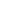 Druh dotace20192020202120222023Programové období 2014-2020Programové období 2014-2020Programové období 2014-2020Programové období 2014-2020Programové období 2014-2020Programové období 2014-2020Programové období 2014-202013013Operační program Zaměstnanost8 5951 5330013014*Poskytování bezplatné stravy dětem ohroženým chudobou ve školách z prostředků OP Potravinové a materiální pomoci v Moravskoslezském kraji18 33216 3106 95017 5282 05417051, 17988, 95823, 95113Individuální projekty – Program přeshraniční spolupráce 2014+1188636 48823 7764 113z toho investiční prostředkyz toho investiční prostředky981508661953 85917015, 17016,17968,17969IROP – Integrovaný regionální OP – program č. 11703051 81717 04818 0817 16721 455z toho investiční prostředkyz toho investiční prostředky35 28610 3519 6242 9209 64233982, 253, 33063**OP VVV – PO3 neinvestice716 702256 191382 981151 06469 613z toho investiční prostředkyz toho investiční prostředky43534537 38057 3153 578CelkemCelkem786 969299 007416 033199 53597 234Účelový znakDruh dotace20222023z toho:z toho:Programové období 2021-2027Programové období 2021-2027Programové období 2021-2027CelkemKrajské školyObecní školy13021,253*OP Zaměstnanost plus 2021–202710 3291 2079 12233092OP JAK – PO2 neinvestice451 292773 392186 541586 85133086Národní plán obnovy – doučování57 68737 0237 96429 05933087Národní plán obnovy – digitální učební pomůcky105 92763 64033 88729 75333088Národní plán obnovy – prevence digitální propasti53 17644 7749 48835 28633093Národní plán obnovy – podpora škol s nadprůměrným zastoupením sociálně znevýhodněných žáků17 726103 63512 48191 15434033Národní plán obnovy – Ministerstvo kultury – Podpora projektů kreativního učení20550142873CelkemCelkem686 0131 033 294251 996781 298Druh školy/školského zařízení20202021202220232023202320232023Druh školy/školského zařízeníNIVNIVNIVNIVz toho:z toho:z toho:z toho:Druh školy/školského zařízeníNIVNIVNIVNIVPNPOONONIVOdvodyMateřské školy pro děti se SVP93 262102 360105 898110 98980 71345277729 047Základní školy50 72856 21056 92057 67441 4732451 02714 929Základní školy pro žáky se SVP471 422521 948537 303569 281412 5829567 716148 027Gymnázia*828 194915 815933 9441 017 097737 8833 20310 765265 246Střední odborné školy682 958753 614779 600825 850599 3963 1247 691215 639Střední školy a konzervatoře pro žáky se SVP131 077144 645149 385152 750111 44334495140 012Konzervatoře92 516101 532101 966107 33377 5821 23232828 191Střední školy1 630 0561 797 8061 867 3331 924 5341 382 12710 71133 275498 421Dětské domovy271 951287 693273 952287 144208 8311 6641 32575 324Školní stravování142 408149 775161 659177 307128 6086621 77946 258Školní družiny a kluby46 38453 93258 11662 02145 618214316 339Internáty10 33112 35412 44712 5499 2170313 301Zařízení výchovného poradenství160 613168 858171 084185 785135 0672861 98848 444Domovy mládeže70 35773 12874 05378 14256 92527347420 470Vyšší odborné školy49 83753 25752 90756 08340 52745643614 664Základní umělecké školy612 873656 678659 010700 556509 1805 0152 379183 982Celkem5 344 9685 849 6055 995 5776 325 0954 577 17228 64470 9851 648 294Druh školy/školského zařízení 20202021202220232023202320232023Druh školy/školského zařízení NIVNIVNIVNIVz toho:z toho:z toho:z toho:Druh školy/školského zařízení NIVNIVNIVNIVPNPOONONIVOdvodyMateřské školy2 431 1322 674 7802 849 3692 194 3303 018 1316 86629 044787 891Základní školy6 784 2167 512 3107 652 5835 746 6478 015 98730 822170 8542 067 664Základní školy pro žáky se SVP30 29230 18330 61525 52935 26405959 140Střední školy*11 48522 58422 40317 68824 3961012416 366Základní umělecké školy92 10899 011100 45277 239105 75828948027 750Školní družiny a kluby637 820712 967741 420576 899791 0444 6651 358208 122Školní stravování MŠ a ZŠ879 331891 474908 125722 284993 7002 8069 110259 500Střediska volného času193 611205 225200 669144 190206 8026 0722 86753 673Celkem11 059 99512 148 53412 505 6369 504 80613 191 08251 621214 5493 420 106Účel výdajůÚčel výdajů2020202120222023z toho:z toho:z toho:Účel výdajůÚčel výdajů2020202120222023Příspěvek a dotace pro POOstatní dotaceOstatní výdajeProstředky na běžný provoz příspěvkových organizací vč. individuálního posíleníProstředky na běžný provoz příspěvkových organizací vč. individuálního posílení697 483699 357742 1501 096 1351 096 135--z toho:odpisy116 977111 299118 692134 715134 71500z toho:energie---461 771461 77100Ostatní účelové dotace příspěvkovým organizacímOstatní účelové dotace příspěvkovým organizacím5884 87611 02013 72813 728--Oceňování pedagogických pracovníků (Den učitelů)Oceňování pedagogických pracovníků (Den učitelů)32350251357288-484Podpora akcí z DZ krajeOceňování nejúspěšnějších žáků a školních týmů středních škol v Moravskoslezském kraji147150155202--202Podpora akcí z DZ krajeVýznamné akce kraje – využití volného času dětí a mládeže1 6091 7484 7791 4511151 336-Podpora akcí z DZ krajePodpora talentů5386799381 3638165461Podpora akcí z DZ krajeZlepšení podmínek práce s talenty-------Podpora akcí z DZ krajeKvalita vzdělávání na středních školách59------Podpora akcí z DZ krajePodpora aktivit k rozvoji vzdělanosti4 0825 1352 6412 838-1002 738Podpora akcí z DZ krajePrevence rizikových projevů chování – krajská konference8012211135--35Podpora akcí z DZ krajeDP – Podpora aktivit v oblastech využití volného času dětí a mládeže a celoživotního vzdělávání osob se zdravotním postižením626------Podpora akcí z DZ krajeDP – Podpora aktivit v oblasti prevence rizikového chování dětí a mládeže2 0002 0003 0013 0006982 302-Podpora akcí z DZ krajeDP – podpora významných sportovních akcí v Moravskoslezském kraji a sportovní reprezentace Moravskoslezského kraje na mezinárodní úrovni7 0921 6624 1237 538-7 538-Podpora akcí z DZ krajeDP – Podpora volnočasových aktivit směřujících k "Naplňování Koncepce podpory mládeže na krajské úrovni"2 0951 5503 2382 978-2 978-Podpora akcí z DZ krajeDP – Podpora vrcholového sportu v Moravskoslezském kraji36 58035 13338 39335 300-35 300-Podpora akcí z DZ krajeŘešení dopadů optimalizačních změn a podpora málopočetných oborů a málopočetných tříd gymnázií6 4529 7859 7017 3577 357--Podpora akcí z DZ krajeŠkolní psychologové, školní speciální pedagogové10 10411 74312 10012 32712 327--Podpora akcí z DZ krajePodpora odborného vzdělávání:-------Podpora akcí z DZ kraje - stipendia10 04914 10013 29016 23216 232--Podpora akcí z DZ kraje - podpora rozvoje kompetencí psaní desetiprstovou hmatovou metodou331293329 - ---Podpora akcí z DZ kraje - podpora výuky cizích jazyků1 4991 4981 620----Podpora akcí z DZ kraje - program "YES, I DO", včetně zahraničních stáží3 007------Podpora akcí z DZ kraje- podpora výuky anglického jazyka zapojením rodilým mluvčích8 0828 1908 3168 8388 838--Podpora akcí z DZ kraje - podpora programu DofE300345375435435--Podpora akcí z DZ kraje- estetizace vstupních prostor114------Podpora akcí z DZ kraje- Program podpory účasti učitelů středních škol na jazykových kurzech angličtiny v zahraničí"17-2 0001 8321 832--Podpora akcí z DZ kraje - na zajištění kurzů na posílení kompetencí v českém jazyce31------Podpora akcí z DZ kraje - na část výdajů spojených s dvousemestrálním akreditovaným studiem-28-----Podpora akcí z DZ krajeStudium v zahraničí104593141141--Podpora akcí z DZ krajeUdržitelnost projektu – IROP (Pořízení a implementace vybavení zajišťujícího kvalitní a bezpečný síťový provoz (WAN, LAN))657328328328--328Podpora akcí z DZ krajeModernizace ICT a metodická podpora v oblasti ICT191-1956 749100-6 649Ostatní činnosti odboruOstatní činnosti odboruOstatní činnosti odboruOstatní činnosti odboruOstatní činnosti odboruOstatní činnosti odboruOstatní činnosti odboruOstatní činnosti odboruOstatní činnosti odboruOstatní činnosti odboruPodpora soutěží a přehlídek1 0941 0191 6371 810781 732-Ostatní individuální dotace v odvětví školství860-1 6050---Významné akce kraje – tělovýchovná činnost37 59065 47171 10370 015668 2591 750Podpora sportu v Moravskoslezském kraji34 78729 78535 00035 452-35 452-Hry "Olympiády dětí a mládeže"1 625-3 4121 466--1 466Pomoc Ukrajině 6 321346346--Prostředky na reprodukci majetku příspěvkových organizacíProstředky na reprodukci majetku příspěvkových organizacíProstředky na reprodukci majetku příspěvkových organizacíProstředky na reprodukci majetku příspěvkových organizacíProstředky na reprodukci majetku příspěvkových organizacíProstředky na reprodukci majetku příspěvkových organizacíProstředky na reprodukci majetku příspěvkových organizacíProstředky na reprodukci majetku příspěvkových organizacíProstředky na reprodukci majetku příspěvkových organizacíProstředky na reprodukci majetku příspěvkových organizacíinvestiční prostředky na reprodukci majetku *336 037430 844405 440698 053698 053--z toho na obnovu ICT113-3 2815 4285 42800neinvestiční prostředky na reprodukci majetku78 52660 60661 344151 082151 082--z toho na obnovu ICT7 758-7 2995 6875 68700Mimořádné neinvestiční dotace obcímMimořádné neinvestiční dotace obcím-1 5001 5001 500-1 500-Mimořádné investiční dotace obcímMimořádné investiční dotace obcím--3210---Mimořádné neinvestiční dotace církvím a náboženským společnostemMimořádné neinvestiční dotace církvím a náboženským společnostem-------Mimořádné investiční dotace církvím a náboženským společnostemMimořádné investiční dotace církvím a náboženským společnostem20020000---Mimořádné neinvestiční dotace vysokým školámMimořádné neinvestiční dotace vysokým školám-------Mimořádné investiční dotace vysokým školámMimořádné investiční dotace vysokým školám--00---Mimořádné neinvestiční dotace ostatním subjektůmMimořádné neinvestiční dotace ostatním subjektům-1 4424 3582 560-5602 000Mimořádné investiční dotace ostatním subjektůmMimořádné investiční dotace ostatním subjektům26 573-00---CelkemCelkem1 308 2881 390 1361 451 4502 181 6632 008 407157 60315 653Druh školy/školského zařízení20202020202120212022202220232023Druh školy/školského zařízeníProvozníÚčelovéProvozníÚčelovéProvozníÚčelovéProvozníÚčelovéMateřské školy9650300035003470Mateřské školy pro děti se SVP6 71307036454752146412 611637Základní školy4 405153452016450061717 501175Základní školy pro žáky se SVP40 0701 98242 7523 15744 7042 59971 0553 492Gymnázia91 8457 16393 6447 388100 1388 163156 2986 085Střední odborné školy94 7054 46392 3713 93799 9754 568145 4568 743Střední školy poskytující střední vzdělání s VL00000000Střední školy a konzervatoře pro žáky se SVP14 4101 22213 3911 12614 238023 7800Konzervatoře7 41407 46307 124010 3160Střední školy279 43024 411286 21531 678305 36731 426413 30531 612Dětské domovy69 3521568 8041572 90350099 503110Školní stravování31 932030 674032 315058 8200Školní družiny a kluby1 91201 71201 73203 9020Internáty4900486049501 5310Domovy mládeže16 475015 546015 04735625 305648Zařízení výchovného poradenství8 59108 66509 192013 8350Střediska praktického vyučování a školní hospodářství13 014010 115010 748016 4540Ostatní zařízení související s výchovou a vzděláváním mládeže4 8769494 89704 9842 0806 0552 122Vyšší odborné školy4 73704 57604 81509 4370Základní umělecké školy2 884173 2512813 0572 45016 898530Střediska volného času500000000Celkem694 27040 375696 41848 200739 71152 7771 092 40954 154Druh nákladůrok 2020rok 2020rok 2020rok 2021rok 2021rok 2021rok 2022rok 2022rok 2022rok 2023rok 2023rok 2023Druh nákladůčástka%meziroční koeficient 20/19částka%meziroční koeficient 21/20částka%meziroční koeficient 21/20částka%meziroční koeficient 23/22spotřeba materiálu1832,80,702243,11,223084,31,383524,61,14spotřeba energií1792,70,861852,61,032173,01,173164,11,46služby a opravy3735,60,813835,41,035077,11,326398,41,26mzdy, odvody, FKSP5 50783,31,136 00183,81,096 18786,41,036 53585,71,06odpisy1732,61,051752,41,011852,61,061992,61,08ostatní náklady1993,01,081902,70,952213,11,162963,91,34Celkem6 6147 1587 6258 337Druh školy/školského zařízeníNáklady celkemz toho:z toho:z toho:z toho:Druh školy/školského zařízeníNáklady celkemhrazeno z MŠMThrazeno zřizovatelemz ostatních zdrojůprojektyMateřské školy3 2872 09799517718Mateřské školy pro děti se SVP118 862106 1129 3422 2391 169Základní školy70 68763 3586 323546460Základní školy pro žáky se SVP680 930584 22779 08613 1874 430Gymnázia1 210 790993 027148 41756 50912 837Střední odborné školy1 060 102835 119136 83474 23513 914Střední školy a konzervatoře pro žáky se SVP174 556152 40916 3574 0461 744Střediska praktického vyučování a školní hospodářství39 818034 9124 9060Konzervatoře119 538107 6449 0462 397451Střední školy2 613 0721 993 070451 051145 52223 429Dětské domovy414 835278 566116 52619 7430Školní stravování375 964186 51546 026143 189234Internáty13 76812 0001 7231233Domovy mládeže117 99878 45022 27717 2710Ostatní zařízení související s výchovou a vzděláváním mládeže27 85507 85819 9970Vyšší odborné školy65 05353 3287 9213 664140Základní umělecké školy818 663700 55626 88174 93216 294Ostatní410 379245 90357 72132 28974 466Celkem8 336 1576 392 3811 179 296614 861149 619Druh školy/školského zařízeníProvozní nákladyProvozní náklady bez mzdových nákladůCelkové fixní náklady% fixních nákladůz toho:z toho:z toho:Druh školy/školského zařízeníProvozní nákladyProvozní náklady bez mzdových nákladůCelkové fixní náklady% fixních nákladůnáklady na energieodpisyhrazené nájemnéMateřské školy3 28666611316,9711300Mateřské školy pro děti se SVP118 86212 1424 44136,582 8091 56171Základní školy70 6889 3772 24423,931 83139715Základní školy pro žáky se SVP680 93098 73232 57132,9920 27411 532765Gymnázia1 210 795216 73567 82131,2938 02427 7612 036Střední odborné školy1 060 102224 17273 19932,6537 42534 916858Střední školy a konzervatoře pro žáky se SVP174 55621 6696 85331,634 8941 819140Konzervatoře119 53812 3256 73954,683 4023 3334Střední školy2 613 068625 143203 42732,54108 64889 9514 828Dětské domovy414 835135 01827 89120,6619 7487 814329Školní stravování 375 964188 65326 48814,0420 7645 529195Internáty13 7671 18071360,4271300Domovy mládeže117 99938 54415 14239,2813 4421 6946Vyšší odborné školy65 05310 7053 89336,373 658102133Základní umělecké školy818 663115 75931 20826,9621 4915 7823 935Ostatní478 051142 67025 43717,8318 3556 307775Celkem8 336 1571 853 490528 18028,50315 591198 49914 090Druh výnosůrok 2020rok 2020rok 2020rok 2021rok 2021rok 2021rok 2022rok 2022rok 2022rok 2023rok 2023rok 2023Druh výnosůčástka%meziroční koeficient 20/19částka%meziroční koeficient 21/20částka%meziroční koeficient 22/21částka%meziroční koeficient 23/22provozní dotace6 37596,31,106 88396,21,087 22094,81,057 86194,41,09tržby z prodeje služeb, výrobků1722,60,651912,71,112863,81,50331,00 4,01,16jiné ostatní výnosy711,10,91811,11,141131,51,40139,00 1,71,23Celkem6 6187 1557 6198 331Druh školy/školského zařízení20202020202120212022202220232023Druh školy/školského zařízeníinvesticeneinvesticeinvesticeneinvesticeinvesticeneinvesticeinvesticeneinvesticeMateřské školy pro děti se SVP3 6842 3305 713 -14 659140330500Základní školy5 339316 -67200190320Základní školy pro žáky se SVP18 4355 77717 3443 445119 5226 490207 11216 184Gymnázia61 51414 061112 53611 059132 6653 126146 49111 847Střední odborné školy15 0827 69165 6366 31718 2745 59917 3982 023Střední školy poskytující střední vzdělání s VL - - - -0000Střední školy178 69837 658 -60082 90728 757169 14955 088Střední školy a konzervatoře pro žáky se SVP460247 - -5001 61960250Konzervatoře1 176100187 96918 5512 5000163590Dětské domovy14 5499 2925 73515 65011 9547 0322 68831 005Školní stravování - -5639725 6281 2234 5330Domovy mládeže1 199 -14 635 -18807 6942 900Zařízení výchovného poradenství257 -110 -2 0652 51000Školní hospodářství33 23499930 5201585 5324 8062 50520 695Vyšší odborné školy - - - -0000Základní umělecké školy14 2942 8603 0435 7772 8121 67015 8189 974Ostatní1 33510056976141301 7980Celkem349 25681 431444 37363 087419 61962 972575 929151 376Druh školy/školského zařízení2017201820192020202120222023Mateřské školy45 21441 52844 52456 41766 66084 88896 853Mateřské školy pro děti se SVP2 5674 7374 6925 2605 4747 0656 829Základní školy38 46148 85763 11075 406100 785127 086145 430Základní školy pro žáky se SVP44 69250 76557 05281 26986 73593 18496 563Střední školy401 154418 880455 336532 656637 068757 356831 107Střední školy pro žáky se SVP *9 71810 60411 08712 93716 57719 93621 847Školní stravování8 85010 47112 74315 37717 49120 14621 995Školní družiny a kluby7 88810 34612 55619 32023 28029 66734 828Speciálně pedagogické centrum2 2312 3392 2992 9853 2363 4973 535Domovy mládeže a internáty3 6282 9962 5391 9672 2762 3181 998Vyšší odborné školy34 58638 19446 14864 90386 419108 345123 256Základní umělecké školy36 56040 11044 64656 49759 75663 52967 473Střediska volného času7087988821 0551 1671 295867Celkem636 257680 625757 614926 0491 106 9241 318 3121 452 581ZřizovatelPočet zaměstnanců r. 2020%Počet zaměstnanců r. 2021%Počet zaměstnanců r. 2022%Počet zaměstnanců r. 2023%Obec19 17470,519 52970,620 02071,020 56771,1Kraj8 03829,58 12429,48 19729,08 35028,9Celkem27 212100,027 653100,028 217100,028 917100,0Druh školy/školského zařízeníPočet přepočtených zaměstnancůPočet přepočtených zaměstnancůPočet přepočtených zaměstnancůPočet přepočtených zaměstnancůz toho v r. 2022:z toho v r. 2022:Absolutní rozdíl
2023/2022Index
2023/2022Druh školy/školského zařízení2020202120222023pedagogůostatních zaměstnancůAbsolutní rozdíl
2023/2022Index
2023/2022Mateřské školy4 8694 9455 0655 1843 9731 2111191,02MŠ zřiz. podle § 16, odst. 9 ŠZ1681661691731482541,02Základní školy10 23010 47410 81211 2069 1272 0793941,04ZŠ zřiz. podle § 16, odst. 9 ŠZ797824848892769123441,05Internáty škol pro děti a žáky se spec. vzdělávacími potřebami24242419136-50,79Střední školy4 6614 7304 7784 8663 887979881,02SŠ zřiz. podle § 16, odst. 9 ŠZ20019820119916831-20,99Vyšší odborné školy666161594316-20,97Školní stravování2 7822 7862 8132 835-2 835221,01Školní družiny a kluby1 2771 3111 3371 3731 263110361,03Pedagogicko-psychologické poradny1301301331401073371,05Speciálně pedagogická centra95969395771821,02Domovy mládeže140135132133815211,01Základní umělecké školy1 0321 0351 0321 03991312671,01Střediska volného času340333320304176128-160,95Dětské domovy40140539940023716311,00Celkem27 21227 65328 21728 91720 9827 9357001,02Platy2020202120222023Průměrný plat36 48339 22039 58541 119Index meziročního nárůstu1,101,081,011,04Kategorie2020202120222023Index 2023/2022Pedagog41 41444 66644 79945 9621,03Nepedagogičtí pracovníci24 25725 37825 96328 3121,09Celkem36 48339 22039 58541 1191,04Druh školy/školského zařízeníPrůměrný plat zaměstnancePrůměrný plat pedagogaPrůměrný plat ostatního zaměstnanceIndex celkem 2023/2022Mateřské školy35 35738 67924 4661,04MŠ zřiz. podle § 16, odst. 9 ŠZ37 44539 02928 8841,04Základní školy43 86947 22329 1491,03ZŠ zřiz. podle § 16, odst. 9 ŠZ43 45245 11233 2601,03Internáty škol pro děti a žáky se spec. vzdělávacími potřebami36 56739 73429 9491,16Střední školy48 34052 17133 2821,04SŠ zřiz. podle § 16, odst. 9 ŠZ46 11347 79736 9431,03Vyšší odborné školy53 52060 80933 4961,04MŠ při ZZ36 56336 41143 2140,99ZŠ při ZZ48 52849 86135 6041,01Školní stravování26 574x26 5741,09Školní družiny37 52438 74423 0121,03Školní kluby35 06839 03023 7101,01Pedagogicko-psychologické poradny47 30449 23840 9671,08Speciálně pedagogická centra48 51450 69239 1901,06Domovy mládeže36 25643 34225 3041,03Základní umělecké školy47 03548 70634 9101,06Střediska volného času39 68046 12030 8751,07Dětské domovy41 68346 94834 0381,05Druh školy, školského zařízeníPočet zaměstnancůPočet zaměstnancůPočet zaměstnancůPočet zaměstnancůPrůměrná mzdaPrůměrná mzdaPrůměrná mzdaPrůměrná mzdaIndex 2023/2022Druh školy, školského zařízení20202021202220232020202120222023Index 2023/2022KVIC5151505138 25643 25143 55849 7541,14Jazykové školy s právem státní jazykové zkoušky222237 33846 85747 17649 3611,05Školní hospodářství3834343527 75631 35131 15334 5581,11Vzdělávací a sportovní centrum *99141328 01728 41928 93932 7401,13Název školyNázev soutěžePořadíAlbrechtova střední škola, Český Těšín, příspěvková organizaceAR Junior1., 3. a 3.Gymnázium a Obchodní akademie, Orlová, příspěvková organizaceGymnasia Cantant2.Gymnázium a Střední průmyslová škola elektrotechniky a informatiky, Frenštát pod Radhoštěm, příspěvková organizaceElektrotechnická olympiáda1.Gymnázium a Střední průmyslová škola elektrotechniky a informatiky, Frenštát pod Radhoštěm, příspěvková organizaceGymnasia Cantant2.Gymnázium Františka Živného, Bohumín, Jana Palacha 794, příspěvková organizaceStředoškolská odborná činnost1.Gymnázium Františka Živného, Bohumín, Jana Palacha 794, příspěvková organizacePřírodovědný klokan1.Gymnázium Josefa Božka, Český Těšín, příspěvková organizaceFlorbal2.Gymnázium Josefa Božka, Český Těšín, příspěvková organizaceSoutěž v programování2.Gymnázium Mikuláše Koperníka, Bílovec, příspěvková organizaceSoutěž v jazyce francouzském2.Gymnázium Mikuláše Koperníka, Bílovec, příspěvková organizacePrezentiáda2.Gymnázium Olgy Havlové, Ostrava-Poruba, příspěvková organizaceChemQuest3.Gymnázium Olgy Havlové, Ostrava-Poruba, příspěvková organizaceSoutěž v jazyce španělském 3.Gymnázium, Frýdlant nad Ostravicí, příspěvková organizaceMatematický Náboj3.Gymnázium, Havířov-Město, Komenského 2, příspěvková organizaceGymnasia Cantant2.Gymnázium, Ostrava-Zábřeh, Volgogradská 6a, příspěvková organizaceTurnaj mladých fyziků2.Janáčkova konzervatoř v Ostravě, příspěvková organizaceCamerata 2.Janáčkova konzervatoř v Ostravě, příspěvková organizacePardubické dechy2. a 3.Janáčkova konzervatoř v Ostravě, příspěvková organizaceSoutěž konzervatoří3.Jazykové gymnázium Pavla Tigrida, Ostrava-Poruba, příspěvková organizaceSoutěž v jazyce německém1.Jazykové gymnázium Pavla Tigrida, Ostrava-Poruba, příspěvková organizaceSoutěž v jazyce francouzském2.Masarykova střední škola zemědělská a přírodovědná, Opava, příspěvková organizaceAgropodnikání2.Masarykovo gymnázium, Příbor, příspěvková organizaceDějepisná olympiáda2.Matiční gymnázium, Ostrava, příspěvková organizaceEurorebus1.Matiční gymnázium, Ostrava, příspěvková organizaceSoutěž v jazyce francouzském1.Matiční gymnázium, Ostrava, příspěvková organizaceOlympiáda lidských práv3.Matiční gymnázium, Ostrava, příspěvková organizaceJA STUDENTSKÁ FIRMA ROKU3.Mendelovo gymnázium, Opava, příspěvková organizaceChemQuest1.Mendelovo gymnázium, Opava, příspěvková organizaceMatematický klokan1.Mendelovo gymnázium, Opava, příspěvková organizaceTurnaj mladých fyziků1. a 2.Mendelovo gymnázium, Opava, příspěvková organizaceMistrovství ČR ve zpracování textů2.Mendelovo gymnázium, Opava, příspěvková organizaceBasketbal3.Obchodní akademie a Střední odborná škola logistická, Opava, příspěvková organizaceFotbal3.Střední odborná škola, Frýdek Místek, příspěvková organizaceZlatý pohár Linde3.Střední průmyslová škola elektrotechniky a informatiky, Ostrava, příspěvková organizaceSoutěž v programování1.Střední průmyslová škola elektrotechniky a informatiky, Ostrava, příspěvková organizaceCelostátní matematická soutěž žáků SOŠ3.Střední průmyslová škola chemická akademika Heyrovského, Ostrava, příspěvková organizaceStředoškolská odborná činnost1.Střední průmyslová škola stavební, Opava, příspěvková organizaceKing of daylight1. a 2.Střední průmyslová škola stavební, Opava, příspěvková organizaceStředoškolská odborná činnost2.Střední průmyslová škola stavební, Ostrava, příspěvková organizaceKing of daylight1.Střední průmyslová škola stavební, Ostrava, příspěvková organizaceProjekt rodinného domu2.Střední průmyslová škola, Obchodní akademie a Jazyková škola s právem státní jazykové zkoušky, Frýdek-Místek, příspěvková organizaceMladý strojař - programování CNC strojů1.Střední průmyslová škola, Obchodní akademie a Jazyková škola s právem státní jazykové zkoušky, Frýdek-Místek, příspěvková organizaceStředoškolská odborná činnost2.Střední průmyslová škola, Obchodní akademie a Jazyková škola s právem státní jazykové zkoušky, Frýdek-Místek, příspěvková organizacePřespolní běh3.Střední průmyslová škola, Ostrava-Vítkovice, příspěvková organizaceStředoškolská odborná činnost1.Střední průmyslová škola, Ostrava-Vítkovice, příspěvková organizaceKovo junior mechanik seřizovač2.Střední škola gastronomie, oděvnictví a služeb, Frýdek-Místek, příspěvková organizaceMladý módní tvůrce2.Střední škola gastronomie, oděvnictví a služeb, Frýdek-Místek, příspěvková organizaceAR Junior3. a 3.Střední škola polytechnická, Havířov-Šumbark, příspěvková organizaceZlatý pohár Linde2.Střední škola prof. Zdeňka Matějčka, Ostrava-Poruba, příspěvková organizacePekař junior - Soutěž odborných dovedností  3.Střední škola průmyslová a umělecká, Opava, příspěvková organizaceStředoškolský atletický pohár1.Střední škola průmyslová a umělecká, Opava, příspěvková organizaceSoutěž v programování3.Střední škola řemesel, Frýdek-Místek, příspěvková organizaceElektrikář silnoproud3.Střední škola služeb a podnikání, Ostrava-Poruba, příspěvková organizaceHarmonie - Soutěž odborných dovedností oboru Kadeřník1.Střední škola služeb a podnikání, Ostrava-Poruba, příspěvková organizaceAR Junior1.,1. a 2.Střední škola služeb a podnikání, Ostrava-Poruba, příspěvková organizaceHarmonie - Soutěž odborných dovedností oboru Kadeřník2. a 2.Střední škola služeb a podnikání, Ostrava-Poruba, příspěvková organizaceZlatý masér 2.Střední škola služeb a podnikání, Ostrava-Poruba, příspěvková organizaceBrněnské zrcadlo2.Střední škola stavební a dřevozpracující, Ostrava-Zábřeh, příspěvková organizaceSoutěž odborných dovedností oboru Tesař2.Střední škola stavební a dřevozpracující, Ostrava-Zábřeh, příspěvková organizaceObkladačská naděje2.Střední škola technická a dopravní, Ostrava-Vítkovice, příspěvková organizaceAutomechanik junior 3.Střední škola technická a zemědělská, Nový Jičín, příspěvková organizaceSoutěž odborných dovedností oboru Truhlář1.Střední škola technických oborů, Havířov, příspěvková organizaceSoutěž odborných dovedností oboru Kominík3.Střední škola teleinformatiky, Ostrava, příspěvková organizaceNárodní soutěž ČR v kybernetické bezpečnosti2.Střední škola teleinformatiky, Ostrava, příspěvková organizaceKybersoutěž2.Střední škola teleinformatiky, Ostrava, příspěvková organizaceStředoškolská odborná činnost3.Střední škola, Havířov-Prostřední Suchá, příspěvková organizaceHarmonie - Soutěž odborných dovedností oboru Kadeřník1.Střední škola, Havířov-Prostřední Suchá, příspěvková organizaceBrněnské zrcadlo1. a 1.Střední škola, Havířov-Prostřední Suchá, příspěvková organizaceHarmonie - Soutěž odborných dovedností oboru Kadeřník3.Střední škola, Odry, příspěvková organizaceMladý módní tvůrce1.Střední umělecká škola, Ostrava, příspěvková organizaceCzech Press FOTO Junior1.Střední umělecká škola, Ostrava, příspěvková organizaceOskar2.Vyšší odborná škola DAKOL a Střední odborná škola DAKOL, o.p.s.Zlatý masér 1.Vyšší odborná škola, Střední odborná škola a Střední odborné učiliště, Kopřivnice, příspěvková organizaceCelostátní matematická soutěž žáků SOŠ2.Wichterlovo gymnázium, Ostrava-Poruba, příspěvková organizaceMatematický klokan1.Wichterlovo gymnázium, Ostrava-Poruba, příspěvková organizaceSoutěž v programování2.Wichterlovo gymnázium, Ostrava-Poruba, příspěvková organizaceStředoškolská odborná činnost2.Wichterlovo gymnázium, Ostrava-Poruba, příspěvková organizaceOffice Aréna2.Wichterlovo gymnázium, Ostrava-Poruba, příspěvková organizaceVědecký čtyřboj2.Masarykova základní škola a Mateřská škola, Bohumín,
příspěvková organizaceFinanční gramotnost1.Základní škola a Mateřská škola Velká Polom, příspěvková organizaceLogická olympiáda ZŠ2.Základní škola národního umělce Petra Bezruče, Frýdek-Místek, příspěvková organizaceBasketbal1.Základní škola Opava, Boženy Němcové 2, příspěvková organizaceBasketbal3.Základní škola Opava, Englišova 82, příspěvková organizaceAtletický čtyřboj 2. a 3.Základní škola Opava, Englišova 82, příspěvková organizacePohár rozhlasu v atletice2. a 3.Základní škola Opava, Englišova 82, příspěvková organizaceAtletický trojboj 3.Základní škola Opava, Englišova 82, příspěvková organizacePřespolní běh3.Základní škola Opava, Vrchní 19, příspěvková organizaceSoutěž v jazyce anglickém3.Základní škola Opava-Kylešovice, příspěvková organizaceAtletický čtyřboj 3.Základní škola, Ostrava-Poruba, J. Šoupala 1609, příspěvková organizaceMinikopaná1.Název žadateleNázev žadateleNázev projektuSchválená max. výše finanční podpory v Kč1Gymnázium a Střední průmyslová škola elektrotechniky a informatiky, Frenštát pod Radhoštěm, příspěvková organizaceModernizace výuky elektroinstalací4 464 545,272Střední umělecká škola, Ostrava, příspěvková organizaceSíťová a serverová infrastruktura SUŠ, Ostrava - zajištění standardu konektivity6 299 999,993Všeobecné a sportovní gymnázium, Bruntál, příspěvková organizaceOvládneme roboty, zvládáme 3D prostor a budujeme environmentální centrum2 699 993,77CelkemCelkemCelkem13 464 539,03Název žadateleČíslo projektuSchválená výše finanční podpory v EURTyp projektuGymnázium, Havířov-Město, Komenského 2, příspěvková organizace2023-1-CZ01-KA121-SCH-00013513936 996Školní vzděláváníGymnázium, Karviná, příspěvková organizace2023-1-CZ01-KA121-SCH-00013890944 920Školní vzděláváníGymnázium Hladnov a Jazyková škola s právem státní jazykové zkoušky Ostrava, příspěvková organizace2023-1-CZ01-KA121-SCH-00013207126 781Školní vzděláváníWichterlovo gymnázium, Ostrava-Poruba, příspěvková organizace2023-1-CZ01-KA121-SCH-00014068742 624Školní vzděláváníGymnázium Josefa Kainara, Hlučín, příspěvková organizace2023-1-CZ01-KA121-SCH-00012549726 052Školní vzděláváníSlezské gymnázium, Opava, příspěvková organizace2023-1-CZ01-KA121-SCH-000116707118 863Školní vzděláváníMasarykovo gymnázium, Příbor, příspěvková organizace2023-1-CZ01-KA121-SCH-00011597433 348Školní vzděláváníGymnázium, Frýdlant nad Ostravicí, nám. T. G. Masaryka 1260, příspěvková organizace2023-1-CZ01-KA121-SCH-00013222529 283Školní vzděláváníGymnázium a Střední průmyslová škola elektrotechniky a informatiky, Frenštát pod Radhoštěm, příspěvková organizace2023-1-CZ01-KA121-SCH-00013014428 762Školní vzděláváníZákladní škola a Mateřská škola, Ostrava-Poruba, Ukrajinská 19, příspěvková organizace2023-1-CZ01-KA121-SCH-00014658539 430Školní vzděláváníGymnázium Petra Bezruče, Frýdek-Místek, příspěvková organizace2023-1-CZ01-KA122-SCH-0001303724 360Školní vzděláváníGymnázium Olgy Havlové, Ostrava-Poruba, příspěvková organizace2023-1-CZ01-KA122-SCH-00012871751 296Školní vzděláváníStřední škola společného stravování, Ostrava-Hrabůvka, příspěvková organizace2023-1-CZ01-KA121-VET-00013180891 309Odborné vzděláváníStřední umělecká Škola, Ostrava, příspěvková organizace2023-1-CZ01-KA121-VET-00012800150 126Odborné vzděláváníMasarykova střední škola zemědělská a Vyšší odborná škola, Opava, příspěvková organizace2023-1-CZ01-KA121-VET-00011829255 157Odborné vzděláváníGymnázium a Střední průmyslová škola elektrotechniky a informatiky, Frenštát pod Radhoštěm, příspěvková organizace2023-1-CZ01-KA121-VET-00011758437 779Odborné vzděláváníStřední průmyslová škola a Obchodní akademie, Bruntál, příspěvková organizace2023-1-CZ01-KA121-VET-00014584851 738Odborné vzděláváníStřední škola průmyslová a umělecká, Opava, příspěvková organizace2023-1-CZ01-KA121-VET-00011565480 268Odborné vzděláváníStřední škola řemesel, Frýdek-Místek, příspěvková organizace2023-1-CZ01-KA121-VET-00012230498 598Odborné vzděláváníObchodní akademie, Český Těšín, příspěvková organizace2023-1-CZ01-KA121-VET-00013234945 897Odborné vzděláváníStřední průmyslová škola, Obchodní akademie a Jazyková škola s právem státní jazykové zkoušky, Frýdek-Místek, příspěvková organizace2023-1-CZ01-KA121-VET-000124974118 626Odborné vzděláváníStřední škola technických oborů, Havířov-Šumbark, Lidická 1a/600, příspěvková organizace2023-1-CZ01-KA121-VET-00011853278 189Odborné vzděláváníStřední škola technická a zemědělská, Nový Jičín, příspěvková organizace2023-1-CZ01-KA121-VET-00014402258 627Odborné vzděláváníObchodní akademie a Vyšší odborná škola sociální, Ostrava-Mariánské Hory, příspěvková organizace2023-1-CZ01-KA121-VET-00012100070 656Odborné vzděláváníStřední zdravotnická škola, Opava, příspěvková organizace2023-1-CZ01-KA121-VET-00011825653 188Odborné vzděláváníMendelova střední škola, Nový Jičín, příspěvková organizace2023-1-CZ01-KA121-VET-00013556895 660Odborné vzděláváníAlbrechtova střední škola, Český Těšín, příspěvková organizace2023-1-CZ01-KA121-VET-00013146967 593Odborné vzděláváníStřední škola prof. Zdeňka Matějčka, Ostrava-Poruba, příspěvková organizace2023-1-CZ01-KA121-VET-00013211378 619Odborné vzděláváníObchodní akademie a Střední odborná škola logistická, Opava, příspěvková organizace2023-1-CZ01-KA121-VET-00011994081 776Odborné vzděláváníHotelová škola, Frenštát pod Radhoštěm, příspěvková organizace2023-1-CZ01-KA122-VET-00012593379 927Odborné vzděláváníObchodní akademie, Ostrava-Poruba, příspěvková organizace2023-1-CZ01-KA122-VET-00013239165 645Odborné vzděláváníStřední průmyslová škola stavební, Havířov, příspěvková organizace2023-1-CZ01-KA122-VET-00012166075 380Odborné vzděláváníStřední škola, Havířov-Prostřední Suchá, příspěvková organizace2023-1-CZ01-KA122-VET-000135110140 306Odborné vzděláváníStřední škola, Bohumín, příspěvková organizace2023-1-CZ01-KA122-VET-00014240776 845Odborné vzděláváníStřední průmyslová škola chemická akademika Heyrovského, Ostrava, příspěvková organizace2023-1-CZ01-KA122-VET-00012970564 060Odborné vzděláváníStřední průmyslová škola stavební, Opava, příspěvková organizace2023-1-CZ01-KA122-VET-00012918980 068Odborné vzděláváníStřední průmyslová škola elektrotechniky a informatiky, Ostrava, příspěvková organizace2023-1-CZ01-KA122-VET-00014657096 043Odborné vzděláváníGymnázium a Obchodní akademie, Orlová, příspěvková organizace2023-1-CZ01-KA122-VET-00012951959 158Odborné vzděláváníStřední škola, Jablunkov, příspěvková organizace2023-1-CZ01-KA122-VET-00013908176 278Odborné vzděláváníStřední průmyslová škola, Ostrava-Vítkovice, příspěvková organizace2023-1-CZ01-KA122-VET-00011884794 410Odborné vzděláváníMendelova střední škola, Nový Jičín, příspěvková organizace2023-1-CZ01-KA210-VET-00015367860 000Odborné vzděláváníCelkemCelkem2 664 641IČONázevVýsledek hospodaření 2023 po zdaněníVýsledek hospodaření 2023 po zdaněníVýsledek hospodaření celkemIČONázevz hlavní činnostiz hospodářské činnostiVýsledek hospodaření celkem62330403Krajské zařízení pro další vzdělávání pedagogických pracovníků a informační centrum, Nový Jičín, příspěvková organizace-996 331,432 483 115,011 486 783,5800601322Střední průmyslová škola a Obchodní akademie, Bruntál, příspěvková organizace294 299,29618 306,80912 606,0962331515Střední průmyslová škola, Karviná, příspěvková organizace96 182,82382 989,69479 172,5161989207Základní umělecká škola, Ostrava - Moravská Ostrava, Sokolská třída 15, příspěvková organizace381 811,657 290,00389 101,6500602027Střední zahradnická škola, Ostrava, příspěvková organizace95 109,40286 433,26381 542,6647813571Střední škola, Dětský domov a Školní jídelna, Velké Heraltice, příspěvková organizace219 436,04142 691,56362 127,6062331639Gymnázium Josefa Božka, Český Těšín, příspěvková organizace84 984,86215 015,14300 000,0047813113Mendelovo gymnázium, Opava, příspěvková organizace-83 185,42383 185,09299 999,6768899106Základní umělecká škola Pavla Kalety, Český Těšín, příspěvková organizace299 620,19299 620,1900576441Hotelová škola, Frenštát pod Radhoštěm, příspěvková organizace-101 771,95401 294,61299 522,6613644271Střední škola, Havířov-Prostřední Suchá, příspěvková organizace94 763,47204 279,52299 042,9900842753Gymnázium Hladnov a Jazyková škola s právem státní jazykové zkoušky, Ostrava, příspěvková organizace-156 326,73454 375,01298 048,2800601152Střední zdravotnická škola, Opava, příspěvková organizace2 721,29291 719,02294 440,3113644254Střední škola techniky a služeb, Karviná, příspěvková organizace-480 587,89773 772,08293 184,1900602159Gymnázium Olgy Havlové, Ostrava-Poruba, příspěvková organizace-27 360,79320 505,01293 144,2200845213Střední škola stavební a dřevozpracující, Ostrava, příspěvková organizace-20 410,95313 148,40292 737,4513644289Střední škola polytechnická, Havířov-Šumbark, příspěvková organizace-78 522,51370 687,26292 164,7500602116Střední průmyslová škola stavební, Ostrava, příspěvková organizace86 680,54201 600,05288 280,5947813130Masarykova střední škola zemědělská a přírodovědná, Opava, příspěvková organizace285 221,44285 221,4447813172Základní škola, Vítkov, nám. J. Zajíce č. 1, příspěvková organizace281 997,50281 997,5061989266Základní škola, Ostrava-Hrabůvka, U Haldy 66, příspěvková organizace173 499,61104 784,00278 283,6113643479Střední odborná škola, Bruntál, příspěvková organizace81 768,34196 365,92278 134,2600845329Střední škola teleinformatiky, Ostrava, příspěvková organizace63 268,21214 492,48277 760,6947813075Slezské gymnázium, Opava, příspěvková organizace-129 587,64399 993,89270 406,2561989177Základní umělecká škola, Ostrava - Petřkovice, Hlučínská 7, příspěvková organizace252 990,15252 990,1500602078Janáčkova konzervatoř v Ostravě, příspěvková organizace-466 219,23716 905,07250 685,8449590928Základní umělecká škola, Příbor, Lidická 50, příspěvková organizace250 312,89250 312,8962331574Střední průmyslová škola elektrotechnická, Havířov, příspěvková organizace3 702,92245 852,56249 555,4800577235Albrechtova střední škola, Český Těšín, příspěvková organizace51 120,49197 437,16248 557,6564628221Základní umělecká škola, Ostrava - Poruba, J. Valčíka 4413, příspěvková organizace236 173,479 178,00245 351,4700602124Střední průmyslová škola chemická akademika Heyrovského, Ostrava, příspěvková organizace-28 578,44268 690,59240 112,1500849910Základní umělecká škola Pavla Josefa Vejvanovského, Hlučín, příspěvková organizace215 245,8324 164,00239 409,8362331698Základní umělecká škola, Rychvald, Orlovská 495, příspěvková organizace210 889,7019 468,00230 357,7014450909Střední odborná škola dopravy a cestovního ruchu, Krnov, příspěvková organizace17 306,69204 891,43222 198,1200844985Střední zdravotnická škola, Karviná, příspěvková organizace*-6 198,60227 347,34221 148,7461955574Základní umělecká škola, Třinec, Třanovského 596, příspěvková organizace218 721,80218 721,8018054455Střední odborné učiliště stavební, Opava, příspěvková organizace215 702,49215 702,4962331647Základní umělecká škola Leoše Janáčka, Havířov, příspěvková organizace77 951,45132 060,60210 012,0500852481Základní umělecká škola, Rýmařov, Čapkova 6, příspěvková organizace207 997,70207 997,7000842702Wichterlovo gymnázium, Ostrava-Poruba, příspěvková organizace-88 263,08288 837,94200 574,8600577260Střední škola společného stravování, Ostrava-Hrabůvka, příspěvková organizace-14 566,70213 175,81198 609,1100602094Obchodní akademie, Ostrava-Poruba, příspěvková organizace43 422,27151 073,44194 495,7100575933Střední škola služeb a podnikání, Ostrava-Poruba, příspěvková organizace-132 062,19324 510,85192 448,6647813148Střední průmyslová škola stavební, Opava, příspěvková organizace191 534,77191 534,7762330420Základní umělecká škola, Klimkovice, Lidická 5, příspěvková organizace133 911,9051 330,14185 242,0400601381Střední průmyslová škola, Obchodní akademie a Jazyková škola s právem státní jazykové zkoušky, Frýdek-Místek, příspěvková organizace-1 291 912,321 476 712,21184 799,8913644327Střední škola elektrotechnická, Ostrava, Na Jízdárně 30, příspěvková organizace95 026,2988 471,35183 497,6464628116Základní umělecká škola Leoše Janáčka, Ostrava - Vítkovice, příspěvková organizace143 306,0532 520,00175 826,0562331582Gymnázium, Havířov-Podlesí, příspěvková organizace-25 617,28201 362,86175 745,5871172050Základní škola, Ostrava-Slezská Ostrava, Na Vizině 28, příspěvková organizace154 806,5418 579,91173 386,4547813121Střední škola průmyslová a umělecká, Opava, příspěvková organizace168 295,00168 295,0061989193Základní umělecká škola Edvarda Runda, Ostrava - Slezská Ostrava, Keltičkova 4, příspěvková organizace150 263,4312 480,00162 743,4300845299Střední škola technická, Opava, Kolofíkovo nábřeží 51, příspěvková organizace-119,10159 365,56159 246,4662330381Pedagogicko-psychologická poradna, Nový Jičín, příspěvková organizace63 937,4593 740,00157 677,4547813091Gymnázium Josefa Kainara, Hlučín, příspěvková organizace69 409,9164 397,00133 806,9160780487Základní umělecká škola, Město Albrechtice, Tyršova 1, příspěvková organizace154 202,69154 202,6962331566Střední průmyslová škola stavební, Havířov, příspěvková organizace154 019,94154 019,9464628205Základní škola, Ostrava-Mariánské Hory, Karasova 6, příspěvková organizace125 144,5424 500,00149 644,5400601624Střední škola a Vyšší odborná škola, Kopřivnice, příspěvková organizace-113 409,00259 184,68145 775,6800601331Gymnázium a Střední odborná škola, Rýmařov, příspěvková organizace3 848,65141 577,03145 425,6847813083Obchodní akademie a Střední odborná škola logistická, Opava, příspěvková organizace10 975,96129 984,63140 960,5961989185Základní umělecká škola Eduarda Marhuly, Ostrava - Mariánské Hory, Hudební 6, příspěvková organizace124 797,5515 181,92139 979,4762331540Gymnázium a Obchodní akademie, Orlová, příspěvková organizace-134 072,13271 938,33137 866,2066932581Střední škola, Bohumín, příspěvková organizace95 524,0032 930,65128 454,6500577910Střední škola, Odry, příspěvková organizace29 493,4997 807,00127 300,4960802774Pedagogicko-psychologická poradna, Bruntál, příspěvková organizace125 718,59125 718,5968899092Základní umělecká škola Bedřicha Smetany, Karviná-Mizerov, příspěvková organizace115 447,6210 189,84125 637,4662331558Gymnázium, Havířov-Město, Komenského 2, příspěvková organizace124 099,00124 099,0000849936Pedagogicko-psychologická poradna, Opava, příspěvková organizace119 698,37119 698,3700602001Domov mládeže a Školní jídelna-výdejna, Ostrava-Hrabůvka, Krakovská 1095, příspěvková organizace-15 644,39133 653,00118 008,6161989223Základní umělecká škola Viléma Petrželky, Ostrava - Hrabůvka, Edisonova 90, příspěvková organizace97 548,9614 764,00112 312,9600100307Střední odborná škola a Základní škola, Město Albrechtice, příspěvková organizace89 513,2822 328,02111 841,3060045922Pedagogicko-psychologická poradna, Frýdek-Místek, příspěvková organizace105 953,17105 953,1700842737Gymnázium, Ostrava-Zábřeh, Volgogradská 6a, příspěvková organizace10 553,1589 620,00100 173,1562330357Základní umělecká škola, Frenštát pod Radhoštěm, Tyršova 955, příspěvková organizace82 098,3016 305,0098 403,3070640700Základní škola a Mateřská škola, Nový Jičín, Dlouhá 54, příspěvková organizace96 471,561 090,0097 561,5661989274Základní škola, Ostrava-Zábřeh, Kpt. Vajdy 1a, příspěvková organizace-2 836,67100 330,8697 494,1963731983Základní umělecká škola, Ostrava - Zábřeh, Sologubova 9A, příspěvková organizace46 596,9548 840,2095 437,1500601357Všeobecné a sportovní gymnázium, Bruntál, příspěvková organizace94 451,5994 451,5900602086Obchodní akademie a Vyšší odborná škola sociální, Ostrava-Mariánské Hory, příspěvková organizace8 487,4384 687,8793 175,3047658061Dětský domov a Školní jídelna, Nový Jičín, Revoluční 56, příspěvková organizace92 424,6392 424,6313644301Střední škola řemesel, Frýdek-Místek, příspěvková organizace*-115 126,07204 709,3189 583,2400602132Střední průmyslová škola elektrotechniky a informatiky, Ostrava, příspěvková organizace-182 399,96271 167,6488 767,6861989231Základní umělecká škola Heleny Salichové, Ostrava - Polanka n/O, 1. května 330, příspěvková organizace88 545,2188 545,2162331701Základní umělecká škola, Bohumín - Nový Bohumín, Žižkova 620, příspěvková organizace55 567,2030 200,0085 767,2064120384Základní umělecká škola Leoše Janáčka, Frýdlant nad Ostravicí, příspěvková organizace84 543,9484 543,9464120392Základní umělecká škola, Jablunkov, příspěvková organizace49 464,1433 830,2083 294,3447813563Dětský domov a Školní jídelna, Radkov-Dubová 141, příspěvková organizace81 842,5581 842,5500846881Gymnázium Cihelní, Frýdek-Místek, příspěvková organizace-200 000,00277 924,9377 924,9348004898Dětský domov SRDCE a Školní jídelna, Karviná-Fryštát, Vydmuchov 10, příspěvková organizace446,7973 351,0073 797,7960337389Mateřská škola Paraplíčko, Havířov, příspěvková organizace29 738,9343 740,0073 478,9300600920Střední zdravotnická škola a Vyšší odborná škola zdravotnická, Ostrava, příspěvková organizace-332 100,74404 557,9272 457,1800846279Střední škola průmyslová, Krnov, příspěvková organizace-215 730,80287 564,8371 834,0362331205Gymnázium Františka Živného, Bohumín, Jana Palacha 794, příspěvková organizace3 136,8367 985,0071 121,8364125912Základní škola a Mateřská škola Motýlek, Kopřivnice, Smetanova 1122, příspěvková organizace51 812,8918 933,5870 746,4761989258Dětský domov a Školní jídelna, Ostrava-Slezská Ostrava, Na Vizině 28, příspěvková organizace61 704,638 990,0070 694,6300601667Gymnázium Mikuláše Koperníka, Bílovec, příspěvková organizace-385 949,18455 865,9469 916,7664628183Základní škola, Ostrava-Poruba, Čkalovova 942, příspěvková organizace-27 276,8696 218,9768 942,1160337320Obchodní akademie, Český Těšín, příspěvková organizace26 100,4142 805,5068 905,9162330322Základní umělecká škola Zdeňka Buriana, Kopřivnice, příspěvková organizace68 488,6568 488,6500602051Střední umělecká škola, Ostrava, příspěvková organizace-99 821,70167 912,9368 091,2364628159Základní škola a Mateřská škola, Ostrava-Poruba, Ukrajinská 19, příspěvková organizace67 907,1667 907,1647813466Dětský domov a Školní jídelna, Budišov nad Budišovkou, příspěvková organizace61 068,3461 068,3400845027Mendelova střední škola, Nový Jičín, příspěvková organizace24 051,3536 029,2460 080,5962331663Základní umělecká škola Bohuslava Martinů, Havířov - Město, Na Schodech 1, příspěvková organizace19 430,0937 699,3257 129,4100601292Střední pedagogická škola a Střední zdravotnická škola, Krnov, příspěvková organizace23 243,9733 839,1357 083,1000601641Masarykovo gymnázium, Příbor, příspěvková organizace-604 645,91660 361,2555 715,3400848077Střední škola technická a zemědělská, Nový Jičín, příspěvková organizace-75 163,71130 834,7455 671,0300602141Střední průmyslová škola, Ostrava-Vítkovice, příspěvková organizace13 580,2938 193,7851 774,0700601390Gymnázium, Třinec, příspěvková organizace-97 595,40147 667,9650 072,5600601659Gymnázium a Střední průmyslová škola elektrotechniky a informatiky, Frenštát pod Radhoštěm, příspěvková organizace-281 317,66331 038,3649 720,7047813474Mateřská škola Eliška, Opava, příspěvková organizace47 505,0047 505,0000577243Střední škola gastronomie, oděvnictví a služeb, Frýdek-Místek, příspěvková organizace447,5146 072,6746 520,1847811919Dětský domov a Školní jídelna, Opava, Rybí trh 14, příspěvková organizace-190 032,22236 075,0046 042,7862330390Základní škola Floriána Bayera, Kopřivnice, Štramberská 189, příspěvková organizace45 020,3545 020,3500601594Odborné učiliště a Praktická škola, Nový Jičín, příspěvková organizace4 506,5938 951,0043 457,5962330349Základní umělecká škola J. A. Komenského, Studénka, příspěvková organizace42 330,1042 330,1070640696Základní škola a Mateřská škola při lázních, Klimkovice, příspěvková organizace42 144,6942 144,6947813512Základní umělecká škola, Opava, příspěvková organizace42 075,3842 075,3800601411Gymnázium Petra Bezruče, Frýdek-Místek, příspěvková organizace-161 146,17202 298,7941 152,6200561151Střední zdravotnická škola, Frýdek-Místek, příspěvková organizace11 105,8829 523,4340 629,3114451093Střední škola technická a dopravní, Ostrava-Vítkovice, příspěvková organizace-810 265,19850 850,0140 584,8247813211Základní škola a Praktická škola, Opava, Slezského odboje 5, příspěvková organizace-21 641,6560 937,0039 295,3547813491Základní škola při zdravotnickém zařízení a Mateřská škola při zdravotnickém zařízení, Opava, Olomoucká 88, příspěvková organizace36 095,5436 095,5400601403Gymnázium, Frýdlant nad Ostravicí, nám. T. G. Masaryka 1260, příspěvková organizace-25 365,8155 676,4230 310,6163024616Střední škola, Základní škola a Mateřská škola, Karviná, příspěvková organizace4 223,1223 883,8128 106,9300844691Střední odborná škola, Frýdek-Místek, příspěvková organizace26 741,7726 741,7768334222Dětský domov a Školní jídelna, Frýdek-Místek, příspěvková organizace25 288,4225 288,4213644297Střední škola a Základní škola, Havířov-Šumbark, příspěvková organizace22 624,4822 624,4800601349Gymnázium, Krnov, příspěvková organizace-40 163,1962 310,7722 147,5870632090Základní škola a Mateřská škola, Frýdlant nad Ostravicí, Náměstí 7, příspěvková organizace20 551,7920 551,7900601837Odborné učiliště a Praktická škola, Hlučín, příspěvková organizace43 328,13-24 919,4818 408,6547813539Základní umělecká škola Vladislava Vančury, Háj ve Slezsku, příspěvková organizace15 376,7015 376,7064628141Mateřská škola logopedická, Ostrava-Poruba, U Školky 1621, příspěvková organizace-27 770,0042 770,0015 000,0069610134Střední škola, Základní škola a Mateřská škola, Frýdek-Místek, příspěvková organizace13 360,651 500,0014 860,6560802561Základní škola, Rýmařov, Školní náměstí 1, příspěvková organizace14 119,3214 119,3266741335Základní škola speciální a Mateřská škola speciální, Nový Jičín, Komenského 64, příspěvková organizace13 482,0013 482,0047813504Základní umělecká škola, Hradec nad Moravicí, Zámecká 313, příspěvková organizace475,8812 580,0013 055,8861989339Dětský domov a Školní jídelna, Ostrava-Hrabová, Reymontova 2a, příspěvková organizace12 309,4712 309,4770640718Základní škola, Frenštát pod Radhoštěm, Tyršova 1053, příspěvková organizace11 740,9711 740,9745234370Pedagogicko-psychologická poradna, Ostrava-Zábřeh, příspěvková organizace11 525,5711 525,5762331752Pedagogicko-psychologická poradna, Karviná, příspěvková organizace-15 264,8325 600,0010 335,1760802669Základní škola, Bruntál, Rýmařovská 15, příspěvková organizace9 690,009 690,0062330373Základní umělecká škola, Odry, příspěvková organizace9 306,999 306,9961989321Dětský domov Úsměv, Ostrava-Slezská Ostrava, Bukovanského 25, příspěvková organizace**7 809,757 809,7562330276Základní umělecká škola, Bílovec, Pivovarská 124, příspěvková organizace6 820,856 820,8500852732Dětský domov a Školní jídelna, Lichnov 253, příspěvková organizace6 636,266 636,2647813482Základní škola, Opava, Praskova 411, příspěvková organizace**6 350,836 350,8362331680Základní umělecká škola J. R. Míši, Orlová, příspěvková organizace-46 825,6252 534,005 708,3868321261Střední škola technických oborů, Havířov-Šumbark, Lidická 1a/600, příspěvková organizace*-255 775,47261 274,115 498,6448004774Dětský domov a Školní jídelna, Havířov-Podlesí, Čelakovského 1, příspěvková organizace4 372,094 372,0962330268Dětský domov Loreta a Školní jídelna, Fulnek, příspěvková organizace4 200,934 200,9362330292Základní umělecká škola, Nový Jičín, Derkova 1, příspěvková organizace3 965,543 965,5400601985Základní škola a Mateřská škola pro sluchově postižené a vady řeči, Ostrava-Poruba, příspěvková organizace-60 676,4163 758,253 081,8413644319Střední škola prof. Zdeňka Matějčka, Ostrava-Poruba, příspěvková organizace-158 898,31161 767,062 868,7500098752Školní statek, Opava, příspěvková organizace1 250,391 298,322 548,7147813598Základní umělecká škola, Vítkov, Lidická 639, příspěvková organizace2 320,842 320,8407331533Vzdělávací a sportovní centrum, Bílá, příspěvková organizace1 976,621 976,6200601675Gymnázium, Nový Jičín, příspěvková organizace-507 386,81508 900,211 513,4000852619Základní škola, Dětský domov, Školní družina a Školní jídelna, Vrbno p. Pradědem, nám. Sv. Michala 17, příspěvková organizace1 103,601 103,6061989011Jazykové gymnázium Pavla Tigrida, Ostrava-Poruba, příspěvková organizace-254 951,26256 046,001 094,7447811927Dětský domov a Školní jídelna, Melč 4, příspěvková organizace997,09997,0947813199Základní škola, Hlučín, Gen. Svobody 8, příspěvková organizace940,00940,0060780568Základní umělecká škola, Bruntál, nám. J. Žižky 6, příspěvková organizace70,6870,6800100340Střední škola, Jablunkov, příspěvková organizace-55 849,6455 849,640,0000601977Základní škola speciální, Ostrava-Slezská Ostrava, příspěvková organizace*-46 841,0246 841,020,0000602060Sportovní gymnázium Dany a Emila Zátopkových, Ostrava, příspěvková organizace-165 107,50165 107,500,0000842745Gymnázium, Ostrava-Hrabůvka, příspěvková organizace-388 121,69388 121,690,0000842761Matiční gymnázium, Ostrava, příspěvková organizace-209 929,05209 929,050,0047998296Dětský domov a Školní jídelna, Příbor, Masarykova 607, příspěvková organizace60043661Dětský domov a Školní jídelna, Čeladná 87, příspěvková organizace60337346Mateřská škola Klíček, Karviná-Hranice, Einsteinova 2849, příspěvková organizace60780541Základní umělecká škola, Krnov, příspěvková organizace-13 392,0013 392,000,0062331493Polské gymnázium - Polskie Gimnazjum im. Juliusza Słowackiego, Český Těšín, příspěvková organizace-29 417,3729 417,370,0062331795Gymnázium, Karviná, příspěvková organizace-253 329,52253 329,520,0064628124Mateřská škola logopedická, Ostrava-Poruba, Na Robinsonce 1646, příspěvková organizace69610126Střední škola, Základní škola a Mateřská škola, Třinec, Jablunkovská 241, příspěvková organizace72547651Střední škola hotelnictví a služeb a Vyšší odborná škola, Opava, příspěvková organizace-1 454 415,841 454 415,840,00CelkemCelkem-4 840 606,4126 613 676,9921 773 070,58IČOPříjemceNázev akceForma poskytnutíInvesticeNeinvesticePozn.64628141Mateřská škola logopedická, Ostrava-Poruba, U Školky 1621, příspěvková organizaceObnova nábytku v prostorách školy**100,0064628124Mateřská škola logopedická, Ostrava-Poruba, Na Robinsonce 1646, příspěvková organizaceObnova vybavení MŠ**100,00160,0064628124Mateřská škola logopedická, Ostrava-Poruba, Na Robinsonce 1646, příspěvková organizacePodpora modernizace a rozvoje ICT**200,0060337389Mateřská škola Paraplíčko, Havířov, příspěvková organizacePodpora modernizace a rozvoje ICT**230,0040,00Celkem mateřské školy pro děti se speciálními vzdělávacími potřebamiCelkem mateřské školy pro děti se speciálními vzdělávacími potřebamiCelkem mateřské školy pro děti se speciálními vzdělávacími potřebamiCelkem mateřské školy pro děti se speciálními vzdělávacími potřebami330,00500,0064628205Základní škola, Ostrava-Mariánské Hory, Karasova 6, příspěvková organizaceObměna nábytku v budově školy**200,0064628205Základní škola, Ostrava-Mariánské Hory, Karasova 6, příspěvková organizacePodpora modernizace a rozvoje ICT**190,0030,0062330390Základní škola Floriána Bayera, Kopřivnice, Štramberská 189, příspěvková organizaceObnova vybavení budov školy nábytkem**90,00Celkem základní školyCelkem základní školyCelkem základní školyCelkem základní školy190,00320,0064628183Základní škola, Ostrava-Poruba, Čkalovova 942, příspěvková organizacePropojení budovy školy a jídelny a instalace výtahu*9 633,1764628183Základní škola, Ostrava-Poruba, Čkalovova 942, příspěvková organizaceInstalace sálavého vytápění a obložení stěn tělocvičny*115,2264628183Základní škola, Ostrava-Poruba, Čkalovova 942, příspěvková organizaceRekonstrukce školní kuchyně a výdejny*1 205,3564628183Základní škola, Ostrava-Poruba, Čkalovova 942, příspěvková organizaceVybavení vnitřních prostor školní družiny, školní jídelny a prostoru vestibulu**1 048,4261989266Základní škola, Ostrava-Hrabůvka, U Haldy 66, příspěvková organizaceZateplení budovy a výměna výplní otvorů470,6961989266Základní škola, Ostrava-Hrabůvka, U Haldy 66, příspěvková organizaceVybavení školy nábytkem**568,0061989266Základní škola, Ostrava-Hrabůvka, U Haldy 66, příspěvková organizacePodpora modernizace a rozvoje ICT**80,0080,0000601977Základní škola speciální, Ostrava-Slezská Ostrava, příspěvková organizaceNákup židlí pro školu a čekárnu SPC**100,0000601977Základní škola speciální, Ostrava-Slezská Ostrava, příspěvková organizaceRekonstrukce sociálních zařízení a zavedení teplé vody do tříd*7 752,311)00601977Základní škola speciální, Ostrava-Slezská Ostrava, příspěvková organizaceRekonstrukce zabezpečovacího zařízení**250,0000601977Základní škola speciální, Ostrava-Slezská Ostrava, příspěvková organizacePodpora modernizace a rozvoje ICT**80,0064125912Základní škola a Mateřská škola Motýlek, Kopřivnice, Smetanova 1122, příspěvková organizaceRozšíření a modernizace prostor školy16 421,6564125912Základní škola a Mateřská škola Motýlek, Kopřivnice, Smetanova 1122, příspěvková organizacePodpora modernizace a rozvoje ICT**220,0064628205Základní škola, Ostrava-Mariánské Hory, Karasova 6, příspěvková organizaceOdstranění vlhkosti zdiva*18 859,2747813211Základní škola a Praktická škola, Opava, Slezského odboje 5, příspěvková organizacePořízení polohovacích zařízení_speciálních terapeutických židlí**140,0047813211Základní škola a Praktická škola, Opava, Slezského odboje 5, příspěvková organizaceRekonstrukce kotelny*150,0047813211Základní škola a Praktická škola, Opava, Slezského odboje 5, příspěvková organizaceRekonstrukce dešťové kanalizace*823,8263024616Střední škola, Základní škola a Mateřská škola, Karviná, příspěvková organizaceNovostavba školní družiny*746,6963024616Střední škola, Základní škola a Mateřská škola, Karviná, příspěvková organizaceÚprava parkovacích ploch*127,0561989274Základní škola, Ostrava-Zábřeh, Kpt. Vajdy 1a, příspěvková organizaceOprava střešní krytiny, oplechování atiky a střešních svodů*800,0061989274Základní škola, Ostrava-Zábřeh, Kpt. Vajdy 1a, příspěvková organizaceVýměna oken v budově A*46,8461989274Základní škola, Ostrava-Zábřeh, Kpt. Vajdy 1a, příspěvková organizaceSanace obvodového zdiva*277,9361989274Základní škola, Ostrava-Zábřeh, Kpt. Vajdy 1a, příspěvková organizaceOprava výtahové plošiny*375,9670640700Základní škola a Mateřská škola, Nový Jičín, Dlouhá 54, příspěvková organizaceRekonstrukce střechy spojovacího krčku včetně zateplení fasády4 877,7070640700Základní škola a Mateřská škola, Nový Jičín, Dlouhá 54, příspěvková organizacePodpora modernizace a rozvoje ICT**150,0064628159Základní škola a Mateřská škola, Ostrava-Poruba, Ukrajinská 19, příspěvková organizaceHydroizolace terasy a rekonstrukce technické místnosti*254,1060802669Základní škola, Bruntál, Rýmařovská 15, příspěvková organizaceSanace vlhkého zdiva Rýmařovská 12*800,0047813482Základní škola, Opava, Praskova 411, příspěvková organizaceRekonstrukce budovy na ulici Praskova čp. 411 v Opavě_vybavení**8 976,3111 948,433)47813482Základní škola, Opava, Praskova 411, příspěvková organizaceRekonstrukce budovy na ulici Praskova čp. 411 v Opavě120 473,42540,243)47813199Základní škola, Hlučín, Gen. Svobody 8, příspěvková organizaceObnova vybavení učeben nábytkem**100,0047813199Základní škola, Hlučín, Gen. Svobody 8, příspěvková organizacePodpora modernizace a rozvoje ICT**45,0015,0070632090Základní škola a Mateřská škola, Frýdlant nad Ostravicí, Náměstí 7, příspěvková organizacePodpora modernizace a rozvoje ICT**60,0069610126Střední škola, Základní škola a Mateřská škola, Třinec, Jablunkovská 241, příspěvková organizaceRekonstrukce elektroinstalace a zdravotechniky14 525,6794,5369610126Střední škola, Základní škola a Mateřská škola, Třinec, Jablunkovská 241, příspěvková organizacePodpora modernizace a rozvoje ICT**15,00Realizace energetických úspor metodou EPC ve vybraných objektech Moravskoslezského kraje10 vybraných příspěvkových organizací v odvětví školstvíEPC48,07Celkem základní školy pro děti se speciálními vzdělávacími potřebamiCelkem základní školy pro děti se speciálními vzdělávacími potřebamiCelkem základní školy pro děti se speciálními vzdělávacími potřebamiCelkem základní školy pro děti se speciálními vzdělávacími potřebami207 112,1916 183,6500601390Gymnázium, Třinec, příspěvková organizaceRekonstrukce střechy a zateplení fasády 6 743,2100601390Gymnázium, Třinec, příspěvková organizaceNákup kotle do školní jídelny**150,0000601390Gymnázium, Třinec, příspěvková organizacePřístavba tělocvičny69 900,091 060,0600842761Matiční gymnázium, Ostrava, příspěvková organizaceRekonstrukce školního dvora18 662,81294,0000602159Gymnázium Olgy Havlové, Ostrava-Poruba, příspěvková organizaceHavarijní stav střech*516,1400602159Gymnázium Olgy Havlové, Ostrava-Poruba, příspěvková organizacePodpora modernizace a rozvoje ICT**400,0062331493Polské gymnázium - Polskie Gimnazjum im. Juliusza Słowackiego, Český Těšín, příspěvková organizaceVybavení sociálních zařízení, ozvučení auly a tělocvičny a na drobný nábytek do chodeb budovy gymnázia**89,70178,3462331493Polské gymnázium - Polskie Gimnazjum im. Juliusza Słowackiego, Český Těšín, příspěvková organizaceVybavení rekonstruovaných objektů Polského gymnázia**900,704 481,4262331493Polské gymnázium - Polskie Gimnazjum im. Juliusza Słowackiego, Český Těšín, příspěvková organizaceRekultivace vnitrobloku a zpevněné plochy 8 355,93212,2700601349Gymnázium, Krnov, příspěvková organizaceRekonstrukce elektroinstalace1 243,2800842745Gymnázium, Ostrava-Hrabůvka, příspěvková organizaceRekonstrukce sportovního hřiště*11 848,28245,4400602060Sportovní gymnázium Dany a Emila Zátopkových, Ostrava, příspěvková organizacePořízení laserových biatlonových střelnic a sportovních trenažérů**103,9000602060Sportovní gymnázium Dany a Emila Zátopkových, Ostrava, příspěvková organizacePořízení sportovních trenažérů**150,0000602060Sportovní gymnázium Dany a Emila Zátopkových, Ostrava, příspěvková organizaceVýstavba sportovního plaveckého bazénu při Sportovním gymnáziu Dany a Emila Zátopkových v OstravěEP2 015,2600846881Gymnázium Cihelní, Frýdek-Místek, příspěvková organizaceStavební úpravy budov C a D *3 800,0000846881Gymnázium Cihelní, Frýdek-Místek, příspěvková organizaceInstalace a renovace lezecké stěny (věže)**1 435,0000846881Gymnázium Cihelní, Frýdek-Místek, příspěvková organizaceRekonstrukce prostor školní kuchyně *1 646,5500601667Gymnázium Mikuláše Koperníka, Bílovec, příspěvková organizaceRekonstrukce víceúčelového sportovního hřiště *1 085,6500601667Gymnázium Mikuláše Koperníka, Bílovec, příspěvková organizaceOdstranění havarijního stavu hygienického zařízení budovy F *4 000,0000601667Gymnázium Mikuláše Koperníka, Bílovec, příspěvková organizaceVybudování odloučeného pracoviště pro realizaci odborné praxe žáků oboru Kadeřník**1 888,8062331582Gymnázium, Havířov-Podlesí, příspěvková organizaceRekonstrukce elektroinstalace *6 348,881)62331582Gymnázium, Havířov-Podlesí, příspěvková organizaceRekonstrukce tělocvičny *506,3947813113Mendelovo gymnázium, Opava, příspěvková organizaceStavební úpravy tělocvičny *84,7061989011Jazykové gymnázium Pavla Tigrida, Ostrava-Poruba, příspěvková organizaceRekonstrukce elektroinstalace *228,0961989011Jazykové gymnázium Pavla Tigrida, Ostrava-Poruba, příspěvková organizaceOprava zborceného potrubí – havárie *19,9761989011Jazykové gymnázium Pavla Tigrida, Ostrava-Poruba, příspěvková organizaceRekonstrukce otopné soustavy *1 823,2047813091Gymnázium Josefa Kainara, Hlučín, příspěvková organizaceRekonstrukce elektroinstalace *532,4000601675Gymnázium, Nový Jičín, příspěvková organizaceOprava povrchu venkovního hřiště a běžecké dráhy *331,8000842702Wichterlovo gymnázium, Ostrava-Poruba, příspěvková organizaceRekonstrukce vytápění *1 725,5700842702Wichterlovo gymnázium, Ostrava-Poruba, příspěvková organizacePodpora modernizace a rozvoje ICT**450,0000842737Gymnázium, Ostrava-Zábřeh, Volgogradská 6a, příspěvková organizaceVýměna rozvodů zdravotechniky *3 857,2447813075Slezské gymnázium, Opava, příspěvková organizaceRevitalizace Slezského gymnázia Slezské gymnázium, Opava, příspěvková organizace*121,0047813075Slezské gymnázium, Opava, příspěvková organizacePodpora modernizace a rozvoje ICT**500,0000601357Všeobecné a sportovní gymnázium, Bruntál, příspěvková organizacePodpora modernizace a rozvoje ICT**289,8660,14Realizace energetických úspor metodou EPC ve vybraných objektech Moravskoslezského kraje10 vybraných příspěvkových organizací v odvětví školstvíEPC52,13Celkem gymnáziaCelkem gymnáziaCelkem gymnáziaCelkem gymnázia146 491,4911 846,7100602116Střední průmyslová škola stavební, Ostrava, příspěvková organizacePořízení šatních skříněk**700,0062331574Střední průmyslová škola elektrotechnická, Havířov, příspěvková organizaceProjekt "Havířov, SPŠE - zápisník pro nevidomé"***84,9962331574Střední průmyslová škola elektrotechnická, Havířov, příspěvková organizacePodpora modernizace a rozvoje ICT**140,0000561151Střední zdravotnická škola, Frýdek-Místek, příspěvková organizaceObnova zařízení školy a výmalba kabinetů**400,0014450909Střední odborná škola dopravy a cestovního ruchu, Krnov, příspěvková organizacePořízení šatních skříněk**210,0000601381Střední průmyslová škola, Obchodní akademie a Jazyková škola s právem státní jazykové zkoušky, Frýdek-Místek, příspěvková organizaceRekonstrukce sportovní haly včetně zázemí184,0100601381Střední průmyslová škola, Obchodní akademie a Jazyková škola s právem státní jazykové zkoušky, Frýdek-Místek, příspěvková organizaceRekonstrukce auly Střední průmyslové školy*11 680,841)00601322Střední průmyslová škola a Obchodní akademie, Bruntál, příspěvková organizaceFotovoltaický systém pro Střední průmyslovou školu a OA v Bruntále*278,8400845329Střední škola teleinformatiky, Ostrava, příspěvková organizacePodpora modernizace a rozvoje ICT**300,0000845329Střední škola teleinformatiky, Ostrava, příspěvková organizaceNovostavba výukových prostor včetně venkovních úprav*660,7060337320Obchodní akademie, Český Těšín, příspěvková organizaceRekonstrukce elektroinstalace*268,6260337320Obchodní akademie, Český Těšín, příspěvková organizaceVybavení půdní vestavby školy klimatizací**570,0060337320Obchodní akademie, Český Těšín, příspěvková organizaceVýměna kotle v tělocvičně*500,0000845027Mendelova střední škola, Nový Jičín, příspěvková organizaceEnergeticky úsporná opatření*1 525,3700602086Obchodní akademie a Vyšší odborná škola sociální, Ostrava-Mariánské Hory, příspěvková organizaceStudie úprav prostor bývalého domova mládeže pro potřeby vyšší odborné školy**200,0000602086Obchodní akademie a Vyšší odborná škola sociální, Ostrava-Mariánské Hory, příspěvková organizacePořízení automobilu**400,0000602086Obchodní akademie a Vyšší odborná škola sociální, Ostrava-Mariánské Hory, příspěvková organizacePodpora modernizace a rozvoje ICT**229,30270,7162331515Střední průmyslová škola, Karviná, příspěvková organizacePodpora modernizace a rozvoje ICT**250,00250,0000601292Střední pedagogická škola a Střední zdravotnická škola, Krnov, příspěvková organizacePodpora modernizace a rozvoje ICT**350,0047813083Obchodní akademie a Střední odborná škola logistická, Opava, příspěvková organizaceÚprava okolí školy*52,16Celkem střední odborné školyCelkem střední odborné školyCelkem střední odborné školyCelkem střední odborné školy17 482,672 022,8700601594Odborné učiliště a Praktická škola, Nový Jičín, příspěvková organizaceObnova vybavení budov školy nábytkem a obnova vybavení školní jídelny**250,0000601594Odborné učiliště a Praktická škola, Nový Jičín, příspěvková organizacePodpora modernizace a rozvoje ICT**60,00Celkem střední školy a konzervatoře pro žáky se speciálními vzdělávacími potřebamiCelkem střední školy a konzervatoře pro žáky se speciálními vzdělávacími potřebamiCelkem střední školy a konzervatoře pro žáky se speciálními vzdělávacími potřebamiCelkem střední školy a konzervatoře pro žáky se speciálními vzdělávacími potřebami60,00250,0000098752Školní statek, Opava, příspěvková organizaceOprava krovů a střešního pláště budov školního statku*20 050,061)00098752Školní statek, Opava, příspěvková organizaceRekonstrukce multifunkční místnosti*2 504,87645,03Celkem střediska praktického vyučování a školní hospodářstvíCelkem střediska praktického vyučování a školní hospodářstvíCelkem střediska praktického vyučování a školní hospodářstvíCelkem střediska praktického vyučování a školní hospodářství2 504,8720 695,0900602078Janáčkova konzervatoř v Ostravě, příspěvková organizaceObnova nábytku ve škole, nákup obnovu vybavení a materiálu pro výuku **500,0000602078Janáčkova konzervatoř v Ostravě, příspěvková organizacePořízení koncertního křídla Steinway72,602)00602078Janáčkova konzervatoř v Ostravě, příspěvková organizacePodpora modernizace a rozvoje ICT**90,0090,00Celkem konzervatořeCelkem konzervatořeCelkem konzervatořeCelkem konzervatoře162,60590,0000845213Střední škola stavební a dřevozpracující, Ostrava, příspěvková organizaceStavební úpravy části školy pro potřeby Vzdělávacího a výcvikového střediska a umístění sídla Správy silnic MSK v Ostravě-Zábřehu*5,0000845213Střední škola stavební a dřevozpracující, Ostrava, příspěvková organizaceObnova a modernizace vybavení dřevařských oborů - formatovací pila**500,0014451093Střední škola technická a dopravní, Ostrava-Vítkovice, příspěvková organizaceVýstavba ředitelství včetně spojovacích chodeb*1 174,3114451093Střední škola technická a dopravní, Ostrava-Vítkovice, příspěvková organizaceObnova vozového parku**2 300,0000844985Střední zdravotnická škola, Karviná, příspěvková organizaceObnova vybavení budov školy nábytkem**600,0047813130Masarykova střední škola zemědělská a přírodovědná, Opava, příspěvková organizacePořízení koní**170,003)47813130Masarykova střední škola zemědělská a přírodovědná, Opava, příspěvková organizacePořízení vybavení pro jezdecký sport**30,003)47813130Masarykova střední škola zemědělská a přírodovědná, Opava, příspěvková organizacePořízení výukové pomůcky z programu Centra odborné přípravy***1 666,003)47813130Masarykova střední škola zemědělská a přírodovědná, Opava, příspěvková organizaceNákup vozidla pro výuku žáků**600,003)47813130Masarykova střední škola zemědělská a přírodovědná, Opava, příspěvková organizacePodpora modernizace a rozvoje ICT**450,003)66932581Střední škola, Bohumín, příspěvková organizacePořízení pracovních stolů (ponků) do dílen strojních mechaniků**380,0013644289Střední škola polytechnická, Havířov-Šumbark, příspěvková organizacePodpora modernizace a rozvoje ICT**120,0090,0013644289Střední škola polytechnická, Havířov-Šumbark, příspěvková organizaceObnova a modernizace vybavení strojních dílen a pořízení podlahového mycího stroje**160,0013644289Střední škola polytechnická, Havířov-Šumbark, příspěvková organizaceNabíjecí stanice pro elektromobily*16,9468321261Střední škola technických oborů, Havířov-Šumbark, Lidická 1a/600, příspěvková organizaceVybudování workoutového hřiště*742,9468321261Střední škola technických oborů, Havířov-Šumbark, Lidická 1a/600, příspěvková organizaceObnova a modernizace vybavení dřevařských a automobilových oborů**500,0013644254Střední škola techniky a služeb, Karviná, příspěvková organizaceObnova a modernizace vybavení dřevařských oborů**350,0013644254Střední škola techniky a služeb, Karviná, příspěvková organizaceRekonstrukce školní kuchyně a výdejny *121,0013644254Střední škola techniky a služeb, Karviná, příspěvková organizacePořízení a instalaci zdvihací plošiny pro handicapované osoby**800,0000576441Hotelová škola, Frenštát pod Radhoštěm, příspěvková organizacePořízení univerzálního robota vč. příslušenství**490,0000845299Střední škola technická, Opava, Kolofíkovo nábřeží 51, příspěvková organizaceObnova nábytku ve prostorách školy a obnova vybavení volnočasového prostoru (vaky, sedačky)**300,0000844691Střední odborná škola, Frýdek-Místek, příspěvková organizacePořízení výukové pomůcky z programu Centra odborné přípravy***1 666,0000844691Střední odborná škola, Frýdek-Místek, příspěvková organizaceOdstranění vlhkosti zdiva a nová kanalizace2 567,3400844691Střední odborná škola, Frýdek-Místek, příspěvková organizaceVybudování dílen pro praktické vyučování760,6600844691Střední odborná škola, Frýdek-Místek, příspěvková organizaceVybudování dílen pro praktické vyučování*67 220,9610 462,0700844691Střední odborná škola, Frýdek-Místek, příspěvková organizacePodpora modernizace a rozvoje ICT**130,0013644301Střední škola řemesel, Frýdek-Místek, příspěvková organizacePodpora modernizace a rozvoje ICT**380,0010,0013644301Střední škola řemesel, Frýdek-Místek, příspěvková organizaceObnova majetku v prostorách školy a nákup šatních skříněk**500,0013644301Střední škola řemesel, Frýdek-Místek, příspěvková organizaceFotovoltaický systém pro Střední škola řemesel, Frýdek-Místek*175,7800100307Střední odborná škola a Základní škola, Město Albrechtice, příspěvková organizacePořízení traktoru pro autoškolu **1 400,0000100307Střední odborná škola a Základní škola, Město Albrechtice, příspěvková organizacePořízení učební pomůcky pro obor Farmář - model jatečného zvířete**120,0000577235Albrechtova střední škola, Český Těšín, příspěvková organizacePodpora modernizace a rozvoje ICT**350,00150,0000577235Albrechtova střední škola, Český Těšín, příspěvková organizaceVýměna střešní krytiny*30 965,5500577235Albrechtova střední škola, Český Těšín, příspěvková organizacePořízení traktoru**1 500,0000100340Střední škola, Jablunkov, příspěvková organizacePořízení šatních skřínek**300,0000100340Střední škola, Jablunkov, příspěvková organizaceRekonstrukce kotelny ul. Školní*818,7400575933Střední škola služeb a podnikání, Ostrava-Poruba, příspěvková organizacePodpora modernizace a rozvoje ICT**200,0000575933Střední škola služeb a podnikání, Ostrava-Poruba, příspěvková organizaceZpevněné plochy O. Jeremiáše*3 341,1013644319Střední škola prof. Zdeňka Matějčka, Ostrava-Poruba, příspěvková organizacePodpora modernizace a rozvoje ICT**220,0013644319Střední škola prof. Zdeňka Matějčka, Ostrava-Poruba, příspěvková organizaceVybudování hřiště*72,2413644319Střední škola prof. Zdeňka Matějčka, Ostrava-Poruba, příspěvková organizaceOprava rozvodů vody*5 295,3113644319Střední škola prof. Zdeňka Matějčka, Ostrava-Poruba, příspěvková organizaceZřízení nového gastrocentra*2 370,7513644271Střední škola, Havířov-Prostřední Suchá, příspěvková organizaceStavební úpravy tělocvičny*1 944,7813644271Střední škola, Havířov-Prostřední Suchá, příspěvková organizaceRekonstrukce střechy tělocvičny *4 057,2700601152Střední zdravotnická škola, Opava, příspěvková organizaceRekonstrukce sociálního zařízení a rozvodů ZTI*3 000,0000601152Střední zdravotnická škola, Opava, příspěvková organizacePodpora modernizace a rozvoje ICT**200,00100,0000602141Střední průmyslová škola, Ostrava-Vítkovice, příspěvková organizaceHavárie kanalizace *4 300,0000602027Střední zahradnická škola, Ostrava, příspěvková organizaceRekonstrukce kotelny K3 na školním zahradnictví*6 091,7200602027Střední zahradnická škola, Ostrava, příspěvková organizacePodpora modernizace a rozvoje ICT**200,0062331540Gymnázium a Obchodní akademie, Orlová, příspěvková organizacePodpora modernizace a rozvoje ICT**250,0062331540Gymnázium a Obchodní akademie, Orlová, příspěvková organizaceOdstranění havarijního stavu - zatékání kolem střešních oken*33,4000846279Střední škola průmyslová, Krnov, příspěvková organizaceRekonstrukce elektroinstalace v jídelně*593,6600601624Střední škola a Vyšší odborná škola, Kopřivnice, příspěvková organizaceEnergetické úspory VI etapa**556,603)00601624Střední škola a Vyšší odborná škola, Kopřivnice, příspěvková organizaceRekonstrukce WC VOŠ a SOŠ**500,003)00577260Střední škola společného stravování, Ostrava-Hrabůvka, příspěvková organizaceRekonstrukce objektu SŠ a domova mládeže177,4500577260Střední škola společného stravování, Ostrava-Hrabůvka, příspěvková organizacePodpora modernizace a rozvoje ICT**200,0000600920Střední zdravotnická škola a Vyšší odborná škola zdravotnická, Ostrava, příspěvková organizacePodpora modernizace a rozvoje ICT**630,0020,0013644327Střední škola elektrotechnická, Ostrava, Na Jízdárně 30, příspěvková organizacePodpora modernizace a rozvoje ICT**50,0000601659Gymnázium a Střední průmyslová škola elektrotechniky a informatiky, Frenštát pod Radhoštěm, příspěvková organizaceVýstavba sportovní haly pro Gymnázium a SPŠEI ve Frenštátě pod RadhoštěmEP61 689,911)Realizace energetických úspor metodou EPC ve vybraných objektech Moravskoslezského kraje10 vybraných příspěvkových organizací v odvětví školstvíEPC432,60Celkem střední školyCelkem střední školyCelkem střední školyCelkem střední školy172 481,1555 088,9347813563Dětský domov a Školní jídelna, Radkov-Dubová 141, příspěvková organizaceCelková oprava střechy*26 458,7561989258Dětský domov a Školní jídelna, Ostrava-Slezská Ostrava, Na Vizině 28, příspěvková organizaceObnova interiéru dětského domova**2 400,0061989258Dětský domov a Školní jídelna, Ostrava-Slezská Ostrava, Na Vizině 28, příspěvková organizaceOprava podlahových krytin*1 703,0247658061Dětský domov a Školní jídelna, Nový Jičín, Revoluční 56, příspěvková organizaceRekonstrukce kotelny*702,2247811927Dětský domov a Školní jídelna, Melč 4, příspěvková organizaceVýměna zateplení podlahy na půdě budovy*180,5047811927Dětský domov a Školní jídelna, Melč 4, příspěvková organizaceOprava obvodové kamenné zdi*112,3547813571Střední škola, Dětský domov a Školní jídelna, Velké Heraltice, příspěvková organizaceRekonstrukce vodovodu*15,7361989321Dětský domov Úsměv, Ostrava-Slezská Ostrava, Bukovanského 25, příspěvková organizaceOprava-výměna zásobníku na teplou vodu a hydro expanzní nádoby*150,003)00852619Základní škola, Dětský domov, Školní družina a Školní jídelna, Vrbno p. Pradědem, nám. Sv. Michala 17, příspěvková organizacePořízení vícemístného vozidla**950,0047813466Dětský domov a Školní jídelna, Budišov nad Budišovkou, příspěvková organizacePořízení vícemístného vozidla**570,0068334222Dětský domov a Školní jídelna, Frýdek-Místek, příspěvková organizacePořízení vícemístného vozidla**450,00Celkem dětské domovyCelkem dětské domovyCelkem dětské domovyCelkem dětské domovy2 687,9531 004,6200602124Střední průmyslová škola chemická akademika Heyrovského, Ostrava, příspěvková organizacePořízení konvektomatu do školní jídelny**700,0000602124Střední průmyslová škola chemická akademika Heyrovského, Ostrava, příspěvková organizaceRekonstrukce a modernizace varny*924,5600601322Střední průmyslová škola a Obchodní akademie, Bruntál, příspěvková organizaceNákup konvektomatu do školní jídelny**560,0000852619Základní škola, Dětský domov, Školní družina a Školní jídelna, Vrbno p. Pradědem, nám. Sv. Michala 17, příspěvková organizaceObnova a modernizace kuchyňských přístrojů**1 000,0000600920Střední zdravotnická škola a Vyšší odborná škola zdravotnická, Ostrava, příspěvková organizaceKomplexní rekonstrukce školní kuchyně*1 348,62Celkem školní stravováníCelkem školní stravováníCelkem školní stravováníCelkem školní stravování4 533,180,0000601381Střední průmyslová škola, Obchodní akademie a Jazyková škola s právem státní jazykové zkoušky, Frýdek-Místek, příspěvková organizaceObnova vybavení domova mládeže**2 000,0000846279Střední škola průmyslová, Krnov, příspěvková organizaceObnova vybavení domova mládeže**900,0000601594Odborné učiliště a Praktická škola, Nový Jičín, příspěvková organizaceOprava střechy domova mládeže*2 150,0000601594Odborné učiliště a Praktická škola, Nový Jičín, příspěvková organizaceRekonstrukce hygienických zařízení DM*3 243,1947813083Obchodní akademie a Střední odborná škola logistická, Opava, příspěvková organizaceVýměna zdroje tepla v domově mládeže*1 285,0200601322Střední průmyslová škola a Obchodní akademie, Bruntál, příspěvková organizaceObnova hliníkových dveří a zádveří domova mládeže**174,2318054455Střední odborné učiliště stavební, Opava, příspěvková organizaceRekonstrukce objektu na ul. B. Němcové, Opava822,8018054455Střední odborné učiliště stavební, Opava, příspěvková organizaceRekonstrukce objektu na ul. B. Němcové, Opava*18,75Celkem domovy mládežeCelkem domovy mládežeCelkem domovy mládežeCelkem domovy mládeže7 693,992 900,0061989185Základní umělecká škola Eduarda Marhuly, Ostrava - Mariánské Hory, Hudební 6, příspěvková organizaceNákup koncertního křídla**450,0061989185Základní umělecká škola Eduarda Marhuly, Ostrava - Mariánské Hory, Hudební 6, příspěvková organizacePořízení pianina**140,0061989177Základní umělecká škola, Ostrava - Petřkovice, Hlučínská 7, příspěvková organizacePořízení tympánů do oddělení bicích nástrojů**130,0061989223Základní umělecká škola Viléma Petrželky, Ostrava - Hrabůvka, Edisonova 90, příspěvková organizaceNákup židlí do koncertního sálu**400,0063731983Základní umělecká škola, Ostrava - Zábřeh, Sologubova 9A, příspěvková organizacePořízení digitálního klavíru s rejstříkem cembala**120,0063731983Základní umělecká škola, Ostrava - Zábřeh, Sologubova 9A, příspěvková organizacePořízení klimatizace do učeben v budově školy**600,0061989231Základní umělecká škola Heleny Salichové, Ostrava - Polanka n/O, 1. května 330, příspěvková organizacePořízení akordeonu a pianina**180,0062331647Základní umělecká škola Leoše Janáčka, Havířov, příspěvková organizaceRekonstrukce sociálních zařízení*1 682,8562331647Základní umělecká škola Leoše Janáčka, Havířov, příspěvková organizacePořízení klavíru**270,0062330349Základní umělecká škola J. A. Komenského, Studénka, příspěvková organizaceSanace základových a obvodových konstrukcí*5 874,97908,331)62330349Základní umělecká škola J. A. Komenského, Studénka, příspěvková organizacePořízení pianina**190,0000849910Základní umělecká škola Pavla Josefa Vejvanovského, Hlučín, příspěvková organizaceOprava telefonní ústředny a systému vrátného**100,0000849910Základní umělecká škola Pavla Josefa Vejvanovského, Hlučín, příspěvková organizacePořízení pianina**180,0000849910Základní umělecká škola Pavla Josefa Vejvanovského, Hlučín, příspěvková organizacePořízení židlí do koncertního sálu**400,0047813598Základní umělecká škola, Vítkov, Lidická 639, příspěvková organizacePořízení keyboardu**50,0064120392Základní umělecká škola, Jablunkov, příspěvková organizacePořízení akordeonu.**100,0060780568Základní umělecká škola, Bruntál, nám. J. Žižky 6, příspěvková organizaceVybavení ZUŠ nábytkem**700,0062331663Základní umělecká škola Bohuslava Martinů, Havířov - Město, Na Schodech 1, příspěvková organizaceSanace zdiva Sadová 29*1 435,2962331663Základní umělecká škola Bohuslava Martinů, Havířov - Město, Na Schodech 1, příspěvková organizacePodpora modernizace a rozvoje ICT**40,0062331663Základní umělecká škola Bohuslava Martinů, Havířov - Město, Na Schodech 1, příspěvková organizacePořízení klavíru**270,0062331663Základní umělecká škola Bohuslava Martinů, Havířov - Město, Na Schodech 1, příspěvková organizaceOprava střechy spojovacího krčku*315,2862330292Základní umělecká škola, Nový Jičín, Derkova 1, příspěvková organizaceOprava fasády- budova Derkova 1 a Derkova 3*307,7747813539Základní umělecká škola Vladislava Vančury, Háj ve Slezsku, příspěvková organizaceVýměna střešních oken *403,1247813539Základní umělecká škola Vladislava Vančury, Háj ve Slezsku, příspěvková organizacePodpora modernizace a rozvoje ICT**75,0061989207Základní umělecká škola, Ostrava - Moravská Ostrava, Sokolská třída 15, příspěvková organizacePodpora modernizace a rozvoje ICT**180,0070,0068899106Základní umělecká škola Pavla Kalety, Český Těšín, příspěvková organizacePodpora modernizace a rozvoje ICT**65,0085,0068899092Základní umělecká škola Bedřicha Smetany, Karviná-Mizerov, příspěvková organizacePořízení elektrické kytary s příslušenstvím **60,0068899092Základní umělecká škola Bedřicha Smetany, Karviná-Mizerov, příspěvková organizacePodpora modernizace a rozvoje ICT**180,0062331698Základní umělecká škola, Rychvald, Orlovská 495, příspěvková organizacePořízení pianin.**250,0062331698Základní umělecká škola, Rychvald, Orlovská 495, příspěvková organizacePodpora modernizace a rozvoje ICT**99,00101,0062330357Základní umělecká škola, Frenštát pod Radhoštěm, Tyršova 955, příspěvková organizacePodpora modernizace a rozvoje ICT**120,0062330322Základní umělecká škola Zdeňka Buriana, Kopřivnice, příspěvková organizacePořízení klavíru**200,0062330322Základní umělecká škola Zdeňka Buriana, Kopřivnice, příspěvková organizacePodpora modernizace a rozvoje ICT**150,0062330373Základní umělecká škola, Odry, příspěvková organizacePořízení elektrických varhan a akordeonu**205,0062330373Základní umělecká škola, Odry, příspěvková organizacePodpora modernizace a rozvoje ICT**70,0030,0049590928Základní umělecká škola, Příbor, Lidická 50, příspěvková organizacePořízení zabezpečovacího systému prostor školy**200,0049590928Základní umělecká škola, Příbor, Lidická 50, příspěvková organizacePodpora modernizace a rozvoje ICT**35,0047813512Základní umělecká škola, Opava, příspěvková organizacePořízení 4 klavírů.**1 080,0047813512Základní umělecká škola, Opava, příspěvková organizacePodpora modernizace a rozvoje ICT**250,0064120384Základní umělecká škola Leoše Janáčka, Frýdlant nad Ostravicí, příspěvková organizaceRekonstrukce oplocení pozemku školy*67,1664120384Základní umělecká škola Leoše Janáčka, Frýdlant nad Ostravicí, příspěvková organizacePodpora modernizace a rozvoje ICT**150,0064120384Základní umělecká škola Leoše Janáčka, Frýdlant nad Ostravicí, příspěvková organizacePořízení vybavení interiéru budovy ZUŠ, Nám. Míru č. 151/13, Krnov a další výdaje spojené s přemístěním do nových prostor **769,004 573,431),3)60780541Základní umělecká škola, Krnov, příspěvková organizacePodpora modernizace a rozvoje ICT**180,00130,003)00852481Základní umělecká škola, Rýmařov, Čapkova 6, příspěvková organizacePodpora modernizace a rozvoje ICT**110,0062331680Základní umělecká škola J. R. Míši, Orlová, příspěvková organizacePodpora modernizace a rozvoje ICT**80,0062331680Základní umělecká škola J. R. Míši, Orlová, příspěvková organizaceRekonstrukce nevyužitých budov obchodní akademie pro ZUŠ Orlová 980,10Celkem základní umělecké školyCelkem základní umělecké školyCelkem základní umělecké školyCelkem základní umělecké školy15 818,379 973,9307331533Vzdělávací a sportovní centrum, Bílá, příspěvková organizaceVyužití objektu v Bílé1 797,94Celkem ostatní záležitosti vzděláváníCelkem ostatní záležitosti vzděláváníCelkem ostatní záležitosti vzděláváníCelkem ostatní záležitosti vzdělávání1 797,940,00Celkem za školstvíCelkem za školstvíCelkem za školstvíCelkem za školství579 346,40151 375,80z toho:Akce financované přímo z rozpočtu kraje, vč. ORJ 14 (EP)Akce financované přímo z rozpočtu kraje, vč. ORJ 14 (EP)332 742,522 201,10z toho:Realizace energetických úspor metodou EPC ve vybraných objektech Moravskoslezského kraje (10 vybraných příspěvkových organizací v odvětví školství)Realizace energetických úspor metodou EPC ve vybraných objektech Moravskoslezského kraje (10 vybraných příspěvkových organizací v odvětví školství)EPC0,00532,80z toho:Akce realizované příspěvkovými organizacemi z rozpočtu ORJ 7 (*), ORJ 14 (*EP)Akce realizované příspěvkovými organizacemi z rozpočtu ORJ 7 (*), ORJ 14 (*EP)*202 973,39107 973,11z toho:Akce realizované příspěvkovými organizacemi z rozpočtu ORJ 13 (**)Akce realizované příspěvkovými organizacemi z rozpočtu ORJ 13 (**)**40 213,5040 668,79z toho:Akce realizované příspěvkovými organizacemi ze státního rozpočtu (Ministerstvo zemědělství České republiky, MŠMT) (***)Akce realizované příspěvkovými organizacemi ze státního rozpočtu (Ministerstvo zemědělství České republiky, MŠMT) (***)***3 416,990,00IČOPříjemceNázev akceForma poskytnutíInvesticeNeinvestice00601977Základní škola speciální, Ostrava-Slezská Ostrava, příspěvková organizaceEnergetické úspory v ZŠ speciální Slezská OstravaEP4 310,1864628183Základní škola, Ostrava-Poruba, Čkalovova 942, příspěvková organizaceEnergetické úspory v ZŠ ČkalovovaEP12 386,294,24Celkem základní školy pro děti se speciálními vzdělávacími potřebamiCelkem základní školy pro děti se speciálními vzdělávacími potřebamiCelkem základní školy pro děti se speciálními vzdělávacími potřebamiCelkem základní školy pro děti se speciálními vzdělávacími potřebami16 696,474,2462331582Gymnázium, Havířov-Podlesí, příspěvková organizaceEnergetické úspory - Gymnázium Havířov-PodlesíEP2 385,4000842737Gymnázium, Ostrava-Zábřeh, Volgogradská 6a, příspěvková organizaceEnergetické úspory - Gymnázium Ostrava-Zábřeh (Volgogradská 6a)EP3 947,411,5700842761Matiční gymnázium, Ostrava, příspěvková organizaceEnergetické úspory - Matiční gymnázium OstravaEP6 223,701,2100602060Sportovní gymnázium Dany a Emila Zátopkových, Ostrava, příspěvková organizaceEnergetické úspory - Sportovní Gymnázium Dany a Emila Zátopkových, OstravaEP7 699,224,6561989011Jazykové gymnázium Pavla Tigrida, Ostrava-Poruba, příspěvková organizaceRozšíření a modernizace výukových prostor na JG PT Ostrava-Poruba*968,3833,88Celkem gymnáziaCelkem gymnáziaCelkem gymnáziaCelkem gymnázia21 224,1141,3114450909Střední odborná škola dopravy a cestovního ruchu, Krnov, příspěvková organizaceEnergetické úspory v SOŠ dopravy a cestovního ruchu KrnovEP161,23Celkem střední odborné školyCelkem střední odborné školyCelkem střední odborné školyCelkem střední odborné školy161,230,0000098752Školní statek, Opava, příspěvková organizaceModernizace Školního statku Opava II.*990,14Celkem střediska praktického vyučování a školní hospodářstvíCelkem střediska praktického vyučování a školní hospodářstvíCelkem střediska praktického vyučování a školní hospodářstvíCelkem střediska praktického vyučování a školní hospodářství990,140,0047813130Masarykova střední škola zemědělská a přírodovědná, Opava, příspěvková organizaceEnergetické úspory v MSŠZe a VOŠ Opava - tělocvičnaEP9 793,892,1500600920Střední zdravotnická škola a Vyšší odborná škola zdravotnická, Ostrava, příspěvková organizaceEnergetické úspory ve VOŠ zdravotnické OstravaEP47 486,75139,3000577235Albrechtova střední škola, Český Těšín, příspěvková organizaceModernizace zázemí pro výuku zemědělských a polygrafických oborů na Albrechtově SŠ Český Těšín*1 527,7500577235Albrechtova střední škola, Český Těšín, příspěvková organizaceEnergetické úspory Albrechtova střední škola, Český TěšínEP315,8118054455Střední odborné učiliště stavební, Opava, příspěvková organizaceNovost. a přístavba objektu dílen a učeben praktic. vyučování ve SOU stavebním Opava*236,1300845299Střední škola technická, Opava, Kolofíkovo nábřeží 51, příspěvková organizaceNovostavba dílen a venkovní sportoviště pro Střední školu technickou Opava*1 146,4813644327Střední škola elektrotechnická, Ostrava, Na Jízdárně 30, příspěvková organizaceEnergetické úspory VI. Etapa - SŠE Ostrava*175,45Celkem střední školyCelkem střední školyCelkem střední školyCelkem střední školy60 682,26141,4563024616Střední škola, Základní škola a Mateřská škola, Karviná, příspěvková organizaceRozšíření a modernizace prostor speciálně pedagogického centra při Střední škole, Základní škole a M*24,20Celkem zařízení výchovného poradenstvíCelkem zařízení výchovného poradenstvíCelkem zařízení výchovného poradenstvíCelkem zařízení výchovného poradenství24,200,0062331647Základní umělecká škola Leoše Janáčka, Havířov, příspěvková organizaceEnergetické úspory v ZUŠ L. Janáčka HavířovEP10 962,3842,9262330420Základní umělecká škola, Klimkovice, Lidická 5, příspěvková organizaceEnergetické úspory v ZUŠ KlimkoviceEP10 626,158,6662331663Základní umělecká škola Bohuslava Martinů, Havířov - Město, Na Schodech 1, příspěvková organizaceEnergetické úspory VI. Etapa - ZUŠ B. Martinů*272,2547813598Základní umělecká škola, Vítkov, Lidická 639, příspěvková organizaceEnergetické úspory VI. Etapa - ZUŠ Vítkov*484,00Celkem základní umělecké školyCelkem základní umělecké školyCelkem základní umělecké školyCelkem základní umělecké školy22 344,7851,58Celkem za školstvíCelkem za školstvíCelkem za školstvíCelkem za školství122 123,19238,58Celkem akce financované z rozpočtu ORJ  14 - spolufinancované z EU OPŽPCelkem akce financované z rozpočtu ORJ  14 - spolufinancované z EU OPŽPCelkem akce financované z rozpočtu ORJ  14 - spolufinancované z EU OPŽPEP116 298,41204,70Celkem akce realizované příspěvkovými organizacemi z rozpočtu ORJ 14 (*)Celkem akce realizované příspěvkovými organizacemi z rozpočtu ORJ 14 (*)Celkem akce realizované příspěvkovými organizacemi z rozpočtu ORJ 14 (*)*5 824,7833,88